Образовательная программадошкольного образованиямуниципального бюджетного дошкольного образовательного учреждения «Детский сад №6» пгт Кавалерово Кавалеровского муниципального округаПриморского края2023ЦЕЛЕВОЙ РАЗДЕЛ1.1.Пояснительная запискаОбразовательная программа дошкольного образования (Далее - Программа) разработана в соответствии федеральным государственным образовательным стандартом (утвержден прикахом Миобрнауки России от 17 октября 2013 г. № 1155, зарегистрировано в Минюсте России 14 ноября 2013 г. регистрационный № 30384; в редакции приказа Минпросвещения России 8 ноября 2022 г. №955, зарегистрировано в Минюсте России 6 февраля 2023 г. регистрационный № 72264) и федеральной образовательной программой дошкольного образования ( утверждена риказом Минпросвещения России 25 ноября 2022 г. №1028, зарегистрировано в Минюсте Росссии 28 декабря 2022 г., регистрационный №71847) Содержание Программы обеспечивает развитие детей в возрасте от 1 до 7 лет с учётом их возрастных и индивидуальных особенностей по пяти основным образовательным областям: социально - коммуникативное развитие, познавательное развитие, речевое развитие, художественно - эстетическое развитие, физическое развитие.В соответствии с п. 2.11 ФГОС ДО программа включает три основных раздела: целевой, содержательный и организационный, в каждом из которых отражаются обязательная часть и часть, формируемая участниками образовательных отношений. Обе части являются взаимодополняющими и необходимыми с точки зрения реализации требований ФГОС ДО.Объём обязательной части Программы определен в соответствии с возрастом воспитанников. Соотношение обязательной части Программы и части формируемой участниками образовательных отношений (с учетом приоритетной деятельности МДОУ) составляет 60% и 40% (вариативная часть).При разработке Программы учитывались следующие нормативные документы:Федеральный закон от 29 декабря 2012 г. № 273-ФЗ «Об образовании в Российской Федерации»;Приказ Министерства образования и науки РФ от 17 октября 2013 г. № 1155 «Об утверждении федерального государственного образовательного стандарта дошкольного образования» (зарегистрировано в Минюсте РФ 14 ноября 2013 г., № 30384);Приказ Министерства образования и науки РФ от 8 апреля 2014 г. № 293 «Об утверждении Порядка приема на обучение по образовательным программам дошкольного образования» (зарегистрировано в Минюсте РФ 12 мая 2014 г., № 32220, вступил в силу27 мая 2014 г.);Приказ Министерства образования и науки РФ от 14 июня 2013 г. № 462 «Об утверждении Порядка проведения самообследования образовательной организацией» (зарегистрирован в Минюсте РФ 27 июня 2013 г., № 28908);Приказ Министерства образования и науки РФ от 13 января 2014 г. № 8 «Об утверждении примерной формы договора об образовании по образовательным программам дошкольного образования»;Приказ Министерства здравоохранения и социального развития РФ от26.08.2010 № 761н «Об утверждении Единого квалификационного справочника должностей руководителей, специалистов и служащих». Раздел «Квалификационные характеристики должностей работников образования»;Приказ Министерства труда и социальной защиты РФ от 18 октября 2013 г. № 544н «Об утверждении профессионального стандарта «Педагог (педагогическая деятельность в сфере дошкольного, начального общего, основного общего, среднего общего образования) (воспитатель, учитель)»;	Постановление Санитарно-эпидемиологические правила СП 3.1/2.4.3598-20 «Санитарно- эпидемиологические требования к устройству, содержанию и организации работы образовательных организаций и других объектов социальной инфраструктуры для детей и молодежи в условиях распространения новой коронавирусной инфекции (COVID-19)»;	Постановление Главного государственного санитарного врача Российской Федерации от 18 декабря 2020 года № 28 «Об утверждении санитарных правил СП 2.4.1.3648-20 «Санитарно - эпидемиологические требования к организациям воспитания и обучения, отдыха и оздоровления детей и молодежи»;Санитарные правила и нормы СанПиН 1.2.3685-21 «Гигиенические нормативы и требования к обеспечению безопасности и (или) безвредности для человека факторов среды обитания»;	Санитарные правила и нормы СанПиН 2.3/2.4.3590-20 «Санитарно-эпидемиологические требования к организации общественного питания населения»;	Приказ Министерства просвещения РФ от 31.07.2020 № 373 "Об утверждении Порядка организации и осуществления образовательной деятельности по основным общеобразовательным программам - образовательным программам дошкольного образования";Постановление Правительства Российской Федерации от 5 августа 2013 г. № 662 «Об осуществлении мониторинга системы образования»;Постановление Правительства РФ от 15 августа 2013 г. № 706 «Об утверждении Правил оказания платных образовательных услуг»;Письмо Департамента государственной политики в сфере общего образования Министерства образования и науки РФ от 28.02.2014 № 08-249 «Комментарии к ФГОС дошкольного образования»;Письмо Департамента государственной политики в сфере общего образования Министерства образования и науки РФ от 10 января 2014 года № 08-10 «О Плане действий по обеспечению введения ФГОС дошкольного образования» (далее - План действий по обеспечению введения ФГОС ДО (№ 08- 10);Письмо Министерства образования и науки РФ от 10 января 2014 года № 08-5 «О соблюдении организациями, осуществляющими образовательную деятельность, требований, установленных федеральным государственным образовательным стандартом дошкольного образования»;Устав	муниципального  бюджетного дошкольного образовательного учреждения «Детский сад № 6»пгт Кавалерово Кавалеровского муниципального района  Приморского края;Положение об основной образовательной программе дошкольного образования МБДОУ№6 пгт КавалеровоОбщие сведения.Полное наименование	учреждения: муниципальное бюджетное дошкольное образовательное учреждение «Детский сад № 6» пгт Кавалерово Кавалеровского района Приморского края.Официальное сокращенное наименование учреждения: МБДОУ №6 пгт КавалеровоТип – дошкольное образовательное учреждение.Вид – детский сад.Юридический адрес:412412, Российская Федерация, Приморский край, Кавалеровский район, пгт Кавалерово, ул. Невельского, дорм 8Телефон: 8(42375)9-16-90Е-mail: mkdoy6@inbox.ru        Количество функционирующих групп – 2.       Основная образовательная программа дошкольного образования реализуется в МБДОУ   № 6 пгт Кавалерово в группах общеразвивающей направленности для детей в возрасте от 3 - 7 лет в различных видах общения и деятельности с учетом их возрастных и индивидуальных психологических и физиологических особенностей. В центре данной программы - современный ребенок, его уникальная и творческая личность. Программа задает базисное содержание дошкольного образования, обеспечивающее поддержку индивидуальности каждого ребенка, его социальное, нравственное, интеллектуальное, физическое и эстетическое развитие. Системно - деятельностный подход, положенный в основу Программы, создает условия для самоизменения и саморазвития всех участников образовательных отношений - педагогов, детей и их родителей.Образовательная деятельность в дошкольном учреждении построена на позициях гуманноличностного отношения к ребенку и направлена на его всестороннее развитие, формирование духовных и общечеловеческих ценностей, а также развитие творческих способностей и детской инициативы. В программе отсутствуют жесткая регламентация знаний детей, главным критерием для отбора программного материала служит его развивающая ценность для каждого этапа дошкольного детства.Цели и задачи программы        Главная цель Программы: воспитание гармонично развитой и социально ответственной личности на основе духовно-нравственных ценностей народов Российской Федерации, исторических и национально-культурных традиций. Программа обеспечивает развитие личности детей дошкольного возраста в различных видах общения и деятельности с учетом их возрастных, индивидуальных психологических и физиологических особенностей и направлена на решение задач:охрана и укрепление физического и психического здоровья детей, в том числе их эмоционального благополучия;обеспечение равных возможностей полноценного развития каждого ребёнка в период дошкольного детства независимо от места проживания, пола, нации, языка, социального статуса, психофизиологических особенностей (в том числе ограниченных возможностей здоровья);обеспечение преемственности основных образовательных программ дошкольного и начального общего образования;создание благоприятных условий развития детей в соответствии с их возрастными и индивидуальными особенностями и склонностями развития способностей и творческого потенциала каждого ребёнка как субъекта отношений с самим собой, другими детьми, взрослыми и миром;объединение обучения и воспитания в целостный образовательный процесс на основе духовно- нравственных и социокультурных ценностей и принятых в обществе правил и норм поведения в интересах человека, семьи, общества;формирование общей культуры личности воспитанников, развитие их социальных, нравственных, эстетических, интеллектуальных, физических качеств, инициативности, самостоятельности и ответственности ребёнка, формирования предпосылок учебной деятельности;обеспечение вариативности и разнообразия содержания образовательных программ и организационных форм уровня дошкольного образования, возможности формирования образовательных программ различной направленности с учётом образовательных потребностей и способностей воспитанников;формирование социокультурной среды, соответствующей возрастным, индивидуальным, психологическим и физиологическим особенностям детей;обеспечение психолого-педагогической поддержки семьи и повышения компетентности родителей в вопросах развития и образования, охраны и укрепления здоровья детей;определение направлений для систематического межведомственного взаимодействия, а также взаимодействия педагогических и общественных объединений (в том числе сетевого).Основные задачи воспитателяСодержание и механизмы, заложенные в Программу, обеспечивают полноценное развитие личности детей во всех основных образовательных областях, а именно: в сферах социально-коммуникативного, познавательного, речевого, художественно-эстетического и физического развития на фоне эмоционального благополучия и положительного отношения к миру, к себе и к другим людям, и многое зависит от искусства воспитателя.Поэтому перед воспитателем ставится ряд первоочередных задач, которые нужно решать для достижения поставленной цели.Развивающие занятия. При проведении занятий использовать современные образовательные технологии, работать в зоне ближайшего развития (ЗБР), реализовывать деятельностный подход и принципы развивающего обучения, использовать на занятиях материал, соответствующий духовно-нравственным ценностям, историческим и национально-культурным традициям народов России.Эмоциональное благополучие. Постоянно заботиться об эмоциональном благополучии детей, что означает теплое, уважительное, доброжелательное отношение к каждому ребенку, к его чувствам и потребностям, проявление уважения к его индивидуальности, чуткость к его эмоциональным состояниям, поддержку его чувства собственного достоинства и т. п., чтобы каждый ребенок чувствовал себя в безопасности, был уверен, что его здесь любят, о нем позаботятся.Справедливость и равноправие. Одинаково хорошо относиться ко всем детям независимо от пола, нации, языка, социального статуса, психофизиологических и других особенностей.Детско-взрослое сообщество. Проводить специальную работу над созданием детско-взрослого сообщества, основанного на взаимном уважении, равноправии, доброжелательности, сотрудничестве всех участников образовательных отношений (детей, педагогов, родителей).Формирование ценностных представлений. Объединение обучения и воспитания в целостный образовательный процесс на основе духовно-нравственных ценностей народов Российской Федерации, исторических и национально-культурных традиций, воспитание у дошкольников таких качеств, как:патриотизм, любовь к Родине, гордость за ее достижения;уважение к традиционным ценностям: любовь к родителям, уважение к старшим, заботливое отношение к малышам, пожилым людям и пр.;традиционные гендерные представления; нравственные основы личности — стремление в своих поступках следовать положительному примеру (быть «хорошим»).ПДР (пространство детской реализации). Постоянная работа над созданием ПДР, что означает:поддержка и развитие детской инициативы, помощь в осознании и формулировке идеи, реализации замысла;предоставление свободы выбора способов самореализации, поддержка самостоятельного творческого поиска;личностно-ориентированное взаимодействие, поддержка индивидуальности, признание уникальности, неповторимости каждого ребенка;уважительное отношение к результатам детского труда и творчества;создание условий для представления (предъявления, презентации) своих достижений социальному окружению;помощь в осознании пользы, признании значимости полученного результата для окружающих.Нацеленность на дальнейшее образование. Развитие познавательного интереса, стремления к получению знаний, формирование положительной мотивации к дальнейшему обучению в школе, вузе. Формирование отношения к образованию как к одной из ведущих жизненных ценностей.Региональный компонент. В организации и содержании образования учитывать природно-географическое и культурно-историческое своеобразие региона, воспитывать интерес и уважение к родному краю.Предметно-пространственная среда. Использовать все возможности для создания современной предметно- пространственной среды в соответствии с требованиями ФГОС ДО.Взаимодействие с семьями воспитанников. Осуществлять эффективное взаимодействие с семьями воспитанников, в том числе:обеспечение открытости дошкольного образования: открытость и доступность информации, регулярность информирования, свободный доступ родителей в пространство детского сада; обеспечение максимального участия родителей в образовательном процессе (участие родителей в мероприятиях, образовательном процессе, в решении организационных вопросов и пр.);обеспечение педагогической поддержки семьи и повышения компетентности родителей в вопросах развития и образования, охраны и укрепления здоровья детей;обеспечение единства подходов к воспитанию детей в условиях дошкольного образовательного учреждения и семьи.Принципы и подходы к формированию ПрограммыПрограмма сформирована в соответствии с основными принципами, определёнными Федеральным государственным образовательным стандартом дошкольного образования:поддержки разнообразия детства;сохранения уникальности и самоценности дошкольного детства как важного этапа в общем развитии ребенка;полноценное проживание ребенком всех этапов дошкольного детства, амплификации (обогащения) детского развития;создания благоприятной социальной ситуации развития каждого ребенка в соответствии с его возрастными и индивидуальными особенностями и склонностями;содействия и сотрудничества детей и взрослых в процессе развития детей и их взаимодействия с людьми, культурой и окружающим миром;приобщение детей к социокультурным нормам, традициям семьи, общества и государства;формирование познавательных интересов и познавательных действий ребенка через его включение в различные виды деятельности;учета этнокультурной и социальной ситуации развития детей.Программа базируетсяна семи основополагающих принципах дошкольной психологии и педагогики:Зона ближайшего развития (ЗБР)- обучение, которое опирается на зону ближайшего развития ребенка и«ведет» за собой развитие. Зона ближайшего развития (ЗБР) характеризуется содержанием, которым ребенок способен овладеть, подражая действиям взрослого. ЗБР — это область, создаваемая взрослым, внутри которой ребенок действует разумно и осмысленно. ЗБР представляет собой особое пространство взаимодействия взрослого и ребенка, в котором ребенок с помощью взрослого осваивает образцы человеческой культуры. Наличие ЗБР свидетельствует о ведущей роли взрослого в психическом развитии ребенка. Обучение в рамках Программы — это развивающее обучение в зоне ближайшего развития ребенка. Оно определяется содержанием предлагаемых взрослым задач, которые ребенок еще не может решить самостоятельно, но способен выполнить в совместной с взрослым деятельности. Развитие в рамках Программы выступает как важнейший результат успешности воспитания и обучения детей.Принцип культуросообразности - своеобразие каждого народа обусловлено его историческим развитием, географическими и природными условиями и воспитание образованного человека и гражданина должно начинаться со знания своей родины, ее природы, географии, истории, культуры. Применение принципа культуросообразности в Программе ориентирует педагогов на учет национальных ценностей и традиций, что создает условия для духовно-нравственного воспитания дошкольников. Образование рассматривается как процесс приобщения ребенка к основным компонентам человеческой культуры (знание, мораль, искусство, труд). Воспитание и обучение ребенка должно строиться на основе духовно - нравственных ценностей народов Российской Федерации, исторических и национа льно-культурных традиций, а один из главных критериев отбора программного материала — его воспитательная ценность.Деятельностный подход - он выражается в том, что психика ребенка развивается в разнообразных специфических детских видах деятельности, таких как: игровая, изобразительная, конструирование, исследовательская, проектная, общение и т. д. Обучение должно строиться на базе характерных для до- школьного возраста видах деятельности. Ребенок развивается тогда, когда он является активным участником, субъектом процесса обучения, занимается важным и интересным для него делом.Периодизация развития - психическое развитие ребенка происходит неравномерно, и плавные периоды развития завершаются «кризисом», скачком, когда ребенок переходит на новый возрастной этап развития. Для каждого возрастного периода оптимальной является такая организация образовательного процесса, которая осуществляется с опорой на ведущий вид деятельности. Программа дошкольного образования строиться с учетом возрастных возможностей детей с опорой на ведущий вид деятельности.Амплификация детского развития - это широкое развертывание и максимальное обогащение содержания специфически детских видов деятельности (игра, конструирование, изобразительная деятельность и др.), а также общения со сверстниками и с взрослыми. Амплификация детского развития способствует формированию тех психических свойств и качеств, для возникновения которых наиболее благоприятные предпосылки создаются в раннем детстве. Программа, признавая уникальность дошкольного детства, как важнейшего этапа в общем развитии человека, ориентируется на обеспечение предельно полного проживания детьми дошкольного детства как самоценного, значимого самого по себе этапа жизни каждого ребенка. Работа в Программе ведется по линии обогащения (амплификации) детского развития, т. е. избегая искусственного ускорения или замедления социальной ситуации развития ребенка, максимально насыщается специфическими для дошкольного возраста видами активности, среди которых особая роль отводится игре как ведущему виду деятельности.Развивающее обучение - ориентировано на понимание ребенком обобщенных отношений и причинно-следственных связей между фактами. В дошкольном возрасте это означает, что у ребенка в процессе специфических детских видов деятельности при освоении культурных средств развиваются мышление, воображение, умение анализировать, обобщать и делать выводы.Пространство детской реализации (ПДР) - в качестве главного условия развития детской личности Программой предусматривается социальная поддержка детской индивидуальности. Для этого разворачивается «пространство детской реализации» (Н. Е. Веракса). ПДР (пространство детской реализации) обеспечивает развитие личности, поддержку ее индивидуальности, уникальности, неповторимости, предоставляет свободу способов самореализации, открывает путь самостоятельного творческого поиска. Для этого взрослый должен уметь поддерживать инициативу ребенка на всех этапах:заметить проявление детской инициативы;помочь ребенку осознать и сформулировать свою идею;способствовать реализации замысла или проекта;создать условия для представления (предъявления, презентации) ребенком своих достижений социальному окружению, способствовать тому, чтобы окружающие увидели и оценили полученный результат;помочь ребенку осознать пользу и значимость своего труда для окружающих.Таким образом, раскрывается и развивается индивидуальность каждого ребенка, поддерживается его уникальность, создается детско-взрослое сообщество, в котором формируется личностно-развивающий и гуманистический характер детско-взрослого взаимодействия. Ребенок утверждается как личность, у него появляется опыт продуктивного социального взаимодействия с взрослыми и сверстниками, формируются переживания социального успеха и собственной значимости. ПДР (пространство детской реализации) — необходимое условие развития индивидуальности и формирования личности ребенка. Педагог должен уметь поддерживать инициативу ребенка на всех этапах, во всех видах деятельности.Программа реализует следующие основные принципы и положения:Обеспечивает всестороннее развитие каждого ребенка, в том числе развитие социальных, нравственных, эстетических, интеллектуальных, физических качеств, инициативности, самостоятельности и ответственности  ребенка;Реализует принцип возрастного соответствия — предлагает содержания и методы дошкольного образования в соответствии с психологическими законами развития и возрастными возможностями детей;Сочетает принципы научной обоснованности и практической применимости — соответствует основным положениям возрастной психологии и дошкольной педагогики и может быть успешно реализована в массовой практике дошкольного образования;Соответствует критериям полноты, необходимости и достаточности — решает поставленные цели и задачи на необходимом и достаточном материале, максимально приближаясь к разумному «минимуму»;Объединяет обучение и воспитание в целостный образовательный процесс на основе традиционных российских духовно-нравственных и социокультурных ценностей;Построена на принципах позитивной социализации детей на основе принятых в обществе правил и норм поведения в интересах человека, семьи, общества и государства;Обеспечивает преемственность между всеми возрастными дошкольными группами и между детским садом и начальной школой;Реализует принцип индивидуализации дошкольного образования, что означает построение образовательного процесса с учетом индивидуальных особенностей, возможностей и интересов детей;Базируется на личностно-ориентированном взаимодействии взрослого с ребенком, что означает понимание (признание) уникальности, неповторимости каждого ребенка; поддержку и развитие инициати- вы детей в различных видах деятельности;Предусматривает учет региональной специфики и варьирование образовательного процесса в зависимости от региональных особенностей;Реализует принцип открытости дошкольного образования;Предусматривает эффективное взаимодействие с семьями воспитанников;Использует преимущества сетевого взаимодействия с местным сообществом;Предусматривает создание современной информационно-образовательной среды организации;Предлагает механизм профессионального и личностного роста педагогов, работающих по Программе. Содержание образовательных областей зависит от возрастных и индивидуальных особенностей детей, определяется целями и	задачами Программы и может реализовываться в различных видахдеятельности (общении,	игре, познавательно-исследовательской деятельности - как сквозных механизмах развития ребенка): для детей дошкольного возраста (3  - 7 лет) это:игровая деятельность (включая сюжетно-ролевую игру как ведущую деятельность детей дошкольного возраста, а также игру с правилами и другие видыкоммуникативная (общение и взаимодействие со взрослыми и сверстниками, игры);познавательно-исследовательская (исследования объектов окружающего мира и экспериментирования с ними; восприятие художественной литературы и фольклора);самообслуживание и элементарный бытовой труд (в помещении и на улице);конструирование из разного материала, включая конструкторы, модули, бумагу, природный и иной материал;изобразительная (рисования, лепки, аппликации);музыкальная (восприятие и понимание смысла музыкальных произведений, пение, музыкально- ритмические движения, игры на детских музыкальных инструментах);двигательная (овладение основными движениями) активность ребенка.Ожидаемые образовательные результаты.Ожидаемые образовательные результаты рассматриваются как социально-нормативные возрастные характеристики возможных достижений ребенка, как целевые ориентиры для педагогов и родителей, обозначающие направленность воспитательной деятельности взрослых.В соответствии с ФГОС ДО ожидаемые образовательные результаты (целевые ориентиры) не подлежат непосредственной оценке, в том числе в виде педагогической диагностики (мониторинга), и не являются основанием для их формального сравнения с реальными достижениями детей. Освоение Программы несопровождается проведением промежуточных аттестаций и итоговой аттестации воспитанников, педагоги не должны требовать от детей достижения конкретных образовательных результатов. Но этот факт вовсе не отменяет необходимости для самого педагога удерживать ожидаемые образовательные результаты именно как целевые ориентиры, задающие вектор работы с детьми.Образовательные результаты, по определению, это результаты, достигнутые в процессе образовательной деятельности, классифицируются следующим образом:Мотивационные образовательные результаты — это сформированные в образовательном процессе первичные ценностные представления, мотивы, интересы, потребности, система ценностных отношений к окружающему миру, к себе, другим людям, инициативность, критическое мышление.Универсальные образовательные результаты — это развитие общих способностей (когнитивных — способности мыслить, коммуникативных — способности взаимодействовать, регуляторных — способности к саморегуляции своих действий).Предметные образовательные результаты — это усвоение конкретных элементов социального опыта и в том числе элементарных знаний, составляющих предпосылки научного представления о мире, предметных умений и навыков. (более подробно эти понятия раскрываются в табл. 1.)Такой подход к пониманию образовательных результатов не позволяет акцентировать внимание исключительно на достижении предметных результатов (ЗУН — знания, умения, навыки), но требует комплексного подхода и предполагает, что во главу угла ставится формирование личности ребенка через развитие общих способностей (когнитивных, коммуникативных, регуляторных) с опорой на сформированные ценностные представления и полученные знания, умения, навыки.В такой парадигме достижение предметных результатов (знания, умения, навыки) является не целью, а материалом для развития ребенка, а ценностные представления задают требуемое направление для проявления инициативы и самореализации.Достижение обозначенных образовательных результатов обеспечивается соблюдением «семи золотых принципов» дошкольного образования, изложенных в целевом разделе:ЗБР (Зона ближайшего развития)КультуросообразностьДеятельностный подходВозрастное соответствиеРазвивающее обучениеАмплификация развитияПДР (Пространство Детской Реализации)Целевые ориентиры Программы выступают основаниями преемственности дошкольного и начального общего образования. При соблюдении требований к условиям реализации Программы настоящие целевые ориентиры предполагают формирование у детей дошкольного возраста предпосылок к учебной деятельности на этапе завершения ими дошкольного образования.К целевым ориентирам дошкольного образования относятся следующие социально-нормативные возрастные характеристики возможных достижений ребенка:Целевые ориентиры образования в раннем возрасте.Целевые ориентиры на этапе завершения дошкольного образования.Таблица 1. Ожидаемые образовательные результаты (целевые ориентиры)Целевые ориентиры образования в раннем возрасте:ребенок интересуется окружающими предметами и активно действует с ними; эмоционально вовлечен в действия с игрушками и другими предметами, стремится проявлять настойчивость в достижении результата своих действий;использует специфические, культурно фиксированные предметные действия, знает назначение бытовых предметов (ложки, расчески, карандаша и пр.) и умеет пользоваться ими. Владеет простейшими навыками самообслуживания; стремится проявлять самостоятельность в бытовом и игровом поведении;владеет активной речью, включенной в общение; может обращаться с вопросами и просьбами, понимает речь взрослых; знает названия окружающих предметов и игрушек;стремится к общению со взрослыми и активно подражает им в движениях и действиях; появляются игры, в которых ребенок воспроизводит действия взрослого;проявляет интерес к сверстникам; наблюдает за их действиями и подражает им;проявляет интерес к стихам, песням и сказкам, рассматриванию картинки, стремится двигаться под музыку; эмоционально откликается на различные произведения культуры и искусства;у ребенка развита крупная моторика, он стремится осваивать различные виды движения (бег, лазанье, перешагивание и пр.).Целевые ориентиры на этапе завершения дошкольного образования:ребенок овладевает основными культурными способами деятельности, проявляет инициативу и самостоятельность в разных видах деятельности - игре, общении, познавательно- исследовательской деятельности, конструировании и др.; способен выбирать себе род занятий, участников по совместной деятельности; ребенок обладает установкой положительного отношения к миру, к разным видам труда, другим людям и самому себе, обладает чувством собственного достоинства; активно взаимодействует со сверстниками и взрослыми, участвует в совместных играх. Способен договариваться, учитывать интересы и чувства других, сопереживать неудачам и радоваться успехам других, адекватно проявляет свои чувства, в том числе чувство веры в себя, старается разрешать конфликты;ребенок обладает развитым воображением, которое реализуется в разных видах деятельности, и прежде всего в игре; ребенок владеет разными формами и видами игры, различает условную и реальную ситуации, умеет подчиняться разным правилам и социальным нормам;ребенок достаточно хорошо владеет устной речью, может выражать свои мысли и желания, может использовать речь для выражения своих мыслей, чувств и желаний, построения речевого высказывания в ситуации общения, может выделять звуки в словах, у ребенка складываются предпосылки грамотности;у ребенка развита крупная и мелкая моторика; он подвижен, вынослив, владеет основными движениями, может контролировать свои движения и управлять ими;ребенок способен к волевым усилиям, может следовать социальным нормам поведения и правилам в разных видах деятельности, во взаимоотношениях со взрослыми и сверстниками, может соблюдать правила безопасного поведения и личной гигиены;ребенок проявляет любознательность, задает вопросы взрослым и сверстникам, интересуется причинно-следственными связями, пытается самостоятельно придумывать объяснения явлениям природы и поступкам людей; склонен наблюдать, экспериментировать. Обладает начальными знаниями о себе, о природном и социальном мире, в котором он живет; знаком с произведениями детской литературы, обладает элементарными представлениями из области живой природы, естествознания, математики, истории и т.п.; ребенок способен к принятию собственных решений, опираясь на свои знания и умения в различных видах деятельностиОжидаемые образовательные результаты освоения ООП ДО в каждой возрастной группе.Младшая группаМотивационные  (личностные)  образовательные  результатыК концу года у детей могут быть сформированы:Первичные представления о себе (знают свое имя, возраст, пол).Положительная самооценка (я хороший, я могу).Элементарные представления о том, что такое хорошо и что такое плохо (имеет опыт правильной оценки хороших и плохих поступков).Понятие о семье, своей принадлежности к семье (могут назвать членов своей семьи, их имена).Универсальные  образовательные  результатыКогнитивное развитие. К концу года дети могут:Проявлять выраженный познавательный интерес (это что? и пр.).Понимать простейшие связи между предметами и явлениями, делать элементарные обобщения, классифицировать, группировать объекты по различным признакам.Понимать соответствующие возрастным возможностям вопросы (задачи) и различные способы решения.Испытывать радость, удовлетворение от правильно выполненных интеллектуальных заданий.Проявлять исследовательский интерес (используют разные способы обследования предметов, включая простейшее экспериментирование).Коммуникативное развитие. К концу года у детей могут проявляться:Способность в быту, в самостоятельных играх посредством речи налаживать контакты, взаимодействовать со сверстниками.Понимание того, что надо жить дружно, вместе пользоваться игрушками, книгами, помогать друг другу ситуативно.Доброжелательное отношение к сверстникам, личные симпатии.- Способность понимать и откликаться на эмоции близких людей и друзей (пожалеть, обнять, попытаться помочь).Интерес к совместным действиям, сотрудничеству со сверстниками (совместные игры, создание коллективных композиций в рисунках, лепке, аппликации, участие в выставках детских работ, праздниках).Регуляторное развитие. К концу года дети могут:Овладеть простейшими навыками культурного поведения в детском саду, дома, на улице.Соблюдать правила элементарной вежливости. Самостоятельно или после напоминания говорить«спасибо», «здравствуйте», «до свидания», «спокойной ночи» (в семье, в группе).Придерживаться игровых правил в совместных играх, общаться спокойно, без крика.Адекватно реагировать на замечания и предложения взрослого.Предметные образовательные результаты Образовательная область Социально-коммуникативное развитие Развитие игровой деятельности. К концу года дети могут:Объединяться со сверстниками для игры в группу из 2-3 человек на основе личных симпатий; взаимодействовать и ладить со сверстниками в непродолжительной совместной игре, соблюдать эле- ментарные правила в совместных играх.Принимать на себя роль, подбирать атрибуты для той или иной роли; дополнять игровую обстановку недостающими предметами, игрушками.Объединять несколько игровых действий в единую сюжетную линию; отражать в игре действия с предметами и взаимоотношения людей.Навыки самообслуживания. К концу года дети могут:Одеваться и раздеваться в определенной последовательности.Самостоятельно есть, пользоваться ложкой, вилкой, салфеткой.Самостоятельно умываться, чистить зубы.Замечать непорядок в одежде и устранять его при небольшой помощи взрослых.Приобщение к труду. К концу года дети могут:Помочь накрыть стол к обеду.Выполнять элементарные поручения (убрать игрушки, разложить материалы к занятиям).Формирование основ безопасности. К концу года дети могут:Освоить (в соответствии с программой) элементарные правила безопасного поведения в помещении, на улице, в природе, в играх со сверстниками и понимать необходимость их соблюдения.В случае проблемной ситуации обратиться к знакомому взрослому.Образовательная область Познавательное развитиеФормирование элементарных математических представлений. К концу года дети могут:Группировать предметы по цвету, размеру, форме (отбирать все красные, все большие, все круглые предметы и т.д.).Составлять при помощи взрослого группы из однородных предметов и выделять один предмет из группы.Находить в окружающей обстановке один и много одинаковых предметов.Определять количественное соотношение двух групп предметов; понимать конкретный смысл слов:«больше», «меньше», «столько же».Различать круг, квадрат, треугольник, предметы, имеющие углы и круглую форму.Понимать смысл обозначений: вверху — внизу, впереди — сзади, слева — справа, на, над — под, верхняя — нижняя (полоска).Понимать смысл слов: «утро», «вечер», «день», «ночь».Конструктивно-модельная деятельность. К концу года дети могут:Называть и правильно использовать детали строительного материала.Разнообразно располагать кирпичики, пластины (вертикально, горизонтально).Изменять постройки, надстраивая или заменяя одни детали другими.Сооружать постройки по собственному замыслу.Сооружать постройки и собирать объекты из деталей конструктора по простейшей схеме.Ознакомление с предметным окружением. К концу года дети могут:Называть знакомые предметы, объяснять их назначение.Выделять и называть характерные признаки (цвет, форма, материал).Группировать и классифицировать знакомые предметы, называть их обобщающим словом (игрушки, одежда, овощи, фрукты и т. п.).Ознакомление с миром природы. К концу года дети могут:Выделять наиболее характерные сезонные изменения в природе, определять и называть состояние погоды.Узнавать и называть некоторые растения; различать и называть основные части растений.Иметь представление о простейшей классификации растительного мира (деревья, цветы, овощи, фрукты, ягоды).Иметь представление о домашних животных, узнавать и называть некоторых представителей животного мира и их детенышей.Иметь представление о простейшей классификации животного мира (звери, птицы, рыбы, насекомые).Понимать простейшие взаимосвязи в природе.Ознакомление с социальным миром. К концу года дети могут:Иметь представления о некоторых профессиях (воспитатель, врач продавец, повар, шофер, строитель).Знать название родного города (поселка), название своей страны.Образовательная область Речевое развитие Развитие речи. К концу года дети могут:Понимать и использовать обобщающие слова (одежда, обувь, посуда, мебель, овощи, фрукты, птицы, домашние животные и т.п.).Понимать и использовать слова, обозначающие части суток (утро, день, вечер, ночь), местоположение (за, перед, высоко, далеко и пр.), характеристики предметов (цвет, форма, размер), некоторые качества (гладкий, пушистый, теплый, сладкий и пр.).Согласовывать прилагательные с существительными в роде, числе, падеже.Отвечать на разнообразные вопросы взрослого, касающиеся ближайшего окружения.Использовать все части речи, простые нераспространенные предложения, предложения с однородными членами.Приобщение к художественной литературе. К концу года дети могут:Пересказать содержание произведения с опорой на рисунки в книге и на вопросы воспитателя.Узнать (назвать в произвольном изложении) произведение, прослушав отрывок из него.Прочитать наизусть небольшое стихотворение (при помощи взрослого).Рассматривать сюжетные картинки, иллюстрации в книгах.Слушать короткие сказки, рассказы, стихи без наглядного сопровождения.Образовательная область Художественно-эстетическое развитие Приобщение к искусству. К концу года дети могут:Проявлять эмоциональную отзывчивость на доступные возрасту музыкальные произведения, на произведения изобразительного искусства, на красоту окружающих предметов (игрушки), объектов природы (растения, животные).Пытаться отражать полученные впечатления в речи и продуктивных видах деятельнзсти.Изобразительная деятельность. К концу года дети могут:В рисовании:Изображать отдельные предметы, а также простые по композиции и незамысловатые по содержанию сюжеты.Подбирать цвета, соответствующие изображаемым предметам.Правильно пользоваться карандашами, фломастерами, кистью и красками.Рисовать самостоятельно, по собственной инициативе, по собственному замыслу.В лепке:Отделять от большого куска глины небольшие комочки, раскатывать их прямыми и круговыми движениями ладоней.Лепить различные предметы, состоящие из 1-3 частей, используя разнообразные приемы лепки.В аппликации:Создавать изображения предметов из готовых фигур (по замыаш и по образцу).Украшать узорами заготовки разной формы.Подбирать цвета, соответствующие изображаемым предметам по собственному замыслу.Аккуратно использовать материалы.Музыкальная деятельность. К концу года дети могут:Слушать музыкальное произведение до конца.Узнавать знакомые песни.Различать веселые и грустные мелодии.Различать звуки по высоте (в пределах октавы).Замечать изменения в звучании (тихо — громко).Петь, не отставая и не опережая друг друга.Выполнять танцевальные движения: кружиться в парах, притопывать попеременно ногами, двигаться под музыку с предметами! (флажки, листочки, платочки и т.п.).Различать и называть детские музыкальные инструменты (металофон, барабан и др.).Театрализованная игра. К концу года дети могут:Участвовать в совместных постановках, праздниках, театрализованных играх.Разыгрывать небольшие отрывки из знакомых сказок, имитировать движения, мимику, интонацию изображаемых героев.Следить за развитием театрализованного действия и эмоционально на него отзываться (кукольный, драматический театры).Образовательная область Физическое развитиеФормирование начальных представлений о здоровом образе жизни. К концу года у детей могут быть сформированы:Понимание необходимости соблюдения правил гигиены (регулярно мыть руки, чистить зубы).Умение самостоятельно выполнять доступные возрасту гигиенические процедуры.Физическая культура. К концу года дети могут научиться:Действовать совместно в подвижных играх и физических упражнениях, согласовывать движения.Ходить прямо, не шаркая ногами, сохраняя заданное направление.Бегать, сохраняя равновесие, изменяя направление, темп бега в соответствии с указаниями воспитателя.Сохранять равновесие при ходьбе и беге по ограниченной плоскости, при перешагивании через предметы.Ползать на четвереньках, лазать по лесенке-стремянке, гимнастической стенке произвольным способом.Энергично отталкиваться в прыжках на двух ногах, прыгать в длину с места на 40 см и более.Катать мяч в заданном направлении с расстояния 1,5 м, бросать мяч двумя руками от груди, из-за головы; ударять мячом об пол, бросать его вверх 2-3 раза подряд и ловить; метать предметы правой и левой рукой на расстояние 3 м и более.Пользоваться физкультурным оборудованием в свободное время.Средняя группаМотивационные (личностные) образовательные результатыК концу года у детей могут быть сформированы:Элементарные представления о себе (знает свое имя и фамилию, возраст, пол, имеет первичные тендерные представления, ведет себя в соответствии со своим возрастом и полом).Положительная самооценка, уверенность в себе, стремление быть хорошим.Способность проявлять личностное отношение к соблюдению (нарушению) моральных норм, стремление к справедливости, способность испытывать чувство стыда при неблаговидных поступках.Способность проявлять эмоциональный отклик на переживания близких взрослых, детей.Умение проявлять инициативу и самостоятельность в организации знакомых игр с небольшой группой детей.Способность проявлять инициативу в оказании помощи товарищам, взрослым.Уважение и чувство принадлежности к своей семье (имеет представления о родственных отношениях (мама, папа, сын, дочь и т.д.); может назвать имена членов своей семьи, рассказать о ее традициях (по своей инициативе или инициативе взрослого); о профессиях своих родителей).Первичные основы любви и интереса к родному краю (знает название своего родного города, поселка).Первичные основы любви и интереса к родной стране (знает название родной страны, имеет элементарные представления об основных государственных праздниках: День Победы, День защитника Отечества, 8 Марта, Новый год, имеет представление о Российской армии, ее роли в защите Родины).Универсальные образовательные результатыКогнитивное развитие. К концу года у детей могут быть сформированы:Познавательный интерес, любознательность (интересуются причинами, взаимосвязями, задают вопросы «почему?», «зачем?» и др.).Элементы эмоционально-образного предвосхищения (ребенок начинает радоваться и печалиться не только по поводу того, что он делает в данный момент, но и по поводу того, что ему еще предстоит сделать).Интерес к исследовательской деятельности, экспериментированиеСпособность самостоятельно обследовать предметы, используя знакомые и новые способы, активно применяя все органы чувств (осязание, зрение, слух, вкус, обоняние, сенсорно-моторные действия).Способность использовать простые схематические изображенш для решения несложных задач, строить по схеме, решать лабиринтные задачи.Коммуникативное развитие. К концу года дети могут проявлять:Избирательность во взаимоотношениях со сверстниками, выражающуюся в предпочтении одних детей другим (появляются постоянные партнеры по играм).Интерес к информации, которую получают в процессе общения.Умение объединяться с детьми для совместных игр, согласовывать тему игры, распределять роли, поступать в соответствии с правилами и общим замыслом.Умение решать спорные вопросы и улаживать конфликты с помощью речи: убеждать, доказывать, объяснять.Стремление активно участвовать в мероприятиях группы, детского сада.Регуляторное развитие. К концу года дети могут:Вежливо выражать свою просьбу, благодарить за оказанную услугу.Подождать, пока взрослый занят.Самостоятельно находить интересное для себя занятие.Разделять игровые и реальные взаимодействия.Планировать последовательность действий.Удерживать в памяти несложное условие при выполнении каких-либо действий.Предметные образовательные результатыОбразовательная область Социально-коммуникативное развитие Развитие игровой деятельности. К концу года дети могут:Объединяясь в игре со сверстниками, принимать на себя различные роли.Воспроизводить ролевое поведение; соблюдать ролевое соподчинение (продавец—покупатель), вести ролевые диалоги.Менять роли в процессе игры.Подбирать предметы и атрибуты для сюжетно-ролевых игр.Проявлять инициативу и предлагать новые роли или действия, обогащать сюжет.Навыки самообслуживания. К концу года дети могут:Проявлять элементарные навыки самообслуживания.Самостоятельно одеваться, раздеваться, складывать и убирать одежду, с помощью взрослого приводить ее в порядок.Самостоятельно есть, пользоваться ложкой, вилкой, ножом, салфеткой.Приобщение к труду. К концу года дети могут:Готовить к занятиям свое рабочее место, убирать материалы по окончании работы.Выполнять обязанности дежурного.Выполнять индивидуальные и коллективные поручения, ответственно относиться к порученному заданию, стремиться выполнить его хорошо.Формирование основ безопасности. К концу года дети могут:Соблюдать элементарные правила поведения в детском саду.Соблюдать элементарные правила поведения на улице и в транспорте, элементарные правила дорожного движения (понимать значения сигналов светофора; узнавать и называть дорожные знаки«Пешеходный переход», «Остановка общественного транспорта»; различать проезжую часть, тротуар, подземный пешеходный переход, пешеходный переход «зебра» и пр.).Знать и соблюдать элементарные правила поведения в природе,	способы безопасного взаимодействия с растениями и животными, бережного отношения к окружающей природе.Образовательная область Познавательное развитиеФормирование элементарных математических представлений. К концу года дети могут:Объединять предметы в группы по разным признакам (цвет, размер, назначение и т. п.).Считать до 5 (количественный счет), отвечать на вопрос «Сколько всего?».Сравнивать количество предметов в группах на основе счета (в пределах 5), а также путем поштучного соотнесения предметов двух групп (составления пар); определять, каких предметов больше, меньше, равное количество.Сравнивать два предмета по величине (больше — меньше, выше — ниже, длиннее — короче, одинаковые, равные) на основе приложения их друг к другу или наложения.Различать и называть геометрические фигуры (круг, квадрат, треугольник, шар, куб); знать их характерные отличия.Определять положение предметов в пространстве по отношению к себе (вверху — внизу, впереди— сзади, слева — справа); двигаться в нужном направлении по сигналу: вперед и назад, вверх и вниз (по лестнице).Определять части суток.Конструктивно-модельная деятельность. К концу года дети могут:Использовать строительные детали с учетом их конструктивных свойств.Преобразовывать постройки в соответствии с заданием.Создавать постройки по заданной схеме, чертежу.Конструировать по собственному замыслу.При создании построек из строительного материала участвовать в планировании действий, договариваться, распределять материал, согласовывать действия и совместными усилиями достигать результата.Проявлять умение считаться с интересами товарищей.Ознакомление с предметным окружением. К концу года дети могут:Назвать большую часть предметов, которые окружают их в помещениях, на участке, на улице; объяснить их назначение.Знать название многих материалов, из которых изготовлены npeдметы (бумага, металл, дерево и пр.).Использовать основные обобщающие слова (мебель, одежда, обувь и т.п.), классифицировать предметы (транспорт воздушный, водный, наземный и т.п.) и группировать и различать их по различным свойствам и признакам (все из дерева, сервиз чайный и сервиз столовый и т.д.).Иметь представление об общественном транспорте и о специальных видах транспорта («Скорая помощь», «Пожарная», «Полиция машина МЧС), объяснять их назначение.Проявлять интерес к истории предметов.Ознакомление с миром природы. К концу года дети могут:Иметь представления о некоторых погодных явлениях, определять и называть состояние погоды.Называть времена года в правильной последовательности.Выделять сезонные изменения в живой и неживой природе.Иметь элементарные представления о природном многообразии Земли.Иметь представление о простейшей классификации растительного мира (деревья, цветы, овощи, фрукты, ягоды); узнавать и называть некоторые растения; различать и называть основные части растений.Знать некоторые съедобные и несъедобные грибы.Иметь первичные представления о классификации животного мира (звери, птицы, рыбы, земноводные, рептилии, насекомые), знать некоторых представителей каждого класса.Иметь некоторые представления о доисторических животных (динозаврах).Иметь представление о многообразии домашних животных, что едят, как за ними ухаживать, какую пользу они приносят человеку.Уметь группировать представителей растительного и животного мира по различным признакам (дикие — домашние животные, садовые — лесные растения и пр.).Ознакомление с социальным миром. К концу года дети могут:Иметь представления о наиболее распространенных профессиях из ближайшего окружения (воспитатель, врач, продавец, повар, шофер и т.д.), о том, что они делают, какие используют инструменты (орудия труда и результаты труда).Иметь представления о некоторых творческих (художник, композитор, писатель, поэт, артист) и об основных военных профессиях (солдат, летчик, моряк и др.).Образовательная область Речевое развитие Развитие речи. К концу года дети могут:При общении с взрослым выходить за пределы конкретной ситуации, хотя речь при взаимодействии со сверстниками носит преимущественно ситуативный характер.Активно сопровождать речью игровые и бытовые действия.Понимать и употреблять слова-антонимы; уметь образовывать новые слова по аналогии со знакомыми словами (сахарница — сухарница).Понимать и употреблять в своей речи слова, обозначающие эмоциональное состояние (сердитый, печальный), этические качества (хитрый, добрый), эстетические характеристики (нарядный, красивый).Выделять первый звук в слове.Рассказать о содержании сюжетной картины, описать предмет, составить рассказ по картинке.Приобщение к художественной литературе. К концу года дети могут:Проявлять интерес к чтению книг, рассматриванию иллюстрированных изданий детских книг, проявлять эмоциональный отклик на переживания персонажей сказок и историй.Назвать любимую сказку, рассказ.Прочитать наизусть понравившееся стихотворение, считалку.Инсценировать с помощью взрослого небольшие сказки (отрывки из сказок), пересказать наиболее выразительный и динамичный отрывок из сказки.Самостоятельно придумать небольшую сказку на заданную тему.Образовательная область Художественно-эстетическое развитие Приобщение к искусству. К концу года дети могут:Проявлять эмоциональную отзывчивость на произведения изобразительного искусства, красоту окружающих предметов (игрушки), объектов природы (растения, животные), испытывать чувство радости; пытаться в рисовании, лепке, аппликации изображать простые предметы и явления, передавая их образную выразительность.Проявлять интерес к творческим профессиям (художник, писатель, композитор и пр.).Различать основные жанры и виды искусств.Иметь первичные представления об архитектуре как об одном из видов искусства.Проявлять	устойчивый	интерес	к	различным	видам	детской	художествено-эстетической деятельности: конструированию, изобразительной и музыкальной деятельности.Проявлять интерес к посещению выставок, спектаклей и т. п.Изобразительная деятельность. К концу года дети могут:В рисовании:Изображать предметы путем создания отчетливых форм, подбора цвета, аккуратного закрашивания, использования разных материалов.Передавать несложный сюжет, объединяя в рисунке несколько предметов.Выделять выразительные средства дымковской и филимоновской игрушки. Украшать силуэты игрушек элементами дымковской и филимоновской росписи.В лепке:Создавать образы разных предметов и игрушек, объединять их в коллективную композицию; использовать все многообразие усвоенных приемов лепки.В аппликации:Правильно держать ножницы и резать ими по прямой, по диагонали (квадрат и прямоугольник); вырезать круг из квадрата, овал — из прямоугольника, плавно, срезать и закруглять углы.Сгибать прямоугольный лист бумаги пополам.Аккуратно наклеивать изображения предметов, состоящих из нескольких частей; составлять узоры из растительных форм и геометрических фигур.Музыкальная деятельность. К концу года дети могут:Узнавать хорошо знакомые песни по мелодии.Различать звуки по высоте (в пределах сексты — септимы).Петь протяжно, четко произносить слова; начинать и заканчивать пение вместе с другими детьми.Выполнять движения, отвечающие характеру музыки, самостоятельно меняя их в соответствии с двухчастной формой музыкального произведения.Выполнять танцевальные движения: пружинка, подскоки, движение парами по кругу, кружение по одному и в парах.Выполнять движения с предметами (с куклами, игрушками, ленточками).Играть на металлофоне простейшие мелодии на одном звуке.Театрализованная игра. К концу года дети могут:Адекватно воспринимать в театре (кукольном, драматическом) художественный образ.В самостоятельных театрализованных играх обустраивать место для игры (режиссерской, драматизации), принимать на себя роль, используя художественные выразительные средства (интонация, мимика), атрибуты, реквизит.В театрализованных играх интонационно выделять речь тех или иных персонажей.Эмоционально откликаться на переживания персонажей кукольных спектаклей.Иметь элементарные представления о театральных профессиях.Образовательная область Физическое развитиеФормирование начальных представлений о здоровом образе жизни. К концу года у детей могут быть сформированы:Элементарные навыки соблюдения правил гигиены (по мере необходимости моет руки с мылом, пользуется расческой, носовым платком, прикрывает рот при кашле).Элементарные правила поведения во время еды, умывания.Элементарные правила приема пищи (правильно пользуется столовыми приборами, салфеткой, полоскает рот после еды).Представления о понятиях «здоровье» и «болезнь».Элементарные представления о некоторых составляющих здорового образа жизни: правильном питании, пользе закаливания, необходимости соблюдения правил гигиены.Представления о пользе утренней зарядки, физических упражнений.Физическая культура. К концу года дети могут:Принимать правильное исходное положение при метании; метать предметы разными способами правой и левой рукой.Отбивать мяч о землю (пол) 5 раз подряд и более.Ловить мяч кистями рук с расстояния до 1,5 м.Строиться в колонну по одному, парами, в круг, шеренгу.Самостоятельно скользить по ледяным дорожкам (длина 5 м).Ходить на лыжах скользящим шагом на расстояние до 500 м, выполнять поворот переступанием, подниматься на горку.Ориентироваться в пространстве, находить левую и правую стороны.Выполняя упражнения, демонстрировать выразительность, грациозность, пластичность движений.Проявлять выраженный интерес к участию в подвижных и и физических упражнениях.Пользоваться физкультурным оборудованием вне занятий (в свободное время).Старшая группаМотивационные (личностные) образовательные результатыК концу года у детей могут быть сформированы:Первичные представления о себе (знают свое имя и фамилию, возраст, пол, свои интересы — чем нравится или не нравится заниматься, что любят и пр.).Положительная самооценка, уверенность в себе, в своих возможностях, умение проявлять инициативу и творчество в детских видах деятельности.Стремление к справедливости, понимание того, что надо заботиться о младших, помогать им, защищать тех, кто слабее, желание «быть хорошим», способность откликаться на переживания близких взрослых, детей.Уважение и чувство принадлежности к своей семье (знает имена и отчества родителей, имеет представления о том, где они работают, как важен для общества их труд, о семейных праздниках, имеет постоянные обязанности по дому).Уважительное отношение к сверстникам своего и противоположного пола, к людям других культур и национальностей.Представления о родном крае (может рассказать о своем родном городе (поселке, селе), о некоторых достопримечательностях; умение назвать улицу, на которой живет).Любовь и интерес к родной стране, понимание того, что Российская Федерация (Россия) —огромная многонациональная страна; что Москва—столица нашей Родины, первичные представления о государственных символах — флаге, гербе, гимне.Интерес и уважение к истории России, представления о подвигах наших предков, о Великой Отечественной войне, о Дне Победы.Элементарные представления о сути основных государственных праздников — День Победы, День защитника Отечества, 8 Марта. День космонавтики, Новый год.Универсальные образовательные результатыКогнитивное развитие. К концу года у детей могут быть сформированы:Познавательный интерес и любознательность, интерес к исследовательской деятельности, экспериментированию, проектной деятельности.Умение использовать различные источники информации (кино, литература, экскурсии и др.).Элементарные умения получать информацию о новом объекте в процессе его исследования.Способность выделять разнообразные свойства и отношения предметов (цвет, форма, величина, расположение в пространстве и т. п.;Способность понимать поставленную задачу (что нужно делать способы ее достижения (как делать).Элементарные умения читать (понимать) и составлять схемы, модели и алгоритмы собственой деятельности.Способность рассуждать и давать адекватные причинные объяснения, когда анализируемые отношения не выходят за пределы наглядного опыта.Коммуникативное развитие. К концу года у детей могут проявляться:Умение поддерживать беседу, высказывать свою точку зрения, согласие или несогласие с ответом товарища.Умение аргументированно и доброжелательно оценивать ответ-высказывание сверстника.Такие качества, как сочувствие, отзывчивость, внимательное отношение к окружающим (взрослым и сверстникам), умение проявлять заботу, с благодарностью относиться к помощи и знакам внимания.Умение дружески взаимодействовать с другими детьми; сообща играть, трудиться, заниматься; желание помогать друг другу, самостоятельно находить общие интересные занятия.Чувство сопричастности к детско-взрослому сообществу детского сада, желание быть полезным членом коллектива.Желание активно участвовать в мероприятиях, которые проводятся в детском саду (спектакли, спортивные праздники, подготовка выставок детских работ).Регуляторное развитие. К концу года дети могут:Проявлять навыки культурного поведения в детском саду, дома, на улице; умение в повседневной жизни самостоятельно, без напоминания со стороны взрослого, пользоваться «вежливыми» словами.Самостоятельно находить интересное для себя занятие.Проявлять осознанное отношение к выполнению общепринятых норм и правил.Самостоятельно или с помощью взрослого правильно оценивать свои поступки и поступки сверстников.Проявлять настойчивость, целеустремленность в достижении конечного результата, способность сосредоточенно действовать в течение 15-25 минут.Предметные образовательные результатыОбразовательная область Социально-коммуникативное развитие Развитие игровой деятельности. К концу года дети могут:Договариваться с партнерами, во что играть, кто кем будет в игре; подчиняться правилам игры, разворачивать содержание игры в зависимости от количества играющих детей, объяснять правила игры сверстникам.Сопровождать игровое взаимодействие речью, соответствующей и по содержанию, и интонационно взятой роли.Решать спорные вопросы и улаживать конфликты в игре с помощью речи: убеждать, доказывать, объяснять.В дидактических играх оценивать свои возможности и без обиды воспринимать проигрыш.Навыки самообслуживания. К концу года дети могут:Владеть элементарными навыками самообслуживания: самостоятельно одеваться и раздеваться, сушить мокрые вещи, ухаживать за обувью, соблюдать порядок в своем шкафу; правильно пользоваться столовыми приборами (ложкой, ножом, вилкой).Самостоятельно готовить материалы и пособия к занятию.Приобщение к труду. К концу года дети могут:Ответственно выполнять обязанности дежурного по столовой, правильно сервировать стол.Участвовать в поддержании порядка в группе и на территории детского сада.Выполнять посильные трудовые поручения; понимая значимость; своего труда, ответственно относиться к поручениям, прояв умение доводить начатое дело до конца.Участвовать в совместной трудовой деятельности, проявляя творчество и инициативу при выполнении различных видов труда и на занятиях творчеством.Проявлять уважение и бережное отношение к результатам своего труда, к результатам труда и творчества сверстников.Формирование основ безопасности. К концу года дети могут:Соблюдать элементарные правила безопасного поведения в детском саду.Соблюдать элементарные правила поведения на улице и в транспорте, элементарные правила дорожного движения.Различать и называть специальные виды транспорта («Скорая помощь», «Пожарная», «Полиция»), объяснять их назначение.Понимать значения сигналов светофора. Узнавать и называть дорожные знаки «Пешеходный переход», «Дети», «Остановка трамвая», «Остановка автобуса», «Подземный пешеходный переход»«Пункт первой медицинской помощи».Различать проезжую часть, тротуар, подземный пешеходный переход, пешеходный переход«зебра».Соблюдать элементарные правила поведения в природе (способов безопасного взаимодействия с растениями и животными, бережного отношения к окружающей природе).Образовательная область Познавательное развитиеФормирование элементарных математических представлений. К концу года дети могут:Уверенно считать (отсчитывать) в пределах 10.Правильно пользоваться количественными и порядковыми числительными (в пределах 10), отвечать на вопросы: «Сколько?», «Который по счету?».Уравнивать неравные группы предметов двумя способами (удаление и добавление единицы).Сравнивать предметы на глаз (по длине, ширине, высоте, толщине), проверять точность определений путем наложения или приложения.Размещать предметы различной величины (до 7-10) в порядке возрастания, убывания их длины, ширины, высоты, толщины.Выражать словами местонахождение предмета по отношению к себе, к другим предметам.Знать некоторые характерные особенности знакомых геометрических фигур (количество углов, сторон; равенство, неравенство сторон).Называть утро, день, вечер, ночь; иметь представление о смене частей суток.Называть текущий день недели.Ориентироваться в окружающем пространстве, понимать смысл пространственных отношений (вверху — внизу, впереди — сзади, слева — справа, между, рядом с, около и пр.).Устанавливать последовательность различных событий: что было раньше (сначала), что позже (потом), определять, какой день сегодня, какой был вчера, какой будет завтра.Конструктивно-модельная деятельность. К концу года дети могут:Конструировать по собственному замыслу.Анализировать образец постройки.Планировать этапы создания собственной постройки, находить конструктивные решения.Создавать постройки по рисунку, схеме.Работать коллективно.Ознакомление с предметным окружением. К концу года дети могут:Самостоятельно определять некоторые материалы, из которых изготовлены предметы, характеризовать свойства и качества предметов: структуру и температуру поверхности, твердость — мягкость, хрупкость — прочность, блеск, звонкость.Классифицировать и сравнивать предметы по назначению, цвету, форме, материалу.Различать и называть виды транспорта, иметь представление о видах трнспорта до изобретения автомобиля.Назвать некоторые современные предметы, облегчающие труд человека в быту; привести пример предметов, которых раньше не было (телефон, телевизор), или вместо которых использовались другие предметы (плуг — трактор).Ознакомление с миром природы. К концу года дети могут:Иметь представление о взаимодействии живой и неживой природы, о влиянии природных явлений на жизнь на Земле.Называть времена года, отмечать их особенности, устанавливать причинно-следственные связи (сезон — растительность — труд людей).Иметь представление о том, как животные и растения приспосабливаются к сезонным изменениям (на примере некоторых животных и растений).Иметь первичные представления о климатическом и природном многообразии планеты Земля, проявлять интерес к карте и глобусу Земли, показывать на них некоторые объекты.Иметь представление о жизненном цикле некоторых растений, о способах размножения.Иметь представления о пользе растений для человека и животных (на примере некоторых растений).Иметь первичные представления о классификации животного мира, уметь систематизировать; млекопитающие, птицы, рыбы, насекомые, земноводные, пресмыкающиеся или рептилии, паукообразные, ракообразные.Иметь представление о разнообразии домашних животных в зависимости от региона обитания, знать о пользе, которую они приносят человеку, уметь назвать некоторых «диких сородичей» домашних животных.Иметь представление о хищных зверях и птицах, назвать некоторых их представителей, уметь назвать некоторых типичных представителей животного мира различных климатических зон.Устанавливать элементарные причинно-следственные связи между действиями людей и состоянием (благополучием) окружающей природы, понимать необходимость бережного отношения к природе.Иметь представления о значении солнца, воздуха и воды для человека, животных, растений.Ознакомление с социальным миром. К концу года дети могут:Иметь некоторые представления об учебных заведениях (детский сад, школа, колледж, вуз).Иметь представления о сферах человеческой деятельности (наука, искусство, производство, сельское хозяйство), связанных с ними профессиях.Иметь представление о том, как сезонные изменения отражаются на жизни и труде людей.Иметь некоторые представления об истории человечества, о том, как жили наши предки.Иметь первичные представления о многообразии народов мира, расах, национальностях.Иметь представления о культурно-исторических особенностях и традициях некоторых народов России.Образовательная область Речевое развитие Развитие речи. К концу года дети могут:Использовать речь как главное средство общения, при этом речь, сопровождающая реальные отношения детей, отличается от ролевой речи.Сочинять оригинальные и последовательно разворачивающиеся истории и рассказывать их сверстникам и взрослым.Использовать все части речи, активно заниматься словотворчеством, использовать синонимы и антонимы.Подбирать к существительному несколько прилагательных; заменять слово другим словом со сходным значением.Определять место звука в слове.Делиться с педагогом и другими детьми разнообразными впечатлениями, ссылаться на источник полученной информации (телепередача, рассказ близкого человека, посещение выставки, детского спектакля и т.д.).Самостоятельно придумать небольшую сказку на заданную тему.Иметь достаточно богатый словарный запас.Участвовать в беседе, высказывать свое мнение.Составлять по образцу рассказы по сюжетной картине, по набору картинок; последовательно, без существенных пропусков пересказывать небольшие литературные произведения.Связно, последовательно и выразительно пересказывать небольшие сказки, рассказы.Приобщение к художественной литературе. К концу года дети могут:Проявлять эмоциональное отношение к литературным произведениям, выражать свое отношение к конкретному поступку литературного персонажа.Понимать скрытые мотивы поведения героев произведения.Проявлять чуткость к художественному слову, чувствовать ритм и мелодику поэтического текста.Выучить небольшое стихотворение.Знать 2-3 программных стихотворения (иногда требуется напомнить ребенку первые строчки), 2-3 считалки, 2-3 загадки.Назвать жанр произведения.Драматизировать небольшие сказки, читать по ролям стихотворения.Назвать любимого детского писателя, любимые сказки и рассказы.Образовательная область Художественно-эстетическое развитие Приобщение к искусству. К концу года дети могут:Проявлять устойчивый интерес к различным видам детской деятельности: конструированию, изобразительной деятельности, игре.Проявлять эстетические чувства, эмоции, эстетический вкус, эстетическое восприятие, интерес к искусству.Различать произведения изобразительного искусства (живопись, книжная графика, народное декоративное искусство, скульптура).Выделять выразительные средства в разных видах искусства (форма, цвет, колорит, композиция).Изобразительная деятельность. К концу года дети могут:В рисовании:Создавать изображения предметов (с натуры, по представлению); сюжетные изображения.Использовать разнообразные композиционные решения, изобразительные материалы. Знать особенности изобразительных материалов.Использовать различные цвета и оттенки для создания выразительных образов.Выполнять узоры по мотивам народного декоративно-прикладного искусства.В лепке:Лепить предметы разной формы, используя усвоенные приемы и способы лепки.Создавать небольшие сюжетные композиции, передавая пропорции, позы и движения фигур.Создавать изображения по мотивам народных игрушек.В аппликации:Изображать предметы и создавать несложные сюжетные композиции, используя разнообразные приемы вырезания, обрывания бумаги, используя иные материалы (ткань, листочки и пр.).Музыкальная деятельность. К концу года дети могут:Различать жанры музыкальных произведений (марш, танец, песня); звучание музыкальных инструментов (фортепиано, скрипка)Различать высокие и низкие звуки (в пределах квинты).Петь без напряжения, плавно, легким звуком; отчетливо произносить слова, своевременно начинать и заканчивать песню; петь в сопровождении музыкального инструмента.Ритмично двигаться в соответствии с характером и динамикой музыки.Выполнять танцевальные движения (поочередное выбрасывание ног вперед в прыжке, полуприседание с выставлением ноги на пятку шаг на всей ступне на месте, с продвижением вперед и в кружении).Самостоятельно инсценировать содержание песен, хороводов; действовать, не подражая другим детям.Играть мелодии на металлофоне по одному и в небольшой группе детей.Театрализованная игра. К концу года дети могут:После просмотра спектакля оценить игру актеров (нравится, не нравится, что нравится), используемые средства художественной выразительности и элементы художественного оформления постановки,Иметь в творческом опыте несколько ролей, сыгранных в спектаклях в детском саду.Оформлять свой спектакль, используя разнообразные материалы (атрибуты, подручный материал, поделки).Образовательная область Физическое развитиеФормирование начальных представлений о здоровом образе жизни. К концу года у детей могут быть сформированы:Навыки опрятности (замечает непорядок в одежде, устраняет его при небольшой помощи взрослых).Элементарные навыки личной гигиены (самостоятельно чистит зубы, моет руки перед едой; при кашле и чихании закрывает рот и нос платком).Элементарные представления о ценности здоровья, необходимости соблюдения правил гигиены в повседневной жизни, начальные представления о составляющих (важных компонентах) здорового образа жизни (правильное питание, движение, сон) и факторах, разрушающих здоровье.Представления о пользе закаливания, утренней зарядки, физических упражнений.Физическая культура. К концу года дети могут:Выполнять ходьбу и бег легко, ритмично, сохраняя правильную осанку, направление и темп.Лазать по гимнастической стенке (высота 2,5 м) с изменением темпа.Прыгать на мягкое покрытие (высота 20 см), прыгать в обозначенное место с высоты 30 см, прыгать в длину с места (не менее 80 см), с разбега (не менее 100 см), в высоту с разбега (не менее 40 см), прыгать через короткую и длинную скакалку.Метать предметы правой и левой рукой на расстояние 5-9 м, в вертикальную и горизонтальную цель с расстояния 3-4 м, сочетать замах с броском, бросать мяч вверх, о землю и ловить его одной рукой, отбивать мяч на месте не менее 10 раз, в ходьбе (расстояние 6 м). Владеть школой мяча.Выполнять упражнения на статическое и динамическое равновесие.Перестраиваться в колонну по трое, четверо; равняться, размыкаться в колонне, шеренге; выполнять повороты направо, налево, кругом.Ходить на лыжах скользящим шагом на расстояние около 2 км; ухаживать за лыжами.Кататься на самокате.Участвовать в упражнениях с элементами спортивных игр: городки, бадминтон, футбол, хоккей.Плавать (произвольно).Участвовать в подвижных играх и физических упражнениях.Участвовать в играх с элементами соревнования, в играх-эстафетах.Пользоваться физкультурным оборудованием вне занятий (в свободное время).Подготовительная группа Мотивационные (личностные) образовательные результаты К концу года у детей могут быть сформированы:Образ Я (знает свое имя и фамилию, возраст, пол, осознает временную перспективу личности — каким был, какой сейчас, каким буду, проявляет свои интересы).Положительная самооценка, уверенность в себе, в своих возможностях, умение проявлять инициативу и творчество в детских видах деятельности, нацеленность на дальнейшее обучение.Предпосылки осознанного отношения к своему будущему (к своему образованию, здоровью, деятельности, достижениям), стремление быть полезным обществу.Стремление к справедливости, умение справедливо оценивать свои поступки и поступки сверстников, умение в своих действиях руководствоваться не сиюминутными желаниями и потребностями, а требованиями со стороны взрослых и первичными ценностными представлениями о том, «что такое хорошо и что такое плохо».Уважительное отношение к окружающим, умение проявлять заботу, помогать тем, кто в этом нуждается (малышам, пожилым, более слабым и пр.), способность откликаться на переживания других людей.Уважительное отношение к сверстникам своего и противоположного пола, к людям других культур и национальностей.Уважительное отношение и чувство принадлежности к своей семье (имеет некоторые представления об истории семьи в контексте истории родному страны, гордится воинскими и трудовыми наградами дедушек, бабушек, родителей, проявляет интерес к профессиям родителей).Любовь и интерес к малой родине (желание, чтобы родной край становился все лучше).Патриотические чувства, любовь к Родине, гордость за ее достижения, уважение к государственным символам, представления о нашей Родине — России как о многонациональной стране, где мирно живут люди разных национальностей, культур и обычаев.Интерес и уважение к истории России, представления о подвигах наших предков, о Великой Отечественной войне, о Дне Победы, уважение к защитникам Отечества, к памяти павших бойцов.Универсальные образовательные результатыКогнитивное развитие. К концу года у детей могут быть сформированы:Развитый познавательный интерес, любознательность, активное желание узнавать новое, неизвестное в окружающем мире.Интерес к исследовательской, проектной деятельности, потребность получать ответы на свои вопросы, исследовать, экспериментировать; умение применять разнообразные способы обследования предметов (наложение, приложение, измерение, сравнение по количеству, размеру, весу и т.д.).Способность выделять в процессе восприятия несколько качеств предметов; сравнивать предметы по форме, величине, строению, положению в пространстве, цвету; выделять характерные детали, умение классифицировать предметы по общим качествам (форме, величине, строению, цвету).Способность самостоятельно устанавливать простейшие связи и отношения между системами объектов и явлений с применением различных средств, проводить действия экспериментального характера, направленные на выявление скрытых свойств объектов.Элементарные умения добывать информацию различными способами, определять оптимальный способ получения необходимой информации в соответствии с условиями и целями деятельности.Умение действовать в соответствии с предлагаемым алгоритмом; ставить цель, составлять собственный алгоритм; обнаруживать несоответствие результата и цели; корректировать свою деятельность; способность самостоятельно составлять модели и использовать их в познавательно- исследовательской деятельности.Предпосылки учебной деятельности, навык живого, заинтересованного участия в образовательном процессе, умение применять усвоенные знания и способы деятельности для решения новых задач (проблем), поставленных как взрослым, так и ими самими.Коммуникативное развитие. К концу года дети могут проявлять:Умение откликаться на эмоции близких людей и друзей.Конструктивные способы взаимодействия с детьми и взрослыми (договариваться, обмениваться предметами, информацией; распределять действия при сотрудничестве).Уважительное отношение и чувство принадлежности к сообществу детей и взрослых в детском саду, интерес к общегрупповым (общесадовским) событиям и проблемам; желание участвовать в жизни дошкольного учреждения (праздники, спектакли, проекты, соревнования и т.п.); способность к совместному обсуждению.Доброжелательность, готовность выручить сверстника; умение считаться с интересами и мнением товарищей, умение слушать собеседника, не перебивать, спокойно отстаивать свое мнение, справедливо решать споры: способность формировать отношения, основанные на сотрудничестве и взаимопомощи.Регуляторное развитие. К концу года дети могут:Проявлять организованность, дисциплинированность; умение ограничивать свои желания, выполнять установленные нормы поведения, в том числе выполнять совместно установленные правила группы, понимание своих обязанностей в связи с подготовкой к школе.Придерживаться норм культурного поведения и вежливого обращения, проявлять культуру поведения на улице и в общественном транспорте.Проявлять самостоятельность, целенаправленность, умение планировать свои действия, направленные на достижение конкретной цели, стремление доводить начатое дело до конца.Совместно со сверстниками заниматься выбранным делом, договариваться, планировать, обсуждать и реализовывать планы, проявлять организаторские способности и инициативу.В играх с правилами договариваться со сверстниками об очередности ходов, выборе карт, схем; проявлять терпимость и доброжелательность в игре с другими детьми.Предметные образовательные результатыОбразовательная область Социально-коммуникативное развитие Развитие игровой деятельности. К концу года дети могут:Самостоятельно отбирать или придумывать разнообразные сюжеты игр.В играх со сверстниками проявлять самостоятельность, творческое воображение и инициативу, выполнять игровые правила и нормы, согласовывать собственный игровой замысел с замыслами сверстников.В процессе игры придерживаться намеченного замысла, оставляя место для импровизации.Моделировать предметно-игровую среду.Навыки самообслуживания. К концу года дети могут:Правильно пользоваться столовыми приборами (ножом, ложкой, вилкой); самостоятельно следить за чистотой одежды и обуви, замечать и устранять непорядок в своем внешнем виде.Самостоятельно одеваться и раздеваться, складывать на место одежду и обувь.Убирать за собой (постель после сна, игрушки после игры).Самостоятельно готовить материалы к занятиям, после занятия убирать свое рабочее место.Приобщение к труду. К концу года дети могут:Ответственно выполнять обязанности дежурного по столовой, в уголке природы, в совместной работе на участке детского сада.Проявлять элементарные умения планировать свою трудовую деятельность; отбирать необходимые материалы.Проявлять творческую инициативу, способность реализовывать себя в разных видах труда и творчества, демонстрировать трудолюбие, осознанное отношение и интерес к своей деятельности, умение достигать запланированного результата.Проявлять стремление старательно, аккуратно выполнять поручения, беречь материалы и предметы, убирать их на место после работы.Проявлять желание участвовать в совместной трудовой деятельности наравне со всеми, стремление быть полезным окружающим, радоваться результатам коллективного труда; проявлять уважение к своему и чужому труду.Формирование основ безопасности. К концу года дети могут;Осознанно заботиться о безопасности собственной жизнедеятельности, соблюдать элементарные правила безопасного поведения дома, в детском саду, на улице, в транспорте, соблюдать меры предосторожности, уметь оценивать свои возможности по преодолению опасности.Иметь элементарные навыки ориентировки в пределах ближайшей к детскому саду местности; уметь находить дорогу из дома в детский сад на схеме местности.Знать и уметь назвать свое имя, фамилию, отчество, возраст, дату рождения, домашний адрес, телефон, имена и отчества родителей.Иметь представление о способах поведения в опасных ситуациях («Один дома», «Потерялся»,«Заблудился»), уметь обратиться за помощью к взрослым.Иметь элементарные навыки безопасного поведения на дорогах, осознанно относиться к необходимости соблюдать правила дорожного движения (понимать значения сигналов светофора, знать некоторые дорожные знаки; различать проезжую часть, тротуар, пешеходный переход).Знать и соблюдать элементарные правила поведения в природе (способы безопасного взаимодействия с растениями и животными, бережного отношения к природе).Образовательная область Познавательное развитие              Формирование элементарных математических представлений. К концу года дети могут:Самостоятельно объединять различные группы предметов, имеющие общий признак, в единое множество и удалять из множества отдельные его части (часть предметов).Устанавливать связи и отношения между целым множеством и различными его частями (частью); находить части целого множества и целое по известным частям.Уверенно считать до 10 и дальше (количественный, порядковый счет в пределах 20).Называть числа в прямом (обратном) порядке до 10, начиная с любого числа натурального ряда (в пределах 10).Соотносить цифру (0-9) и количество предметов.Составлять и решать задачи в одно действие на сложение и вычитание, пользоваться цифрами и арифметическими знаками (+, -, =).Различать величины: длину (ширину, высоту), объем (вместимость), массу (вес предметов) и способы их измерения.Измерять длину предметов, отрезки прямых линий, объемы жидких и сыпучих веществ с помощью условных мер. Понимать зависимость между величиной меры и числом (результатом измерения).Делить предметы (фигуры) на несколько равных частей; сравнивать целый предмет и его часть.Различать, называть: отрезок, угол, круг (овал), многоугольники (треугольники, четырехугольники, пятиугольники и др.), шар, куб. Проводить их сравнение.Уверенно ориентироваться в окружающем пространстве и на плоскости (лист, страница, поверхность стола и др.), обозначать взаимное расположение исправление движения объектов; пользоваться знаковыми обозначениями.Определять временные отношения (день — неделя — месяц); время по часам с точностью до 1 часа.Знать состав чисел первого десятка (из отдельных единиц) и состав чисел первого пятка из двух меньших.Получать каждое число первого десятка, прибавляя единицу к предыдущему и вычитая единицу из следующего за ним в ряду.Знать монеты достоинством 1, 5,10 копеек; 1,2,5,10 рублей.Знать название текущего месяца года; последовательность всех дней недели, времен года.Конструктивно-модельная деятельность. К концу года дети могут:Воплотить в постройке собственный замысел.Работать по правилу и по образцу, слушать взрослого и выполнять его инструкции.Соотносить конструкцию предмета с его назначением.Создавать различные конструкции одного и того же объекта.Создавать модели из пластмассового и деревянного конструкторов по рисунку и словесной инструкции.Ознакомление с предметным окружением. К концу года дети могут:Иметь представление о том, что все предметы придуманы (изобретены) и сделаны человеком; понимать, для чего был создан тот или иной предмет.Иметь представление о материалах, из которых изготавливаются предметы.Понимать, что для производства той или иной продукции нужны полезные ископаемые и природные ресурсы.Иметь элементарное представление о цепочке процессов по изготовлению некоторых предметов и понимать, насколько сложно произвести даже самую простую вещь.Иметь представление об истории создания некоторых предметов.Ознакомление с миром природы. К концу года дети могут:Проявлять инициативу и творчество в познании природы, желание самостоятельно добывать знания, проявлять интерес к природному разнообразию Земли.Замечать красоту и своеобразие окружающей природы, передавать свое отношение к природе в речи и продуктивных видах деятельности.Иметь представления о погодных явлениях (снег, иней, град, туман, дождь, ливень, ураган, метель и т. п.).Уметь назвать характерные признаки времен года и соотнести с каждым сезоном особенности жизни людей, животных, растений.Иметь элементарные географические представления, уметь показать на карте и глобусе моря и континенты.Иметь первичные представления о природных зонах Земли (умеренные (леса, степи, тайга), жаркие (саванна, пустыня), холодные).Иметь начальные представления об особенностях растительного и животного мира в различных природных зонах, уметь делать элементарные выводы и умозаключения о приспособленности растений и животных к среде обитания и сезонным явлениям (на некоторых примерах).Иметь представления о классификации растений, уметь систематизировать их по различным признакам.Понимать, что грибы — это не растение, а отдельное царство живой природы.Иметь представления о животном мире, о первичной классификации; иметь представления о разнообразии отрядов класса млекопитающих, назвать некоторые примеры.Иметь представление о том, что в разных странах домашние животные разные.Иметь представления о некоторых жизненных циклах и метаморфозах (превращениях) в мире животных (на некоторых примерах).Понимать, что в природе все взаимосвязано, что жизнь человека на Земле во многом зависит от окружающей среды, что человек — часть природы, что он должен беречь, охранять и защищать ее.Уметь устанавливать причинно-следственные связи между природными явлениями (если исчезнут насекомые — опылители растений, то растения не дадут семян и др.).Иметь представления о Красной книге: что это такое, зачем она нужна.Ознакомление с социальным миром. К концу года дети дети могут:Иметь представления о сферах человеческой деятельности (наука, искусство, производство и сфера услуг, сельское хозяйство), понимать их значимость.Понимать, что с одним объектом культуры, производства, социальным объектом связан целый комплекс разнообразных профессий, уметь показать это на одном из примеров.Понимать, что Земля — наш общий дом, на Земле много разных стран; что очень важно жить в мире со всеми народами, знать и уважать их культуру, обычаи и традиции; знать некоторые государства (название, флаг, столица).Иметь представления о многообразии народов мира, знать элементы культуры и обычаев некоторых народов мира.Образовательная область Речевое развитие Развитие речи. К концу года дети могут:Адекватно использовать вербальные и невербальные средства общения, владеть диалогической речью.Способны изменять стиль общения со взрослым или сверстником в зависимости от ситуации.Владеть достаточным словарным запасом. Свободно общаться с педагогом, родителями, сверстниками.Пересказывать и драматизировать небольшие литературные произведения; составлять по плану и образцу рассказы о предмете, по сюжетной картинке, по набору картин с фабульным развитием действия.Употреблять в речи синонимы, антонимы, сложные предложения разных видов.Различать понятия «звук», «слог», «слово», «предложение».Называть в последовательности слова в предложении, звуки и слоги в словах. Находить в предложении снова с заданным звуком, определять место звука в слове.Приобщение к художественной литературе. К концу года дети могут:Сопереживать персонажам сказок, историй, рассказов.Различать жанры литературных произведений.Называть любимые сказки и рассказы; знать наизусть 2-3 любимых стихотворения, 2-3 считалки, 2- 3 загадки.Называть 2-3 авторов и 2-3 иллюстраторов детских книг.Выразительно читать стихотворение, пересказывать отрывок из сказки, рассказа.Образовательная область Художественно-эстетическое развитие Приобщение к искусству. К концу года дети могут:Эмоционально реагировать на произведения изобразительного искусства, музыкальные и художественные произведения.Различать виды изобразительного искусства: живопись, графика, скульптура, декоративно- прикладное и народное искусство.Называть основные выразительные средства произведений искусства.Изобразительная деятельность. К концу года дети могут:В рисовании:Создавать индивидуальные и коллективные рисунки, декоративные, предметные и сюжетные композиции на темы окружающей жизни, литературных произведений.Использовать разные материалы и способы создания изображений.Воплощать в рисунке собственный замысел.В лепке:Лепить различные предметы, передавая их форму, пропорции, позы и движения; создавать сюжетные композиции из 2-3 и более изображений.Выполнять декоративные композиции способами налепа и рельефа.Расписывать вылепленные изделия по мотивам народного искусства.В аппликации:Создавать изображения различных предметов, используя бумагу разной фактуры, способы вырезания и обрывания.Создавать сюжетные и декоративные композиции.Музыкальная деятельность. К концу года дети могут:Узнавать мелодию Государственного гимна РФ.Определять жанр прослушанного произведения (марш, песня, танец) и инструмент, на котором оно исполняется.Определять общее настроение, характер музыкального произведения.Различать части музыкального произведения (вступление, заключение, запев, припев).Петь песни в удобном диапазоне, исполняя их выразительно, правильно передавая мелодию (ускоряя, замедляя, усиливая и ослабляя звучание).Петь индивидуально и коллективно, с сопровождением и без него.Выразительно и ритмично двигаться в соответствии с разнообразным характером музыки, музыкальными образами; передавать несложный музыкальный ритмический рисунок.Выполнять танцевальные движения (шаг с притопом, приставной шаг с приседанием, пружинящий шаг, боковой галоп, переменный шаг).Инсценировать игровые песни, придумывать варианты образных движений в играх и хороводах.Исполнять сольно и в ансамбле на ударных и звуковысотных детских музыкальных инструментах несложные песни и мелодии.Театрализованная игра. К концу года дети могут:Понимать образный строй спектакля: оценивать игру актеров, средства выразительности и оформление постановки.В беседе о просмотренном спектакле высказать свою точку зрения.Владеть навыками театральной культуры: знает театральные профессии, правила поведения в театре.Участвовать в творческих группах по созданию спектаклей («режиссеры», «актеры», «костюмеры»,«оформители» и т.д.).Образовательная область Физическое развитиеФормирование начальных представлений о здоровом образе жизни. К концу года могут быть сформированы:Умение самостоятельно выполнять доступные возрасту гигиенические процедуры, соблюдать элементарные правила здорового образа жизни; соблюдать основные правила личной гигиены.Элементарные представления о здоровом образе жизни (об особенностях строения и функциях организма человека, о важности соблюдения режима дня, о рациональном питании, о значении двигательной активности в жизни человека, о пользе и видах закаливающих процедур, о роли солнечного света, воздуха и воды в жизни человека и их влиянии на здоровье), потребность в двигательной активности, полезные привычки.Физическая культура. К концу года дети могут:Правильно выполнять все виды основных движений (ходьба, бег, прыжки, метание, лазанье).Прыгать на мягкое покрытие с высоты до 40 см; мягко приземляться, прыгать в длину с места на расстояние не менее 100 см, с разбега — 180 см; в высоту с разбега — не менее 50 см; прыгать через короткую и длинную скакалку разными способами.Перебрасывать набивные мячи (вес 1 кг), бросать предметы в цель из разных исходных положений, попадать в вертикальную и горизонтальную цель с расстояния 4-5 м, метать предметы правой и левой рукой на расстояние 5-12 м, метать предметы в движущуюся цель.Перестраиваться в 3-4 колонны, в 2-3 круга на ходу, в две шеренги после расчета на «первый— второй», соблюдать интервалы во время передвижения.Выполнять физические упражнения из разных исходных положений четко и ритмично, в заданном темпе, под музыку, по словесной инструкции.Следить за правильной осанкой.Ходить на лыжах переменным скользящим шагом на расстояние 3 км, подниматься на горку и спускаться с нее, тормозить при спуске.Участвовать в играх с элементами спорта (городки, бадминтон, баскетбол, футбол, хоккей, настольный теннис).Плавать произвольно на расстояние 15 м.Особенности организации проведения педагогической диагностики и мониторинга Особенности проведения педагогического мониторингаПедагогический мониторинг осуществляется с целью определения динамики актуального индивидуального профиля развития ребенка и используется при решении следующих задач:индивидуализации образования (в том числе поддержки ребенка, построения его образовательной траектории или профессиональной коррекции особенностей его развития);оптимизации работы с группой детей.Педагогический мониторинг опирается на принципы поддержки специфики и разнообразия детства, а также уникальности и самоценности детства как важного этапа в общем развитии человека. В связи с этим, педагогический мониторинг:не содержит каких-либо оценок развития ребенка, связанных с фиксацией образовательныхдостижений;позволяет фиксировать актуальный индивидуальный профиль развития дошкольника и оценивать его динамику;учитывает зону ближайшего развития ребенка по каждому из направлений;позволяет рассматривать весь период развития ребенка от рождения до школы как единый процесс без условного разделения на разные возрастные этапы, «привязанные» к паспортному возрасту, при этом учитывает возрастные закономерности развития, опираясь на оценку изменений деятельности дошкольника;учитывает представленные в Программе целевые ориентиры, но не использует их в качестве основания для их формального сравнения с реальными достижениями детей.мониторинг детского развития проводится три раза в год (сентябрь, декабрь-январь, май) Система мониторинга выступает в качестве интеллектуального инструмента, позволяющего:диагностировать воспитанников по апробированной на практике схеме в системе дошкольного образования;производить анализ результатов мониторинга, получить новую качественную информацию, научно обоснованные выводы из решаемых актуальных задач; реализовать индивидуальный подход к ребёнку;представить объективную картину родителям (законным представителям) воспитанника;выработать научно обоснованные рекомендации по внесению корректив в работу педагога на учебный год по каждой образовательной области в зависимости от уровня развития детей на начало учебного года;проследить динамику развития детей на основе накопленной статистики результатов по учебным годам.Мониторинг результатов осуществляется с использованием критериев, заложенных для каждой возрастной группы в реализуемой инновационной программе дошкольного образования «ОТ РОЖДЕНИЯ ДО ШКОЛЫ» под редакцией Н.Е. Вераксы, Т.С. Комаровой, Э.М. Дорофеевой, 2019г.Результаты мониторинга отражаются в диагностических картах освоения Программы:Мониторинг достижения детьми каждой группы ДОУ планируемых результатов освоения ООП ДО по образовательным областям в целом и их разделам за период (на начало, середину и конец учебного года).Сводный мониторинг образовательного процесса в каждой группе за период по направлениям развития ребёнка, образовательным областям в целом и их разделам.Сводный мониторинг образовательного процесса за период по направлениям развития ребёнка, образовательным областям в целом и их разделам.Рекомендации по внесению корректив в работу педагога на учебный год по каждой образовательной области в зависимости от уровня развития детей на начало учебного года.Самоанализ качества работы (успехи/неудачи) каждого педагога через достижения детей группы.В проведении мониторинга участвуют педагоги, специалисты и медицинские работники. Основная задача мониторинга заключается в том, чтобы определить степень освоения ребенком образовательной программы и влияние образовательного процесса, организуемого в дошкольном учреждении, на развитие ребенка.При организации мониторинга учитывается положение Л.С. Выготского о ведущей роли обучения в детском развитии, поэтому он включает в себя два компонента:мониторинг образовательного процесса;мониторинг детского развития.Мониторинг образовательного процесса осуществляется через отслеживание результатов освоения образовательной программы, а мониторинг детского развития проводится на основе оценки развития ребенка.С помощью средств мониторинга образовательного процесса можно оценить степень продвижения дошкольника в образовательной программе.Форма проведения мониторинга преимущественно представляет собой наблюдение за активностью ребенка в различные периоды пребывания в дошкольном учреждении, анализ продуктов детской деятельности и специальные беседы, организуемые педагогом.Мониторинг детского развития осуществляется педагогами, психологом дошкольного учреждения и медицинским работником. Основная задача этого вида мониторинга - выявить индивидуальные особенности развития каждого ребенка и наметить при необходимости индивидуальный маршрут образовательной работы для максимального раскрытия потенциала детской личности.Мониторинг детского развития включает в себя оценку познавательного развития ребенка, состояние его здоровья, а также развития общих способностей: умственных, коммуникативных и регуляторных. Мониторинг детского развития осуществляется с использованием метода наблюдения, критериальных диагностических методик. В процессе мониторинга исследуются физические, интеллектуальные и личностные качества ребенка путем наблюдений за ребенком, бесед, анализа продуктов детской деятельности.Педагог должен выставлять качественную оценку в основном анализируя реальное поведение ребёнка в естественной среде, используя метод наблюдения, а также анализируя продукты детской деятельности и результаты диагностических заданий.Система мониторинга достижения детьми планируемых результатов освоения Программы (далее - мониторинг) обеспечивает комплексный подход к оценке итоговых и промежуточных результатов и позволяет осуществить оценку динамики достижений детей.Педагогическая диагностика в дошкольном учрежденииПедагогическая диагностика в условиях дошкольного учреждения осуществляется в соответствии с календарным планом-графиком и преимущественно направлена на изучение индивидуальности ребенка дошкольного возраста и его развития как субъекта познания, общения и деятельности; на понимание мотивов его поступков, видение скрытых резервов личностного развития, предвидение его поведения в будущем.Диагностическая деятельность проводится в качестве наблюдений проявлений ребенка в деятельности и общении с другими субъектами педагогического процесса, а также свободные беседы с детьми. В качестве дополнительных методов используются анализ продуктов детской деятельности, простые тесты, специальные диагностические ситуации.Система мониторинга достижения детьми планируемых результатов освоения Программы (далее - мониторинг) обеспечивает комплексный подход к оценке итоговых и промежуточных результатов и позволяет осуществить оценку динамики достижений детейИнструментарий для педагогической диагностики — карты наблюдений детского развития,позволяющие фиксировать индивидуальную динамику и перспективы развития каждого ребенка в ходе:коммуникации со сверстниками и взрослыми (как меняются способы	установления	и поддержания контакта, принятия совместных решений, разрешения конфликтов, лидерства и пр.);игровой деятельности;познавательной деятельности (как идет развитие детских способностей, познавательной активности);проектной деятельности (как идет развитие детской инициативности, ответственности и автономии, как развивается умение планировать и организовывать свою деятельность);художественной деятельности;физического развития.Результаты педагогической диагностики могут использоваться исключительно для решения следующих образовательных задач:индивидуализации образования (в том числе поддержки ребенка, построения его образовательной траектории или профессиональной коррекции особенностей его развития);оптимизации работы с группой детей.В ходе образовательной деятельности педагоги должны создавать диагностические ситуации, чтобы оценить индивидуальную динамику развития детей и скорректировать свои действия.Педагогическая диагностика проводится 2 раза в год: сентябрь, май. Диагностические карты (Приложение №1)План – график качества педагогического процессаРазвивающее оценивание качества образовательной деятельности по ПрограммеОценивание качества, т. е. оценивание соответствия образовательной деятельности, реализуемой МБДОУ №6, заданным требованиям Стандарта и Программы в дошкольном образовании направлено в первую очередь на оценивание созданных учреждением условий в процессе образовательной деятельности, предусмотренных Программой. И предполагает оценивание качества условий образовательной деятельности, обеспечиваемых МБДОУ №6, включая психолого-педагогические, кадровые, материально-технические, финансовые, информационно-методические, управление учреждением. Программой не предусматривается оценивание качества образовательной деятельности учреждения на основе достижения детьми планируемых результатов освоения Программы.Целевые ориентиры, представленные в Программе:не подлежат непосредственной оценке;не являются непосредственным основанием оценки как итогового, так и промежуточного уровня развития детей;не являются основанием для их формального сравнения с реальными достижениями детей;не	являются	основой	объективной	оценки	соответствия,	установленным требованиям образовательной деятельности и подготовки детей;не являются непосредственным основанием при оценке качества образования.Программой предусмотрена система мониторинга динамики развития детей, динамики их образовательных достижений, основанная на методе наблюдения и включающая:педагогические наблюдения, педагогическую диагностику, связанную с оценкой эффективности педагогических действий с целью их дальнейшей оптимизации;детские портфолио, фиксирующие достижения ребенка в ходе образовательной деятельности;индивидуальные карты развития ребенка.Учреждение	вправе	самостоятельно	выбирать	инструменты	педагогической	и психологической диагностики развития детей, в том числе, его динамики.В соответствии со Стандартом и принципами Программы оценка качества образовательной деятельности по Программе:поддерживает ценности развития и позитивной социализации ребенка дошкольного возраста;учитывает	факт	разнообразия	путей	развития	ребенка	в	условиях современного постиндустриального общества;ориентирует систему дошкольного образования на поддержку вариативности используемых образовательных программ и организационных форм дошкольного образования;обеспечивает выбор методов и инструментов оценивания для семьи, образовательного учреждения и для педагогов учреждения в соответствии:с разнообразием вариантов развития ребенка в дошкольном детстве,разнообразием вариантов образовательной среды.Система оценки качества реализации программ дошкольного образования на уровне учреждения обеспечивает участие всех участников образовательных отношений. Программой предусмотрены следующие уровни системы оценки качества:диагностика развития ребенка, используемая как профессиональный инструмент педагога с целью получения обратной связи от собственных педагогических действий и планирования дальнейшей индивидуальной работы с детьми по Программе;внутренняя оценка, самооценка учреждения;внешняя оценка учреждения, в том числе независимая профессиональная и общественная оценка. На уровне учреждения система оценки качества реализации Программы решает задачи:повышения качества реализации программы дошкольного образования;реализации требований Стандарта к структуре, условиям и целевым ориентирам основной образовательной программы учреждения;обеспечения объективной экспертизы деятельности учреждения в процессе оценки качества программы дошкольного образования;задания ориентиров педагогам в их профессиональной деятельности и перспектив развития учреждения;создания оснований преемственности между дошкольным и начальным общим образованием.Важнейшим элементом системы обеспечения качества дошкольного образования в учреждении является оценка качества психолого-педагогических условий реализации основной образовательной программы. Это позволяет выстроить систему оценки и повышения качества вариативного, развивающего дошкольного образования в соответствии со Стандартом посредством экспертизы условий реализации Программы. Ключевым уровнем оценки является уровень образовательного процесса, в котором непосредственно участвует ребенок, его семья и педагогический коллектив учреждения.Система оценки качества предоставляет педагогам и администрации учреждения материал для рефлексии своей деятельности. Результаты оценивания качества образовательной деятельности формируют доказательную основу для изменений основной образовательной программы, корректировки образовательного процесса и условий образовательной деятельности.Важную роль в системе оценки качества образовательной деятельности играют также семьи воспитанников и другие субъекты образовательных отношений, участвующие в оценивании образовательной деятельности учреждения, предоставляя обратную связь о качестве образовательных процессов учреждения.Система оценки качества дошкольного образования:сфокусирована на оценивании психолого-педагогических и других условий реализации основной образовательной программы в учреждении в пяти образовательных областях, определенных Стандартом;учитывает образовательные предпочтения и удовлетворенность дошкольным образованием со стороны семьи ребенка;исключает использование оценки индивидуального развития ребенка в контексте оценки работы учреждения;поддерживает вариативность программ, форм и методов дошкольного образования;способствует открытости по отношению к ожиданиям ребенка, семьи, педагогов, общества и государства;включает как оценку педагогами учреждения собственной работы, так и независимую профессиональную и общественную оценку условий образовательной деятельности в учреждении;использует единые инструменты, оценивающие условия реализации программы в учреждении, как для самоанализа, так и для внешнего оценивания.СОДЕРЖАТЕЛЬНЫЙ РАЗДЕЛОписание образовательной деятельности в соответствии с направлениями развития ребенка, представленными в пяти образовательных областях.Образовательная деятельность в МБДОУ№6 предполагает комплексность подхода, обеспечивая развитие детей во всех пяти взаимодополняющих образовательных областях:социально-коммуникативное развитие;познавательное развитие;речевое развитие;художественно-эстетическое развитие;физическое развитие.2.1.1. Возрастные особенности развития детей 2-3 лет (вторая группа раннего возраста)На третьем году жизни дети становятся самостоятельнее. Продолжает развиваться предметная деятельность, ситуативно-деловое общение ребенка и взрослого; совершенствуются восприятие, речь, начальные формы произвольного поведения, игры, наглядно-действенное мышление.Развитие предметной деятельности связано с усвоением культурных способов действия с различными предметами. Развиваются действия соотносящие и орудийные.Умение выполнять орудийные действия развивает произвольность, преобразуя натуральные формы активности в культурные на основе предлагаемой взрослыми модели, которая выступает в качестве не только объекта подражания, но и образца, регулирующего собственную активность ребенка.В ходе совместной со взрослыми предметной деятельности продолжает развиваться понимание речи. Слово отделяется от ситуации и приобретает самостоятельное значение. Дети продолжают осваивать названия окружающих предметов, учатся выполнять простые словесные просьбы взрослых в пределах видимой наглядной ситуации.Количество понимаемых слов значительно возрастает. Совершенствуется регуляция поведения в результате обращения взрослых к ребенку, который начинает понимать не только инструкцию, но и рассказ взрослых.Интенсивно развивается активная речь детей. К 3 годам они осваивают основные грамматические структуры, пытаются строить простые предложения, в разговоре со взрослым используют практически все части речи. Активный словарь достигает примерно 1000-1500 слов.К концу третьего года жизни речь становится средством общения ребенка со сверстниками. В этом возрасте у детей формируются новые виды деятельности: игра, рисование, конструирование. Игра носит процессуальный характер, главное в ней — действия. Они совершаются с игровыми предметами, приближенными к реальности. В середине третьего года жизни появляются действия с предметами-заместителями.Появление собственно изобразительной деятельности обусловлено тем, что ребенок уже способен сформулировать намерение изобразить какой-либо предмет. Типичным является изображение человека в виде «головонога» — окружности и отходящих от нее линий.К третьему году жизни совершенствуются зрительные и слуховые ориентировки, что позволяет детям безошибочно выполнять ряд заданий: осуществлять выбор из 2-3 предметов по форме, величине и цвету; различать мелодии; петь.Совершенствуется слуховое восприятие, прежде всего фонематический слух. К 3 годам дети воспринимают все звуки родного языка, но произносят их с большими искажениями.Основной формой мышления становится наглядно-действенная. Ее особенность заключается в том, что возникающие в жизни ребенка проблемные ситуации разрешаются путем реального действия с предметами.Для детей этого возраста характерна неосознанность мотивов, импульсивность и зависимость чувств и желаний от ситуации. Дети легко заражаются эмоциональным состоянием сверстников. Однако в этот период начинает складываться и произвольность поведения. Она обусловлена развитием орудийных действий и речи. У детей появляются чувства гордости и стыда, начинают формироваться элементы самосознания, связанные с идентификацией с именем и полом. Завершается ранний возраст кризисом трех лет. Ребенок осознает себя как отдельного человека, отличного от взрослого. У него формируется образ Я.Задачи воспитания и обученияПродолжать укреплять и сохранять здоровье детей. Воспитывать культурно-гигиенические навыки и навыки самообслуживания. Развивать основные движения. Предупреждать утомление. Кризис часто сопровождается рядом отрицательных проявлений: негативизмом, упрямством, нарушением общения со взрослым и др. Кризис может продолжаться от нескольких месяцев до двух лет. Но его может и не быть.Наряду с наглядно-действенным мышлением формировать элементы наглядно-образного мышления. Развивать восприятие, внимание, память детей.Расширять опыт ориентировки в окружающем, обогащать детей разнообразными сенсорными впечатлениями. Формировать представления о предметах ближайшего окружения, о простейших связях между ними. Воспитывать интерес к явлениям природы, бережное отношение к растениям.Продолжать	развивать	речь	детей.	Расширять	их	словарный	запас,	совершенствовать грамматическую структуру речи.Учить понимать речь взрослых без наглядного сопровождения. Добиваться того, чтобы к концу третьего года жизни речь стала полноценным средством общения детей друг с другом.Формировать первоначальное  представление о количественных и качественных	различиях предметов.Учить разноообразно действовать с предметами: собирать однородные по названию предметы, отбирать игрушки разного цвета, величины, формы.Воспитывать интерес к трудовым действиям взрослых.Формировать предпосылки сюжетно-ролевой игры, развивать умение играть рядом, а затем и вместе со сверстниками.Формировать у детей опыт поведения в среде сверстников. Воспитывать чувство симпатии к сверстникам, любовь к родителям и близким людям.Развивать художественное восприятие, воспитывать отзывчивость на музыку и пение, доступные пониманию детей произведения изобразительного искусства, литературы.Организация жизнедеятельности детей Примерный режим дняРежим дня составлен с расчетом на 10,5 - часовое пребывание ребенка в детском саду. При осуществлении режимных моментов необходимо учитывать индивидуальные особенности ребенка (длительность сна, вкусовые предпочтения, характер и т. д.).Режим может быть скорректирован с учетом работы конкретного ДОУ (контингента детей, времени года, длительности светового дня в летний период, климата в регионе, наличия бассейна и т. п.).В течение дня следует выделять специальное время для чтения детям. Желательно читать детям ежедневно. Для детей 2-3 лет длительность чтения с обсуждением прочитанного обычно составляет 10-15 минут, однако основной ориентир для педагога — это интерес детей.В режиме дня указана общая длительность организованной образовательной деятельности, включая перерывы между ее различными видами. Педагог самостоятельно дозирует объем образовательной нагрузки, не превышая при этом максимально допустимую санитарно-эпидемиологическими правилами и нормативами нагрузку.Занятия по лепке и конструированию проводятся по 2 раза в месяц, чередуясь. В теплое время года часть занятий рекомендуется проводить на улице.Образовательная область Физическое развитиеФизическое развитие направлено на сохранение и укрепление здоровья детей, гармоничное физическое развитие, приобщение к физической культуре, развитие психофизических качеств (сила, быстрота, выносливость, ловкость, гибкость), приобщение к спортивным и подвижным играм, развитие интереса к спорту; становление ценностей здорового образа жизни, овладение его элементарными нормами и правилами, воспитание культурно-гигиенических навыков, полезных привычек.Продолжать укреплять здоровье детей. Развивать движения в ходе обучения разнообразным формам двигательной деятельности. Предупреждать утомление детей. Формировать культурно- гигиенические навыки и навыки самообслуживания. С детьми в возрасте до 2 лет 6 месяцев, особенно в случаях, если в группе много новых детей, следует планировать работу по облегченной программе.Физкультурно-оздоровительная работаВ течение года под руководством медицинского персонала, учитывая здоровье детей и местные условия, осуществлять комплекс закаливающих процедур с использованием природных факторов: воздуха, солнца, воды. Приучать детей находиться в помещении в облегченной одежде. Обеспечивать длительность их пребывания на воздухе в соответствии с режимом дня.Воспитывать интерес и желание участвовать в подвижных играх и физических упражнениях на прогулке.При проведении закаливающих мероприятий осуществлять дифференцированный подход к детям с учетом состояния их здоровья.Специальные закаливающие процедуры проводить по решению администрации и медицинского персонала дошкольного учреждения, принимая во внимание пожелания родителей.Воспитание культурно-гигиенических навыковПродолжать учить детей под контролем взрослого, а затем самостоятельно мыть руки по мере загрязнения и перед едой, насухо вытирать лицо и руки личным полотенцем.Учить с помощью взрослого приводить себя в порядок. Формировать навык пользования индивидуальными предметами (носовым платком, салфеткой, полотенцем, расческой, горшком).Учить держать ложку в правой руке.Физическая культураФормировать умение сохранять устойчивое положение тела, правильную осанку.Учить ходить и бегать, не наталкиваясь друг на друга, с согласованными, свободными движениями рук и ног. Приучать действовать сообща, придерживаясь определенного направления передвижения с опорой на зрительные ориентиры, менять направление и характер движения во время ходьбы и бега в соответствии с указанием педагога.Учить ползать, лазать, разнообразно действовать с мячом (брать, держать, переносить, класть, бросать, катать).Учить прыжкам на двух ногах на месте, с продвижением вперед, в длину с места, отталкиваясь двумя ногами.Подвижные игры. Развивать у детей желание играть вместе с воспитателем в подвижные игры с простым содержанием, несложными движениями. Способствовать развитию умения детей играть в игры, в ходе которых совершенствуются основные движения (ходьба, бег, бросание, катание). Учить выразительности движений, умению передавать простейшие действия некоторых персонажей (попрыгать, как зайчики; поклевать зернышки и попить водичку, как цыплята, и т. п.).Примерный перечень основных движений, подвижных игр и упражненийОсновные движения Ходьба. Ходьба подгруппами и всей группой, парами, по кругу, взявшись за руки, с изменением темпа, с переходом на бег и наоборот, с изменением направления, врассыпную (после 2 лет 6 месяцев), обходя предметы, приставным шагом вперед, в стороны.Упражнения в равновесии. Ходьба по прямой дорожке (ширина 20 см, длина 2-3 м) с перешагиванием через предметы (высота 10-15 см); по доске, гимнастической скамейке, бревну (ширина 20-25 см). Кружение в медленном темпе (с предметом в руках).Бег. Бег подгруппами и всей группой в прямом направлении, друг за другом, в колонне по одному, в медленном темпе в течение 30-40 секунд (непрерывно), с изменением темпа. Бег между двумя шнурами, линиями (расстояние между ними 25-30 см).Ползание, лазанье. Ползание на четвереньках по прямой (расстояние 3-4 м); по доске, лежащей на полу; по наклонной доске, приподнятой одним концом на высоту 20-30 см; по гимнастической скамейке. Подлезание под воротца, веревку (высота 30-40 см), перелезание через бревно. Лазанье по лесенке-стремянке, гимнастической стенке вверх и вниз (высота 1,5 м) удобным для ребенка способом.Катание, бросание, метание. Катание мяча двумя руками и одной рукой воспитателю, друг другу, под дугу, стоя и сидя (расстояние 50-100 см); бросание мяча вперед двумя руками снизу, от груди, из- за головы, через шнур, натянутый на уровне груди ребенка, с расстояния 1-1,5 м, через сетку, натянутую на уровне роста ребенка. Метание мячей, набивных мешочков, шишек на дальность правой и левой рукой; в горизонтальную цель — двумя руками, правой (левой) рукой с расстояния 1 м. Ловля мяча, брошенного воспитателем с расстояния 50-100 см.Прыжки. Прыжки на двух ногах на месте, слегка продвигаясь вперед; прыжки на двух ногах через шнур (линию); через две параллельные линии (10-30 см). Прыжки вверх с касанием предмета, находящегося на 10-15 см выше поднятой руки ребенка.Общеразвивающие упражнения. Упражнения для кистей рук, развития и укрепления мышц плечевого пояса. Поднимать руки вперед, вверх, в стороны; скрещивать их перед грудью и разводить в стороны. Отводить руки назад, за спину; сгибать и разгибать их. Хлопать руками перед собой, над головой, размахивать вперед-назад, вниз-вверх.Упражнения для развития и укрепления мышц спины и гибкости позвоночника. Поворачиваться вправо-влево, передавая предметы рядом стоящему (сидящему). Наклоняться вперед и в стороны. Поочередно сгибать и разгибать ноги, сидя на полу. Поднимать и опускать ноги, лежа на спине. Стоя на коленях, садиться на пятки и подниматься.Упражнения для развития и укрепления мышц брюшного пресса и ног. Ходить на месте. Сгибать левую (правую) ногу в колене (с поддержкой) из исходного положения стоя. Приседать, держась за опору; потягиваться, поднимаясь на носки. Выставлять ногу вперед на пятку. Шевелить пальцами ног (сидя).Подвижные игрыС ходьбой и бегом. «Догони мяч!», «По тропинке», «Через ручеек», «Кто тише?», «Перешагни через палку», «Догоните меня!», «Воробышки и автомобиль», «Сол¬нышко и дождик», «Птички летают»,  «Принеси предмет».С ползанием. «Доползи до погремушки», «Проползти в воротца», «Не переползай линию!»,«Обезьянки».С бросанием и ловлей мяча. «Мяч в кругу», «Прокати мяч», «Лови мяч», «Попади в воротца»,«Целься точнее!».С подпрыгиванием. «Мой веселый, звонкий мяч», «Зайка беленький сидит», «Птички в гнездышках», «Через ручеек».На ориентировку в пpocтpaнстве. «Где звенит?», «Найди флажок».Движение под музыку и пение. «Поезд», «Заинька», «Флажок».Образовательная область Познавательное развитиеПознавательное развитие предполагает развитие познавательных интересов, любознательности и познавательной мотивации; формирование познавательных действий, развитие воображения, внимания, памяти, наблюдательности; формирование первичных представлений о себе и окружающем мире, формирование элементарных естественнонаучных представлений.Сенсорное воспитаниеПродолжать работу по обогащению непосредственного чувственного опыта детей в разных видах деятельности. Помогать им обследовать предметы, выделяя их цвет, величину, форму.Побуждать включать движения рук по предмету в процесс знакомства с ним: обводить руками части предмета, гладить их и т. д.Упражнять в установлении сходства и различия между предметами, имеющими одинаковое название (одинаковые лопатки; большой красный мяч — маленький синий мяч). Учить детей называть свойства предметов.Дидактические игры. Обогащать в играх с дидактическим материалом чувственный опыт детей. Закреплять знания о величине, форме, цвете предметов. Учить собирать пирамидку (башенку) из 5-8 колец разной величины; ориентироваться в соотношении плоскостных фигур «Геометрической мозаики» (круг, треугольник, квадрат, прямоугольник); составлять целое из четырех частей (разрезных картинок, складных кубиков); сравнивать, со¬относить, группировать, устанавливать тождество и различие однородных предметов по одному из сенсорных признаков (цвет, форма, величина).Проводить дидактические игры на развитие внимания и памяти («Чего не стало?» и т. п.); слуховой дифференциации («Что звучит?» и т. п.); тактильных ощущений, температурных различий (чудесный мешочек, теплый — холодный, легкий — тяжелый и т. п.); мелкой моторики руки (игрушки с пуговицами, крючками, молниями, шнуровкой и т. д.).Формирование элементарных математических представленийКоличество. Привлекать детей к формированию групп однородных предметов. Учить различать количество предметов: много — один (один — много).Величина. Привлекать внимание детей к предметам контрастных размеров и их обозначению в речи (большой дом — маленький домик, большая матрешка — маленькая матрешка, большие мячи — маленькие мячи и т.д.).Форма. Учить различать предметы по форме и называть их (кубик, кирпичик, шар).Ознакомление с окружающим миромПредметное окружение. Продолжать знакомить детей с названиями предметов ближайшего окружения: игрушки, посуда, одежда, обувь, мебель, транспортные средства.Учить детей называть цвет, величину предметов, материал, из которого они сделаны (бумага, дерево, ткань, глина); сравнивать знакомые предметы (разные шапки, варежки, обувь и т. п.), подбирать предметы по тождеству (найди такой же носок, подбери пару к варежке), группировать их по способу использования (из чашки и стакана пьют, на кресле и стуле сидят и т. д.), выбирать объекты по заданным признакам (все красное, все круглое и т. д.).Природное окружение. Экологическое воспитание. Создавать условия для формирования интереса детей к природе и природным явлениям; поощрять любознательность детей при ознакомлении с объектами природы. Знакомить детей с доступными явлениями природы.Знакомить детей с животными и растениями ближайшего окружения.Учить различать по внешнему виду овощи (помидор, огурец, морковь и др.) и фрукты (яблоко, груша и др.).Учить узнавать в натуре, на картинках, в игрушках домашних животных (кошку, собаку, корову, курицу и др.) и их детенышей и называть их. Отмечать характерные признаки домашних животных (кошка мурлычет, собака лает и т. д.).Учить детей различать и называть таких животных, как заяц, медведь, лиса (в процессе чтения сказок, потешек; рассматривания иллюстраций, картин и игрушек). Формировать умение выделять их характерные особенности (у зайца длинные уши, лиса рыжая, и у нее длинный пушистый хвост, медведь косолапый и т. д.).Приобщать детей к наблюдениям за природой; вместе с детьми наблюдать за птицами и насекомыми на участке, за рыбками в аквариуме; подкармливать птиц. Формировать первичные представления о сезонных изменениях в природе. Помогать детям замечать красоту природы в разное время года.Учить основам взаимодействия с природой (рассматривать растения и животных, не нанося им вред; одеваться по погоде). Формировать бережное отношение к окружающей природе.Социальное окружение. Напоминать детям название города (поселка), в котором они живут.Воспитывать интерес к труду близких взрослых. Учить узнавать и называть некоторые трудовые действия (помощник воспитателя моет посуду, приносит еду, меняет полотенца и т. д.).Расширять круг наблюдений детей за трудом взрослых. Обращать их внимание на то, что и как делает взрослый, зачем он выполняет те или иные действия. Поддерживать желание помогать взрослым.Образовательная область Речевое развитиеРечевое развитие направлено на совершенствование всех сторон речи, развитие звуковой и интонационной культуры речи, фонематического слуха, формирование предпосылок обучения грамоте; овладение речью как средством общения, развитие речевого творчества; знакомство с книжной культурой, детской литературой.Развитие речиРазвивающая речевая среда. Способствовать развитию речи как средства общения. Давать детям разнообразные поручения, которые стимулируют их общение со сверстниками и взрослыми («Загляни в раздевалку и расскажи мне, кто пришел», «Узнай у тети Оли и расскажи мне...»,«Предупреди Митю... Что ты сказал Мите? И что он тебе ответил?»).Предлагать для самостоятельного рассматривания картинки, книжки, игрушки в качестве наглядного материала для общения детей друг с другом и с воспитателем. Рассказывать детям об этих предметах, а также об интересных событиях (например, о повадках и хитростях домашних животных).Формирование словаря. На основе расширения ориентировки детей в ближайшем окружении развивать понимание речи и активизировать словарь.Учить детей по словесному указанию педагога находить предметы по названию, цвету, размеру («Принеси Машеньке вазочку для варенья», «Возьми красный карандаш», «Спой песенку маленькому медвежонку»); называть их местоположение («Грибок на верхней полочке, высоко», «Стоят рядом»); имитировать действия людей и движения животных («Покажи, как поливают из леечки», «Походи, как медвежонок»).Обогащать словарь детей:существительными, обозначающими названия игрушек, предметов личной гигиены (полотенце, зубная щетка, расческа, носовой платок), одежды, обуви, посуды, мебели, спальных принадлежностей (одеяло, подушка, простыня, пижама), транспортных средств (автомашина, автобус), овощей, фруктов, домашних животных и их детенышей;глаголами, обозначающими трудовые действия (стирать, гладить, лечить, поливать), действия, противоположные по значению (открывать — закрывать, снимать — надевать, брать — класть), действия, характеризующие взаимоотношения людей (помочь, пожалеть, подарить, обнять), их эмоциональное состояние (плакать, смеяться, радоваться, обижаться);прилагательными, обозначающими цвет, величину, вкус, температуру предметов (красный, синий, сладкий, кислый, большой, маленький, холодный, горячий);наречиями (близко, далеко, высоко, быстро, темно, тихо, холодно, жарко, скользко).Способствовать употреблению усвоенных слов в самостоятельной речи детей. К концу года дети должны иметь словарный запас 1000-1200 слов.Звуковая культура речи. Упражнять детей в отчетливом произнесении изолированных гласных и согласных звуков (кроме свистящих, шипящих и сонорных), в правильном воспроизведении звукоподражаний, слов и несложных фраз (из 2—4 слов).Способствовать развитию артикуляционного и голосового аппарата, речевого дыхания, слухового внимания.Формировать умение пользоваться (по подражанию) высотой и силой голоса («Киска, брысь!», «Кто пришел?», «Кто стучит?»).Грамматический строй речи. Учить согласовывать существительные и местоимения с глаголами, употреблять глаголы в будущем и прошедшем времени, изменять их по лицам, использовать в речи предлоги (в, на, у, за, под). Упражнять в употреблении некоторых вопросительных слов (кто, что, где) и несложных фраз, состоящих из 2—4 слов («Кисонька-мурысенька, куда пошла?»).Связная речь. Учить понимать речь взрослых, слушать небольшие дидактические рассказы без наглядного сопровождения, отвечать на простейшие (что? кто? что делает?) и более сложные вопросы (во что одет? что везет? кому? какой? где? когда? куда?).Приобщать детей к рассматриванию рисунков в книгах, побуждать их называть знакомые предметы, показывать их по просьбе воспитателя, приучать задавать вопросы: «Кто (что) это?», «Что делает?». Пересказывать детям содержание несложных сюжетных картинок. Предлагать воспроизводить действия (движения) персонажа («Покажи, как клюют зернышки цыплята, как девочка ест суп»).Поощрять попытки детей старше 2 лет 6 месяцев по собственной инициативе или по просьбе воспитателя рассказывать об изображенном на картинке, о новой игрушке (обновке), о событии из личного опыта.Художественная литератураЧитать детям художественные произведения, предусмотренные программой для второй группы раннего возраста.Продолжать приучать детей слушать народные песенки, сказки, авторские произведения. Сопровождать чтение показом игрушек, картинок, персонажей настольного театра и других средств наглядности, а также учить слушать художественное произведение без наглядного сопровождения.Сопровождать чтение небольших поэтических произведений игровыми действиями. Предоставлять детям возможность договаривать слова, фразы при чтении воспитателем знакомых стихотворений. Поощрять попытки прочесть стихотворный текст целиком с помощью взрослого.Во время игр-инсценировок учить детей повторять несложные фразы. Помогать детям старше 2 лет 6 месяцев драматизировать отрывки из хорошо знакомых сказок.Обращать внимание детей на ребенка, рассматривающего книжку по собственной инициативе. Примерный список литературы для чтения детям второй группы раннего развития СЕНТЯБРЬ/ОКТЯБРЬ/НОЯБРЬРусский фольклорПовторение. Повторение песенок, потешек, сказок, прочитанных и рассказанных детям второго года жизни.Песенки, потешки. «Наши уточки с утра...»; «Пошел котик на Торжок...»; «Заяц Егорка...». Сказки.«Козлятки и волк», обраб. К. УшинскогоФольклор народов мира Произведения. «Три веселых братца», пер. с нем. Л. Яхнина; «Бу-бу, я рогатый», лит., обраб. Ю. Григорьева.Произведения поэтов и писателей России Поэзия. А. Барто. «Мишка», «Грузовик» (из цикла«Игрушки»), «Кто как кричит»; В. Берестов. «Больная кукла»; Г. Лагздынь. «Петушок»; С. Маршак.«Сказка о глупом мышонке»; Э. Мошковская. «Приказ» (в сокр.); Н. Пикулева. «Лисий хвостик»; К. Чуковский. «Федотка».Проза. Л. Толстой. «Спала кошка на крынше...», «Был у Пети и Миши конь...».Произведения поэтов и писателей разных странС. Капутикян. «Все спят», пер. с арм. Т. Спендиаровой.ДЕКАБРЬ / ЯНВАРЬ / ФЕВРАЛЬРусский фольклорПесенки, потешки. «Наша Маша маленька...»; «Чики, чики, кички...», «Ой ду-ду, ду-ду, ду-ду! Сидит ворон на дубу».Сказки. «Теремок», обраб. М. Булатова.Фольклор народов мира Произведения. «Котауси и Мауси»; англ., обраб. К. Чуковского; «ой ты заюшка-пострел...»; пер. с молд. и. Токмаковой.Произведения поэтов и писателей россии Поэзия. А. Барто. «Слон», «Лошадка» (из цикла«игрушки»); в. Берестов. «Котенок»; И. Пикулева. «надувала кошка шар...»; н. Саконская. «Где мой пальчик?».Проза. Л. Толстой. «Три медведя»; В. Сутеев. «Кто сказал „мяу"».Произведения поэтов и писателей разных стран Произведения. П. Воронько. «Обновки», пер. с укр. С. Маршака; С. Капутикян. «Маша обедает», пер. с арм. Т. Спендиаровой.МАРТ/АПРЕЛЬ/МАЙРусский фольклорПесенки, потешки, заклички. «Из-за леса, из-за гор...»; «Бежала лесочкам лиса с кузо-вочком...»;«огуречик, огуречик...»; «Солнышко, ведрышко...».Сказки. «Маша и медведь», обраб. М. Булатова.Фольклор народов мира Произведения. «Ты, собачка, не лай...», пер. с молд. И. Токмаковой;«Разговоры», чуваш., пер. Л. Яхнина; «Снегирек», пер. с нем. В. Викторова; «Сапожник», польск., обраб. Б. Заходера.Произведения поэтов и писателей россии Поэзия. А. Пушкин. «Ветер по морю гуляет...» (из«Сказки о царе Салтане»); М. Лермонтов. «Спи, младенец...» (из стихотворения «Казачья колыбельная»); А. Барто. «Кораблик»; А. Барто, П. Барто. «Девочка-ревушка»; А. Введенский.«Мышка»; А. Плещеев. «Сельская песня»; Г. Сапгир. «Кошка»; К. Чуковский. «Путаница».Проза. В. Бианки. «Лис и мышонок»; Г. Балл. «Желтячок»; И. Павлова. «Земляничка».Произведения поэтов и писателей разных стран Произведения. Д. Биссет. «Га-га-га!», пер. с англ. И. Шерешевской; Ч. Янчарский. «В магазине игрушек», «Друзья» (из книги «Приключения Мишки Ушастика»), пер. с польск. В. Приходько.Образовательная область Социально-коммуникативное развитиеСоциально-коммуникативное развитие направлено на формирование первичных ценностных представлений, развитие способности к общению; развитие саморегуляции, развитие игровой деятельности, навыков самообслуживания, приобщение к труду, формирование основ безопасности.Формирование первичных ценностных представленийОбраз Я. Формировать у детей элементарные представления о себе, об изменении своего социального статуса (взрослении) в связи с началом посещения детского сада.Учить называть свое имя и возраст. Учить ребенка узнавать свой дом и квартиру, называть имена членов своей семьи.Способствовать формированию личности ребенка, проявляя уважительное отношение к его интересам, нуждам, желаниям, возможностям. Формировать у каждого ребенка уверенность в том, что взрослые любят его, как и всех остальных детей.Нравственное воспитание. Способствовать усвоению детьми общепринятых морально- нравственных норм и ценностей. Воспитывать отрицательное отношение к грубости, жадности; учить умению играть не ссорясь, помогать друг другу и вместе радоваться успехам, красивым игрушкам и т. п. Формировать элементарные представления о том, что хорошо и что плохо.Воспитывать эмоциональную отзывчивость на состояние близких людей (пожалеть, посочувствовать). Воспитывать внимательное отношение к родителям.Развитие коммуникативных способностейРазвитие общения, готовности к сотрудничеству. Формировать у детей опыт поведения среди сверстников, воспитывать чувство симпатии к ним, способствовать накоплению опыта доброжелательных взаимоотношений со сверстниками: обращать внимание детей на ребенка, проявившего заботу о товарище, выразившего сочувствие ему.Формирование детско-взрослого сообщества. Формировать у детей положительное отношение к детскому саду (обращать их внимание на красоту и удобство оформления комнат, на множество книжек и игрушек, на возможность играть с детьми, подружиться с ними).Учить детей узнавать свой детский сад, находить свою группу. Создавать условия, способствующие формированию доверия и любви детей к своим воспитателям, помощнику воспитателя и другим сотрудникам дошкольного учреждения. Воспитывать чувство симпатии к сверстникам. Объяснять, что нельзя драться и обижать других детей.Учить ориентироваться в помещении своей группы, на участке; называть основные помещения, сооружения (групповая комната, лестница, веранда, песочница, горка).Содействовать созданию эмоционально-положительного климата в группе и детском саду, обеспечению у детей чувства комфорта и защищенности.Привлекать детей к посильному участию в играх, забавах, развлечениях и праздниках.Развитие регуляторных способностейОсвоение общепринятых правил и норм. Воспитывать элементарные навыки вежливого обращения, продолжать учить детей здороваться и прощаться (по напоминанию взрослого); излагать собственные просьбы спокойно, употребляя слова «спасибо» и «пожалуйста».Развитие целенаправленности, саморегуляции. Формировать умение спокойно вести себя в помещении и на улице: не шуметь, не бегать, выполнять просьбы взрослого. Приучать детей не перебивать говорящего взрослого, уметь подождать, если взрослый занят.Формирование социальных представлений, умений, навыковРазвитие игровой деятельности. Учить детей проявлять интерес к игровым действиям сверстников; помогать играть рядом, не мешать друг другу.Учить выполнять несколько действий с одним предметом и переносить знакомые действия с одного объекта на другой; выполнять с помощью взрослого несколько игровых действий, объединенных сюжетной канвой. Содействовать желанию детей самостоятельно подбирать игрушки и атрибуты для игры, использовать предметы-заместители.Подводить детей к пониманию роли в игре. Формировать начальные навыки ролевого поведения; учить связывать сюжетные действия с ролью.Развитие навыков самообслуживания. Способствовать развитию элементарных навыков самообслуживания; поддерживать стремление к самостоятельности при овладении навыками самообслуживания.Учить самостоятельно пить из чашки, правильно держать ложку.Учить детей одеваться и раздеваться в определенном порядке; при небольшой помощи взрослого снимать одежду, обувь (расстегивать пуговицы спереди, застежки на липучках); в определенном порядке аккуратно складывать снятую одежду. Приучать к опрятности.Приобщение к доступной трудовой деятельности. Создавать условия для приобщения детей к доступной трудовой деятельности. Привлекать их к выполнению простейших трудовых действий: совместно с взрослым и под его контролем расставлять хлебницы (без хлеба), салфетницы, раскладывать ложки и пр.Приучать поддерживать порядок в игровой комнате, по окончании игр расставлять игровой материал по местам.Поощрять интерес детей к деятельности взрослых. Обращать внимание на то, что и как делает взрослый (как ухаживает за растениями (поливает) и животными (кормит); как дворник подметает двор, убирает снег; как столяр чинит беседку и т. д.), объяснять, зачем он выполняет те или иные действия. Воспитывать уважительное отношение к труду взрослых.Формирование основ безопасности. Знакомить с элементарными правилами безопасного поведения в природе (не подходить к незнакомым животным, не гладить их, не дразнить; не рвать и не брать в рот растения и пр.).Знакомить с элементарными правилами безопасного поведения на дорогах. Формировать первичные представления о машинах, улице, дороге. Знакомить с некоторыми видами транспортных средств.Формировать первичные представления о безопасности собственной жизнедеятельности. Знакомить с предметным миром и правилами безопасного обращения с предметами. Знакомить с понятиями«можно — нельзя», «опасно». Формировать представления о правилах безопасного поведения в играх с песком и водой (воду не пить, песком не бросаться и т. д.).Образовательная область Художественно-эстетическое развитиеХудожественно-эстетическое развитие предполагает развитие художественно-творческих способностей детей в различныхвидах художественной деятельности, формирование интереса и предпосылок ценностно-смыслового восприятия и понимания произведений искусства; развитие эстетического восприятия окружающего мира, воспитание художественного вкуса.Знакомство с искусствомРазвивать художественное восприятие, воспитывать отзывчивость на музыку и пение, доступные пониманию детей произведения изобразительного искусства, литературы.Рассматривать с детьми иллюстрации к произведениям детской литературы. Развивать умение отвечать на вопросы по содержанию картинок.Знакомить с народными игрушками: дымковской, богородской, матрешкой, ванькой-встанькой и другими, соответствующими возрасту детей.Обращать внимание детей на характер игрушек (веселая, забавная и др.), их форму, цветовое оформление.Развивать эстетическое восприятие; обращать внимание детей на красоту окружающих предметов (игрушки), объектов природы (растения, животные), вызывать чувство радости.Изобразительная деятельностьВызывать у детей интерес к действиям с карандашами, фломастерами, кистью, красками, глиной. Формировать представление о том, что карандашами, фломастерами и красками рисуют, а из глины лепят.Рисование. Развивать восприятие дошкольников, обогащать их сенсорный опыт путем выделения формы предметов, обведения их по контуру поочередно то одной, то другой рукой.Подводить детей к изображению знакомых предметов, предоставляя им свободу выбора.Обращать внимание детей на то, что карандаш (кисть, фломастер) оставляет след на бумаге, если провести по ней отточенным концом карандаша (фломастером, ворсом кисти). Учить следить за движением карандаша по бумаге.Привлекать внимание детей к изображенным ими на бумаге разнообразным линиям, конфигурациям. Побуждать задумываться над тем, что они нарисовали, на что это похоже. Вызывать чувство радости от штрихов и линий, которые дети нарисовали сами. Побуждать к дополнению нарисованного изображения характерными деталями; к осознанному повторению ранее получившихся штрихов, линий, пятен, форм.Развивать эстетическое восприятие окружающих предметов. Учить детей различать цвета карандашей, фломастеров, правильно называть их; рисовать разные линии (длинные, короткие, вертикальные, горизонтальные, наклонные), пересекать их, уподобляя предметам: ленточкам, платочкам, дорожкам, ручейкам, сосулькам, заборчику и др. Подводить детей к рисованию предметов округлой формы.Формировать правильную позу при рисовании (сидеть свободно, не наклоняться низко над листом бумаги), свободная рука поддерживает лист бумаги, на котором рисует малыш.Учить бережно относиться к материалам, правильно их использовать: по окончании рисования класть их на место, предварительно хорошо промыв кисточку в воде.Учить держать карандаш и кисть свободно: карандаш — тремя пальцами выше отточенного конца, кисть — чуть выше железного наконечника; набирать краску на кисть, макая ее всем ворсом в баночку, снимать лишнюю краску, прикасаясь ворсом к краю баночки.Лепка. Вызывать у детей интерес к лепке. Знакомить с пластическими материалами: глиной, пластилином, пластической массой (отдавая предпочтение глине). Учить аккуратно пользоваться материалами.Учить дошкольников отламывать комочки глины от большого куска; лепить палочки и колбаски, раскатывая комочек между ладонями прямыми движениями; соединять концы палочки, плотно прижимая их друг к другу (колечко, бараночка, колесо и др.).Учить раскатывать комочек глины круговыми движениями ладоней для изображения предметов круглой формы (шарик, яблоко, ягода и др.), сплющивать комочек между ладонями (лепешки, печенье, пряники); делать пальцами углубление в середине сплющенного комочка (миска, блюдце). Учить соединять две вылепленные формы в один предмет: палочка и шарик (погремушка или грибок), два шарика (неваляшка) и т. п.Приучать детей класть глину и вылепленные предметы на дощечку или специальную заранее подготовленную клеенку.Конструктивно-модельная деятельностьВ процессе игры с настольным и напольным строительным материалом продолжать знакомить детей с деталями (кубик, кирпичик, трехгранная призма, пластина, цилиндр), с вариантами расположения строительных форм на плоскости.Продолжать учить детей сооружать элементарные постройки по образцу, поддерживать желание строить что-то самостоятельно. Способствовать пониманию пространственных соотношений.Учить пользоваться дополнительными сюжетными игрушками, соразмерными масштабам построек (маленькие машинки для маленьких гаражей и т. п.). По окончании игры приучать убирать все на место.Знакомить детей с простейшими пластмассовыми конструкторами. Учить совместно со взрослым конструировать башенки, домики, машины. Поддерживать желание детей строить самостоятельно.В летнее время способствовать строительным играм с использованием природного материала (песок, вода, желуди, камешки и т. п.).Музыкальное воспитаниеВоспитывать интерес к музыке, желание слушать музыку, подпевать, выполнять простейшие танцевальные движения.Слушание. Учить детей внимательно слушать спокойные и бодрые песни, музыкальные пьесы разного характера, понимать, о чем (о ком) поется, и эмоционально реагировать на содержание.Учить различать звуки по высоте (высокое и низкое звучание колокольчика, фортепьяно, металлофона).Пение. Вызывать активность детей при подпевании и пении. Развивать умение подпевать фразы в песне (совместно с воспитателем). Постепенно приучать к сольному пению.Музыкально-ритмические движения. Развивать эмоциональность и образность восприятия музыки через движения. Продолжать формировать способность воспринимать и воспроизводить движения, показываемые взрослым (хлопать, притопывать ногой, полуприседать, совершать повороты кистей рук и т. д.). Учить детей начинать движение с началом музыки и заканчивать с ее окончанием;  передавать образы (птичка летает, зайка прыгает, мишка косолапый идет). Совершенствовать умение ходить и бегать (на носках, тихо; высоко и низко поднимая ноги; прямым галопом), выполнять плясовые движения в кругу, врассыпную, менять движения с изменением характера музыки или содержания песни.Примерный музыкальный репертуарПениеПроизведения. «Баю» (колыбельная), муз. М. Раухвергера; «Белые гуси», муз. М. Красева, сл. М. Клоковой; «Вот как мы умеем», «Лошадка», муз. Е. Тиличеевой, сл. Н. Френкель; «Где ты, зайка?», СлушаниеПроизведения. «Лошадка», муз. Е. Тиличеевой, сл. Н. Френкель; «Наша погремушка», муз. И. Арсеева, сл. И. Черницкой; «Зайка», рус. нар. мелодия, обраб. Ан. Александрова, сл. Т. Бабаджан; «Корова», муз. М. Раухвергера, сл. О. Высотской; «Кошка», муз. Ан. Александрова, сл. Н. Френкель; «Слон», «Куры и петухи» (из «Карнавала животных» К. Сен-Санса), «Зима», «Зимнее утро», муз. П. Чайковского; «Весною», «Осенью», муз. С. Майкапара; «Цветики», муз. В. Карасевой, сл. Н. Френкель; «Вот как мы умеем», «Марш и бег», муз. Е. Тиличеевой, сл. Н. Френкель;«Гопачок», укр. нар. мелодия, обраб. М. Раухвергера; «Догонялки», муз. Н. Александровой, сл. Т. Бабаджан; «Из-под дуба», рус. нар. плясовая мелодия; «Кошечка» (к игре «Кошка и котята»), муз. В. Витлина, сл. Н. Найденовой; «Микита», белорус. нар. мелодия, обраб. С. Полонского; «Пляска с платочком», муз. Е. Тиличеевой, сл. И. Грантовской; «Полянка», рус. нар. мелодия, обраб. Г. Фрида;«Птички» (вступление), муз. Г. Фрида; «Стукалка», укр. нар. мелодия; «Утро», муз. Г. Гриневича, сл. С. Прокофьевой; «Юрочка», белорус. нар. плясовая мелодия, обраб. Ан. Александрова; «Пляска с куклами», «Пляска с платочками», нем. нар. плясовые мелодии, сл. A. Ануфриевой; «Ай-да», муз. В. Верховинца; «Где ты, зайка?», рус. нар. мелодия, обраб. Е. Тиличеевой.обраб. Е. Тиличеевой; «Дождик», рус. нар. мелодия, обраб. B. Фере; «Елочка», муз. Е. Тиличеевой, сл. М. Булатова; «Зима», муз. В. Карасевой, сл. Н. Френкель; «Идет коза рогатая», обраб. А. Гречанинова; «Колыбельная», муз. М. Красева; «Кошка», муз. Ан. Александрова, сл. Н. Френкель;«Кошечка», муз. В. Витлина, сл. Н. Найденовой; «Ладушки», рус. нар. мелодия; «Птичка», муз. М. Раухвергера, сл. А. Барто; «Собачка», муз. М. Раухвергера, сл. Н. Комиссаровой; «Цыплята», муз. А. Филиппенко, сл. Т. Волгиной; «Колокольчик», муз. И. Арсеева, сл. И. Черницкой; «Кто нас крепко любит?», муз. и сл. И. Арсеева; «Лошадка», муз. И. Арсеева, сл. В. Татаринова; «Кря-кря», муз. И. Арсеева, сл. Н. Чечериной.Музыкально-ритмические движения Произведения. «Дождик», муз. и сл. Е. Макшанцевой;«Козлятки», укр. нар. мелодия, сл. Е. Макшанцевой; «Бубен», рус. нар. мелодия, сл. Е. Макшанцевой;«Воробушки», «Погремушка, попляши», «Колокольчик», «Погуляем», муз. И. Арсеева, сл. И. Черницкой; «Вот как мы умеем», «Марш и бег», муз. Е. Тиличеевой, сл. Н. Френкель; «Гопачок», укр. нар. мелодия, обраб. М. Раухвергера; «Догонялки», муз. Н. Александровой, сл. Т. Бабаджан; «Из- под дуба», рус. нар. плясовая мелодия; «Кошечка» (к игре «Кошка и котята»), муз. В. Витлина, сл. Н. Найденовой; «Микита», белорус. нар. мелодия, обраб. С. Полонского; «Пляска с платочком», муз. Е. Тиличеевой, сл. И. Грантовской; «Полянка», рус. нар. мелодия, обраб. Г. Фрида; «Птички» (вступление), муз. Г. Фрида; «Стуколка», укр. нар. мелодия; «Утро», муз. Г. Гриневича, сл. С. Прокофьевой; «Юрочка», белорус. нар. плясовая мелодия, обраб. Ан. Александрова; «Пляска с куклами», «Пляска с платочками», нем. плясовые и нар. мелодии, сл. А. Ануфриевой; «Ай-да», муз. В. Верховинца; «Где ты, зайка?», рус. нар. мелодия, обраб. Е. Тиличеевой.Рассказы с музыкальными иллюстрациями. «Птички», муз. Г. Фрида; «Праздничная прогулка», муз. Ан. Александрова.Игры с пением. «Игра с мишкой», муз. Г. Финаровского; «Кошка», муз. Ан. Александрова, сл. Н. Френкель; «Кто у нас хороший?», рус. нар. песня.Музыкальные забавы. «Из-за леса, из-за гор», Т. Казакова; «Лягушка», рус. нар. песня, обраб. Ю. Слонова; «Котик и козлик», муз. Ц. Кюи.Театрализованные игрыПробуждать интерес к театрализованной игре путем первого опыта общения с персонажем (кукла Катя показывает концерт), расширения контактов со взрослым (бабушка приглашает на деревенский двор).Побуждать детей отзываться на игры-действия со звуками (живой и неживой природы), подражать движениям животных и птиц под музыку, под звучащее слово (в произведениях малых фольклорных форм).Способствовать проявлению самостоятельности, активности в игре с персонажами-игрушками.Развивать умение следить за действиями заводных игрушек, сказочных героев, адекватно реагировать на них.Способствовать формированию навыка перевоплощения в образы сказочных героев.Создавать условия для систематического восприятия театрализованных выступлений педагогического театра (взрослых).Примерный перечень театрализованных развлеченийТеатрализованные представления. Кукольный театр: «Козлик Бубенчик и его друзья», Т. Караманенко; инсценирование рус. нар. сказок: «Веселые зайчата», Л. Феоктистова; «Ладушки в гостях у бабушки», «На бабушкином дворе», Л. Исаева.Инсценирование песен. «Кошка и котенок», муз. М. Красева, сл. О. Высотской; «Неваляшки», муз. З. Левиной; «Посреди двора ледяная гора», муз. Е. Соковниной; «Веселый поезд», муз. Э. Компанейца.2.1.2.Дошкольный возрастВозрастные особенности развития детей 3-4 лет (младшая группа)В возрасте 3-4 лет ребенок постепенно выходит за пределы семейного круга. Его общение становится внеситуативным. Взрослый становится для ребенка не только членом семьи, но и носителем определенной общественной функции. Желание ребенка выполнять такую же функцию приводит к противоречию с его реальными возможностями. Это противоречие разрешается через развитие игры, которая становится ведущим видом деятельности в дошкольном возрасте.Главной особенностью игры является ее условность: выполнение одних действий с одними предметами предполагает их отнесенность к другим действиям с другими предметами. Основным содержанием игры младших дошкольников являются действия с игрушками и предметами- заместителями. Продолжительность игры небольшая. Младшие дошкольники ограничиваются игрой с одной-двумя ролями и простыми, неразвернутыми сюжетами. Игры с правилами в этом возрасте только начинают формироваться.Изобразительная деятельность ребенка зависит от его представлений о предмете. В этом возрасте они только начинают формироваться. Графические образы бедны. У одних детей в изображениях отсутствуют детали, у других рисунки могут быть более детализированы. Дети уже могут использовать цвет.Большое значение для развития мелкой моторики имеет лепка. Младшие дошкольники способны под руководством взрослого вылепить простые предметы.Известно, что аппликация оказывает положительное влияние на развитие восприятия. В этом возрасте детям доступны простейшие виды аппликации.Конструктивная деятельность в младшем дошкольном возрасте ограничена возведением несложных построек по образцу и по замыслу.В младшем дошкольном возрасте развивается перцептивная деятельность. Дети от использования предэталонов — индивидуальных единиц восприятия, переходят к сенсорным эталонам — культурно-выработанным средствам восприятия. К концу младшего дошкольного возраста дети могут воспринимать до 5 и более форм предметов и до 7 и более цветов, способны дифференцировать предметы по величине, ориентироваться в пространстве группы детского сада, а при определенной организации образовательного процесса—и в помещении всего дошкольного учреждения.Развиваются память и внимание. По просьбе взрослого дети могут запомнить 3-4 слова и 5-6  названий предметов. К концу младшего дошкольного возраста они способны запомнить значительные отрывки из любимых произведений.Продолжает развиваться наглядно-действенное мышление. При этом преобразования ситуаций в ряде случаев осуществляются на основе целенаправленных проб с учетом желаемого результата. Дошкольники способны установить некоторые скрытые связи и отношения между предметами.В младшем дошкольном возрасте начинает развиваться воображение, которое особенно наглядно проявляется в игре, когда одни объекты выступают в качестве заместителей других.Взаимоотношения детей обусловлены нормами и правилами. В результате целенаправленного воздействия они могут усвоить относительно большое количество норм, которые выступают основанием для оценки собственных действий и действий других детей.Взаимоотношения детей ярко проявляются в игровой деятельности. Они скорее играют рядом, чем активно вступают во взаимодействие. Однако уже в этом возрасте могут наблюдаться устойчивые избирательные взаимоотношения. Конфликты между детьми возникают преимущественно по поводу игрушек. Положение ребенка в группе сверстников во многом определяется мнением воспитателя.В младшем дошкольном возрасте можно наблюдать соподчинение мотивов поведения в относительно простых ситуациях. Сознательное управление поведением только начинает складываться; во многом поведение ребенка еще ситуативно. Вместе с тем можно наблюдать и случаи ограничения собственных побуждений самим ребенком, сопровождаемые словесными указаниями. Начинает развиваться самооценка, при этом дети в значительной мере ориентируются на оценку воспитателя. Продолжает развиваться также их половая идентификация, что проявляется в характере выбираемых игрушек и сюжетов.Возрастные особенности развития детей  4-5 лет (средняя группа)В игровой деятельности детей среднего дошкольного возраста появляются ролевые взаимодействия. Они указывают на то, что дошкольники начинают отделять себя от принятой роли. В процессе игры роли могут меняться. Игровые действия начинают выполняться не ради них самих, а ради смысла игры. Происходит разделение игровых и реальных взаимодействий детей.Развивается изобразительная деятельность. Рисунок становится предметным и детализированным. Графическое изображение человека характеризуется наличием туловища, глаз, рта, носа, волос, иногда одежды и ее деталей. Совершенствуется техническая сторона изобразительной деятельности. Дети могут рисовать основные геометрические фигуры, вырезать ножницами, наклеивать изображения на бумагу и т. д.Усложняется конструирование. Постройки могут включать 5-6 деталей. Формируются навыки конструирования по собственному замыслу, а также планирование последовательности действий.Двигательная сфера ребенка характеризуется позитивными изменениями мелкой и крупной моторики. Развиваются ловкость, координация движений. Дети в этом возрасте лучше, чем младшие дошкольники, удерживают равновесие, перешагивают через небольшие преграды. Усложняются игры с мячом. концу среднего дошкольного возраста восприятие детей становится более развитым. Они оказываются способными назвать форму, на которую похож тот или иной предмет. Могут вычленять в сложных объектах простые формы и из простых форм воссоздавать сложные объекты. Дети способны упорядочить группы предметов по сенсорному признаку - величине, цвету; выделить такие параметры, как высота, длина и ширина. Совершенствуется ориентация в пространстве.Возрастает объем памяти. Дети запоминают до 7-8 названий предметов. Начинает складываться произвольное запоминание: дети способны принять задачу на запоминание, помнят поручения взрослых, могут выучить небольшое стихотворение и т. д.Начинает развиваться образное мышление. Дети способны использовать простые схематизированные изображения для решения несложных задач. Дошкольники могут строить по схеме, решать лабиринтные задачи. Развивается предвосхищение. На основе пространственного  расположения объектов дети могут сказать, что произойдет в результате их взаимодействия. Однако при этом им трудно встать на позицию другого наблюдателя и во внутреннем плане совершить мысленное преобразование образа.Для детей этого возраста особенно характерны известные феномены Ж. Пиаже: сохранение количества, объема и величины. Например, если им предъявить три черных кружка и семь белых кружков из бумаги и спросить: «Каких кружков больше — черных или белых?», большинство ответят, что белых больше. Но если спросить: «Каких больше — белых или бумажных?», ответ будет таким же — больше белых.Продолжает развиваться воображение. Формируются такие его особенности, как оригинальность и произвольность. Дети могут самостоятельно придумать небольшую сказку на заданную тему.Увеличивается устойчивость внимания. Ребенку оказывается доступной сосредоточенная деятельность в течение 15-20 минут. Он способен удерживать в памяти при выполнении каких-либо действий несложное условие.В среднем дошкольном возрасте улучшается произношение звуков и дикция. Речь становится предметом активности детей. Они удачно имитируют голоса животных, интонационно выделяют речь тех или иных персонажей. Интерес вызывают ритмическая структура речи, рифмы.Развивается грамматическая сторона речи. Дошкольники занимаются словотворчеством на основе грамматических правил. Речь детей при взаимодействии друг с другом носит ситуативный характер, а при общении с взрослым становится внеситуативной.Изменяется содержание общения ребенка и взрослого. Оно выходит за пределы конкретной ситуации, в которой оказывается ребенок. Ведущим становится познавательный мотив. Информация, которую ребенок получает в процессе общения, может быть сложной и трудной для понимания, но она вызывает у него интерес.У детей формируется потребность в уважении со стороны взрослого, для них оказывается чрезвычайно важной его похвала. Это приводит к их повышенной обидчивости на замечания. Повышенная обидчивость представляет собой возрастной феномен.Взаимоотношения со сверстниками характеризуются избирательностью, которая выражается в предпочтении одних детей другим. Появляются постоянные партнеры по играм. В группах начинают выделяться лидеры. Появляются конкурентность, соревновательность. Последняя важна для сравнения себя с другим, что ведет к развитию образа Я ребенка, его детализации.Основные достижения возраста связаны с развитием игровой деятельности; появлением ролевых и реальных взаимодействий; с развитием изобразительной деятельности; конструированием по замыслу, планированием; совершенствованием восприятия, развитием образного мышления и воображения, эгоцентричностью познавательной позиции; развитием памяти, внимания, речи, познавательной  мотивации;  формированием  потребности  в  уважении  со  стороны  взрослого, появлением обидчивости, конкурентности, соревновательности со сверстниками; дальнейшим развитием образа Я ребенка, его детализацией.Возрастные особенности развития детей 5-6 лет (старшая группа)Дети шестого года жизни уже могут распределять роли до начала игры и строить свое поведение, придерживаясь роли. Игровое взаимодействие сопровождается речью, соответствующей и по содержанию, и интонационно взятой роли. Речь, сопровождающая реальные отношения детей, отличается от ролевой речи.Дети начинают осваивать социальные отношения и понимать подчиненность позиций в различных видах деятельности взрослых, одни роли становятся для них более привлекательными, чем другие. При распределении ролей могут возникать конфликты, связанные с субординацией ролевого поведения. Наблюдается организация игрового пространства, в котором выделяются смысловой «центр» и «периферия». (В игре «Больница» таким центром оказывается кабинет врача, в игре «Парикмахерская» — зал стрижки, а зал ожидания выступает в качестве периферии игрового пространства.) Действия детей в играх становятся разнообразными.Развивается изобразительная деятельность детей. Это возраст наиболее активного рисования. В течение года дети способны создать до двух тысяч рисунков. Рисунки могут быть самыми разными по содержанию: это и жизненные впечатления детей, и воображаемые ситуации, и иллюстрации к фильмам и книгам. Обычно рисунки представляют собой схематичные изображения различных объектов, но могут отличаться оригинальностью композиционного решения, передавать статичные и динамичные отношения. Рисунки приобретают сюжетный характер; достаточно часто встречаются многократно повторяющиеся сюжеты с небольшими или, напротив, существенными изменениями. Изображение человека становится более детализированным и пропорциональным. По рисунку можно судить о половой принадлежности и эмоциональном состоянии изображенного человека.Конструирование характеризуется умением анализировать условия, в которых протекает эта деятельность. Дети используют и называют различные детали деревянного конструктора. Могут заменить детали постройки в зависимости от имеющегося материала. Овладевают обобщенным способом обследования образца. Дети способны выделять основные части предполагаемой постройки. Конструктивная деятельность может осуществляться на основе схемы, по замыслу и по условиям. Появляется конструирование в ходе совместной деятельности.Дети могут конструировать из бумаги, складывая ее в несколько раз (два, четыре, шесть сгибаний); из природного материала. Они осваивают два способа конструирования: 1) от природного материала к художественному образу (ребенок «достраивает» природный материал до целостного образа, дополняя его различными деталями); 2) от художественного образа к природному материалу (ребенок подбирает необходимый материал, для того чтобы воплотить образ).Продолжает совершенствоваться восприятие цвета, формы и величины, строения предметов; систематизируются представления детей. Они называют не только основные цвета и их оттенки, но и промежуточные цветовые оттенки; форму прямоугольников, овалов, треугольников. Воспринимают величину объектов, легко выстраивают в ряд — по возрастанию или убыванию — до 10 различных предметов.Однако дети могут испытывать трудности при анализе пространственного положения объектов, если сталкиваются с несоответствием формы и их пространственного расположения. Это свидетельствует о том, что в различных ситуациях восприятие представляет для дошкольников известные сложности, особенно если они должны одновременно учитывать несколько различных и при этом противоположных признаков.В старшем дошкольном возрасте продолжает развиваться образное мышление. Дети способны не только решить задачу в наглядном плане, но и совершить преобразования объекта, указать, в какой последовательности объекты вступят во взаимодействие и т. д. Однако подобные решения окажутся правильными только в том случае, если дети будут применять адекватные мыслительные средства.Среди них можно выделить схематизированные представления, которые возникают в процессе наглядного моделирования; комплексные представления, отражающие представления детей о системе признаков, которыми могут обладать объекты, а также представления, отражающие стадии преобразования различных объектов и явлений (представления о цикличности изменений): представления о смене времен года, дня и ночи, об увеличении и уменьшении объектов в результате различных воздействий, представления о развитии и т. д. Кроме того, продолжают совершенствоваться обобщения, что является оснвой словесно-логического мышления. В дошкольном возрасте у детей еще отсутствуют представления о классах объектов. Дети группируют объекты по признакам, которые могут изменяться, однако начинают формироваться операции логического сложения (объединения) и умножения (пересечения) классов. Так, например, старшие дошкольники при группировке объектов могут учитывать два признака: цвет и форму (материал) и т. д.Как показали исследования отечественных психологов, дети старшего дошкольного возраста способны рассуждать и давать адекватные причинные объяснения, если анализируемые отношения не выходят за пределы их наглядного опыта.Развитие воображения в этом возрасте позволяет детям сочинять достаточно оригинальные и последовательно разворачивающиеся истории. Воображение будет активно развиваться лишь при условии проведения специальной работы по его активизации.Продолжают развиваться устойчивость, распределение, переключаемость внимания. Наблюдается переход от непроизвольного к произвольному вниманию.Продолжает совершенствоваться речь, в том числе ее звуковая сторона. Дети могут правильно воспроизводить шипящие, свистящие и сонорные звуки. Развиваются фонематический слух, интонационная выразительность речи при чтении стихов в сюжетно-ролевой игре и в повседневной жизни.Совершенствуется грамматический строй речи. Дети используют практически все части речи, активно занимаются словотворчеством. Богаче становится лексика: активно используются синонимы и антонимы.Развивается связная речь. Дети могут пересказывать, рассказывать по картинке, передавая не только главное, но и детали.Достижения этого возраста характеризуются распределением ролей в игровой деятельности; структурированием игрового пространства; дальнейшим развитием изобразительной деятельности, отличающейся высокой продуктивностью; применением в конструировании обобщенного способа обследования образца; усвоением обобщенных способов изображения предметов одинаковой формы.Восприятие в этом возрасте характеризуется анализом сложных форм объектов; развитие мышления сопровождается освоением мыслительных средств (схематизированные представления, комплексные представления, представления о цикличности изменений); развиваются умение обобщать, причинное мышление, воображение, произвольное внимание, речь, образ Я.Возрастные особенности развития детей 6-7лет (подготовительная группа)В сюжетно-ролевых играх дети подготовительной к школе группы начинают осваивать сложные взаимодействия людей, отражающие характерные значимые жизненные ситуации, например, свадьбу, рождение ребенка, болезнь и т. д.Игровые действия детей становятся более сложными, обретают особый смысл, который не всегда открывается взрослому. Игровое пространство усложняется. В нем может быть несколько центров, каждый из которых поддерживает свою сюжетную линию. При этом дети способны отслеживать поведение партнеров по всему игровому пространству и менять свое поведение в зависимости от места в нем. Так, ребенок уже обращается к продавцу не просто как покупатель, а как покупатель- мама или покупатель-шофер и т. п. Исполнение роли акцентируется не только самой ролью, но и тем, в какой части игрового пространства эта роль воспроизводится. Например, исполняя роль водителя  автобуса, ребенок командует пассажирами и подчиняется инспектору ГИБДД. Если логика игры требует появления новой роли, то ребенок может по ходу игры взять на себя новую роль, сохранив при этом роль, взятую ранее. Дети могут комментировать исполнение роли тем или иным участником игры.Образы из окружающей жизни и литературных произведений, передаваемые детьми в изобразительной деятельности, становятся сложнее. Рисунки приобретают более детализированный характер, обогащается их цветовая гамма. Более явными становятся различия между рисунками мальчиков и девочек. Мальчики охотно изображают технику, космос, военные действия и т. п. Девочки обычно рисуют женские образы: принцесс, балерин, моделей и т. п. Часто встречаются и бытовые сюжеты: мама и дочка, комната и т. п.Изображение человека становится еще более детализированным и пропорциональным. Появляются пальцы на руках, глаза, рот, нос, брови, подбородок. Одежда может быть украшена различными деталями.При правильном педагогическом подходе у дошкольников формируются художественно-творческие способности в изобразительной деятельности.К подготовительной к школе группе дети в значительной степени осваивают конструирование из строительного материала. Они свободно владеют обобщенными способами анализа как изображений, так и построек; не только анализируют основные конструктивные особенности различных деталей, но и определяют их форму на основе сходства со знакомыми им объемными предметами. Свободные постройки становятся симметричными и пропорциональными, их строительство осуществляется на основе зрительной ориентировки.Дети быстро и правильно подбирают необходимый материал. Они достаточно точно представляют себе последовательность, в которой будет осуществляться постройка, и материал, который понадобится для ее выполнения; способны выполнять различные по степени сложности постройки как по собственному замыслу, так и по условиям.В этом возрасте дети уже могут освоить сложные формы сложения из листа бумаги и придумывать собственные, но этому их нужно специально обучать. Данный вид деятельности не просто доступен детям — он важен для углубления их пространственных представлений.Усложняется конструирование из природного материала. Дошкольникам уже доступны целостные композиции по предварительному замыслу, которые могут передавать сложные отношения, включать фигуры людей и животных.У детей продолжает развиваться восприятие, однако они не всегда могут одновременно учитывать несколько различных признаков.Развивается образное мышление, однако воспроизведение метрических отношений затруднено. Это легко проверить, предложив детям воспроизвести на листе бумаги образец, на котором нарисованы девять точек, расположенных не на одной прямой. Как правило, дети не воспроизводят метрические отношения между точками: при наложении рисунков друг на друга точки детского рисунка не совпадают с точками образца.Продолжают развиваться навыки обобщения и рассуждения, но они в значительной степени ограничиваются наглядными признаками ситуации.Продолжает развиваться воображение, однако часто приходится констатировать снижение развития воображения в этом возрасте в сравнении со старшей группой. Это можно объяснить многочисленными влияниями, которым подвергаются дети, в том числе и средств массовой информации, приводящими к стереотипности детских образов.Продолжает развиваться внимание дошкольников, оно становится произвольным. В некоторых видах деятельности время произвольного сосредоточения достигает 30 минут.У дошкольников продолжает развиваться речь: ее звуковая сторона, грамматический строй, лексика. Развивается связная речь. В высказываниях детей отражаются как расширяющийся словарь, так и характер обобщений, формирующихся в этом возрасте. Дети начинают активно употреблять обобщающие существительные, синонимы, антонимы, прилагательные и т. д. В результате правильно организованной образовательной работы у детей развиваются диалогическая и некоторые виды монологической речи.В подготовительной к школе группе завершается дошкольный возраст. Его основные достижения связаны с освоением мира вещей как предметов человеческой культуры; освоением форм позитивного общения с людьми; развитием половой идентификации, формированием позиции школьника.К концу дошкольного возраста ребенок обладает высоким уровнем познавательного и личностного развития, что позволяет ему в дальнейшем успешно учиться в школе.Социально-коммуникативное развитие от 3 до 4 лет (младшая группа)Социально-коммуникативное развитие направлено на формирование первичных ценностных представлений, воспитание способности к общению (коммуникативные способности); целенаправленности и саморегуляции (регуляторные способности), формирование социальных представлений, умений и навыков (развитие игровой деятельности, навыков самообслуживания, приобщение к труду, формирование основ безопасности).Формирование первичных ценностных представленийОбраз Я. Постепенно формировать образ Я. Сообщать детям разнообразные, касающиеся непосредственно их сведения (ты мальчик, у тебя серые глаза, ты любишь играть и т. п.), в том числе сведения о прошлом (не умел ходить, говорить; ел из бутылочки) и о происшедших с ними изменениях (сейчас умеешь правильно вести себя за столом, рисовать, танцевать; знаешь «вежливые» слова). Закреплять умение называть свое имя и возраст. Способствовать развитию у детей положительной самооценки, учитывая, что в этом возрасте самооценка и положение ребенка в группе сверстников во многом определяется мнением воспитателя.Нравственное воспитание. Развивать у детей элементарные представления о том, что такое хорошо и что такое плохо; воспитывать со¬циальный и эмоциональный интеллект: обращать внимание детей на личностные (доброжелательный, чуткий) и деловые (трудолюбивый, аккуратный) качества человека; формировать опыт правильной оценки хороших и плохих поступков. Воспитывать уважительное отношение и чувство принадлежности к своей семье. Беседовать с ребенком о членах его семьи (как зовут, чем занимаются, как играют с ребенком и пр.). Учить заботиться о близких людях, вызывать чувство благодарности к родителям и близким за их любовь и заботу. Воспитывать уважительное отношение к сотрудникам детского сада (музыкальный руководитель, медицинская сестра, заведующая, старший воспитатель и др.), их труду; напоминать их имена и отчества.Патриотическое воспитание. Формировать первичные представления о малой родине: напоминать детям название города (поселка), в котором они живут; обсуждать с детьми, где они гуляли в выходные дни (в парке, сквере, детском городке) и пр. Воспитывать интерес и любовь к малой родине. В дни праздников обращать внимание детей на красочное оформление зала детского сада, воспитывать чувство сопричастности к жизни дошкольного учреждения, страны.Развитие коммуникативных способностейРазвитие общения, готовности к сотрудничеству. Помогать детям объединяться для игры в группы по 2-3 человека на основе личных симпатий. Развивать умение взаимодействовать и ладить друг с другом в непродолжительной совместной игре. Приучать соблюдать в игре элементарные правила общения (договариваться, уступать, соблюдать договоренности).Продолжать помогать детям общаться со знакомыми взрослыми и сверстниками посредством поручений (спроси, выясни, предложи помощь, поблагодари и т. п.).Подсказывать детям образцы обращения к взрослым, зашедшим в группу («Скажите: „Проходите, пожалуйста"», «Предложите: „Хотите посмотреть..."», «Спросите: „Понравились ли наши рисунки?"»).В быту, в самостоятельных играх помогать детям посредством речи взаимодействовать и налаживать контакты друг с другом («Посоветуй Мите перевозить кубики на большой машине», «Предложи Саше сделать ворота пошире», «Скажи: „Стыдно драться! Ты уже большой"»).Продолжать воспитывать эмоциональную отзывчивость, поощрять попытки пожалеть сверстника, обнять его, помочь; создавать игровые ситуации, способствующие формированию внимательного, заботливого отношения к окружающим.Развивать умение инициативно обращаться к знакомому взрослому или сверстнику (с вопросом, просьбой, предложением и т. п.).Формирование детско-взрослого сообщества. Способствовать формированию чувства принадлежности к сообществу детей и взрослых в детском саду. Формировать у детей положительное отношение к детскому саду (обращать их внимание на красоту и удобство оформления комнат, на множество книжек и игрушек, на возможность играть с детьми, подружиться с ними).Воспитывать такие качества, как доброта, дружелюбие. Формировать доброжелательное отношение друг к другу, умение делиться с товарищем, учить жить дружно, вместе пользоваться игрушками, книгами, помогать друг другу; приучать детей общаться спокойно, без крика.Вовлекать детей в жизнь группы, воспитывать стремление поддерживать чистоту и порядок в группе, формировать бережное отношение к игрушкам, книгам, личным вещам и пр. Формировать чувство общности, значимости каждого ребенка для детского сада.Развитие регуляторных способностейОсвоение общепринятых правил и норм. Способствовать освоению детьми общепринятых правил и норм. Закреплять навыки организованного поведения в детском саду, дома, на улице. Продолжать приучать детей к вежливости (учить здороваться, прощаться, благодарить за помощь). Приучать соблюдать порядок и чистоту в помещении и на участке детского сада.Развитие целенаправленности, саморегуляции, самостоятельности.Способствовать первичным проявлениям целенаправленности, саморегуляции собственных действий, поощрять стремление детей к самостоятельности («я сам»). Развивать умение находить себе интересное занятие, в совместных играх учить детей выполнять постепенно усложняющиеся правила.Приучать к соблюдению в процессе игры элементарных правил поведения (не отнимать игрушки, не толкать друг друга, не мешать сверстнику, не ломать постройки).Формирование социальных представлений, умений, навыковРазвитие игровой деятельности. Развивать у детей интерес к различным видам игр. Поддерживать бодрое и радостное настроение, побуждать к активной деятельности, развивать самостоятельность в выборе игры, в осуществлении задуманного. Помогать робким, застенчивым детям включаться в общую игру.Способствовать возникновению игр на темы из окружающей жизни, по мотивам литературных произведений.Развивать умение выбирать роль, выполнять в игре с игрушками несколько взаимосвязанных действий (готовить обед, накрывать на стол, кормить). Учить взаимодействовать в сюжетах с двумя действующими лицами (шофер — пассажир, мама — дочка, врач — больной); в индивидуальных играх с игрушками-заместителями исполнять роль за себя и за игрушку. Показывать способы ролевого поведения, используя обучающие игры.Способствовать обогащению игрового опыта детей посредством объединения отдельных действий в единую сюжетную линию.Поощрять попытки детей самостоятельно подбирать атрибуты для той или иной роли; дополнять игровую обстановку недостающими предметами, игрушками.Развитие навыков самообслуживания. Формировать элементарные навыки самообслуживания; поддерживать стремление к самостоятельности при овладении навыками самообслуживания.Учить правильно пользоваться столовой и чайной ложками, вилкой, салфеткой; учить самостоятельно одеваться и раздеваться в определенной последовательности (надевать и снимать одежду, расстегивать и застегивать пуговицы, складывать, вешать предметы одежды и т. п.). Воспитывать навыки опрятности, умение замечать непорядок в одежде и устранять его при небольшой помощи взрослых.Приобщение к труду. Побуждать к самостоятельному выполнению элементарных поручений: готовить материалы к занятиям (кисти, доски для лепки и пр.), после игры убирать на место игрушки, строительный материал, книги.Во второй половине года начинать формировать навыки, необходимые для дежурства по столовой (раскладывать ложки, расставлять хлебницы, салфетницы и т. п.).Воспитывать уважительное, бережное отношение к результатам труда и творчества, своего и сверстников (рисункам, поделкам, постройкам и т. п.).Воспитывать уважение к людям знакомых профессий, бережное отношение к результатам их труда. Побуждать детей оказывать помощь взрослым, выполнять элементарные трудовые поручения.Формирование основ безопасности. Знакомить с правилами безопасного поведения в природе (не есть грибы и ягоды, не трогать животных, не отходить от группы и др.).Формировать первичные представления о безопасном поведении на дорогах (переходить через дорогу только вместе со взрослым, держась за руку взрослого).Безопасность собственной жизнедеятельности. Формировать навыки безопасного передвижения в помещении (осторожно спускаться и подниматься по лестнице, держась за перила; открывать и закрывать двери, держась за дверную ручку).Совершенствовать умение свободно ориентироваться в помещениях и на участке детского сада.Формировать навыки безопасного поведения в играх с песком, водой, снегом, с мелкими предметами (не брать их в рот, не бросаться песком, не засовывать предметы в ухо, нос и пр.).Обсуждать с детьми, что произойдет, если не соблюдать правила безопасности. Развивать умение обращаться при необходимости за помощью к взрослым.  от 4 до 5 лет (средняя группа)Социально-коммуникативное развитие направлено на формирование первичных ценностных представлений, воспитание способности к общению (коммуникативные способности); целенаправленности и саморегуляции (регуляторные способности), формирование социальных представлений, умений и навыков (развитие игровой деятельности, навыков самообслуживания, приобщение к труду, формирование основ безопасности).Формирование первичных ценностных представленийОбраз Я. Продолжать формировать образ Я. Формировать представления о росте и развитии ребенка, его прошлом, настоящем и будущем («я был маленьким, я расту, я буду взрослым»). Формировать первичные представления о школе (я пойду в школу, в школе интересно, я буду хорошо учиться, я много узнаю).Продолжать формировать традиционные гендерные представления. Закреплять умение называть свое имя, фамилию, возраст, пол.Воспитывать в ребенке самоуважение, чувство собственного достоинства, уверенность в себе, в том, его любят, что он хороший. Избегать публичной оценки неблаговидного поступка ребенка, замечания де¬лать очень тактично, так как дети пятого года жизни обидчивы. Чаще хвалить детей, отмечать, что хорошего они сделали, чем порадовали и удивили окружающих.Нравственное воспитание. Способствовать формированию личностного отношения ребенка к соблюдению (и нарушению) моральных норм: взаимопомощь, сочувствие обиженному и несогласие с действиями обидчика; одобрения действий того, кто поступил справедливо, уступил по просьбе сверстника, поделился игрушками и пр.Воспитывать скромность, отзывчивость, желание быть добрым и справедливым. Учить испытывать чувство стыда за неблаговидный поступок; учить искренне извиняться перед сверстником за причиненную обиду.Патриотическое воспитание. Воспитывать уважительное отношение и чувство принадлежности к своей семье, любовь и уважение к родителям. Дать детям представление о том, что такое семья (это все, кто живет вместе с ребенком), дать детям первоначальные представления о родственных отношениях (сын, мама, папа, дочь и т. д.). Интересоваться тем, какие обязанности есть у ребенка по дому (убирать игрушки, помогать накрывать на стол и т. п.). Учить детей знать и называть своих ближайших родственников.Продолжать воспитывать любовь к родному краю; знакомить с названиями улиц, на которых живут дети, рассказывать о самых красивых местах родного города (поселка), его достопримечательностях.Воспитывать любовь и уважение к нашей Родине — России. Воспитывать уважение к государственным символам, дать детям доступные их пониманию представления о государственных праздниках.Рассказывать о Российской армии, о воинах, которые охраняют нашу Родину. Знакомить с некоторыми родами войск (морской флот, ракетные войска и т. п.).Развитие коммуникативных способностейРазвитие общения, готовности к сотрудничеству. Учить детей содержательно и доброжелательно общаться со сверстниками, подсказывать, как можно порадовать друга, поздравить его, как спокойно высказать свое недовольство его поступком, как извиниться.Учить коллективным играм, правилам добрых взаимоотношений (как играть, чтобы всем было интересно и никому не было обидно), развивать умение считаться с интересами товарищей, поступать в соответствии с правилами и общим игровым замыслом.Поощрять детей к совместному выполнению проектов, поручений, формировать умение договариваться (с помощью воспитателя) о распределении коллективной работы, заботиться о своевременном завершении совместного задания. Поддерживать проявление детской инициативы, помогать реализовать ее, способствовать пониманию значения результатов своего труда для других.Формирование детско-взрослого сообщества. Развивать чувство принадлежности к сообществу детей и взрослых в детском саду. Знакомить с традициями детского сада. Закреплять представления ребенка о себе как о члене коллектива, развивать чувство общности с другими детьми, привлекать детей к обсуждению и созданию символики и традиций группы, детского сада.Воспитывать дружеские взаимоотношения между детьми, обращать внимание детей на то, чем хорош каждый из воспитанников группы (так как в этом возрасте отношение детей друг к другу во многом определяется мнением воспитателя).Формировать у детей положительное отношение к детскому саду. Продолжать знакомить детей с детским садом и его сотрудниками. Совершенствовать умение свободно ориентироваться в помещениях детского сада. Учить замечать изменения в оформлении группы и зала, участка детского сада, обсуждать с детьми предполагаемые изменения (перестановки мебели, покупка игрушек, оформление группы и пр.), привлекать их для посильного участия в оформлении и украшении группы, чтобы детям было уютно и хорошо, чтобы они воспринимали детский сад как свой общий дом и чувствовали себя там хозяевами.Развитие регуляторных способностейОсвоение общепринятых правил и норм. Способствовать освоению детьми общепринятых правил и норм поведения.Расширять представления о правилах поведения в общественных местах. Формировать навыки культурного поведения в общественном транспорте.Продолжать формировать у детей основы культуры поведения и вежливого общения; напоминать о необходимости здороваться, прощаться, называть работников дошкольного учреждения по имени и отчеству, не вмешиваться в разговор взрослых, вежливо выражать свою просьбу, благодарить за оказанную услугу.Развитие целенаправленности, саморегуляции. Формировать первичные представления детей об их правах (на игру, доброжелательное отношение, новые знания и др.) и обязанностях в группе детского сада, дома, на улице (самостоятельно есть, одеваться, убирать игрушки и др.). Интересоваться тем, какие обязанности по дому есть у ребенка (убирать игрушки, помогать накрывать на стол и т. п.).Закреплять навыки бережного отношения к вещам, учить использовать их по назначению, ставить на место. Закреплять навыки самообслуживания и навыки правильного поведения, связанные с самообслуживанием.Формирование социальных представлений, умений, навыковРазвитие игровой деятельности. Развивать интерес к сюжетно-ролевым играм, игровые умения. Расширять область самостоятельных действий детей в выборе роли, разработке и осуществлении замысла, использовании атрибутов; развивать социальные отношения играющих за счет осмысления профессиональной деятельности взрослых.Развивать умение детей объединяться в сюжетной игре, распределять роли (мать, отец, дети), выполнять игровые действия в соответствии с выбранной ролью и общим сценарием.Продолжать работу по развитию и обогащению сюжетов игр, используя косвенные методы руководства, подводить детей к самостоятельному созданию игровых замыслов. Учить подбирать предметы и атрибуты для игры.В совместных с воспитателем играх, содержащих 2-3 роли, совершенствовать умение детей объединяться в игре, распределять роли (мать, отец, дети), выполнять игровые действия, поступать в соответствии с правилами и общим игровым замыслом.Развитие навыков самообслуживания. Продолжать развивать навыки самообслуживания. Совершенствовать умение самостоятельно одеваться, раздеваться. Приучать аккуратно складывать и вешать одежду, с помощью взрослого приводить ее в порядок (чистить, просушивать). Воспитывать стремление быть аккуратным, опрятным. Формировать умение самостоятельно заправлять кровать.Приучать самостоятельно готовить свое рабочее место и убирать его после окончания занятий рисованием, лепкой, аппликацией (мыть баночки, кисти, протирать стол и т. д.), прибираться после игр с песком и водой.Приобщение к труду. Продолжать приобщать детей к доступной трудовой деятельности, воспитывать положительное отношение к труду, желание трудиться. Формировать ответственное отношение к порученному заданию (умение и желание доводить дело до конца, стреление сделать его хорошо).Приучать детей самостоятельно поддерживать порядок в групповой комнате и на участке детского сада: убирать на место строительный материал, игрушки, помогать воспитателю (выполнять его поручения), приводить в порядок (очищать, просушивать, относить в отведенное место) используемое ими в трудовой деятельности оборудование.Учить детей самостоятельно выполнять обязанности дежурных по столовой: аккуратно расставлять хлебницы, чашки с блюдцами, тарелки, салфетницы, раскладывать столовые приборы (ложки, вилки, ножи).Поддерживать инициативу детей при выполнении посильной работы (ухаживать за комнатными растениями, поливать их, расчищать снег, подкармливать зимующих птиц и пр.).Продолжать воспитывать ценностное отношение к собственному труду, труду других людей. Знакомить детей с профессиями близких людей, подчеркивать значимость их труда. Формировать интерес к профессиям родителей.Формирование основ безопасности. Формировать элементарные навыки безопасного поведения в природе. Знакомить с безопасными способами взаимодействия с животными и растениями (без разрешения взрослых не рвать растения, не трогать и не кормить животных и пр.); с правилами поведения в природе (не отходить от взрослых, без разрешения взрослых не подходить к водоемам, не пить из ручья, не купаться и пр.). Дать представления о съедобных, несъедобных и ядовитых растениях и грибах.Продолжать формировать навыки безопасного поведения на дорогах: продолжать знакомить с понятиями  «улица»,  «дорога»,  «перекресток»;  знакомить  со  знаками  дорожного  движения«Пешеходный переход», «Остановка общественного транспорта»; закреплять знание значения сигналов светофора. Продолжать знакомить детей с элементарными правилами поведения на улице, с правилами перехода через дорогу. Подводить детей к осознанному соблюдению правил дорожного движения. Закреплять знания правил дорожного движения в сюжетно-ролевых играх.Формировать элементарные навыки безопасности собственной жизнедеятельности: знакомить с правилами безопасного поведения во время игр, использования игрового оборудования; с правилами поведения с незнакомыми людьми. Закреплять у детей знание своего имени, фамилии, возраста, имен родителей, формировать представления о правилах поведения в сложных ситуациях (потерялся, ушибся, проголодался и пр.). Рассказать детям о причинах возникновения пожаров и о работе пожарных.  от 5 до 6 лет (старшая группа)Социально-коммуникативное развитие направлено на формирование первичных ценностных представлений, воспитание способности к общению (коммуникативные способности); целенаправленности и саморегуляции (регуляторные способности), формирование социальных представлений, умений и навыков (развитие игровой деятельности, навыков самообслуживания, приобщение к труду, формирование основ безопасности).Формирование первичных ценностных представленийОбраз Я. Расширять представления ребенка об изменении позиции в связи с взрослением (ответственность за младших, уважение и помощь старшим, в том числе пожилым людям и т. д.).Через символические и образные средства углублять представления ребенка о себе в прошлом, настоящем и будущем.Расширять традиционные гендерные представления. Воспитывать уважительное отношение к сверстникам своего и противоположного пола.Продолжать воспитывать самоуважение, чувство собственного достоинства, уверенность в своих силах и возможностях. Развивать инициативность, стремление творчески подходить к любому делу, поддерживать проявление инициативы во всех видах детской деятельности.Нравственное воспитание. Продолжать формировать умение оценивать свои поступки и поступки других людей, воспитывать стремление «поступать хорошо». Воспитывать стремление к честности и справедливости. Развивать умение детей выражать свое отношение к окружающему, с уважением относиться к мнениям других людей. Воспитывать стремление в своих поступках следовать хорошему примеру.Продолжать воспитывать уважение к традиционным ценностям, принятым в обществе. Учить уважать старших, заботиться о младших, помогать им, защищать тех, кто слабее.Продолжать воспитывать уважительное отношение и чувство принадлежности к своей семье. Углублять представления ребенка о семье и ее истории. Учить создавать простейшее генеалогическое древо с опорой на историю семьи. Углублять представления о том, где работают родители, как важен для общества их труд. Поощрять посильное участие детей в подготовке различных семейных праздников. Интересоваться, какие у ребенка есть постоянные обязанности по дому.Патриотическое воспитание. Расширять представления о малой Родине. Рассказывать детям о достопримечательностях, культуре, традициях родного края; о замечательных людях, прославивших свой край.Расширять представления детей о родной стране, о государственных праздниках (8 Марта, День защитника Отечества, День Победы, Новый год и т. д.). Воспитывать любовь к Родине, гордость за ее достижения, героическое прошлое, уверенность в счастливом будущем.Формировать представления о том, что Российская Федерация (Россия) — большая многонациональная страна, знакомить с народными традициями и обычиями (с учетом региональных особенностей и национальностей детей группы). Рассказывать детям о том, что Москва — главный город, столица нашей Родины. Познакомить с флагом и гербом России, мелодией гимна. Показывать Россию на карте, глобусе.Расширять представления детей о Российской армии. Воспитывать уважение к защитникам отечества. Рассказывать о трудной, но почетной обязанности защищать Родину, охранять ее спокойствие и безопасность; о том, как в годы войн храбро сражались и защищали нашу страну от врагов прадеды, деды, отцы. Приглашать в детский сад военных, ветеранов из числа близких родственников детей. Рассматривать с детьми картины, репродукции, альбомы с военной тематикой.Развитие коммуникативных способностейРазвитие общения, готовности к сотрудничеству. Воспитывать дружеские взаимоотношения между детьми; привычку сообща играть, трудиться, заниматься; умение  самостоятельно находить общие интересные занятия, развивать желание помогать друг другу. Воспитывать уважительное отношение к окружающим.Создавать условия для развития социального и эмоционального интеллекта детей. Формировать такие качества, как сочувствие, отзывчивость, внимательное отношение к окружающим (взрослым и сверстникам), умение проявлять заботу, с благодарностью относиться к помощи и знакам внимания.В повседневной жизни, в играх подсказывать детям формы выражения вежливости (попросить прощения, извиниться, поблагодарить, сделать комплимент). Учить детей решать спорные вопросы и улаживать конфликты с помощью речи: убеждать, доказывать, объяснять.Формирование детско-взрослого сообщества. Продолжать развивать чувство принадлежности к сообществу детей и взрослых в детском саду. Расширять представления ребенка о себе как о члене коллектива, формировать активную жизненную позицию через участие в совместной проектной деятельности, взаимодействие с детьми других возрастных групп, посильное участие в жизни дошкольного учреждения. Приобщать к мероприятиям, которые проводятся в детском саду, в том числе совместно с родителями (спектакли, спортивные праздники и развлечения, подготовка выставок детских работ).Продолжать формировать интерес к детскому саду, воспитывать отношение к нему как ко второму дому. Обращать внимание на своеобразие оформления разных помещений, развивать умение замечать изменения в оформлении помещений, учить понимать и объяснять причины таких изменений; высказывать свое мнение по поводу замеченных перемен, вносить свои предложения.Вызывать стремление поддерживать чистоту и порядок в группе, украшать ее произведениями искусства, рисунками. Привлекать к оформлению групповой комнаты, зала к праздникам, использовать созданные детьми изделия, рисунки, аппликации (птички, бабочки, снежинки, веточки с листьями и т. п.).Развитие регуляторных способностейУсвоение общепринятых правил и норм. Расширять представления о правилах поведения в общественных местах; об обязанностях в группе детского сада, дома. Обогащать словарь детей вежливыми словами (здравствуйте, до свидания, пожалуйста, извините, спасибо и т. д.).Продолжать воспитывать у детей осознанное отношение к выполнению общепринятых норм и правил. Важно, чтобы дети понимали, что правила создаются для того, чтобы всем было лучше (проще, комфортнее, безопаснее и пр.). Обсуждать с ними, что будет, если те или иные правила не будут соблюдаться. Поощрять детей к нормотворчеству, то есть к выработке групповых правил самими детьми.Развитие целенаправленности, саморегуляции. Развивать целенаправленность и саморегуляцию собственных действий; воспитывать усидчивость. Развивать волевые качества: умение ограничивать свои желания, доводить начатое дело до конца. Продолжать развивать внимание, умение понимать поставленную задачу (что нужно делать), способы ее достижения (как делать); воспитывать усидчивость; учить проявлять настойчивость, целеустремленность в достижении конечного результата.Формирование социальных представлений, умений, навыковРазвитие игровой деятельности. Совершенствовать и расширять игровые замыслы и умения детей. Формировать желание организовывать сюжетно-ролевые игры.Поощрять выбор темы для игры; учить развивать сюжет на основе знаний, полученных при восприятии окружающего, из литературных произведений и телевизионных передач, экскурсий, выставок, путешествий, походов.Учить детей согласовывать тему игры; распределять роли, подготавливать необходимые условия, договариваться о последовательности совместных действий, налаживать и регулировать контакты в совместной игре: договариваться, мириться, уступать, убеждать и т. д. Учить самостоятельно разрешать конфликты, возникающие в ходе игры. Способствовать укреплению устойчивых детских игровых объединений.Продолжать формировать умение согласовывать свои действия с действиями партнеров, соблюдать в игре ролевые взаимодействия и взаимоотношения. Развивать эмоции, возникающие в ходе ролевых и сюжетных игровых действий с персонажами.Учить усложнять игру путем расширения состава ролей, согласования и прогнозирования ролевых действий и поведения в соответствии с сюжетом игры, увеличения количества объединяемых сюжетных линий.Способствовать обогащению знакомой игры новыми решениями (участие взрослого, изменение атрибутики, внесение предметов-заместителей или введение новой роли). Создавать условия для творческого самовыражения; для возникновения новых игр и их развития.Формировать привычку аккуратно убирать игрушки в отведенное для них место.Развитие навыков самообслуживания. Продолжать развивать навыки самообслуживания. Закреплять умение быстро, аккуратно одеваться и раздеваться, соблюдать порядок в своем шкафу (раскладывать одежду в определенные места), опрятно заправлять постель. Формировать умение правильно пользоваться столовыми приборами (ложкой, ножом, вилкой).Воспитывать умение самостоятельно и своевременно готовить материалы и пособия к занятию, учить самостоятельно, раскладывать подготовленные воспитателем материалы для занятий, убирать их, мыть кисточки, розетки для красок, палитру, протирать столы.Приобщение к труду. Продолжать приобщать детей к доступной трудовой деятельности, воспитывать положительное отношение к труду, желание выполнять посильные трудовые поручения. Разъяснять детям значимость их труда.Воспитывать желание участвовать в совместной трудовой деятельности. Формировать необходимые умения и навыки в разных видах труда и творчества. Воспитывать самостоятельность и ответственность, умение доводить начатое дело до конца. Развивать творчество и инициативу при выполнении различных видов труда и на занятиях творчеством.Знакомить детей с наиболее экономными приемами работы. Воспитывать культуру трудовой деятельности, бережное отношение к материалам и инструментам.Продолжать учить детей помогать взрослым, поддерживать порядок в группе: протирать игрушки, строительный материал и т. п.Приучать добросовестно, выполнять обязанности дежурных по столовой: сервировать стол, приводить его в порядок после еды.Поощрять желание выполнять обязанности дежурного в уголке природы (поливать комнатные растения; фиксировать необходимые данные в календаре природы — время года, месяц, день недели, время суток, температуру, результаты наблюдений; подбирать книги, соответствующие тематике наблюдений и занятий, и т. д.).Воспитывать ценностное отношение к собственному труду, поддерживать инициативу детей при выполнении посильной работы. Формировать умение достигать запланированного результата. Учить оценивать результат своей работы (с помощью взрослого). Воспитывать уважение к результатам труда и творчества сверстников.Расширять представления детей о труде взрослых, результатах их труда, его общественной значимости. Формировать бережное отношение к тому, что сделано руками человека. Прививать детям чувство благодарности к людям за их труд.Формирование основ безопасности. Формировать основы экологической культуры и безопасного поведения в природе. Формировать понимание того, что в природе все взаимосвязано, что человек не должен нарушать эту взаимосвязь, чтобы не навредить животному и растительному миру. Знакомить с правилами поведения при грозе.Продолжать формировать навыки безопасного поведения на дорогах. Уточнять знания детей об элементах дороги (проезжая часть, пешеходный переход, тротуар), о движении транспорта, о работе светофора. Знакомить с элементарными правилами дорожного движения, правилами передвижения пешеходов и велосипедистов. Формировать осознанное отношение к соблюдению правил дорожного движения. Продолжать знакомить с дорожными знаками: «Дети», «Остановка трамвая», «Остановка автобуса», «Пешеходный переход», «Велосипедная дорожка».Закреплять основы безопасности собственной жизнедеятельности. Продолжать знакомить с правилами безопасного поведения во время игр в разное время года (купание в водоемах, катание на велосипеде, на санках, коньках, лыжах и др.). Расширять знания об источниках опасности в быту (электроприборы, газовая плита, утюг и др.). Закреплять навыки безопасного пользования бытовыми предметами.Уточнять знания детей о работе пожарных, о причинах пожаров, об элементарных правилах поведения во время пожара. Знакомить с работой службы спасения — МЧС. Закреплять знания о том, что в случае необходимости взрослые звонят по телефонам «101», «102», «103», «104».Знакомить с названиями ближайших к детскому саду улиц и улиц, на которых живут дети. Закреплять умение называть свое имя, фамилию, отчество, возраст, месяц рождения, имена и отчества родителей, домашний адрес, телефон.Формировать умение обращаться за помощью к взрослым.  от 6 до 7 лет (подготовительная группа)Социально-коммуникативное развитие направлено на формирование первичных ценностных представлений, воспитание способности к общению (коммуникативные способности); целенаправленности и саморегуляции (регуляторные способности), формирование социальных представлений, умений и навыков (развитие игровой деятельности, навыков самообслуживания, приобщение к труду, формирование основ безопасности).Формирование первичных ценностных представленийОбраз Я. Развивать представление о временной перспективе личности, об изменении позиции человека с возрастом (ребенок посещает детский сад, школьник учится, взрослый работает, пожилой человек передает свой опыт другим поколениям). Углублять представления ребенка о себе в прошлом, настоящем и будущем.Углублять представления детей о дальнейшем обучении, формировать элементарные знания о специфике школы, колледжа, вуза; воспитывать нацеленность на дальнейшее обучение, формировать понимание того, что хорошее образование необходимо любому человеку. Приучать детей — будущих школьников — проявлять инициативу в получении новых знаний.Воспитывать осознанное отношение к своему будущему (к своему образованию, к своему здоровью, к своей деятельности, к своим достижениям), стремление быть полезным обществу.Формировать понимание того, что все зависит от самого человека — его трудолюбия, настойчивости, веры в себя. Продолжать воспитывать самоуважение, чувство собственного достоинства, уверенность в своих силах и возможностях.Воспитывать инициативность и творческий подход, создавать для поддержания детской инициативы ПДР — пространство детской реализации (возможность для каждого ребенка проявить инициативу, сформулировать и реализовать свою идею, предъявить результат сообществу и увидеть (осознать) полезность своего труда для окружающих).Закреплять традиционные гендерные представления, продолжать развивать в мальчиках и девочках качества, свойственные их полу.Нравственное воспитание. Воспитывать уважительное отношение к окружающим, заботливое отношение к малышам, пожилым людям; учить помогать им. Воспитывать стремление в своих поступках следовать положительному примеру (быть хорошим).Создавать условия для развития социального и эмоционального интеллекта детей, развивать стремление и умение справедливо оценивать свои поступки и поступки сверстников. Поощрять проявление таких качеств, как сочувствие, отзывчивость, справедливость, скромность.Продолжать воспитывать уважение к традиционным семейным ценностям; уважительное отношение и чувство принадлежности к своей семье, любовь и уважение к родителям. Учить проявлять заботу о близких людях, с благодарностью принимать заботу о себе.Расширять представления детей об истории семьи в контексте истории родной страны (роль каждого поколения в разные периоды истории страны). Рассказывать детям о воинских наградах дедушек, бабушек, родителей, развивать интерес к профессиям родителей и месту их работы.Патриотическое воспитание. Продолжать развивать интерес и любовь к родному краю, расширять представления о малой родине. Продолжать знакомить с достопримечательностями региона, в котором живут дети. Продолжать знакомить с профессиями, связанными со спецификой родного города (поселка).На основе расширения знаний об окружающем воспитывать патриотические и интернациональные чувства, любовь к Родине. Углублять и уточнять представления о нашей Родине — России. Закреплять представления о том, что в нашей стране мирно живут люди разных национальностей, воспитывать уважение к людям разных национальностей, интерес к их культуре и обычаям.Продолжать знакомить с государственными символами, закреплять знания о флаге, гербе и гимне России (гимн исполняется во время праздника или другого торжественного события; когда звучит гимн, все встают, а мужчины и мальчики снимают головные уборы). Расширять знания о государственных праздниках. Расширять представления о Москве — главном городе, столице России.Рассказать, что Россия — самая большая страна мира, показать Россию и Москву на карте.Поощрять интерес детей к событиям, происходящим в стране, воспитывать чувство гордости за ее достижения. Рассказывать детям о Ю. А. Гагарине и других героях космоса.Углублять знания о Российской армии. Воспитывать уважение к защитникам Отечества, к памяти павших бойцов (возлагать с детьми цветы к обелискам, памятникам и т. д.).Развитие коммуникативных способностейРазвитие общения, готовности к сотрудничеству. Развивать умение самостоятельно объединяться для совместных занятий (игры, труда, проектов и пр.) способность совместно заниматься выбранным делом, договариваться, планировать, обсуждать и реализовывать планы, воспитывать в детях организаторские способности, развивать инициативу.Формировать отношения, основанные на сотрудничестве и взаимопомощи. Воспитывать доброжелательность, готовность выручить сверстника; умение считаться с интересами и мнением товарищей, умение слушать собеседника, не перебивать, спокойно отстаивать свое мнение, справедливо решать споры.Формирование детско-взрослого сообщества. Способствовать формированию уважительного отношения и чувства принадлежности к сообществу детей и взрослых в детском саду, воспитывать дружеские взаимоотношения между детьми.Развивать у детей интерес к общегрупповым (общесадовским) событиям и проблемам, формировать потребность к совместному обсуждению и самостоятельному решению основных вопросов (на утреннем и вечернем круге и пр.). Поддерживать совместные инициативы в проектной (творческие, исследовательские и нормотворческие проекты), продуктивной (коллективные работы), событийной, игровой и других видах деятельности; в организации мероприятий.Привлекать детей к созданию развивающей среды дошкольного учреждения (мини-музеев, выставок, библиотеки, конструкторских мастерских и др.), к оформлению и обустройству группы. Обращать внимание детей на эстетику окружающего пространства (оформление помещений, участка детского сада, парка, сквера). Учить выделять радующие глаз компоненты окружающей среды (окраска стен, мебель, оформление участка и т. п.). Формировать умение эстетически оценивать окружающую среду, высказывать оценочные суждения, обосновывать свое мнение. Воспитывать восприятие пространства детского сада как «второго дома» с соответствующими правами и обязанностями.Развитие регуляторных способностейОсвоение общепринятых правил и норм. Воспитывать организованность, дисциплинированность; развивать волевые качества: умение ограничивать свои желания, выполнять установленные нормы поведения, в том числе выполнять совместно установленные правила группы.Продолжать формировать основы культуры поведения и вежливого общения; воспитывать привычку без напоминаний использовать в общении со сверстниками и взрослыми формулы словесной вежливости (приветствие, прощание, просьбы, извинения).Развитие целенаправленности, саморегуляции. Воспитывать организованность; развивать волевые качества, самостоятельность, целенаправленность и саморегуляцию своих действий, воспитывать умение доводить начатое дело до конца.Расширять представления детей об их обязанностях, прежде всего в связи с подготовкой к школе.Формирование социальных представлений, умений и навыковРазвитие игровой деятельности. Продолжать развивать у детей самостоятельность в организации игр, выполнении игровых правил и норм.Продолжать формировать способность совместно развертывать игру, согласовывая собственный игровой замысел с замыслами сверстников; умение договариваться, планировать и обсуждать совместные действия.Продолжать воспитывать в игре инициативу, организаторские способности, развивать творческое воображение.Продолжать учить детей брать на себя различные роли в соответствии с сюжетом игры; использовать атрибуты, конструкторы, строительный материал, побуждать детей по-своему обустраивать собственную игру, самостоятельно подбирать и создавать недостающие для игры предметы (билеты для игры в театр, деньги для покупок).Способствовать творческому использованию в играх представлений об окружающей жизни, впечатлений от произведений литературы, мультфильмов.Развитие навыков самообслуживания. Закреплять умение детей правильно пользоваться столовыми приборами (ножом, ложкой, вилкой); самостоятельно следить за чистотой одежды и обуви, замечать и устранять непорядок в своем внешнем виде, тактично сообщать товарищу о необходимости что-то поправить в костюме, прическе.Закреплять умение самостоятельно одеваться и раздеваться, складывать в шкаф одежду, ставить на место обувь, сушить при необходимости мокрые вещи, ухаживать за обувью (мыть, протирать, чистить); аккуратно убирать за собой постель после сна.Учить самостоятельно и своевременно готовить материалы и пособия к занятию, без напоминания убирать свое рабочее место.Приобщение к труду. Развивать творческую инициативу, способность реализовывать себя в разных видах труда и творчества. Продолжать формировать осознанное отношение и интерес к своей деятельности, умение достигать запланированного результата, воспитывать трудолюбие.Учить детей старательно, аккуратно выполнять поручения, беречь материалы и предметы, убирать их на место после работы.Воспитывать желание участвовать в совместной трудовой деятельности наравне со всеми, стремление быть полезными окружающим, радоваться результатам коллективного труда.Учить детей поддерживать порядок в группе и на участке детского сада, добросовестно выполнять обязанности дежурных по столовой (сервировать стол, приводить его в порядок после еды), формировать навык ответственно относиться к обязанности дежурного в уголке природы (поливать комнатные растения; фиксировать необходимые данные в календаре природы и т. д.). Прививать интерес к труду в природе, привлекать к посильному участию.Расширять представления о труде взрослых, о значении их труда для общества. Воспитывать уважение к людям труда.Формирование основ безопасности. Продолжать знакомить с правилами безопасного поведения на природе, уточнять и расширять представления о таких явлениях природы, как гроза, гром, молния, ураган, знакомить с правилами поведения человека в этих условиях.Продолжать формировать навыки безопасного поведения на дорогах. Систематизировать знания детей об устройстве улицы, о дорожном движении. Знакомить с понятиями «площадь», «бульвар», «проспект». Продолжать знакомить с дорожными знаками — предупреждающими, запрещающими и информационно-указательными. Расширять представления детей о работе ГИБДД.Подводить детей к осознанию необходимости соблюдать правила дорожного движения. Воспитывать культуру поведения на улице и в общественном транспорте.Продолжать приучать к заботе о безопасности собственной жизнедеятельности. Подвести детей к пониманию необходимости соблюдать меры предосторожности, учить оценивать свои возможности по преодолению опасности.Развивать свободную ориентировку в пределах ближайшей к детскому саду местности. Формировать умение находить дорогу из дома в детский сад на схеме местности.Закреплять умение называть свое имя, фамилию, отчество, возраст, дату рождения, домашний адрес, телефон, имена и отчества родителей, их профессии.Закреплять знание правил безопасного поведения во время игр в разное время года (купание в водоемах, катание на велосипеде, катание на санках, коньках, лыжах и др.).Формировать у детей навыки поведения в ситуациях: «Один дома», «Потерялся», «Заблудился». Формировать умение обращаться за помощью к взрослым.Расширять знания детей о работе МЧС, пожарной службы, службы скорой помощи. Уточнять знания о работе пожарных, правилах поведения при пожаре. Закреплять знания о том, что в случае необходимости взрослые звонят по телефонам «101», «102», «103», «104».Познавательное развитие от 3 до 4 лет (младшая группа)Познавательное развитие предполагает развитие познавательных интересов, любознательности и познавательной мотивации, интереса к учебной деятельности и желания учиться в школе; формирование познавательных действий, развитие воображения, внимания, памяти, наблюдательности, умения анализировать, устанавливать причинно-следственные связи, формулировать выводы; формирование первичных представлений о себе и окружающем мире, формирование элементарных естественнонаучных представлений.Развитие когнитивных способностейСенсорное развитие. Обогащать чувственный опыт детей, развивать умение фиксировать его в речи. Совершенствовать восприятие (активно включая все органы чувств). Развивать образные представления (используя при характеристике предметов эпитеты и сравнения).Создавать условия для ознакомления детей с цветом, формой, величиной, осязаемыми свойствами предметов (теплый, холодный, твердый, мягкий, пушистый и т. п.); развивать умение воспринимать звучание различных музыкальных инструментов, родной речи.Закреплять умение выделять цвет, форму, величину как особые свойства предметов; группировать однородные предметы по нескольким сенсорным признакам: величине, форме, цвету. Совершенствовать навыки установления тождества и различия предметов по их свойствам: цвету, форме, величине.Развитие познавательных действий. Способствовать развитию у детей любознательности и познавательной мотивации, развитию воображения и творческой активности; развитию восприятия, внимания, памяти, наблюдательности, способности анализировать, сравнивать, выделять характерные, существенные признаки предметов и явлений окружающего мира; умения устанавливать простейшие связи между предметами и явлениями, делать простейшие обобщения.Учить детей обобщенным способам исследования объектов окружающей жизни с помощью сенсорных эталонов и перцептивных действий. Перцептивные действия — это различные способы использования сенсорных эталонов при восприятии окружающего мира: сравнение объекта с эталоном; сериация (упорядочивание) объектов по какому-либо признаку (цвет, форма, величина и др.); перцептивное моделирование — построение образа объекта с использованием сенсорных эталонов (например, окно можно рассматривать как объект, состоящий из прямоугольников).Включать детей в совместные с взрослыми практические познавательные действия экспериментального характера, в процессе которых выделяются ранее скрытые свойства изучаемого объекта (тонет — не тонет, бьется — не бьется и др.).Учить детей использовать схемы и планы (построить конструкцию по чертежу, найти игрушку по плану комнаты, выполнить последовательность действий по заданной схеме и др.). Учить детей совместно с взрослым рисовать простейшие схемы и планы.Дидактические игрыПодбирать предметы по цвету и величине (большие, средние, маленькие; 2-3 цветов), собирать пирамидку из уменьшающихся по размеру колец, чередуя в определенной последовательности 2-3 цвета; собирать картинку из 4-6 частей.В совместных дидактических играх учить детей выполнять постепенно усложняющиеся правила.Формирование элементарных математических представленийКоличество, счет. Учить составлять группы из однородных предметов и выделять из них отдельные предметы; различать понятия «много», «один», «по одному», «ни одного»; находить один и несколько одинаковых предметов в окружающей обстановке; понимать вопрос «Сколько?»; при ответе пользоваться словами «много», «один», «ни одного».Учить сравнивать две равные (неравные) группы предметов, пользуясь приемами наложения и приложения на основе взаимного сопоставления элементов (предметов). Учить понимать вопросы:«Поровну ли?», «Чего больше (меньше)?»; отвечать на вопросы, пользуясь предложениями типа: «Я на каждый кружок положил грибок. Кружков больше, а грибов меньше» или «Кружков столько же, сколько грибов».Учить уравнивать неравные по количеству группы предметов путем добавления одного предмета или предметов к меньшей по количеству группе или убавления одного предмета из большей группы.Величина. Учить сравнивать два предмета по размеру (длиннее — короче, выше — ниже, больше — меньше).Сравнивать предметы контрастных и одинаковых размеров; при сравнении предметов соизмерять один предмет с другим по заданному признаку величины (длине, ширине, высоте, величине в целом), пользуясь приемами наложения и приложения; обозначать результат сравнения словами (длинный — короткий, одинаковые (равные) по длине; широкий — узкий, одинаковые (равные) по ширине; высокий — низкий, одинаковые (равные) по высоте; большой — маленький, одинаковые (равные) по величине).Форма. Познакомить детей с геометрическими фигурами: кругом, квадратом, треугольником. Учить обследовать форму этих фигур, используя зрение и осязание.Ориентировка в пространстве. Развивать умение ориентироваться в расположении частей своего тела и в соответствии с ними различать пространственные направления от себя: вверху — внизу, впереди — сзади (позади), справа — слева. Учить различать правую и левую руки.Ориентировка во времени. Учить ориентироваться в контрастных частях суток: день — ночь, утро - вечер.Конструктивно-модельная деятельность    Поддерживать интерес детей к конструированию, знакомить с различными видами конструкторов.Подводить детей к простейшему анализу созданных построек. Совершенствовать конструктивные умения, учить различать, называть и использовать основные строительные детали (кубики, кирпичики, пластины, цилиндры, трехгранные призмы), сооружать новые постройки, используя полученные ранее умения (накладывание, приставление, прикладывание), использовать в постройках детали разного цвета.Учить располагать кирпичики, пластины вертикально (в ряд, по кругу, по периметру четырехугольника), ставить их плотно друг к другу, на определенном расстоянии (заборчик, ворота). Побуждать детей к созданию вариантов конструкций, добавляя другие детали (на столбики ворот ставить трехгранные призмы, рядом со столбами — кубики и др.). Изменять постройки двумя способами: заменяя одни детали другими или надстраивая их в высоту, длину (низкая и высокая башенка, короткий и длинный поезд).Учить сооружать постройки по простейшим схемам и планам. Поддерживать желание сооружать постройки по собственному замыслу. Продолжать учить детей обыгрывать постройки, объединять их по сюжету: дорожка и дома — улица; стол, стул, диван — мебель для кукол. Приучать детей после игры аккуратно складывать детали в коробки.Воспитывать умение работать коллективно, объединять свои поделки в соответствии с общим замыслом, договариваться, кто какую часть работы будет выполнять.Ознакомление с окружающим миромПредметное окружение. Продолжать знакомить детей с предметами ближайшего окружения (игрушки, предметы домашнего обихода, виды транспорта), их функциями и назначением.Побуждать вычленять некоторые особенности предметов домашнего обихода (части, размеры, форму, цвет), устанавливать связи между строением и функцией. Понимать, что отсутствие какой-то части нарушает предмет, возможность его использования.Расширять представления о свойствах (прочность, твердость, мягкость) материала (дерево, бумага, ткань, глина). Способствовать овладению способами обследования предметов, включая простейшие опыты (тонет — не тонет, рвется — не рвется). Предлагать группировать (чайная, столовая, кухонная посуда) и классифицировать (посуда — одежда) хорошо знакомые предметы.Рассказывать о том, что одни предметы сделаны руками человека (посуда, мебель и т. п.), другие созданы природой (камень, шишки).Формировать понимание того, что человек создает предметы, необходимые для его жизни и жизни других людей (мебель, одежда, обувь, посуда, игрушки и т. д.).Природное окружение. Развивать интерес детей к миру природы, к природным явлениям; поощрять любознательность и инициативу. Обращать внимание на красоту природы, учить отражать полученные впечатления в речи и продуктивных видах деятельности. Учить детей устанавливать простейшие взаимосвязи в окружающем мире, делать простейшие обобщения (чтобы растение выросло, его нужно посадить; чтобы растение росло, его нужно поливать и т. п.).Неживая природа. Учить детей определять состояние погоды (холодно, тепло, жарко, солнечно, облачно, идет дождь, дует ветер), учить одеваться по погоде. Помогать детям отмечать состояние поогоды в календаре наблюдений.Знакомить с некоторыми характерными особенностями времен года (опадают листья, выпал снег, побежали ручьи, распустились цветы и т. п.).Мир растений и грибов. Формировать элементарные представления о растениях, показать, что для роста растения нужны земля, вода и воздух. Учить различать и называть части растений: стебель, листья, цветок, семена, плоды.Расширять представления о растениях, растущих в данной местности. Формировать умение различать по внешнему виду и вкусу некоторые овощи и фрукты (с учетом местных условий).Дать первичную классификацию растений: фрукты овощи, ягоды (лесные — садовые), цветы, кусты, деревья.Познакомить с некоторыми съедобными и несъедобными грибами.Мир животных. Расширять представления детей о животном мире. Дать первичную классификацию животного мира: животные (дикие и домашние), птицы, рыбы, насекомые.Продолжать знакомить с домашними животными и их детенышами, особенностями их передвижения и питания.Разговаривать с детьми о домашних питомцах: кошках, собаках, аквариумных рыбках и др., рассказывать о необходимости заботиться о них.Дать первоначальные представления о диких животных. Учить видеть и называть отличительные особенности внешнего вида знакомых животных (лиса — рыжая, у нее длинный, пушистый хвост и т. д.).Познакомить с некоторыми насекомыми (муравей, бабочка, жук и пр.). Обсудить, почему одни из них могут летать, а другие нет (потому что у одних есть крылья, а у других нет).Экологическое воспитание. Воспитывать любовь к природе, бережное отношение к ней, учить правильно вести себя в природе (не рвать без надобности растения, не ломать ветки деревьев, не беспокоить животных, не засорять природу мусором и др.).Социальное окружение. Расширять представления детей об известных им профессиях (воспитатель, помощник воспитателя, музыкальный руководитель, врач, продавец, повар, шофер, строитель), об их трудовых действиях, инструментах, результатах труда.Знакомить детей с правилами дорожного движения. Учить различать проезжую часть дороги, тротуар, понимать значение зеленого, желтого и красного сигналов светофора. Рассказывать об особенностях работы водителя.Знакомить с ближайшим окружением (основными объектами городской/поселковой инфраструктуры): дом, улица, магазин, поликлиника, парикмахерская.от 4 до 5 лет (средняя группа)Познавательное развитие предполагает развитие познавательных интересов, любознательности и познавательной мотивации, интереса к учебной деятельности и желания учиться; формирование познавательных действий, развитие воображения, внимания, памяти, наблюдательности, умения анализировать, устанавливать причинно-следственные связи, формулировать выводы; формирование первичных представлений об окружающем мире, формирование элементарных естественнонаучных представлений.Развитие познавательно-исследовательской деятельностиСенсорное развитие. Продолжать работу по сенсорному развитию в разных видах деятельности. Обогащать сенсорный опыт, знакомя детей с широким кругом предметов и объектов, с новыми способами их обследования. Закреплять полученные ранее навыки обследования предметов и объектов.Совершенствовать восприятие детей путем активного использования всех органов чувств (осязание, зрение, слух, вкус, обоняние). Обогащать чувственный опыт и умение фиксировать полученные впечатления в речи.Продолжать знакомить с геометрическими фигурами (круг, треугольник, квадрат, прямоугольник, овал), с цветами (красный, синий, зеленый, желтый, оранжевый, фиолетовый, белый, серый).Развивать осязание. Знакомить с различными материалами на ощупь, путем прикосновения, поглаживания (характеризуя ощущения: гладкое, холодное, пушистое, жесткое, колючее и др.).Формировать образные представления на основе развития образного восприятия в процессе различных видов деятельности.Развивать умение использовать эталоны как общепринятые свойства и качества предметов (цвет, форма, размер, вес и т. п.); подбирать предметы по 1-2 качествам (цвет, размер, материал и т. п.). Развитие познавательных действий. Продолжать знакомить детей с обобщенными способами исследования разных объектов с помощью сенсорных эталонов (цвет, форма, величина и др.), помогать осваивать перцептивные действия (соотнесение с эталоном, сериация, моделирование). Формировать умение получать сведения о новом объекте в процессе его практического исследования.Развивать умение решать задачу, выполняя ряд последовательных действий в соответствии с предлагаемым алгоритмом. Помогать детям понимать и использовать в познавательно- исследовательской деятельности планы, схемы, модели, предложенные взрослым. Поощрять детей к составлению и использованию своих планов, схем, моделей.Проектная деятельность. Развивать первичные навыки в проектно-исследовательской деятельности, оказывать помощь в оформлении ее результатов и создании условий для их презентации сверстникам. Привлекать родителей к участию в проектно-исследовательской деятельности детей.Дидактические игры. Учить детей играм, направленным на закрепление представлений о свойствах предметов, совершенствуя умение сравнивать предметы по внешним признакам, группировать; составлять целое из частей (кубики, мозаика, пазлы).Совершенствовать тактильные, слуховые, вкусовые ощущения детей («Определи на ощупь (по вкусу, по звучанию)»). Развивать наблюдательность и внимание («Что изменилось?», «У кого колечко?»).Помогать детям осваивать простейшие настольно-печатные игры (домино, лото, парные карточки и др.), при наличии возможности, обучать детей игре в шашки и шахматы.Формирование элементарных математических представленийКоличество, счет. Дать детям представление о том, что множество («много») может состоять изразных по качеству элементов: предметов разного цвета, размера, формы; учить сравнивать части множества, определяя их равенство или неравенство на основе составления пар предметов (неприбегая к счету). Вводить в речь детей выражения: «Здесь много кружков, одни — красного цвета, а другие — синего; красных кружков больше, чем синих, а синих меньше, чем красных» или «красных и синих кружков поровну».Учить считать до 5 (на основе наглядности), пользуясь правильными приемами счета: называть числительные по порядку; соотносить каждое числительное только с одним предметом пересчитываемой группы; относить последнее числительное ко всем пересчитанным предметам, например, «Один, два, три — всего три кружка». Сравнивать две группы предметов, именуемые числами 1-2, 2-2, 2-3, 3-3, 3-4,4-4,4-5, 5-5.Формировать представления о порядковом счете, учить правильно пользоваться количественными и порядковыми числительными, отвечать на вопросы «Сколько?», «Который по счету?», «На котором месте?».Формировать представление о равенстве и неравенстве групп на основе счета: «Здесь один, два зайчика, а здесь одна, две, три елочки. Елочек больше, чем зайчиков; 3 больше, чем 2, а 2 меньше, чем 3».Учить уравнивать неравные группы двумя способами, добавляя к меньшей группе один (недостающий) предмет или убирая из большей группы один (лишний) предмет («К 2 зайчикам добавили 1 зайчика, стало 3 зайчика и елочек тоже 3. Елочек и зайчиков поровну — 3 и 3» или:«Елочек больше (3), а зайчиков меньше (2). Убрали 1 елочку, их стало тоже 2. Елочек и зайчиков стало поровну: 2 и 2»).Отсчитывать предметы из большего количества; выкладывать, приносить определенное количество предметов в соответствии с образцом или заданным числом в пределах 5 (отсчитай 4 петушка, принеси 3 зайчика).На основе счета устанавливать равенство (неравенство) групп предметов в ситуациях, когда предметы в группах расположены на разном расстоянии друг от друга, когда они отличаются по размерам, по форме расположения в пространстве.Величина. Совершенствовать умение сравнивать два предмета по величине (длине, ширине, высоте), а также учить сравнивать два предмета по толщине путем непосредственного наложения или приложения их друг к другу; отражать результаты сравнения в речи, используя прилагательные (длиннее — короче, шире — уже, выше — ниже, толще — тоньше или равные (одинаковые) по длине, ширине, высоте, толщине).Учить сравнивать предметы по двум признакам величины (красная лента длиннее и шире зеленой, желтый шарфик короче и уже синего).Устанавливать размерные отношения между 3-5 предметами разной длины (ширины, высоты), толщины, располагать их в определенной последовательности — в порядке убывания или нарастания величины. Вводить в активную речь детей понятия, обозначающие размерные отношения предметов («эта (красная) башенка — самая высокая, эта (оранжевая) — пониже, эта (розовая) — еще ниже, а эта (желтая) самая низкая» и т. д.).Форма. Развивать представление детей о геометрических фигурах: круге, квадрате, треугольнике, а также шаре, кубе. Учить выделять особые признаки фигур с помощью зрительного и осязательно- двигательного анализаторов (наличие или отсутствие углов, устойчивость, подвижность и др.).Познакомить детей с прямоугольником, сравнивая его с кругом, квадратом, треугольником. Учить различать и называть прямоугольник, его элементы: углы и стороны.Формировать представление о том, что фигуры могут быть разных размеров: большой — маленький куб (шар, круг, квадрат, треугольник, прямоугольник).Учить соотносить форму предметов с известными геометрическими фигурами: тарелка — круг, платок — квадрат, мяч — шар, окно, дверь — прямоугольник и др.Ориентировка в пространстве. Развивать умения определять пространственные направления от себя, двигаться в заданном направлении (вперед — назад, направо — налево, вверх — вниз); обозначать словами положение предметов по отношению к себе (передо мной стол, справа от меня дверь, слева — окно, сзади на полках — игрушки). Познакомить с пространственными отношениями: далеко — близко, высоко — низко.Ориентировка во времени. Расширять представления детей о частях суток, их характерных особенностях, последовательности (утро — день — вечер — ночь). Объяснить значение слов:«вчера», «сегодня», «завтра».Конструктивно-модельная деятельностьПродолжать развивать у детей способность различать и называть строительные детали (куб, пластина, кирпичик, брусок); учить использовать их с учетом конструктивных свойств (устойчивость, форма, величина). Развивать умение устанавливать ассоциативные связи, предлагая вспомнить, какие похожие сооружения дети видели.Учить анализировать образец постройки: выделять основные части, различать и соотносить их по величине и форме, устанавливать пространственное расположение этих частей относительно друг друга (в домах — стены, вверху — перекрытие, крыша; в автомобиле — кабина, кузов и т. д.).Побуждать детей создавать постройки разной конструктивной сложности (гараж для нескольких автомашин, дом в 2-3 этажа, широкий мост для проезда автомобилей или поездов, идущих в двух направлениях и др.). Развивать умение использовать в сюжетно-ролевой игре постройки из строительного материала.Учить самостоятельно измерять постройки (по высоте, длине и ширине), соблюдать заданный воспитателем принцип конструкции (Построй такой же домик, но высокий).Учить сооружать постройки из крупного и мелкого строительного материала, использовать детали разного цвета для создания и украшения построек.Учить детей договариваться о том, что они будут строить, распределять между собой материал, согласовывать действия и совместными усилиями достигать результат.Ознакомление с окружающим миромПредметное окружение. Продолжать знакомить детей с миром предметов, необходимых для разных видов деятельности: труда, рисования, игры и т. д. Уточнять и активизировать в их речи названия и назначение предметов ближайшего окружения.Создавать условия, необходимые для того, чтобы дети пятого года жизни могли «шагнуть» за пределы уже освоенного окружения и начать интересоваться «всем на свете». Рассказывать об объектах, заинтересовавших детей при рассматривании картин, рисунков в книгах, а также в телепередачах и т. п. Способствовать зарождению проектов и образовательных событий на темы, интересующие детей.Продолжать знакомить детей с признаками предметов, учить определять их цвет, форму, величину, вес. Рассказывать о материалах, из которых сделаны предметы (глина, бумага, ткань, металл, резина, пластмасса, стекло, фарфор), об их свойствах и качествах. Объяснять целесообразность изготовления предмета из определенного материала (корпус машин — из металла, шины — из резины и т. п.). Побуждать детей устанавливать связь между назначением и строением, назначением и материалом. Учить устанавливать причинно-следственные связи между предметом и его пользой (кресло удобнее для отдыха, чем стул и т. д.). Поощрять попытки детей узнавать, как и где сделана та или иная вещь. Вызывать интерес к истории создания предмета (прошлому и настоящему).Расширять знания детей о транспорте. Дать представление о первичной классификации: транспорт водный, воздушный, наземный. Расширять представления об общественном транспорте  (автобус, поезд, самолет, теплоход и т. д.); о специальном транспорте (полицейская машина, пожарная машина, скорая помощь), знакомить с особенностями их внешнего вида и назначения.Природное окружение. Развивать интерес детей к миру природы, к природным явлениям; поощрять любознательность и инициативу. Формировать представления о простейших взаимосвязях в живой и неживой природе.Создавать условия для организации детского экспериментирования с природным материалом. Поощрять инициативу детей в исследовании объектов и явлений природы. Учить устанавливать связи между предметами и явлениями, делать простейшие обобщения.Обращать внимание на красоту природы, учить отражать полученные впечатления в речи и продуктивных видах деятельности.Неживая природа. Расширять представления детей о многообразии погодных явлений (дождь, гроза, ветер, гром, молния, радуга, снег, град и пр.). Познакомить с некоторыми необычными природными явлениями, которые дети в своей жизни еще не видели (землетрясение, цунами, северное сияние).Учить детей определять состояние погоды (холодно, тепло, жарко, солнечно, облачно, идет дождь, дует ветер), учить одеваться по погоде. Помогать детям отмечать состояние погоды в календаре наблюдений.Способствовать развитию наблюдательности, любознательности, помогать устанавливать простейшие связи (похолодало — исчезли бабочки, жуки). Закреплять представления о сезонных изменениях в природе.Формировать у детей первичные представления о многообразии природно-климатических условий Земли: кто живет, что растет, какой климат в средней полосе (лес, тайга, степь), в холодных областях (арктика, антарктика), в жарких странах.Мир растений и грибов. Расширять представления детей о растениях. Дать представление о том, что растения — живые существа (для их роста и развития необходимы земля, вода, тепло, свет).Формировать начальные представления о приспособленности растений к среде обитания и временам года.Расширять представления о классификации растений и грибов: фрукты, овощи, ягоды (лесные — садовые), цветы (садовые и луговые), кусты и деревья (садовые и лесные), грибы (съедобные — несъедобные).Учить различать и называть некоторые растения по их частям и характерным признакам (стволу, листьям, плодам). Приобщать к сезонным наблюдениям.Мир животных. Расширять представления детей о животном мире, о классификации животного мира: животные, птицы, рыбы, земноводные (лягушка), пресмыкающиеся или рептилии (ящерицы, черепахи, змеи, крокодилы), насекомые. Рассказать о доисторических (вымерших) животных: динозавры, мамонты.Формировать умение группировать животных по разным признакам: животные — дикие и домашние; птицы — домашние, лесные, городские; рыбы — речные, морские, озерные; насекомые — летающие, ползающие.Расширять представления о домашних животных и их детенышах (особенности поведения, передвижения; что едят; какую пользу приносят людям). Знакомить с трудом людей по уходу за домашними животными.Расширять представления о жизни диких животных в природных условиях: как они передвигаются и спасаются от врагов, чем питаются, как приспосабливаются к жизни в зимних условиях.Экологическое воспитание. Продолжать воспитывать любовь к природе и бережное отношение к ней (беречь растения, подкармливать зимующих птиц, сохранять чистоту на участке детского сада, не засорять природу и т. п.). Продолжать формировать у детей умение взаимодействовать с окружающим миром, гуманное отношение к людям и природе.Ознакомление с социальным миром. Формировать первичные представления о сферах человеческой деятельности; дать элементарные представления о жизни и особенностях труда в городе и в сельской местности (с опорой на опыт детей). Продолжать знакомить с различными профессиями (шофер, почтальон, продавец, врач и т. д.); расширять и обогащать представления о трудовых действиях, орудиях труда, результатах труда. Учить интересоваться работой родителей (где и кем работают).Продолжать знакомить с культурными явлениями (театром, цирком, зоопарком, вернисажем), их атрибутами, связанными с ними профессиями, правилами поведения.от 5 до 6 лет (старшая группа)Познавательное развитие предполагает развитие познавательных интересов, любознательности и познавательной мотивации, интереса к учебной деятельности и желания учиться; формирование познавательных действий, развитие воображения, внимания, памяти, наблюдательности, умения анализировать, устанавливать причинно-следственные связи, формулировать выводы; формирование первичных представлений об окружающем мире, формирование элементарных естественнонаучных представлений.Развитие когнитивных способностейСенсорное развитие. Развивать восприятие, умение выделять разнообразные свойства и отношения предметов (цвет, форма, величина, расположение в пространстве и т. п.), включая органы чувств: зрение, слух, осязание, обоняние, вкус.Продолжать знакомить с цветами спектра: красный, оранжевый, желтый, зеленый, голубой, синий, фиолетовый (хроматические) и белый, серый и черный (ахроматические). Учить различать цвета по насыщенности, правильно называть их.Продолжать знакомить с различными геометрическими фигурами, учить использовать в качестве эталонов плоскостные и объемные формы. Формировать умение обследовать предметы сложных форм. Расширять представления о фактуре предметов (гладкий, пушистый, шероховатый и т. п.). Совершенствовать глазомер.Развитие познавательных действий. Развивать познавательно-исследовательский интерес, внимание, воображение, мышление, умение понимать поставленную задачу (что нужно делать), способы ее достижения (как делать).Закреплять умение использовать обобщенные способы обследования объектов с помощью системы сенсорных эталонов и перцептивных действий.Побуждать детей исследовать окружающий мир, применяя различные средства и инструменты. Создавать условия для детского экспериментирования, направленного на выявление скрытых свойств объектов. Закреплять умение получать информацию о новом объекте в процессе его исследования.Развивать умение детей читать (понимать) и составлять схемы, модели и алгоритмы собственной деятельности.Проектная деятельность. Создавать условия для реализации детьми проектов трех типов: исследовательских, творческих и нормативных.Развивать проектную деятельность исследовательского типа. Организовывать презентации проектов. Формировать у детей представления об авторстве проекта.Создавать условия для реализации проектной деятельности творческого типа. (Творческие проекты в этом возрасте носят индивидуальный характер.)Способствовать развитию проектной деятельности нормативного типа. (Нормативная проектная деятельность — это проектная деятельность, направленная на выработку детьми норм и правил поведения в детском коллективе.)Дидактические игры. Организовывать дидактические игры, объединяя детей в подгруппы по 2-4 человека; учить выполнять правила игры.Развивать в играх память, внимание, воображение, мышление, речь, сенсорные способности детей. Учить сравнивать предметы, подмечать незначительные различия в их признаках (цвет, форма, величина, материал), объединять предметы по общим признакам, составлять из части целое (складные кубики, мозаика, пазлы), определять изменения в расположении предметов (впереди, сзади, направо, налево, под, над, посередине, сбоку).Формировать желание действовать с разнообразными дидактическими играми и игрушками (народными, электронными, компьютерными и др.).Побуждать детей к самостоятельности в игре, вызывая у них эмоционально положительный отклик на игровое действие.Учить подчиняться правилам в групповых играх. Воспитывать творческую самостоятельность. Формировать такие качества, как дружелюбие, дисциплинированность. Воспитывать культуру честного соперничества в играх-соревнованиях.Формирование элементарных математических представленийКоличество и счет. Учить создавать множества (группы предметов) из разных по качеству элементов (предметов разного цвета, размера, формы, назначения; звуков, движений); разбивать множества на части и воссоединять их; устанавливать отношения между целым множеством и каждой его частью, понимать, что множество больше части, а часть меньше целого множества; сравнивать разные части множества на основе счета и соотнесения элементов (предметов) один к одному; определять большую (меньшую) часть множества или их равенство.Учить считать до 10; последовательно знакомить с образованием каждого числа в пределах от 5 до 10 (на наглядной основе).Сравнивать рядом стоящие числа в пределах 10 на основе сравнения конкретных множеств; получать равенство из неравенства (неравенство из равенства), добавляя к меньшему количеству один предмет или убирая из большего количества один предмет («7 меньше 8, если к 7 добавить один предмет, будет 8, поровну», «8 больше 7; если из 8 предметов убрать один, то станет по 7, поровну»).Формировать умение понимать отношения рядом стоящих чисел (5 <6 на 1, 6> 5 на 1). Отсчитывать предметы из большого количества по образцу и заданному числу (в пределах 10).Совершенствовать умение считать в прямом и обратном порядке (в пределах 10). Считать предметы на ощупь, считать и воспроизводить количество звуков, движений по образцу и заданному числу (в пределах 10).Познакомить с цифрами от 0 до 9.Познакомить с порядковым счетом в пределах 10, учить различать вопросы «Сколько?», «Который?» («Какой?») и правильно отвечать на них.Продолжать формировать представление о равенстве: определять равное количество в группах, состоящих из разных предметов; правильно обобщать числовые значения на основе счета и сравнения групп (здесь 5 петушков, 5 матрешек, 5 машин — всех игрушек поровну — по 5). Упражнять детей в понимании того, что число не зависит от величины предметов, расстояния между предметами, формы, их расположения, а также направления счета (справа налево, слева направо, с любого предмета).Познакомить с количественным составом числа из единиц в пределах 5 на конкретном материале: 5— это один, еще один, еще один, еще один и еще один.Величина. Учить устанавливать размерные отношения между 5-10 предметами разной длины (высоты, ширины) или толщины: систематизировать предметы, располагая их в возрастающем (убывающем) порядке по величине; отражать в речи порядок расположения предметов и соотношение между ними по размеру (розовая лента — самая широкая, фиолетовая — немного уже, красная — еще уже, но она шире желтой, а зеленая уже желтой и всех остальных лент и т. д.).Сравнивать два предмета по величине (длине, ширине, высоте) опосредованно — с помощью третьего (условной меры), равного одному из сравниваемых предметов.Развивать глазомер, умение находить предметы длиннее (короче), выше (ниже), шире (уже), толще (тоньше) образца и равные ему.Формировать понятие о том, что предмет (лист бумаги, лента, круг, квадрат и др.) можно разделить на несколько равных частей (на две, четыре).Учить называть части, полученные от деления, сравнивать целое и части, понимать, что целый предмет больше каждой своей части, а часть меньше целого.Форма. Познакомить детей с овалом на основе сравнения его с кругом и прямоугольником.Дать представление о четырехугольнике: подвести к пониманию того, что квадрат и прямоугольник являются разновидностями четырехугольника.Развивать у детей геометрическую зоркость: умение анализировать и сравнивать предметы по форме, находить в ближайшем окружении предметы одинаковой и разной формы: книги, картина, одеяла, крышки столов — прямоугольные, поднос и блюдо — овальные, тарелки — круглые и т. д.Развивать представления о том, как из одной формы сделать другую.Ориентировка в пространстве. Совершенствовать умение ориентироваться в окружающем пространстве; понимать смысл пространственных отношений (вверху — внизу, впереди (спереди) — сзади (за), слева — справа, между, рядом с, около); двигаться в заданном направлении, меняя его по сигналу, а также в соответствии со знаками — указателями направления движения (вперед, назад, налево, направо и т. п.); определять свое местонахождение среди окружающих людей и предметов (я стою между Олей и Таней, за Мишей, позади (сзади) Кати, перед Наташей, около Юры); обозначать в речи взаимное расположение предметов (справа от куклы сидит заяц, а слева от куклы стоит лошадка, сзади — мишка, а впереди — машина).Учить ориентироваться на листе бумаги (справа — слева, вверху — внизу, в середине, в углу).Ориентировка во времени. Дать детям представление о том, что утро, вечер, день и ночь составляют сутки.Учить на конкретных примерах устанавливать последовательность различных событий: что было раньше (сначала), что позже (потом), определять, какой день недели сегодня, какой был вчера, какой будет завтра.Конструктивно-модельная деятельностьПродолжать развивать умение детей устанавливать связь между создаваемыми постройками и тем, что они видят в окружающей жизни; создавать разнообразные постройки и конструкции (дома, спортивное и игровое оборудование и т. п.).Учить выделять основные части и характерные детали конструкций. Поощрять самостоятельность, творчество, инициативу, дружелюбие.Помогать анализировать сделанные воспитателем поделки и постройки; на основе анализа находить конструктивные решения и планировать создание собственной постройки.Знакомить с новыми деталями: разнообразными по форме и величине пластинами, брусками, цилиндрами, конусами и др. Учить заменять одни детали другими.Формировать умение создавать различные по величине и конструкции постройки одного и того же объекта.Учить строить по рисунку, самостоятельно подбирать необходимый строительный материал.Учить детей коллективно возводить постройки, необходимые для игры, планировать предстоящую работу, сообща выполнять задуманное. Учить применять конструктивные умения, полученные на занятиях.Ознакомление с окружающим миромПредметное окружение. Продолжать обогащать представления детей о мире предметов. Объяснять назначение незнакомых предметов. Формировать представление о предметах, облегчающих труд человека в быту (кофемолка, миксер, мясорубка и др.), создающих комфорт (бра, картины, ковер и т. п.). Объяснять, что прочность и долговечность зависят от свойств и качеств материала, из которого сделан предмет. Развивать умение самостоятельно определять материалы, из которых изготовлены предметы, характеризовать свойства и качества предметов: структуру и температуру поверхности, твердость — мягкость, хрупкость — прочность, блеск, звонкость.Побуждать сравнивать предметы (по назначению, цвету, форме, материалу), классифицировать их по различным признакам (посуда — фарфоровая, стеклянная, керамическая, пластмассовая).Рассказывать о том, что любая вещь создана трудом многих людей (Откуда пришел стол? Как получилась книжка? и т. п.). Объяснять, что предметы имеют прошлое, настоящее и будущее. Знакомить с некоторыми предметами прошлых времен, с тем «как жили наши предки».Природное окружение, экологическое воспитание. Продолжать развивать интерес детей к миру природы, расширять и уточнять их представления. Создавать условия для проявления инициативы и творчества в ее познании, учить наблюдать, развивать любознательность. Развивать желание исследовать и экспериментировать с объектами живой и неживой природы (не нанося им вред).Создавать условия для детской исследовательской деятельности, развивать восприятие, внимание, память, наблюдательность, способность анализировать, сравнивать, выделять характерные, существенные признаки предметов и явлений в процессе ознакомления с природой.Использовать в процессе ознакомления с природой произведения художественной литературы, музыки, знакомить с народными приметами.Развивать умение видеть красоту и своеобразие окружающей природой, учить передавать свое отношение к природе в речи и продуктивных видах деятельности.Неживая природа. Показывать взаимодействие живой и неживой природы. Учить устанавливать причинно-следственные связи между природными явлениями (сезон — растительность — труд людей).Формировать представления о чередовании времен года, частей суток и их некоторых характеристиках. Учить детей фиксировать в календаре природы время года, месяц, день недели, время суток, температуру, результаты наблюдений и т. д.).Формировать первичные представления о климатическом и природном многообразии планеты Земля: холодные климатические зоны (Арктика, Антарктика), умеренный климат (леса, степи, тайга), жаркий климат (джунгли, саванна, пустыня). Познакомить детей с картой и глобусом, показать некоторые зоны с характерным климатом (например, Африку, где всегда жарко; Северный полюс, где всегда холодно и все всегда покрыто снегом и льдом; среднюю полосу России, где привычный нам климат).Обсудить, как человек в своей жизни использует воду, песок, глину, камни; рассказать о существовании драгоценных и полудрагоценных камней, познакомить с коллекцией камней в уголке науки.Мир животных. Расширять и систематизировать знания о животном мире. Расширять первичные представления о классификации животного мира: млекопитающие, птицы, рыбы, насекомые, земноводные (лягушки, жабы, тритоны), пресмыкающиеся или рептилии (ящерицы, черепахи, крокодилы, змеи), паукообразные (пауки, скорпионы, тарантулы, клещи), ракообразные (раки, крабы, омары, креветки).Расширять представления о домашних животных, их повадках, зависимости от человека. Дать представление о том, откуда взялись домашние животные, как древний человек приручил их; познакомить с некоторыми «дикими родичами» домашних животных (волк, лисица, шакал, собака — семейство псовых; тигр, лев, пантера, кошка — семейство кошачьих). Воспитывать у детей ответственное отношение к домашним питомцам.Познакомить с некоторыми типичными представителями животного мира различных климатических зон: в жарких странах (Африка) — слоны, жирафы, верблюды, львы; в Арктике (Северный полюс) — белые медведи, в Антарктике (Антарктида) — пингвины, в наших лесах — медведи, волки, лисы, зайцы и другие, уже знакомые детям дикие животные.Мир растений и грибов. Расширять представления детей о растениях. Знакомить детей с многообразием родной природы: деревьями, кустарниками, травянистыми растениями. Познакомить с понятиями «лес», «луг» и «сад».Развивать познавательный интерес детей, расширяя их представления о лесных животных: где живут (нора, берлога, дупло, гнездо), чем питаются, как готовятся к зиме (зайчик линяет, белки запасают корм на зиму); как некоторые звери готовятся к зимней спячке (еж зарывается в осенние листья, медведи зимуют в берлоге, змеи заползают в разные расщелины и пустые норы, лягушки закапываются в ил на дне водоемов и т. д.). Дать представление о хищных зверях и птицах.Экологическое воспитание. Формировать элементарные экологические представления. Формировать представления о том, что человек — часть природы и что он должен беречь, охранять и защищать ее.Рассказывать о значении солнца и воздуха в жизни человека, животных и растений. Учить укреплять свое здоровье в процессе общения с природой.Социальное окружение. Расширять представления об учебных заведениях (детский сад, школа, колледж, вуз). Формировать потребность в получении знаний, стремление к дальнейшему обучению.Продолжать знакомить с культурными явлениями (цирк, библиотека, музей и др.), их атрибутами, значением в жизни общества, связанными с ними профессиями, правилами поведения.Расширять представления о сферах человеческой деятельности (наука, искусство, производство, сельское хозяйство).Обогащать представления детей о профессиях. Рассказывать детям о профессиях воспитателя, учителя, врача, строителя, работников сельского хозяйства, транспорта, торговли, связи др.; о важности и значимости их труда; о том, что для облегчения труда используется разнообразная техника. Рассказывать о личностных и деловых качествах человека-труженика.Знакомить с трудом людей творческих профессий: художников, писателей, композиторов, мастеров народного декоративно-прикладного искусства; с результатами их труда (картинами, книгами, музыкой, предметами декоративного искусства).Воспитывать чувство благодарности к человеку за его труд.Наша планета. Формировать элементарные представления об истории человечества (Древний мир, Средние века, современное общество) через знакомство с произведениями искусства (живопись,скульптура, мифы и легенды народов мира), реконструкцию образа жизни людей разных времен (одежда, утварь, традиции и др.).      от 6 до 7 лет (подготовительная группа)Познавательное развитие предполагает развитие познавательных интересов, любознательности и познавательной мотивации, интереса к учебной деятельности и желания учиться; формирование познавательных действий, развитие воображения, внимания, памяти, наблюдательности, умения анализировать, устанавливать причинно-следственные связи, формулировать выводы; формирование первичных представлений об окружающем мире, формирование элементарных естественнонаучных представлений.Развитие когнитивных способностейСенсорное развитие. Развивать зрение, слух, обоняние, осязание, вкус, сенсомоторные способности.Совершенствовать координацию руки и глаза; развивать мелкую моторику рук в разнообразных видах деятельности.Развивать умение созерцать предметы, явления (всматриваться, вслушиваться), направляя внимание на более тонкое различение их качеств.Учить выделять в процессе восприятия несколько качеств предметов; сравнивать предметы по форме, величине, строению, положению в пространстве, цвету; выделять характерные детали, сочетания цветов и оттенков, различные звуки (музыкальные, природные, звуки улицы и др.).Побуждать применять разнообразные способы обследования предметов (наложение, приложение, измерение, сравнение по количеству, размеру, весу и т. д.).Развивать умение классифицировать предметы по общим качествам (форме, величине, строению, цвету).Закреплять знания детей о хроматических (цвета спектра) и ахроматических (белый, черный и оттенки серого) цветах.Развитие познавательных действий. Создавать условия для самостоятельного установления связей и отношений между системами объектов и явлений с применением различных средств. Совершенствовать действия экспериментального характера, направленные на выявление скрытых свойств объектов.Развивать умение добывать информацию различными способами, учить определять оптимальный способ получения необходимой информации в соответствии с условиями и целями деятельности.Продолжать развивать умение самостоятельно действовать в соответствии с предлагаемым алгоритмом; ставить цель, составлять соответствующий собственный алгоритм; обнаруживать несоответствие результата и цели; корректировать свою деятельность. Учить детей самостоятельно составлять модели и использовать их в познавательно-исследовательской деятельности.Продолжать развивать навыки учебной деятельности: внимательно слушать воспитателя, действовать по предложенному им плану, а также самостоятельно планировать свои действия, выполнять поставленную умственную задачу, правильно оценивать результаты своей деятельности.Проектная деятельность. Развивать проектную деятельность всех типов (исследовательскую, творческую, нормативную).В исследовательской проектной деятельности формировать умение уделять внимание анализу эффективности источников информации. Поощрять обсуждение проекта в кругу сверстников. Содействовать творческой проектной деятельности индивидуального и группового характера, поддерживать инициативу и самостоятельность в создании идеи и реализации проекта, создавать условия для презентации результата.В работе над нормативными проектами (нормотворчество) поощрять обсуждение детьми соответствующих этим проектам ситуаций и отрицательных последствий, которые могут возникнуть при нарушении установленных норм. Помогать детям в символическом отображении ситуации, проживании ее основных смыслов и выражении их в образной форме.Дидактические игры. Продолжать учить детей играть в различные настольные игры (лото, мозаика, бирюльки и др.). Развивать умение организовывать игры, исполнять роль ведущего. Учить согласовывать свои действия с действиями ведущего и других участников игры.Развивать в игре сообразительность, умение самостоятельно решать поставленную задачу. Содействовать проявлению и развитию в игре необходимых для подготовки к школе качеств: произвольного поведения, ассоциативно-образного и логического мышления, воображения, познавательной активности.Формирование элементарных математических представленийКоличество, счет. Развивать общие представления о множестве: умение формировать множества по заданным основаниям, видеть составные части множества, в которых предметы отличаются определенными признаками.Упражнять в объединении, дополнении множеств, удалении из множества части или отдельных его частей. Устанавливать отношения между отдельными частями множества, а также целым множеством и каждой его частью на основе счета, составления пар предметов или соединения предметов стрелками.Совершенствовать навыки количественного и порядкового счета в пределах 10. Познакомить со счетом в пределах 20 без операций над числами.Знакомить с числами второго десятка.Закреплять понимание отношений между числами натурального ряда (7 больше 6 на 1, а 6 меньше 7 на 1), умение увеличивать и уменьшать каждое число на 1 (в пределах 10).Учить называть числа в прямом и обратном порядке (устный счет), последующее и предыдущее число к названному или обозначенному цифрой, определять пропущенное число.Знакомить с составом чисел в пределах 10.Учить раскладывать число на два меньших и составлять из двух меньших большее (в пределах 10, на наглядной основе).Познакомить с монетами достоинством 1, 5, 10 копеек, 1, 2, 5, 10 рублей (различение, набор и размен монет).Учить на наглядной основе составлять и решать простые арифметические задачи на сложение (к большему прибавляется меньшее) и на вычитание (вычитаемое меньше остатка); при решении задач пользоваться знаками действий: плюс (+), минус (-) и знаками отношения равно (=), больше (>), меньше (<).Величина. Учить считать по заданной мере, когда за единицу счета принимается не один, а несколько предметов или часть предмета.Делить предмет на 2-8 и более равных частей путем сгибания предмета (бумаги, ткани и др.), а также используя условную меру; правильно обозначать части целого (половина, одна часть из двух (одна вторая), две части из четырех (две четвертых) и т. д.); устанавливать соотношение целого и части, размера частей; находить части целого и целое по известным частям.Формировать у детей первоначальные измерительные умения. Учить измерять длину, ширину, высоту предметов (отрезки прямых линий) с помощью условной меры (бумаги в клетку).Учить детей измерять объем жидких и сыпучих веществ с помощью условной меры.Дать представления о весе предметов и способах его измерения. Сравнивать вес предметов (тяжелее— легче) путем взвешивания их на ладонях. Познакомить с весами.Развивать представление о том, что результат измерения (длины, веса, объема предметов) зависит от величины условной меры.Форма. Уточнить знание известных геометрических фигур, их элементов (вершины, углы, стороны) и некоторых их свойств.Дать представление о многоугольнике (на примере треугольника и четырехугольника), о прямой линии, отрезке прямой (определения не даются).Учить детей распознавать фигуры независимо от их пространственного положения, изображать, располагать на плоскости, упорядочивать по размерам, классифицировать, группировать по цвету, форме, размерам.Моделировать геометрические фигуры; составлять из нескольких треугольников один многоугольник, из нескольких маленьких квадратов — один большой прямоугольник; из частей круга — круг, из четырех отрезков — четырехугольник, из двух коротких отрезков — один длинный и т. д.; конструировать фигуры по словесному описанию и перечислению их характерных свойств; составлять тематические композиции из фигур по собственному замыслу.Учить детей делить геометрические фигуры на равные части (круг на два полукруга, квадрат на два прямоугольника или на два треугольника и пр.)Анализировать форму предметов в целом и отдельных их частей; воссоздавать сложные по форме предметы из отдельных частей по контурным образцам, по описанию, представлению.Ориентировка в пространстве. Учить ориентироваться на ограниченной площади (лист бумаги, учебная доска, страница тетради, книги и т. д.); располагать предметы и их изображения в указанном направлении, отражать в речи их пространственное расположение (вверху, внизу, выше, ниже, слева, справа, левее, правее, в левом верхнем (правом нижнем) углу, перед, за, между, рядом и др.). Познакомить с планом, схемой, маршрутом, картой.Развивать способность к моделированию пространственных отношений между объектами в виде рисунка, плана, схемы.Учить «читать» простейшую графическую информацию, обозначающую пространственные отношения объектов и направление их движения в пространстве: слева направо, справа налево, снизу вверх, сверху вниз; самостоятельно передвигаться в пространстве, ориентируясь на условные обозначения (знаки и символы).Ориентировка во времени. Дать детям элементарные представления о времени: его текучести, периодичности, необратимости, последовательности всех дней недели, месяцев, времен года.Учить пользоваться в речи понятиями: «сначала», «потом», «до», «после», «раньше», «позже», «в одно и то же время».Развивать «чувство времени», умение беречь время, регулировать свою деятельность в соответствии со временем; различать длительность отдельных временных интервалов (1 минута, 10 минут, 1 час).Учить определять время по часам с точностью до 1 часа.Конструктивно-модельная деятельностьФормировать интерес к разнообразным зданиям и сооружениям (жилые дома, театры и др.). Поощрять желание передавать их особенности в конструктивной деятельности.Учить видеть конструкцию объекта и анализировать ее основные части, их функциональное назначение.Предлагать детям самостоятельно находить отдельные конструктивные решения на основе анализа существующих сооружений.Закреплять навыки коллективной работы: умение распределять обязанности, работать в соответствии с общим замыслом, не мешая друг другу.Конструирование из строительного материала. Учить детей сооружать различные конструкции одного и того же объекта в соответствии с их назначением (мост для пешеходов, мост для транспорта). Определять, какие детали более всего подходят для постройки, как их целесообразнее скомбинировать; продолжать развивать умение планировать процесс возведения постройки.Продолжать учить сооружать постройки, объединенные общей темой (улица, машины, дома).Конструирование из деталей конструкторов. Познакомить с разнообразными пластмассовыми конструкторами. Учить создавать различные модели (здания, самолеты, поезда и т. д.) по рисунку, по словесной инструкции воспитателя, по собственному замыслу.Познакомить детей с деревянным конструктором, детали которого крепятся штифтами.Учить создавать различные конструкции (мебель, машины) по рисунку и по словесной инструкции воспитателя.Учить создавать конструкции, объединенные общей темой (детская площадка, стоянка машин и др.). Учить разбирать конструкции при помощи скобы и киянки (в пластмассовых конструкторах).Ознакомление с окружающим миромПредметное окружение. Продолжать расширять и уточнять представления детей о предметном мире. Обогащать представления о видах транспорта (наземный, подземный, воздушный, космический, водный). Формировать представления о предметах, облегчающих труд людей на производстве (компьютер, роботы, станки и т. д.); об объектах, создающих комфорт и уют в помещении и на улице. Побуждать детей к пониманию того, что человек изменяет предметы, совершенствует их для себя и других людей, делая жизнь более удобной и комфортной. Расширять представления детей об истории создания предметов.Вызывать чувство восхищения совершенством рукотворных предметов и объектов природы. Формировать понимание того, что человек создал себе сам все, что не дала ему природа (нет крыльев, он создал самолет; нет огромного роста, он создал кран, лестницу и т. п.). Способствовать восприятию предметного окружения как творения человеческой мысли.Углублять представления о существенных характеристиках предметов, о свойствах и качествах различных материалов. Рассказывать, что материалы добывают (нефть, руда, древесина, хлопок) и производят (бумага, бензин, металл, ткань).Развивать элементарные представления о цепочке процессов по изготовлению некоторых предметов (например, дерево-древесина-бумага-книга; хлопок-хлопковые нити-хлопковая ткань-постельное белье и пр.) Помогать детям понять, как много труда и природных богатствнеобходимо, чтобы произвести даже очень простую продукцию.Природное окружение. Поддерживать интерес детей к миру природы, создавать условия для проявления инициативы и творчества в ее познании, формировать желание самостоятельно добывать знания (экспериментируя, слушая книги, рассматривая иллюстрации и картины, наблюдая за природными объектами и явлениями и т. д.).Формировать элементарные представления об эволюции Земли (возникновение Земли, эволюция растительного и животного мира), месте человека в природном и социальном мире.Развивать умение видеть красоту и своеобразие окружающей природы, учить передавать свое отношение к природе в речи и продуктивных видах деятельности.Неживая природа. Учить обобщать и систематизировать представления о временах года (вести дневники наблюдения за погодой; оформлять альбомы о временах года; подбирать картинки, фотографии, детские рисунки, рассказы и пр.). Формировать навык ответственно относиться к обязанности дежурного в уголке природы (фиксировать необходимые данные в календаре природы — время года, месяц, день недели, время суток, температуру, результаты наблюдений и т. д.).Рассказать об «особенных» днях года: день зимнего солнцестояния — 22 декабря (самый короткий день в году); день летнего солнцестояния — 22 июня (самый длинный день в году); дни весеннего (21 марта) и осеннего (22 сентября) равноденствия, когда день и ночь равны по длительности.Расширять представления о погодных явлениях (снег, иней, град, туман, дождь, ливень, ураган, метель и т. п.).Формировать первичные географические представления, развивать интерес к природному разнообразию Земли. Учить пользоваться картой и глобусом, показывать на карте и глобусе моря и континенты (на Земле всего шесть континентов, или материков: Австралия, Антарктида, Африка, Евразия, Северная Америка, Южная Америка).Продолжать формировать первичные представления о климатических и природных зонах Земли: холодные климатические зоны (арктическая пустыня), умеренные климатические зоны (леса, степи, тайга), жаркие климатические зоны (саванна, пустыня). Развивать познавательный интерес детей, рассказывая о удивительных природных явлениях (полярный день и полярная ночь, северное сияние и пр.) и фактах (например, когда у нас, в Северном полушарии, лето, в Австралии, в Южном полушарии, — зима и т. д.).Дать первичные представления о полезных ископаемых (нефть, газ, уголь, руда, камень и пр.), обсудить, что можно произвести из некоторых полезных ископаемых.Мир растений и грибов. Развивать знания детей о растениях. Дать представление о том, что растения— живые существа, или, как говорят ученые, это одно из царств живой природы, для их роста и развития необходимы земля, вода, тепло, свет. Они составляют одно из царств живой природы.Дать детям начальное представление об особенностях растительного мира в различных природных зонах (тайга, пустыня, тундра и пр.). Подводить детей к умению делать элементарные выводы и умозаключения о приспособленности растений к среде обитания (карликовые растения в тундре, колючки в пустыне, отсутствие растительности в Антарктиде и пр.).Расширять представления о классификации растений, учить систематизировать их по различным признакам: цветы (лесные, садовые, луговые), кусты и деревья (садовые, лесные, плодовые, хвойные), овощи (корнеплоды, зелень, бахчевые и др.), фрукты и ягоды (садовые и дикие), злаки, орехи. Рассказывая о грибах (съедобные — несъедобные), можно отметить, что грибы — это не растение, а отдельное царство живой природы, и что помимо привычных всем лесных грибов существует большое разнообразие других грибов, например плесень и дрожжи.Учить различать и называть некоторые растения по их частям и характерным признакам (стволу, листьям, плодам). Развивать интерес к природе родного края.Мир животных. Расширять и систематизировать знания о животном мире, о первичной классификации: млекопитающие, птицы, рыбы, земноводные (лягушки, жабы, тритоны), пресмыкающиеся или рептилии (ящерицы, черепахи, крокодилы, змеи), насекомые, паукообразные (пауки, скорпионы, тарантулы, клещи), ракообразные (раки, крабы, омары, креветки). Обращать внимание детей на их характерные особенности (у птиц есть клюв, крылья, перья; млекопитающие кормят детенышей молоком и т.д.)Дать детям более полные представления о классе млекопитающих, обсудить, почему они так называются (потому что выкармливают своих детенышей молоком). Рассказать об основных отрядах класса млекопитающих (не для запоминания): насекомоядные (еж, крот), рукокрылые (летучие мыши), грызуны (мышь, дикообраз, суслик, хомяк, сурок, заяц, белка), хищные (волки, лисы, еноты, медведи, хорьки, барсуки, скунсы, выдры), ластоногие (тюлени, морские котики, морские львы, сивучи, нерпы, моржи), китообразные (киты, дельфины, кашалоты), парнокопытные (свинья, бегемот, верблюд, жираф, олень, буйволы, бизоны, антилопы, газели), непарнокопытные (лошадь, зебра, осел, тапир, носорог), хоботные (слоны), приматы (лемуры, мартышки, челове-кообразные обезьяны и человек). Классификация животного мира — хорошая тема для коллективного проекта, если это заинтересует детей.Упражнять в умении группировать представителей мира животных по разным признакам: животные— дикие и домашние; птицы — домашние, лесные, городские; птицы — хищные и не хищные. Дать представление о том, что в разных странах домашние животные разные (коровы и др. — в России, слоны — в Индии, ослы — в Азии, верблюды — в Африке, страусы — в Австралии и т.д.).Развивать интерес и любопытство детей, умение сравнивать, анализировать и рассуждать, задавая«коварные» вопросы и приводя парадоксальные факты (почему пингвин — это птица, почему кит — это не рыба и т.д.).Расширять представления о приспособлении животных к окружающей среде (перелетные птицы улетают в теплые края; медведи, ежи, змеи и пр. — впадают в зимнюю спячку, белки запасают корм на зиму, зайцы летом серые, а зимой белые и т. д.). Подводить детей к умению самостоятельно делать элементарные выводы и умозаключения о жизнедеятельности животных.Расширять представления о некоторых жизненных циклах и метаморфозах (превращениях) в мире животных (бабочка: яйцо, личинка (гусеница), куколка — бабочка; лягушка: икринка, головастик — лягушка; птица: яйцо, птенец — птица).Экологическое воспитание. Формировать элементарные экологические представления. Объяснять, что в природе все взаимосвязано. Учить устанавливать причинно-следственные связи между природными явлениями (если исчезнут насекомые — опылители растений, то растения не дадут семян и др.). Подвести к пониманию того, что жизнь человека на Земле во многом зависит от окружающей среды: чистые воздух, вода, лес, почва благоприятно сказываются на здоровье и жизни человека, что человек — часть природы, что он должен беречь, охранять и защищать ее.Воспитывать желание и умение правильно вести себя в природе (любоваться красотой природы, наблюдать за растениями и животными, не нанося им вред), учить самостоятельно делать элементарные выводы об охране окружающей среды.Знакомить с Красной книгой: что это такое, зачем она нужна, почему существуют разные книгим для разных регионов. Познакомить с отдельными представителями животного и растительного мира, занесенными в Красную книгу России (амурские тигры, белые медведи, зубры и пр.).Социальное окружение. Расширять осведомленность детей в сферах человеческой деятельности (наука, искусство, производство и сфера услуг, сельское хозяйство), представления об их значимости для жизни ребенка, его семьи, детского сада и общества в целом.Продолжать расширять представления о людях разных профессий. Дать детям представления о человеке труда: ответственность, аккуратность, добросовестность помогают создавать разные материальные и духовные ценности.Дать представление о том, что с одним объектом культуры, производства, социальным объектом всегда связан целый комплекс разнообразных профессий (в театре работают: артисты, режиссеры, сценаристы, костюмеры, модельеры, декораторы, художники-оформители, билетеры, гардеробщики, охранники, уборщики и пр.).Наша планета. Рассказывать детям о том, что Земля — наш общий дом, на Земле много разных стран; о том, как важно жить в мире со всеми народами, знать и уважать их культуру, обычаи и традиции.Расширять представления дошкольников о своей принадлежности к человеческому сообществу, о детстве ребят в других странах.Дать представление о многообразии народов мира. Знакомить с элементами культуры (костюмы, внешний вид), обычаев (национальные блюда), государствами (название, флаг, столица) некоторых народов мира: в Европе англичане, итальянцы, испанцы, немцы, французы; в Азии — индусы, китайцы, японцы; в Африке — бедуины, египтяне, жители Конго; в Южной Америке — бразильцы, мексиканцы; в Северной Америке — американцы, канадцы. Показывать на карте, глобусе континенты и страны, заинтересовавшие детей. Поощрять детей к проектно-исследовательской деятельности на темы народов мира. Воспитывать интерес и уважение к другим народам.Речевое развитиеот 3 до 4 лет (младшая группа)Речевое развитие направлено на совершенствование всех сторон речи, развитие звуковой и интонационной культуры речи, фонематического слуха, формирование предпосылок обучения грамоте; овладение речью как средством общения, развитие речевого творчества; знакомство с книжной культурой, детской литературой.Развитие речиРазвивающая речевая среда. Продолжать помогать детям общаться со сверстниками и взрослыми, подсказывать детям образцы обращения, помогать детям посредством речи взаимодействовать и налаживать контакты друг с другом в быту и самостоятельных играх.Предоставлять детям для самостоятельного рассматривания картинки, книги, рекламные буклеты (игрушки, автомашины, одежда, посуда и т. п.), наборы предметов (камешки, ракушки, желуди, катушки с нитками разного цвета, лоскутки тканей) в целях развития инициативной речи, обогащения и уточнения представлений о предметах ближайшего окружения.Продолжать приучать детей слушать рассказы воспитателя о забавных случаях и житейских ситуациях, понятных младшим дошкольникам (о рассердившейся тарелке, об обидевшейся туфельке, о печальных мокрых рукавах рубашки и т. п.); о проказах животных (кошки, собаки, вороны); об интересной прогулке.Формирование словаря. На основе обогащения представлений о ближайшем окружении продолжать расширять и активизировать словарный запас детей. Уточнять названия и назначение предметов одежды, обуви, головных уборов, посуды, мебели, видов транспорта.Учить детей различать и называть существенные детали и части предметов (у платья — рукава, воротник, карманы, пуговицы), качества (цвет и его оттенки, форма, размер), особенности поверхности (гладкая, пушистая, шероховатая), некоторые материалы и их свойства (бумага легко рвется и размокает, стеклянные предметы бьются, резиновые игрушки после сжимания восстанавливают первоначальную форму), местоположение (за окном, высоко, далеко, под шкафом). Обращать внимание детей на некоторые сходные по назначению предметы (тарелка — блюдце; стул— табурет — скамеечка; шуба — пальто — дубленка). Учить понимать обобщающие слова (одежда, посуда, мебель, овощи, фрукты, птицы и т. п.); называть части суток (утро, день, вечер, ночь); называть домашних животных и их детенышей, овощи и фрукты.Звуковая культура речи. Продолжать учить детей внятно произносить в словах гласные (а, у, и, о, э) и некоторые согласные звуки (п — б; т — д; к — г; ф — в; т — с; з — ц).Развивать моторику речедвигательного аппарата, слуховое восприятие, речевой слух и речевое дыхание, уточнять и закреплять артикуляцию звуков. Вырабатывать правильный темп речи, интонационную выразительность. Учить отчетливо, произносить слова и короткие фразы, говорить спокойно, с естественными интонациями.Грамматический строй речи. Продолжать учить детей согласовывать прилагательные с существительными в роде, числе, падеже; употреблять существительные с предлогами (в, на, под, за, около). Помогать детям употреблять в речи имена существительные в форме единственного и множественного числа, обозначающие животных и их детенышей (утка — утенок — утята); форму множественного числа существительных в родительном падеже (ленточек, матрешек, книг, груш, слив). Относиться к словотворчеству детей как к этапу активного овладения грамматикой, подсказывать им правильную форму слова.Учить детей получать из нераспространенных простых предложений (состоят только из подлежащего и сказуемого) распространенные путем введения в них определений, дополнений, обстоятельств; составлять предложения с однородными членами (Мы пойдем в зоопарк и увидим слона, зебру и тигра).Связная речь. Развивать диалогическую форму речи. Вовлекать детей в разговор во время рассматривания предметов, картин, иллюстраций; наблюдений за живыми объектами; после просмотра спектаклей, мультфильмов. Обучать умению вести диалог с педагогом и сверстниками: слушать и понимать заданный вопрос, понятно отвечать на него, говорить в нормальном темпе, не перебивая говорящего.  Помогать доброжелательно общаться друг с другом, напоминать детям о необходимости говорить«спасибо», «здравствуйте», «до свидания», «спокойной ночи» (в семье, группе).Учить интересно рассказывать, делиться своими впечатлениями с воспитателями, родителями и сверстниками. Побуждать участвовать в драматизации знакомых сказок.Приобщение к художественной литературеРазвивать интерес к книгам, формировать потребность (привычку) в регулярном чтении: рассматривать с детьми рисунки в знакомых книжках, ярко и выразительно рассказывать им о содержании иллюстраций, заслушивать высказывания детей, ежедневно читать знакомые, любимые детьми либо новые, соответствующие возрасту и интересам детей (рекомендованные программой) художественные произведения.Воспитывать умение слушать новые сказки, рассказы, стихи, следить за развитием действия, сопереживать героям произведения. Обсуждать с детьми поступки персонажей и последствия этих поступков. Повторять наиболее интересные, выразительные отрывки из прочитанного произведения, предоставляя детям возможность договаривать слова и простые фразы.С помощью воспитателя инсценировать и драматизировать небольшие отрывки из народных сказок. Учить детей читать наизусть потешки и небольшие стихотворения.Примерный список литературы для чтения детям младшей группыСЕНТЯБРЬ/ОКТЯБРЬ/НОЯБРЬРусский фольклор. Песенки, потешки. «Пальчик-мальчик...», «Заинька, попляши...», «Ночь пришла...», «Сорока, сорока...», «Еду-еду к бабе, к деду...», «Тили-бом! Тили-бом!...».Сказки.«Колобок», обр. К. Ушинского; «Волк и козлята», обр. А. И. Толстого; «Кот, петух и лиса», обр. М. Боголюбской.Фольклор народов мира. Песенки. «Кораблик», «Храбрецы», англ., обр. С. Маршака; «Что за грохот», пер. с латыш. С. Маршака; «Помогите!», пер. с чеш. С. Маршака. Сказки. «Рукавичка», укр., обр. Е. Благининой; «Два жадных медвежонка», венг., обр.A.	Краснова   и   В.   Важдаева;«Упрямые козы», узб., обр. Ш. Сагдуллы.Произведения поэтов и писателей РоссииПоэзия. К. Бальмонт. «Осень»; А. Блок. «Зайчик»; А. Кольцов. «Дуют ветры...» (из стихотв.)«Русская песня»); А. Плещеев. «Осень наступила...»; А. Майков. «Колыбельная песня»; А. Пушкин.«Ветер, ветер! Ты могуч!...» (из «Сказки о мертвой царевне и о семи богатырях»); С. Черный.«Приставалка», «Про Катюшу»; С. Маршак. «Зоосад», «Жираф», «Зебры», «Белые медведи»,«Страусенок», «Пингвин», «Верблюд», «Где обедал воробей?» (из цикла «Детки в клетке»); К. Чуковский. «Путаница», «Краденое солнце», «Мойдодыр».Проза. К. Ушинский. «Петушок с семьей», «Уточки»; Т. Александрова. «Медвежонок Бу-рик»; Б. Житков. «Как мы ездили в зоологический сад», «Как мы в зоосад приехали», «Зебра», «Слоны», «Как слон купался» (из книги «Что я видел»); М. Зощенко. «Умная птичка»; Г. Цыферов. «Про друзей»,«Когда не хватает игрушек» (из книги «Про цыпленка, солнце и медвежонка»); К. Чуковский. «Так и не так».Произведения поэтов и писателей разных странПоэзия. Г. Виеру. «Ежик и барабан», пер. с молд. Я. Акима; П. Воронько. «Хитрый ежик», пер. с укр. С. Маршака; Л. Милева. «Быстроножка и Серая Одежка», пер. с болг. М. Маринова; А. Милн. «Три лисички», пер. с англ. И. Слепаковой.Проза. Д. Биссет. «Лягушка в зеркале», пер. с англ. И. Шерешевской; Л. Муур. «Крошка Енот и Тот, кто сидит в пруду», пер. с англ. О. Образцовой; Ч. Янчарский. «Игры», «Самокат» (из книги«Приключения Мишки Ушастика»), пер. с польск. В. Приходько.ДЕКАБРЬ/ЯНВАРЬ / ФЕВРАЛЬРусский фольклор. Песенки, потешки, заклички. «Как у нашего кота...», «Сидит белка на тележке...», «Ай, качи-качи-качи».», «Жили у бабуси.», «Чики-чики-чикалочки.», «Кисонька- мурысенька.», «Заря-заряница.».Сказки. «Гуси-лебеди», «Снегурочка и лиса», обр. М. Булатова;«Лиса и заяц», обр. B. Даля.Фольклор народов мира. Песенки. «Маленькие феи», англ., обр. С. Маршака; «Купите лук...», пер. с шотл. И. Токмаковой.Сказки. «У солнышка в гостях», пер. с словац. С. Могилевской и Л. Зориной;«Лиса-нянька», пер. с финск. Е. Сойни; «Храбрец-молодец», пер. с болг. Л. Грибовой.Произведения поэтов и писателей РоссииПоэзия. С. Гродецкий. «Кто это?»; А. Пушкин. «Свет наш, солнышко!..», «Месяц, месяц.» (из«Сказки о мертвой царевне и о семи богатырях»); В. Берестов. «Курица с цыплятами», «Бычок»; И. Заболоцкий. «Как мыши с котом воевали»; С. Маршак. «Тихая сказка»; В. Маяковский. «Что такое хорошо и что такое плохо?»; К. Чуковский. «Муха-цокотуха», «Ежики смеются», «Елка».Проза. Д. Мамин-Сибиряк. «Сказка про храброго зайца — длинные уши, косые глаза, короткий хвост»; Л. Воронкова. «Маша-растеряша», «Снег идет» (из книги «Снег идет»); Н. Носов«Ступеньки»; Д. Хармс. «Храбрый еж»; А. Н.Толстой. «Петушки».Произведения поэтов и писателей разных странПоэзия. Н. Забила. «Карандаш», пер. с укр. З. Александровой; С. Капутикян. «Кто скорее допьет», пер. с арм. Т. Спендиаровой.Проза. Е. Бехлерова. «Капустный лист», пер. с польск. Г. Лукина; А. Босев. «Трое», пер. с болг. В. Викторова; Б. Поттер. «Ухти-Тухти», пер. с англ. О. Образцовой; Й. Чапек. «Трудный день», «В лесу», «Кукла Яринка» (из книги «Приключения песика и кошечки»), пер. с чешск. Г. Лукина.МАРТ/АПРЕЛЬ/МАЙРусский фольклор. Песенки, потешки, заклички. «Травка-муравка...», «На улице три курицы!»,«Тень, тень, потетень...», «Курочка-рябушечка...», «Дождик, дождик, пуще...», «Божья коров¬ка.»,«Радуга-дуга.».Сказки. «Бычок — черный бочок, белые копытца», обр. М. Булатова; «У страха глаза велики», обр. М. Серовой; «Теремок», обр. Е. Чарушина.Фольклор народов мира. Песенки. «Три зверолова», англ., обр. С. Маршака; «Разговор лягушек»,«Несговорчивый удод», пер. с чеш. С. Маршака. Сказки. «Пых», белорус., обр. Н. Мялика; «Лесной мишка и проказница мышка», латыш., обр. Ю. Ванага, пер. Л. Воронковой; «Коза-дереза», укр., обр. Е. Благининой; «Петух и лиса», пер. с шотл. М. Клягиной-Кондратьевой; «Свинья и коршун», сказка народов Мозамбика, пер. с португ. Ю. Чубкова.Произведения поэтов и писателей РоссииПоэзия. К. Бальмонт. «Комарики-макарики»; И. Косяков. «Все она»; А. Майков «Ла¬сточка примчалась...» (из новогреческих песен); А. Плещеев. «Весна» (в сокр.); A.Барто, П. Барто. «Девочка чумазая»; С. Маршак. «Сказка об умном мышонке»; B. Маяковский. «Что ни страница — то слон, то львица»; С. Михалков. «Песенка друзей»; Э. Мошковская. «Жадина»; И. Токмакова. «Медведь»; К. Чуковский. «Айболит», «Чудо-дерево», «Черепаха».Проза. Л. Толстой. «Птица свила гнездо...»; «Таня знала буквы!»; «У Вари был чиж...», «Пришла весна...»; К. Ушинский. «Васька», «Лиса Патрикеевна»; В. Бианки. «Купание медвежат»; Ю. Дмитриев. «Синий шалашик»; С. Прокофьева. «Маша и Ойка», «Когда можно плакать», «Сказка о невоспитанном мышонке» (из книги «Машины сказки»); В. Сутеев. «Три котенка»; А. Н. Толстой.«Еж», «Лиса».Произведения поэтов и писателей разных стран.Поэзия. А. Босев. «Дождь», пер. с болг. И. Мазнина; «Поет зяблик», пер. с болг. И. Токмаковой; С. Капутикян. «Маша не плачет», пер. с арм. Т. Спендиаровой; М. Карем. «Мой кот», пер. с франц. М. Кудиновой.Проза. О. Альфаро. «Козлик-герой», пер. с исп. Т. Давитьянц; О. Панку-Яшь. «Покойной ночи, Дуку!», пер. с румын. М. Олсуфьева, «Не только в детском саду» (в сокр.), пер. с румын. Т. Ивановой.Для заучивания наизустьПроизведения. «Пальчик-мальчик...», «Как у нашего кота...», «Огуречик, огуречик...», «Мыши водят хоровод.» — рус. нар. песенки; А. Барто. «Мишка», «Мячик», «Кораблик»4 В. Берестов «Петушки»; Е. Ильина «Наша ёлка» (в сокр.); А. Плещеев «Сельская песня»; Н. Саконская «Где мой пальчик?»; К. Чуковский «Ёлка» (в сокр.).от 4 до 5 лет (средняя группа)Речевое развитие направлено на совершенствование всех сторон речи, развитие звуковой и интонационной культуры речи, фонематического слуха, формирование предпосылок обучения грамоте; овладение речью как средством общения, развитие речевого творчества; знакомство с книжной культурой, детской литературой.Развитие речиРазвивающая речевая среда. Удовлетворять потребность детей в получении и обсуждении информации о предметах, явлениях, событиях, выходящих за пределы привычного им ближайшего окружения.В уголок «интересных вещей» вносить наборы картинок, фотографий, открыток (животные разных стран и их детеныши, транспортные средства, спорт, растения сада и луга, юмористические картинки, достопримечательности родных мест); иллюстрированные издания любимых книг; предметы, позволяющие детальнее рассмотреть знакомый объект (увеличительное стекло), узнавать о некоторых свойствах предметов (магнит) и т. п.Выслушивать детей, уточнять их ответы, подсказывать слова, более точно отражающие особенность предмета, явления, состояния, поступка; помогать логично и понятно высказывать суждение.Рассказывать детям об интересных фактах и событиях; о том, какими смешными и беспомощными они пришли в детский сад и какими знающими, умелыми и воспитанными стали.Формирование словаря. Пополнять и активизировать словарь детей на основе углубления знаний о ближайшем окружении. Расширять представления о предметах, явлениях, событиях, не имевших места в их собственном опыте.Активизировать употребление в речи названий предметов, их частей, деталей, материалов, из которых они изготовлены, видимых и некоторых скрытых свойств материалов (мнется, бьется, ломается, крошится).Учить использовать в речи наиболее употребительные прилагательные, глаголы, наречия, предлоги.Вводить в словарь детей существительные, обозначающие профессии; глаголы, характеризующие трудовые действия, движение (бежит, мчится).Продолжать учить детей определять и называть местоположение предмета (слева, справа, рядом, около, между), время суток. Помогать заменять часто используемые детьми указательные местоимения и наречия (там, туда, такой, этот) более точными выразительными словами; употреблять слова-антонимы (чистый — грязный, светло — темно).Учить употреблять существительные с обобщающим значением (мебель, овощи, животные и т. п.).Звуковая культура речи. Закреплять правильное произношение гласных и согласных звуков, отрабатывать произношение свистящих, шипящих и сонорных (р, л) звуков. Развивать артикуляционный аппарат. Продолжать работу над дикцией: совершенствовать отчетливое произнесение слов и словосочетаний.Развивать фонематический слух: учить различать на слух и называть слова, начинающиеся на определенный звук.Совершенствовать интонационную выразительность речи.Грамматический строй речи. Предоставлять детям возможность активного экспериментирования со словом, поощрять характерное для пятого года жизни словотворчество (спун, притолстился, не рассмешливливай меня), тактично подсказывать общепринятый образец слова.Продолжать учить детей согласовывать слова в предложении, правильно использовать предлоги в речи; образовывать форму множественного числа существительных, обозначающих детенышей животных (по аналогии), употреблять эти существительные в именительном и винительном падежах (лисята — лисят, медвежата — медвежат); правильно употреблять форму множественного числа родительного падежа существительных (вилок, яблок, туфель).Учить правильно употреблять формы повелительного наклонения некоторых глаголов (Ляг! Лежи! Поезжай! Беги! и т. п.), несклоняемые существительные (пальто, пианино, кофе, какао).Побуждать детей активно употреблять в речи простейшие виды сложносочиненных и сложноподчиненных предложений.Связная речь. Продолжать совершенствовать диалогическую речь: учить участвовать в беседе, понятно для слушателей отвечать на вопросы и задавать их.Учить детей рассказывать: описывать предмет, картину; упражнять в составлении рассказов по картине, созданной ребенком с использованием раздаточного дидактического материала.Упражнять детей в умении пересказывать наиболее выразительные и динамичные отрывки из сказок.Обсуждать с детьми информацию о предметах, явлениях, событиях, выходящих за пределы привычного им ближайшего окружения.Выслушивать детей, уточнять их ответы, подсказывать слова, более точно отражающие особенность предмета, явления, состояния, поступка; помогать логично и понятно высказывать суждение.Приобщение к художественной литературеПродолжать приучать детей внимательно слушать сказки, рассказы, стихотворения; запоминать небольшие и простые по содержанию считалки. Помогать им, используя разные приемы и педагогические ситуации, правильно воспринимать содержание произведения, сопереживать его героям.Зачитывать по просьбе ребенка понравившийся отрывок из сказки, рассказа, стихотворения, помогая становлению личностного отношения к произведению. Поддерживать внимание и интерес к слову в литературном произведении.Продолжать работу по формированию интереса к книге. Предлагать вниманию детей иллюстрированные издания знакомых произведений. Объяснять, как важны в книге рисунки; показывать, как много интересного можно узнать, внимательно рассматривая книжные иллюстрации. Познакомить с книжками, оформленными Ю. Васнецовым, Е. Рачевым, Е. Чарушиным.Примерный список литературы для чтения детямСЕНТЯБРЬ/ОКТЯБРЬ/НОЯБРЬРусский фольклор. Песенки, потешки. «Иаш козел...»; «Зайчишка-трусишка...»; «Дон! Дон! Дон!...»,«Гуси вы, гуси.».Сказки. «Про Иванушку-дурачка», обр. М. Горького; «Война грибов с ягодами», обр.B. Даля; «Сестрица Аленушка и братец Иванушка», обр. А. И. Толстого; «Жихарка», обр. И. Карнауховой.Фольклор народов мираПесенки. «Рыбки», «Утята», франц., обр. И. Гернет и С. Гиппиус.Сказки. «Три поросенка», пер. с англ. С. Михалкова; «Заяц и еж», из сказок братьев Гримм, пер. с нем. А. Введенского, под ред. С. Маршака.Произведения поэтов и писателей РоссииПоэзия. И. Бунин. «Листопад» (отрывок); А. Майков. «Осенние листья по ветру кружат.»; А. Пушкин. «Уж небо осенью дышало.» (из романа «Евгений Онегин»); А. Фет. «Мама! Глянь-ка из окошка...»; Я. Аким. «Первый снег»; А. Барто. «Уехали».Проза. В. Вересаев. «Братишка»; А. Введенский. «О девочке Маше, о собачке Петушке и о кошке Ииточке» (главы из книги); М. Зощенко. «Показательный ребенок».Литературные сказки. М. Горький. «Воробьишко»; В. Осеева. «Волшебная иголочка»; Р. Сеф.«Сказка о кругленьких и длинненьких человечках»; К. Чуковский. «Телефон», «Тараканище».Произведения поэтов и писателей разных странПоэзия. В. Витка. «Считалочка», пер. с белорус. И. Токмаковой; Ю. Тувим. «Чудеса», пер. с польск. В. Приходько.Литературные сказки. А. Милн. «Винни-Пух и все-все-все» (главы из книги), пер. с англ. Б. Заходера.ДЕКАБРЬ / ЯНВАРЬ / ФЕВРАЛЬРусский фольклорПесенки, потешки. «Ножки, ножки, где вы были?...», «Сидит, сидит зайка...», «Кот на печку пошел.», «Сегодня день целый.».Сказки. «Лисичка-сестричка и волк», обр. М. Булатова; «Зимовье», обр. И. Соколова-Микитова;«Лиса и козел», обр. О. Капицы.Фольклор народов мираПесенки. «Чив-чив, воробей», пер. с коми-пермяц. В. Климова; «Пальцы», пер. с нем. Л. Яхина.Сказки. «Красная Шапочка», Ш. Перро, пер. с франц. Т. Габбе.Произведения поэтов и писателей РоссииПоэзия. С. Дрожжин. «Улицей гуляет...» (из стихотворения «В крестьянской семье»); C. Есенин.«Поет зима — аукает...»; Н. Некрасов. «Не ветер бушует над бором...» (из поэмы «Мороз, Красный нос»); И. Суриков. «Зима»; С. Маршак. «Багаж», «Про все на свете»; С. Михалков. «Дядя Степа»; Ю. Мориц. «Дом гнома, гном — дома!».Проза. К. Ушинский. «Бодливая корова»; С. Воронин. «Воинственный Жако»; С. Георгиев.«Бабушкин садик»; Н. Носов. «Заплатка»; Л. Пантелеев. «На море» (глава из книги «Рассказы о Белочке и Тамарочке»).Литературные сказки. Н. Носов. «Приключения Незнайки и его друзей» (главы из книги); К. Чуковский. «Федорино горе».Произведения поэтов и писателей разных странПоэзия. Ф. Грубин. «Слезы», пер. с чешск. Е. Солоновича; Ю. Тувим. «Про пана Труля-линского», пересказ с польск. Б. Заходера.Литературные сказки. Э. Блайтон. «Знаменитый утенок Тим» (главы из книги), пер.с англ. Э. Паперной; Т. Эгнер. «Приключения в лесу Елки-на-Горке» (главы из кни¬ги), пер. с норв. Л. Брауде.МАРТ/АПРЕЛЬ/МАЙРусский фольклорПесенки, потешки, заклички. «Барашеньки...», «Идет лисичка по мосту...», «Солнышко- ведрыншко...», «Иди, весна, иди, красна...». Сказки. «Привередница», «Лиса-лапотница», обр. В. Даля; «Петушок и бобовое зер¬нышко», обр. О. Капицы.Фольклор народов мираПесенки. «Мешок», татар., пер. Р. Ягофарова, пересказ Л. Кузьмина.Сказки. Бр. Гримм. «Бременские музыканты», нем., пер. В. Введенского, под ред. С. Маршака.Произведения поэтов и писателей РоссииПоэзия. Е. Баратынский. «Весна, весна» (в сокр.); С. Маршак. «Вот какой рассеянный», «Мяч»; Ю. Мориц. «Песенка про сказку»; Э. Успенский. «Разгром»; Д. Хармс. «Очень страшная история».Проза. В. Бианки. «Подкидыш»; Н. Носов. «Затейники»; Н. Сладков. «Неслух».Литературные сказки. Д. Мамин-Сибиряк. «Сказка про Комара Комаровича — Длинный Нос и про Мохнатого Мишу — Короткий Хвост»; В. Бианки. «Первая охота»; Д. Самойлов. «У слоненка день рождения».Басни. Л. Толстой. «Отец приказал сыновьям», «Мальчик стерег овец...», «Хотела галка пить.».Произведения поэтов и писателей разных странПроза. С. Вангели. «Подснежники» (главы из книги «Гугуцэ — капитан корабля»), пер. с молд. В. Берестова.Литературные сказки. Д. Биссет. «Про мальчика, который рычал на тигров», пер. с англ. Н. Шерешевской; Э. Хогарт. «Мафин и его веселые друзья» (главы из книги), пер. с англ. О. Образцовой и Н. Шанько.Для заучивания наизустьПроизведения. «Дед хотел уху сварить...», «Ножки, ножки, где вы были?», рус. нар. песенки; А. Пушкин. «Ветер, ветер! Ты могуч...» (из «Сказки о мертвой царевне и о семи богатырях»); З.Александрова. «Елочка»; А. Барто. «Я знаю, что надо придумать»; Л. Николаенко. «Кто рассыпал колокольчики...»; В. Орлов. «С базара», «Почему медведь зимой спит» (по выбору воспитателя); Е. Серова. «Одуванчик», «Кошачьи лапки» (из цикла «Наши цветы»); «Купите лук...», шотл. нар. песенка, пер. И. Токмаковой.Дополнительная литератураПесенки. «Барабек», англ., обр. К. Чуковского; «Шалтай-Болтай», англ., обр. С. Маршака.Народные сказки. «Пастушок с дудочкой», пер. с уйгурск. Л. Кузьмина; «Как собака дру¬га искала», мордов., обр. С. Фетисова; «Ивовый росток», пер. с япон. Н. Фельдман, под ред. С. Маршака; «Лисичка со скалочкой», рус., обр. М. Булатова; «Колосок», укр., обр. С. Могилевской.Литературные сказки. С. Козлов. «Зимняя сказка»; М. Москвина. «Что случилось с крокодилом»; Г. Остер. «Одни неприятности», «Хорошо спрятанная котлета»; Г. Цыферов. «В медвежачий час»; Д. Биссет. «Про поросенка, который учился летать», пер. с англ. Н. Шерешевской; Дж. Родари. «Собака, которая не умела лаять» (из книги «Сказки, у которых три конца»), пер. с итал. И. Константиновой; А. Балинт. «Гном Гномыч и Изюмка» (главы из книги), пер. с венг. Г. Лейбутина.Рассказы. В. Бианки. «Подкидыш»; Л. Воронкова. «Как Аленка разбила зеркало» (глава из книги«Солнечный денек»); В. Драгунский. «Тайное становится явным»; Е. Пер¬мяк. «Торопливый ножик»; М. Пришвин. «Ребята и утята»; Н. Романова. «Котька и птичка», «У меня дома пчела»; Е. Чарушин.«Почему Тюпу прозвали Тюпой», «Почему Тюпа не ловит птиц», «Воробей»; Л. Берг. «Пит и воробей» (из книги «Маленькие рассказы про маленького Пита»); Е. Чарушин. «Лисята»; М. Пришвин. «Журка»; Я. Сегель. «Как я стал обезьянкой».Поэзия. З. Александрова. «Дождик»; Е. Благинина. «Эхо»; Ю. Кушак. «Новость»; Ю. Мориц.«Огромный собачий секрет»; Г. Сапгир. «Садовник»; Р. Сеф «Чудо»; И. Токмакова «Ива», «Сосны»; Д. Хармс. «Игра», «Врун»; Я. Бжехва. «Клей», пер. с польск. Б. Захо-дера; Г. Виеру. «Я люблю», пер. с молд. Я. Акима; Я. Райнис. «Наперегонки», пер. с ла¬тыш. Л. Мезинова; Ю. Тувим. «Овощи», пер. с польск. С. Михалкова; Э. Мошковская. «Добежали до вечера»; Л. Берестов. «Кто чему научится»; Ю. Кушак. «Сорок сорок».от 5 до 6 лет (старшая группа)Речевое развитие направлено на совершенствование всех сторон речи, развитие звуковой и интонационной культуры речи, фонематического слуха, формирование предпосылок обучения грамоте; овладение речью как средством общения, развитие речевого творчества; знакомство с книжной культурой, детской литературой.Развитие речиРазвивающая речевая среда. Продолжать развивать речь как средство общения. Расширять представления детей о многообразии окружающего мира. Предлагать для рассматривания изделия народных промыслов, мини-коллекции (открытки, марки, монеты, наборы игрушек, выполненных из определенного материала), иллюстрированные книги (в том числе знакомые сказки с рисунками разных художников), открытки, фотографии с достопримечательностями родного края, Москвы, репродукции картин (в том числе из жизни дореволюционной России).Поощрять попытки ребенка делиться с педагогом и другими детьми разнообразными впечатлениями, уточнять источник полученной информации (телепередача, рассказ близкого человека, посещение выставки, детского спектакля и т. д.).Развивать стремление детей выражать свое отношение к окружающему, самостоятельно находить для этого различные речевые средства; побуждать к использованию в речи фольклора (пословицы, поговорки, потешки и др.). Показать значение родного языка в формировании основ нравственности.Формирование словаря. Обогащать речь детей существительными, обозначающими предметы бытового окружения; прилагательными, характеризующими свойства и качества предметов; наречиями, обозначающими взаимоотношения людей, их отношение к труду.Упражнять в подборе существительных к прилагательному (белый — снег, сахар, мел), слов со сходным значением (шалун — озорник — проказник), с противоположным значением (слабый — сильный, пасмурно — солнечно).Помогать детям употреблять в речи слова в точном соответствии со смыслом.Звуковая культура речи. Закреплять правильное, отчетливое произнесение звуков. Учить различать на слух и отчетливо произносить сходные по артикуляции и звучанию согласные звуки: с—з, с — ц, ш — ж, ч — ц, с — ш, ж — з, л — р.Продолжать развивать фонематический слух. Учить определять место звука в слове (начало, середина, конец).Отрабатывать интонационную выразительность речи.Грамматический строй речи. Совершенствовать умение согласовывать слова в предложениях: существительные с числительными (пять груш, трое ребят) и прилагательные с существительными (лягушка — зеленое брюшко). Помогать детям замечать неправильную постаноку ударения в слове, ошибку в чередовании согласных, предоставлять возможность самостоятельно ее исправить.Знакомить с разными способами образования слов (сахарница, хлебница; масленка, солонка; воспитатель, учитель, строитель).Упражнять в образовании однокоренных слов (медведь — медведица — медвежонок — медвежья), в том числе глаголов с приставками (забежал — выбежал — перебежал).Помогать детям правильно употреблять существительные множественного числа в именительном и винительном падежах; глаголы в повелительном наклонении; прилагательные и наречия в сравнительной степени; несклоняемые существительные. Учить составлять по образцу простые и сложные предложения. Совершенствовать умение пользоваться прямой и косвенной речью. Связная речь. Развивать умение поддерживать беседу.Совершенствовать диалогическую форму речи. Поощрять попытки высказывать свою точку зрения, согласие или несогласие с ответом товарища.Развивать монологическую форму речи.Учить связно, последовательно и выразительно пересказывать небольшие сказки, рассказы.Учить (по плану и образцу) рассказывать о предмете, содержании сюжетной картины, составлять рассказ по картинкам с последовательно развивающимся действием.Развивать умение составлять рассказы о событиях из личного опыта, придумывать свои концовки к сказкам.Формировать умение составлять небольшие рассказы творческого характера на тему, предложенную воспитателем.Приобщение к художественной литературеПродолжать развивать интерес детей к художественной литературе. Учить внимательно и заинтересованно слушать сказки, рассказы, стихотворения; запоминать считалки, скороговорки, загадки. Прививать интерес к чтению больших произведений (по главам).Способствовать формированию эмоционального отношения к литературным произведениям.Побуждать рассказывать о своем восприятии конкретного поступка литературного персонажа. Помогать детям понять скрытые мотивы поведения героев произведения.Продолжать объяснять (с опорой на прочитанное произведение) доступные детям жанровые особенности сказок, рассказов, стихотворений.Воспитывать чуткость к художественному слову; зачитывать отрывки с наиболее яркими, запоминающимися описаниями, сравнениями, эпитетами. Учить детей вслушиваться в ритм и мелодику поэтического текста.Помогать выразительно, с естественными интонациями читать стихи, участвовать в чтении текста по ролям, в инсценировках.Продолжать знакомить с книгами. Обращать внимание детей на оформление книги, на иллюстрации. Сравнивать иллюстрации разных художников к одному и тому же произведению. Выяснять симпатии и предпочтения детей.Примерный список литературы для чтения детямСЕНТЯБРЬ/ОКТЯБРЬ/НОЯБРЬРусский фольклор. Песенки. «Как на тоненький ледок...»; «Николенька-гусачок...»; «Уж я колышки тешу...». Сказки. «Лиса и кувшин», обраб. О. Капицы; «Крылатый, мохнатый да масляный» обраб.И. Карнауховой; «Хаврошечка», обраб. А. И. Толстого.Фольклор народов мираПесенки. «Гречку мыли», литов., обраб. Ю. Григорьева; «Старушка», пер. с англ. С. Маршака.Сказки. «Кукушка», ненецк., обраб. К. Шаврова; «Чудесные истории про зайца по имени Лек», сказки народов Западной Африки, пер. О. Кустовой и В. Андреева.Произведения поэтов и писателей РоссииПоэзия. И. Бунин. «Первый снег; А. Пушкин. «Уж небо осенью дыншало...» (из романа «Евгений Онегин»); А. К. Толстой. «Осень, обсыпается весь наш бедный сад.»; М. Цветаева. «У кроватки»; С. Маршак. «Пудель».Проза. В. Дмитриева. «Малыш и Жучка» (главы); Л. Толстой. «Косточка», «Прыжок»; Н. Носов.«Живая шляпа».Литературные сказки. Т. Александрова. «Домовенок Кузька» (главы); В. Бианки. «Сова»; Б. Заходер. «Серая звездочка».Произведения поэтов и писателей разных странПоэзия. А. Милн. «Баллада о королевском бутерброде», пер. с англ. С. Маршака; В. Смит. «Про летающую корову», пер. с англ. Б. Заходера.Литературные сказки. Х. Мякеля. «Господин Ау» (главы), пер. с финск. Э. Успенского.ДЕКАБРЬ / ЯНВАРЬ / ФЕВРАЛЬРусский фольклорПесенки. «Как у бабушки козел...»; «Ты мороз, мороз, мороз...»; «По дубочку постучишь, прилетает синий чиж.». Сказки. «Заяц-хвастун», обраб. О. Капицы; «Царевна-лягушка», обраб. М. Булатова;«Рифмы», авторизированный пересказ Б. Шергина.Фольклор народов мираПесенки. «Дом, который построил Джек», пер. с англ. С. Маршака; «Счастливого пути!», голл., обраб. И. Токмаковой.Сказки. «Златовласка», пер. с чеш. К. Паустовского.Произведения поэтов и писателей РоссииПоэзия. С. Есенин. «Береза»; И. Никитин. «Встреча зимы»; А. Пушкин «Зимний вечер» (в сокр.); А. Фет. «Кот поет, глаза прищурил...»; С. Черный. «Волк»; В. Левин. «Сундук», «Лошадь»; М. Яснов.«Мирная считалка».Проза. Б. Алмазов. «Горбушка»; А. Гайдар. «Чук и Гек» (главы); С. Георгиев. «Я спас Деда Мороза».Литературные сказки. А. Пушкин. «Сказка о царе Салтане, о сыне его славном и могу¬чем богатыре Гвидоне Салтановиче и о прекрасной царевне Лебеди»; П. Бажов. «Серебряное копытце».Произведения поэтов и писателей разных странПоэзия. Я. Бжехва. «На Горизонтских островах», пер. с польск. Б. Заходера; Дж. Ривз. «Шумный Бабах», пер. с англ. М. Бородицкой.Литературные сказки. Р. Киплинг. «Слоненок», пер. с англ. К. Чуковского, стихи в пер. С. Маршака.МАРТ/АПРЕЛЬ/ МАЙРусский фольклор. Песенки. «Ранним-рано поутру...»; «Грачи-киричи...»; «Уж ты, пташечка, ты залетная...»; «Ласточка-ласточка.»; «Дождик, дождик, веселей.»; «Божья коровка.». Сказки. «Сивка- Бурка», обр. М. Булатова; «Финист — Ясный сокол», обр. А. Платонова.Фольклор народов мираПесенки. «Веснянка», укр., обр. Г. Литвака; «Друг за дружкой», тадж., обр. Н. Гребнева (в сокр.).Сказки. «Лесная дева», пер. с чеш. В. Петровой (из сборника сказок Б. Немцовой); «Три золотых волоска Деда-Всеведа», пер. с чеш. Н. Аросьевой (из сборника сказок К. Я. Эрбена).Произведения поэтов и писателей РоссииПоэзия. С. Городецкий. «Котенок»; С. Есенин. «Черемуха», Ф. Тютчев. «Зима недаром злится.»; А. Барто. «Веревочка».Проза. Л. Толстой. «Лев и собачка»; В. Драгунский. «Друг детства», «Сверху вниз, наискосок»; К. Паустовский. «Кот-ворюга».Литературные сказки. Н. Телешов. «Крупеничка»; В. Катаев. «Цветик-семицветик».Произведения поэтов и писателей разных странПоэзия. Ю. Тувим. «Письмо ко всем детям по одному очень важному делу», пер. с польск. С. Михалкова.Литературные сказки. А. Линдгрен. «Карлсон, который живет на крыше, опять прилетел» (главы в сокр.), пер. со швед. Л. Лунгиной.Для заучивания наизустьПроизведения. «По дубочку постучишь...», рус. нар. песня; И. Белоусов. «Весенняя гостья»; Е. Благинина. «Посидим в тишине»; Г. Виеру. «Мамин день», пер. с молд.Я. Акима; М. Исаковский.«Поезжай за моря-океаны»; М. Карем. «Мирная считалка», пер. с франц. В. Берестова; А. Пушкин.«У лукоморья дуб зеленый...» (из поэмы «Руслан и Людмила»); И. Суриков. «Вот моя деревня».Для чтения в лицахПроизведения. Ю. Владимиров. «Чудаки»; С. Городецкий. «Котенок»; В. Орлов. «Ты скажи мне, реченька...»; Э. Успенский. «Разгром».Дополнительная литератураРусские народные сказки. «Никита Кожемяка» (из сборника сказок А. Афанасьева); «Докучные сказки».Зарубежные народные сказки. «О мышонке, который был кошкой, собакой и тигром», инд, пер. Н. Ходзы; «Как братья отцовский клад нашли», молд., обр. М. Булатова; «Желтый аист», кит., пер. Ф. Ярлина.Проза. Б. Житков. «Белый домик», «Как я ловил человечков»; Г. Снегирев. «Пингвиний пляж», «К морю», «Отважный пингвиненок»; Л. Пантелеев. «Буква „ы"»; М. Москвина. «Кроха»; А. Митяев.«Сказка про трех пиратов».Поэзия. Я. Аким. «Жадина»; Ю. Мориц. «Домик с трубой»; Р. Сеф. «Совет», «Бесконеч¬ные стихи»; Д. Хармс. «Уж я бегал, бегал, бегал...»; Д. Чиарди. «О том, у кого три глаза», пер. с англ. Р. Сефа; Б. Заходер. «Приятная встреча»; С. Черный. «Волк»; А. Плещеев. «Мой садик»; С. Маршак. «Почта».Литературные сказки. А. Волков. «Волшебник Изумрудного города» (главы); О. Пройслер.«Маленькая Баба Яга», пер. с нем. Ю. Коринца; Дж. Родари. «Волшебный барабан» (из книги«Сказки, у которых три конца»), пер. с итал. И. Константиновой; Т. Янссон. «О самом последнем в мире драконе», пер. со швед. Л. Брауде; «Шляпа волшебника», пер. В. Смирнова; Г. Сапгир.«Небылицы в лицах», «Как лягушку продавали»; Л. Петрушевская. «Кот, который умел петь»; А. Митяев. «Сказка про трех пиратов».от 6 до 7 лет (подготовительная группа)Речевое развитие направлено на совершенствование всех сторон речи, развитие звуковой и интонационной культуры речи, фонематического слуха, формирование предпосылок обучения грамоте; овладение речью как средством общения, развитие речевого творчества; знакомство с книжной культурой, детской литературой.Развитие речиРазвивающая речевая среда. Совершенствовать речь как средство общения. Опираясь на опыт детей и учитывая их предпочтения, подбирать наглядные материалы для самостоятельного восприятия с последующим обсуждением с воспитателем и сверстниками.Уточнять высказывания детей, помогать им более точно характеризовать объект, ситуацию; учить высказывать предположения и делать простейшие выводы, излагать свои мысли понятно для окружающих. Продолжать формировать умение отстаивать свою точку зрения. Приучать детей к самостоятельности суждений.Продолжать совершенствовать все стороны речи; учить детей пользоваться как краткой, так и распространенной формой ответа, в зависимости от характера поставленного вопроса, дополнять высказывания товарищей. Помогать осваивать формы речевого этикета.Формирование словаря. Продолжать работу по обогащению бытового, природоведческого, обществоведческого словаря детей. Побуждать детей интересоваться смыслом слова.Совершенствовать умение использовать разные части речи в точном соответствии с их значением и целью высказывания. Помогать детям осваивать выразительные средства языка (образные слова и выражения, эпитеты, сравнения).Звуковая культура речи. Совершенствовать умение различать на слух и в произношении все звуки родного языка. Отрабатывать дикцию: учить детей внятно и отчетливо произносить слова и словосочетания с естественными интонациями.Совершенствовать фонематический слух: учить называть слова с определенным звуком, находить слова с этим звуком в предложении, определять место звука в слове. Отрабатывать интонационную выразительность речи.Грамматический строй речи. Продолжать упражнять детей в согласовании слов в предложении.Совершенствовать умение образовывать (по образцу) однокоренные слова, существительные с суффиксами, глаголы с приставками, прилагательные в сравнительной и превосходной степени.Помогать правильно строить сложноподчиненные предложения, использовать языковые средства для соединения их частей (чтобы, когда, потому что, если, если бы и т. д.).Связная речь. Продолжать совершенствовать диалогическую и монологическую формы речи.Формировать умение вести диалог между воспитателем и ребенком, между детьми; учить быть доброжелательными и корректными собеседниками, воспитывать культуру речевого общения.Продолжать учить содержательно и выразительно пересказывать литературные тексты, драматизировать их.Совершенствовать умение составлять рассказы о предметах, о содержании картины, по набору картинок с последовательно развивающимся действием. Помогать составлять план рассказа и придерживаться его.Развивать умение составлять рассказы из личного опыта.Продолжать совершенствовать умение сочинять короткие сказки на заданную тему.Подготовка к обучению грамоте. Дать представления о предложении (без грамматического определения).Упражнять в составлении предложений, членении простых предложений (без союзов и предлогов) на слова с указанием их последовательности.Учить детей делить двусложные и трехсложные слова с открытыми слогами (наша Маша, малина, береза) на части.Учить составлять слова из слогов (устно).Учить выделять последовательность звуков в простых словах.Приобщение к художественной литературеПродолжать развивать интерес детей к художественной литературе. Пополнять литературный багаж сказками, рассказами, стихотворениями, загадками, считалками, скороговорками.Воспитывать читателя, способного испытывать сострадание и сочувствие к героям книги, отождествлять себя с полюбившимся персонажем. Развивать у детей чувство юмора.Обращать внимание детей на выразительные средства (образные слова и выражения, эпитеты, сравнения); помогать почувствовать красоту и выразительность языка произведения; прививать чуткость к поэтическому слову.Продолжать совершенствовать художественно-речевые исполнительские навыки детей при чтении стихотворений, в драматизациях (эмоциональность исполнения, естественность поведения, умение интонацией, жестом, мимикой передать свое отношение к содержанию литературной фразы).Помогать детям объяснять основные различия между литературными жанрами: сказкой, рассказом, стихотворением. Продолжать знакомить детей с иллюстрациями известных художников.Примерный список литературы для чтения детямСЕНТЯБРЬ/ОКТЯБРЬ/НОЯБРЬРусский фольклор. Песенки. «Лиса рожью шла...»; «Чигарики-чок-чигарок...». Прибаутки. «Братцы, братцы!..»; «Федул, что губы надул?..»; «Ты пирог съел?». Небылицы. «Богат Ермошка». Сказки и былины. «Илья Муромец и Соловей-разбойник» (запись А. Гильфердинга, отрывок); «Василиса Прекрасная» (из сборника сказок А. Афанасьева); «Волк и лиса».Фольклор народов мира.Песенки. «Перчатки», «Кораблик», пер с англ. С. Маршака; «Мы пошли по ельнику», пер. со швед. И. Токмаковой.Сказки. Из сказок Ш. Перро (франц.): «Кот в сапогах», пер. Т. Габбе; «Айога», нанайск., обраб. Д. Нагишкина.Произведения поэтов и писателей РоссииПоэзия. М. Волошин. «Осенью»; С. Городецкий. «Первый снег»; М. Лермонтов. «Горные вершины» (из Гёте); Ю. Владимиров. «Оркестр»; Г. Сапгир. «Считалки, скороговорки».Проза. А. Куприн. «Слон»; М. Зощенко. «Великие путешественники».Литературные сказки. А. Пушкин. «Сказка о мертвой царевне и о семи богатырях»; А. Ремизов.«Хлебный голос»; К. Паустовский. «Теплый хлеб».Произведения поэтов и писателей разных странПоэзия. Л. Станчев. «Осенняя гамма», пер. с болг. И. Токмаковой.Литературные сказки. Х. К. Андерсен. «Дюймовочка», пер. с дат. А. Ганзен; Ф. Зальтен. «Бемби», пер. с нем. Ю. Нагибина.ДЕКАБРЬ / ЯНВАРЬ / ФЕВРАЛЬРусский фольклор. Песенки. «Зима пришла...». Календарные обрядовые песни. «Коляда! Коляда! А бывает коляда...»; «Коляда, коляда, ты подай пирога.»; «Как пошла коляда.». Прибаутки. «Где кисель — тут и сел»; «Глупый Иван...». Сказки и былины. «Добрыня и Змей», пересказ Н. Колпаковой; «Снегурочка» (по народным сюжетам).Фольклор народов мира.Песенки. «Что я видел», «Трое гуляк», пер. с франц. Н. Гернет и С. Гиппиус.Сказки. «Каждый свое получил», эстон., обраб. М. Булатова; «Голубая птица», туркм., обраб. А. Александровой и М. Туберовского.Произведения поэтов и писателей РоссииПоэзия. С. Есенин. «Пороша»; А. Пушкин «Зима! Крестьянин, торжествуя...» (из романа «Евгений Онегин»); П. Соловьева. «День и ночь»; Н. Рубцов. «Про зайца»; Э. Успенский. «Страшная история»,«Память».Проза. К. Коровин. «Белка» (в сокр.). С. Алексеев. «Первый ночной таран»; Ю. Коваль. «Стожок».Литературные сказки. В. Даль. «Старик-годовик»; П. Ершов. «Конек-Горбунок»; К. Ушинский.«Слепая лошадь»; К. Драгунская. «Лекарство от послушности».Произведения поэтов и писателей разных странПоэзия. Б. Брехт. «Зимний разговор через форточку», пер. с нем. К. Орешина.Литературные сказки. А. Линдгрен. «Принцесса, не желающая играть в куклы», пер. со швед. Е. Соловьевой; С. Топелиус. «Три ржаных колоска», пер. со швед. А. Любарской.МАРТ/АПРЕЛЬ/МАЙРусский фольклор. Песенки.«Идет матушка весна...»;«Когда солнышко взойдет, роса на землю падет».Календарные	обрядовые	песни.	«Как	на	масляной	неделе...»;	«Тин-тин-ка...»;«Масленица, Масленица!». Прибаутки. «Сбил-сколотил — вот колесо». Небылицы. «Вы послушайте, ребята». Сказки и былины. «Садко» (запись П. Рыбникова, отрывок); «Семь Симеонов— семь работников», обр. И. Карнауховой; «Сынко-Филипко», пересказ Е. Поленовой; «Не плюй в колодец — пригодится воды напиться», обр. К. Ушинского.Фольклор народов мираПесенки. «Ой, зачем ты жаворонок...», укр., обраб. Г. Литвака; «Улитка», молд., обраб. И. Токмаковой.Сказки. «Беляночка и Розочка», пер. с нем. Л. Кон; «Самый красивый наряд на свете», пер. с япон. В. Марковой.Произведения поэтов и писателей россииПоэзия. А. Блок. «Иа лугу»; С. Городецкий. «Весенняя песенка»; В. Жуковский «Жаворонок» (в сокр.); А. Пушкин. «Птичка»; Ф. Тютчев. «Весенние воды»; А. Фет. «Уж верба вся пушистая» (отрывок); А. Введенская. «Песенка о дожде»; И. Заболоцкий. «Иа реке».Проза. И. Телешов. «Уха» (в сокр.); Е. Воробьев. «Обрывок провода»; Ю. Коваль. «Русачок- травник»; Е. Иосов. «Как ворона на крыше заблудилась»; С. Романовский. «Иа танцах».Литературные сказки. А. Ремизов. «Гуси-лебеди»; И. Соколов-Микитов. «Соль земли»; Г. Скребицкий. «Всяк по-своему».Произведения поэтов и писателей разных странПоэзия. Э. Лир. «Лимерики» («Жил-был старичок из Гонконга...», «Жил-был старичок из Винчестера.», «Жила на горе старушонка.», «Один старикашка с косою.»), пер. с англ. Г. Кружкова.Проза. Г. Х. Андерсен. «Гадкий утенок», пер. с дат. А. Ганзен.Для заучивания наизустьПроизведения. Я. Аким. «Апрель»; П. Воронько. «Лучше нет родного края», пер. с укр. С. Маршака; Е. Благинина. «Шинель»; И. Гернет и Д. Хармс. «Очень-очень вкусный пирог»; С. Есенин. «Береза»; С. Маршак. «Тает месяц молодой...»; Э. Мошковская. «Добежали до вечера»; В. Орлов. «Ты лети к нам, скворушка...»; А. Пушкин. «Уж небо осенью дышало...» (из «Евгения Онегина»); И. Рубцов.«Про зайца»; И. Суриков. «Зима»; П. Соловьева. «Подснежник»; Ф. Тютчев. «Зима недаром злится» (по выбору воспитателя).Для чтения в лицахПроизведения. К. Аксаков. «Лизочек»; А. Фройденберг. «Великан и мышь», пер. с нем. Ю. Коринца; Д. Самойлов. «У Слоненка день рождения» (отрывки); Л. Левин. «Сундук»; С. Маршак. «Кошкин дом» (отрывки).Дополнительная литератураСказки. «Белая уточка», рус., из сборника сказок А. Афанасьева; «Мальчик с пальчик», из сказок Ш. Перро, пер. с франц. Б. Дехтерева.Поэзия. «Вот пришло и лето красное...», рус. нар. песенка; А. Блок. «На лугу»; Н. Некрасов. «Перед дождем» (в сокр.); А. Пушкин. «За весной, красой природы» (из поэмы «Цыганы»); А. Фет. «Что за вечер...» (в сокр.); С. Черный. «Перед сном», «Волшебник»; А. Ремизов. «Калечина-малечина»; Э. Мошковская. «Хитрые старушки», «Какие бывают подарки»; В. Берестов. «Дракон»; Э. Успенский.«Память»; Л. Фадеева. «Зеркало в витрине»; И. Токмакова. «Мне грустно»; Д. Хармс. «Веселый старичок», «Иван Торопышкин»; М. Валек. «Мудрецы», пер. со словац. Р. Сефа.Проза. Д. Мамин-Сибиряк. «Медведко»; А. Раскин. «Как папа бросил мяч под автомобиль», «Как папа укрощал собачку»; М. Пришвин. «Курица на столбах»; Ю. Коваль. «Выстрел».Литературные сказки. А. Усачев. «Про умную собачку Соню» (главы); Б. Поттер. «Сказка про Джемайму Нырнивлужу», пер. с англ. И. Токмаковой; М. Эме. «Краски», пер. с франц. И. Кузнецовой.Художественно-эстетическое развитие от 3 до 4 лет (младшая группа)Художественно-эстетическое развитие предполагает развитие художественно-творческих способностей детей в различных видах художественной деятельности, формирование интереса и предпосылок ценностно-смыслового восприятия и понимания произведений искусства; развитие эстетического восприятия окружающего мира, воспитание художественного вкуса.Приобщение к искусствуПодводить детей к восприятию произведений искусства, содействовать возникновению эмоционального отклика на литературные и музыкальные произведения, произведения народного и профессионального искусства (книжные иллюстрации, изделия народных промыслов, предметы быта, одежда).Знакомить с элементарными средствами выразительности в разных видах искусства (цвет, звук, форма, движение, жесты), подводить к различению видов искусства через художественный образ.Развивать эстетическое восприятие, умение видеть красоту и своеобразие окружающего мира, вызывать положительный эмоциональный отклик на красоту природы, поддерживать желание отображать полученные впечатления в продуктивных видах деятельности. Готовить детей к посещению кукольного театра, выставки и т. д.Изобразительная деятельность.Формировать интерес к занятиям изобразительной деятельностью. Учить в рисовании, лепке, аппликации изображать простые предметы и явления, передавая их образную выразительность. Помогать создавать индивидуальные и коллективные композиции в рисунках, лепке, аппликации.Рисование. Учить детей передавать в рисунках красоту окружающих предметов и природы (голубое небо с белыми облаками; кружащиеся на ветру и падающие на землю разноцветные листья; снежинки и т. п.).Продолжать учить правильно, держать карандаш, фломастер, кисть, не напрягая мышц и не сжимая сильно карандаш и кисть во время рисования. Учить набирать краску на кисть: аккуратно обмакивать ее всем ворсом в баночку с краской, снимать лишнюю краску о край баночки легким прикосновением ворса, хорошо промывать кисть, прежде чем набрать краску другого цвета. Приучать осушать промытую кисть о мягкую тряпочку или бумажную салфетку.Закреплять знание названий цветов (красный, синий, зеленый, желтый, белый, черный), познакомить с оттенками (розовый, голубой, серый). Обращать внимание детей на подбор цвета, соответствующего изображаемому предмету.Учить ритмичному нанесению линий, штрихов, пятен, мазков (опадают с деревьев листочки, идет дождь, «снег, снег кружится, белая вся улица», «дождик, дождик, кап, кап, кап...»).Учить изображать простые предметы, рисовать прямые линии (короткие, длинные) в разных направлениях, перекрещивать их (полоски, ленточки, дорожки, заборчик, клетчатый платочек и др.). Подводить детей к изображению предметов разной формы (округлая, прямоугольная) и предметов,состоящих из комбинаций разных форм и линий (неваляшка, снеговик, цыпленок, тележка, вагончик и др.).Учить создавать несложные сюжетные композиции, повторяя изображение одного предмета (елочки на нашем участке, неваляшки гуляют) или изображая разнообразные предметы, насекомых и т. п. (в траве ползают жучки и червячки; колобок катится по дорожке и др.). Учить располагать изображения по всему листу.Лепка. Формировать интерес к лепке. Закреплять представления детей о свойствах материала (глины, пластилина, пластической массы и пр.) и способах лепки. Учить раскатывать комочки прямыми и круговыми движениями, соединять концы получившейся палочки, сплющивать шар, сминая его ладонями обеих рук. Побуждать детей украшать вылепленные предметы, используя палочку с заточенным концом; учить создавать предметы, состоящие из 2-3 частей, соединяя их путем прижимания друг к другу.Закреплять умение аккуратно пользоваться глиной, класть комочки и вылепленные предметы на дощечку.Учить детей лепить несложные предметы, состоящие из нескольких частей (неваляшка, цыпленок, пирамидка и др.). Предлагать объединять вылепленные фигурки в коллективную композицию (неваляшки водят хоровод, яблоки лежат на тарелке и др.). Вызывать радость от восприятия результата общей работы.Аппликация. Приобщать детей к искусству аппликации, формировать интерес к этому виду деятельности. Учить предварительно, выкладывать на листе бумаги приготовленные детали разной формы, величины, цвета, раскладывать их в определенной последовательности, составляя задуманный ребенком или заданный воспитателем предмет, а затем наклеивать полученное изображение на бумагу.Формировать навыки аккуратной работы. Учить аккуратно пользоваться клеем: намазывать его кисточкой тонким слоем на обратную сторону наклеиваемой фигуры (на специально приготовленной клеенке); прикладывать стороной, намазанной клеем, к листу бумаги и плотно прижимать салфеткой.Учить создавать в аппликации на бумаге разной формы (квадрат, розетта и др.) предметные и декоративные композиции из геометрических форм и природных материалов, повторяя и чередуя их по форме и цвету. Закреплять знание формы предметов и их цвета. Развивать чувство ритма.Народное декоративно-прикладное искусство. Приобщать детей к декоративной деятельности: учить украшать дымковскими узорами силуэты игрушек, вырезанных воспитателем (птичка, козлик, конь и др.), и разных предметов (блюдечко, рукавички).Музыкальная деятельностьВоспитывать у детей эмоциональную отзывчивость на музыку. Познакомить с тремя музыкальными жанрами: песней, танцем, маршем. Способствовать развитию музыкальной памяти, формировать умение узнавать знакомые песни, пьесы; чувствовать характер музыки (веселый, бодрый, спокойный), эмоционально на нее реагировать.Слушание. Учить слушать музыкальное произведение до конца, понимать характер музыки, узнавать и определять, сколько частей в произведении.Развивать способность различать звуки по высоте в пределах октавы — септимы, замечать изменение в силе звучания мелодии (громко, тихо).Совершенствовать умение различать на слух звучание музыкальных игрушек, детских музыкальных инструментов (музыкальный молоточек, шарманка, погремушка, барабан, бубен, металлофон и др.).Пение. Способствовать развитию певческих навыков: петь без напряжения в диапазоне ре (ми) — ля (си), в одном темпе со всеми, чисто и ясно произносить слова, передавать характер песни (весело, протяжно, ласково, напевно).Песенное творчество. Учить допевать мелодии колыбельных песен на слог «баю-баю» и веселые мелодии на слог «ля-ля». Формировать навыки сочинительства веселых и грустных мелодий по образцу.Музыкально-ритмические движения. Учить двигаться соответственно двухчастной форме музыки и силе ее звучания (громко, тихо); реагировать на начало звучания музыки и ее окончание (самостоятельно начинать и заканчивать движение). Совершенствовать навыки основных движений (ходьба и бег). Учить маршировать вместе со всеми и индивидуально, бегать легко, в умеренном и быстром темпе под музыку.Улучшать качество исполнения танцевальных движений: притопывать попеременно двумя ногами и одной ногой. Развивать умение кружиться в парах, выполнять прямой галоп, двигаться под музыку ритмично и согласно темпу и характеру музыкального произведения с предметами, игрушками и без них.Способствовать развитию навыков выразительной и эмоциональной передачи игровых и сказочных образов: идет медведь, крадется кошка, бегают мышата, скачет зайка, ходит петушок, клюют зернышки цыплята, летают птички, едут машины, летят самолеты, идет коза рогатая и др.Развитие танцевально-игрового творчества. Стимулировать самостоятельное выполнение танцевальных движений под плясовые мелодии. Активизировать выполнение движений, передающих характер изображаемых животных.Игра на детских музыкальных инструментах. Знакомить детей с некоторыми детскими музыкальными инструментами: дудочкой, металлофоном, колокольчиком, бубном, погремушкой, барабаном, а также их звучанием. Способствовать приобретению элементарных навыков подыгрывания на детских ударных музыкальных инструментах.Примерный музыкальный репертуарСЕНТЯБРЬ/ОКТЯБРЬ/НОЯБРЬСлушаниеПроизведения. «Грустный дождик», «Вальс», муз. Д. Кабалевского; «Листопад», муз. Т. Попатенко;«Осенью», муз. С. Майкапара; «Марш», муз. М. Журбина; «Плясовая», рус. нар. мелодия; «Ласковая песенка», муз. М. Раухвергера, сл. Т. Мираджи.ПениеУпражнения на развитие слуха и голоса. «Лю-лю, бай», рус. нар. колыбельная; «Колыбельная», муз. М. Раухвергера; «Я иду с цветами», муз. Е. Тиличеевой, сл. Л. Дымовой.Песни. «Петушок» и «Ладушки», рус. нар. песни; «Зайчик», рус. нар. песня, обр. Н. Лобачева;«Осенью», укр. нар. мелодия, обр. Н. Метлова, сл. Н. Плакиды; «Осенняя песенка», муз. Ан. Александрова, сл. Н. Френкель.Песенное творчествоПроизведения. «Бай-бай, бай-бай», «Лю-лю, бай», рус. нар. колыбельные; «Человек идет», муз. М. Лазарева, сл. Л. Дымовой.Музыкально-ритмические движенияИгровые упражнения. «Ладушки», муз. Н. Римского-Корсакова; «Марш», муз. Э. Парло-ва; «Кто хочет побегать?», лит. нар. мелодия, обраб. Л. Вишкаревой; ходьба и бег под музыку «Марш и бег» Ан. Александрова.Этюды-драматизации. «Смело идти и прятаться», муз. И. Беркович («Марш»).Игры. «Солнышко и дождик», муз. М. Раухвергера, сл. А. Барто; «Жмурки с Мишкой», муз. Ф. Флотова; «Где погремушки?», муз. Ан. Александрова; «Прятки», рус. нар. мелодия.Хороводы и пляски. «Пляска с погремушками», муз. и сл. В. Антоновой; «Пальчикии ручки», рус. нар. мелодия, обраб. М. Раухвергера; пляска с воспитателем под рус. нар. мелодию «Пойду ль, выйду ль я», обраб. Т. Попатенко; танец с листочками под рус. нар. плясовую мелодию.Характерные танцы. «Танец снежинок», муз. Бекмана; «Фонарики», муз. Р. Рустамова.ДЕКАБРЬ / ЯНВАРЬ / ФЕВРАЛЬСлушаниеПроизведения. «Колыбельная», муз. С. Разаренова; «Плакса», «Злюка» и «Резвушка», муз. Д. Кабалевского; «Солдатский марш», муз. Р. Шумана; «Елочка», муз. М. Красева; «Мишка с куклой пляшут полечку», муз. М. Качурбиной; «Марш», муз. Ю. Чич-кова; рус. плясовые мелодии по усмотрению музыкального руководителя.ПениеУпражнения на развитие слуха и голоса. «Маме улыбаемся», муз. В. Агафонникова, сл. З. Петровой; пение народной потешки «Солнышко-ведрышко».Песни. «Зима», муз. В. Карасевой, сл. Н. Френкель; «Наша елочка», муз. М. Красева, сл. М. Клоковой; «Плачет котик», муз. М. Парцхаладзе; «Прокати, лошадка, нас», муз. В. Агафонникова и К. Козыревой, сл. И. Михайловой; «Маме в день 8 Марта», муз. Е. Тиличеевой, сл. М. Ивенсен;«Маме песенку пою», муз. Т. Попатенко, сл. Е. Авдиенко.Песенное творчествоПроизведения. «Как тебя зовут?», «Спой колыбельную», «Ах ты, котенька-коток», рус. нар. колыбельная.Музыкально-ритмические движенияИгровые упражнения. «Скачут лошадки», муз. Т. Попатенко; «Шагаем как физкультурники», муз. Т. Ломовой; «Топотушки», муз. М. Раухвергера.Этюды-драматизации. «Зайцы и лиса», муз. Е. Вихаревой; «Медвежата», муз. М. Красева, сл. Н. Френкель; «Птички летают», муз. Л. Банниковой.Игры. «Заинька, выходи», муз. Е. Тиличеевой; «Игра с куклой», муз. В. Карасевой; «Ходит Ваня», рус. нар. песня, обр. Н. Метлова.Хороводы и пляски. «Пляска с листочками», муз. Н. Китаевой, сл. А. Ануфриевой; «Танец около елки», муз. Р. Равина, сл. П. Границыной; танец с платочками под рус. нар. мелодию; «По улице мостовой», рус. нар. мелодия, обр. Т. Ломовой; танец с куклами под укр. нар. мелодию, обраб. Н. Лысенко; «Маленький танец», муз. Н. Александровой.Характерные танцы. «Танец Петрушек», латв. нар. полька; «Танец зайчиков», рус. нар. мелодия.МАРТ/АПРЕЛЬ/МАЙСлушаниеПроизведения. «Весною», муз. С. Майкапара; «Подснежники», муз. В. Калинникова; «Зайчик», муз. Л. Лядовой; «Медведь», муз. Е. Тиличеевой; «Резвушка» и «Капризуля», муз. В. Волкова; «Дождик», муз. Н. Любарского; «Воробей», муз. А. Руббах; «Игра в лошадки», муз. П. Чайковского; «Марш», муз. Д. Шостаковича; рус. нар. плясовые мелодии и колыбельные песни.ПениеУпражнения на развитие слуха и голоса. «Солнышко-ведрышко», муз. В. Карасевой, сл. народные;«Солнышко», укр. нар. мелодия, обраб. Н. Метлова, сл. Е. Переплетчиковой.Песни. «Гуси», рус. нар. песня, обраб. Н. Метлова; «Зима прошла», муз. Н. Метлова, сл. М. Клоковой; «Машина», муз. Т. Попатенко, сл. Н. Найденовой; «Цыплята», муз. А. Филиппенко, сл. Т. Волгиной; «Игра с лошадкой», муз. И. Кишко, сл. В. Кукловской.Песенное творчествоПроизведения. «Закличка солнца», сл. нар., обраб. И. Лазарева и М. Лазарева; приду¬мывание колыбельной мелодии и плясовой мелодии.Музыкально-ритмические движенияИгровые упражнения. «Птички летают», муз. Л. Банниковой; перекатывание мяча под музыку Д. Шостаковича (вальс-шутка); бег с хлопками под музыку Р. Шумана (игра в жмурки).Этюды-драматизации. «Птички», муз. Л. Банниковой, «Жуки», венгер. нар. мелодия, обраб. Л. Вишкарева.Игры. «Игра с погремушками», финская нар. мелодия; «Заинька», муз. А. Лядова; «Прогулка», муз. И. Пахельбеля и Г. Свиридова; «Игра с цветными флажками», рус. нар. мелодия.Хороводы и пляски. «Греет солнышко теплее», муз. Т. Вилькорейской, сл. О. Высотской;«Помирились», муз. Т. Вилькорейской.Характерные танцы. «Вышли куклы танцевать», муз. В. Витлина.ИЮНЬ / ИЮЛЬ / АВГУСТСлушаниеПроизведения. «Дождик и радуга», муз. С. Прокофьева; «Со вьюном я хожу», рус. нар. песня; «Есть у солнышка друзья», муз. Е. Тиличеевой, сл. Е. Каргановой; «Лесные картинки», муз. Ю. Слонова.ПениеУпражнения на развитие слуха и голоса. «Дождик», рус. нар. закличка; «Тише, тише», муз. М. Скребковой, сл. О. Высотской.Песни. «Мы умеем чисто мыться», муз. М. Иорданского, сл. О. Высотской; «Пастушок», муз. Н. Преображенского; «Птичка», муз. М. Раухвергера, сл. А. Барто; «Веселый музыкант», муз. А. Филиппенко, сл. Т. Волгиной.Песенное творчествоПроизведения. «Петух и кукушка», муз. М. Лазарева, сл. Л. Дымовой.Музыкально-ритмические движенияИгровые упражнения. «Поезд», муз. Л. Банниковой; «Упражнение с цветами», муз. А. Жилина«Вальс».Этюды-драматизации. «Мышки», муз. Н. Сушена.Игры. «Бубен», муз. М. Красева, сл. Н. Френкель.Хороводы и пляски. «Ай ты, дудочка-дуда», муз. М. Красева, сл. М. Чарной; «Поезд», муз. Н. Метлова, сл. И. Плакиды; «Плясовая», муз. Л. Бирнова, сл. А. Кузнецовой; «Парный танец», рус. нар. мелодия «Архангельская мелодия».Характерные танцы. Повторение всех танцев, выученных в течение учебного года.В течение годаРазвитие танцевально-игрового творчестваПроизведения. «Пляска», муз. Р. Рустамова; «Зайцы», муз. Е. Тиличеевой; «Веселые ножки», рус. нар. мелодия, обраб. В. Агафонникова; «Волшебные платочки», рус. нар. мелодия, обраб. Р. Рустамова.Музыкально-дидактические игрыРазвитие звуковысотного слуха. «Птицы и птенчики», «Веселые матрешки», «Три медведя». Развитие ритмического слуха. «Кто как идет?», «Веселые дудочки».Развитие тембрового и динамического слуха. «Громко — тихо», «Узнай свой инструмент»;«Колокольчики».Определение жанра и развитие памяти. «Что делает кукла?», «Узнай и спой песню по картинке».Подыгрывание на детских ударных музыкальных инструментах. Народные мелодии.Театрализованные игрыПробуждать интерес детей к театрализованной игре, создавать условия для ее проведения. Формировать умение следить за развитием действия в играх-драматизациях и кукольных спектаклях, созданных силами взрослых и старших детей.Учить детей имитировать характерные действия персонажей (птички летают, козленок скачет), передавать эмоциональное состояние человека (мимикой, позой, жестом, движением). Знакомить детей с приемами вождения настольных кукол. Учить сопровождать движения простой песенкой.Вызывать желание действовать с элементами костюмов (шапочки, воротнички и т. д.) и атрибутами как внешними символами роли.Развивать стремление импровизировать на несложные сюжеты песен, сказок. Вызывать желание выступать перед куклами и сверстниками, обустраивая место для выступления.Побуждать участвовать в беседах о театре (театр, актеры, зрители, поведение людей в зрительном зале).от 4 до 5 лет (средняя группа)Художественно-эстетическое развитие предполагает развитие художественно-творческих способностей детей в различных видах художественной деятельности, формирование интереса и предпосылок ценностно-смыслового восприятия и понимания произведений искусства; развитие эстетического восприятия окружающего мира, воспитание художественного вкуса.Приобщение к искусствуПриобщать детей к восприятию искусства, развивать интерес к нему. Поощрять выражение эстетических чувств, проявление эмоций при рассматривании предметов народного и декоративно- прикладного искусства, прослушивании произведений музыкального фольклора.Познакомить детей с творческими профессиями (артист, художник, композитор, писатель).Учить узнавать и называть предметы и явления природы, окружающей действительности в художественных образах (литература, музыка, изобразительное искусство).Развивать умение различать жанры и виды искусства: стихи, проза, загадки (литература), песни, танцы (музыка), картина (репродукция), скульптура (изобразительное искусство), здание и соооружение (архитектура).Учить выделять и называть основные средства выразительности (цвет, форма, величина, ритм, движение, жест, звук) и создавать свои художественные образы в изобразительной, музыкальной, конструктивной деятельности. Познакомить детей с архитектурой. Формировать представления о том, что дома, в которых они живут (детский сад, школа, другие здания), — это архитектурные сооружения; учить видеть, что дома бывают разные по форме, высоте, длине, с разными окнами, с разным количеством этажей, подъездов и т. д.Вызывать интерес к различным строениям, расположенным вокруг детского сада (дома, в которых живут ребенок и его друзья, школа, кинотеатр).Привлекать внимание детей к сходству и различиям разных зданий, поощрять самостоятельное выделение частей здания, его особенностей. Учить замечать различия в сходных по форме и строению зданиях (форма и величина входных дверей, окон и других частей).Поощрять стремление детей изображать в рисунках, аппликации реальные и сказочные строения.Организовать посещение музея (совместно с родителями), рассказать о назначении музея. Развивать интерес к посещению кукольного театра, выставок.Закреплять знания детей о книге, книжной иллюстрации. Познакомить с библиотекой как центром хранения книг, созданных писателями и поэтами.Знакомить с произведениями народного искусства (потешки, сказки, загадки, песни, хороводы, заклички, изделия народного декоративно-прикладного искусства).Воспитывать бережное отношение к произведениям искусства.Изобразительная деятельностьПродолжать развивать интерес детей к изобразительной деятельности. Вызывать положительный эмоциональный отклик на предложение рисовать, лепить, вырезать и наклеивать; развивать самостоятельность, активность и творчество.Продолжать развивать эстетическое восприятие, образные представления, воображение, эстетические чувства, художественно-творческие способности.Продолжать формировать умение рассматривать и обследовать предметы, в том числе с помощью рук.Обогащать представления детей об изобразительном искусстве (иллюстрации к произведениям детской литературы, репродукции произведений живописи, народное декоративное искусство, скульптура малых форм и др.) как основе развития творчества. Учить детей выделять и использовать средства выразительности в рисовании, лепке, аппликации.Продолжать формировать умение создавать коллективные произведения в рисовании, лепке, аппликации.Подводить детей к оценке созданных товарищами работ. Учить проявлять дружелюбие при оценке работ других детей.Рисование. Закреплять умение сохранять правильную позу при рисовании: не горбиться, не наклоняться низко над столом, к мольберту; сидеть свободно, не напрягаясь. Приучать детей быть аккуратными: сохранять свое рабочее место в порядке, по окончании работы убирать все со стола.Продолжать формировать у детей умение рисовать отдельные предметы и создавать сюжетные композиции, повторяя изображение одних и тех же предметов (неваляшки гуляют, деревья на нашем участке зимой, цыплята гуляют по травке) и добавляя к ним другие (солнышко, падающий снег и т. д.).Формировать и закреплять представления о форме предметов (круглая, овальная, квадратная, прямоугольная, треугольная), величине, расположении частей. Помогать детям при передаче сюжета располагать изображения на всем листе в соответствии с содержанием действия и включенными в действие объектами. Направлять внимание детей на передачу соотношения предметов по величине: дерево высокое, куст ниже дерева, цветы ниже куста.Продолжать закреплять и обогащать представления детей о цветах и оттенках окружающих предметов и объектов природы. К уже известным цветам и оттенкам добавить новые (коричневый, оранжевый, светло-зеленый); формировать представление о том, как можно получить эти цвета. Учить смешивать краски для получения нужных цветов и оттенков. Развивать желание использовать в рисовании, аппликации разнообразные цвета, обращать внимание на многоцветие окружающего мира.Закреплять умение правильно держать карандаш, кисть, фломастер, цветной мелок; использовать их при создании изображения.Учить детей закрашивать рисунки кистью, карандашом, проводя линии и штрихи только в одном направлении (сверху вниз или слева направо); ритмично наносить мазки, штрихи по всей форме, не выходя за пределы контура; проводить широкие линии всей кистью, а узкие линии и точки — концом ворса кисти. Закреплять умение чисто промывать кисть перед использованием краски другого цвета. К концу года формировать у детей умение получать светлые и темные оттенки цвета, изменяя нажим на карандаш.Формировать умение правильно передавать расположение частей при рисовании сложных предметов (кукла, зайчик и др.) и соотносить их по величине.Лепка. Продолжать развивать интерес детей к лепке; совершенствовать умение лепить из глины (из пластилина, пластической массы). Закреплять приемы лепки, освоенные в предыдущих группах; учить прищипыванию с легким оттягиванием всех краев сплюснутого шара, вытягиванию отдельных частей из целого куска, прищипыванию мелких деталей (ушки у котенка, клюв у птички). Учить сглаживать пальцами поверхность вылепленного предмета, фигурки.Учить приемам вдавливания середины шара, цилиндра для получения полой формы. Познакомить с приемами использования стеки. Поощрять стремление украшать вылепленные изделия узором при помощи стеки.Закреплять приемы аккуратной лепки.Аппликация. Воспитывать интерес к аппликации, усложняя ее содержание и расширяя возможности создания разнообразных изображений; поощрять проявление активности и творчества.Формировать у детей умение правильно держать ножницы и пользоваться ими. Обучать вырезыванию, начиная с формирования навыка разрезания по прямой сначала коротких, а затем длинных полос. Учить составлять из полос изображения разных предметов (забор, скамейка, лесенка, дерево, кустик и др.). Учить вырезать круглые формы из квадрата и овальные из прямоугольника путем скругления углов; использовать этот прием для изображения в аппликации овощей, фруктов, ягод, цветов и т. п.Продолжать расширять количество изображаемых в аппликации предметов (птицы, животные, цветы, насекомые, дома, как реальные, так и воображаемые) из готовых форм. Учить детей преобразовывать эти формы, разрезая их на две или четыре части (круг — на полукруги, четверти; квадрат — на треугольники и т. д.).Закреплять навыки аккуратного вырезывания и наклеивания.Прикладное творчество. Обучать конструированию из бумаги: сгибать прямоугольный лист бумаги пополам, совмещая стороны и углы (альбом, флажки для украшения участка, поздравительная открытка), приклеивать к основной форме детали (к дому — окна, двери, трубу; к автобусу — колеса; к стулу — спинку).Приобщать детей к изготовлению поделок из природного материала: коры, веток, листьев, шишек, каштанов, ореховой скорлупы, соломы (лодочки, ежики и т. д.). Учить использовать для закрепления частей клей, пластилин; применять в поделках катушки, коробки разной величины и другие предметы.Народное декоративно-прикладное искусство. Продолжать формировать умение создавать декоративные композиции по мотивам дымковских, филимоновских узоров. Использовать дымковские и филимоновские изделия для развития эстетического восприятия прекрасного и в качестве образцов для создания узоров в стиле этих росписей (для росписи могут использоваться вылепленные детьми игрушки и силуэты игрушек, вырезанные из бумаги).Познакомить детей с городецкими изделиями. Учить выделять элементы городецкой росписи (бутоны, купавки, розаны, листья); видеть и называть цвета, используемые в росписи.Музыкальная деятельностьПродолжать развивать у детей интерес к музыке, желание ее слушать, вызывать эмоциональную отзывчивость при восприятии музыкальных произведений. Обогащать музыкальные впечатления, способствовать дальнейшему развитию основ музыкальной культуры.Слушание. Формировать навыки культуры слушания музыки (не отвлекаться, дослушивать произведение до конца). Учить чувствовать характер музыки, узнавать знакомые произведения, высказывать свои впечатления о прослушанном. Учить замечать выразительные средства музыкального произведения: тихо, громко, медленно, быстро. Развивать способность различать звуки по высоте (высокий, низкий в пределах сексты, септимы).Пение. Обучать детей выразительному пению, формировать умение петь протяжно, подвижно, согласованно (в пределах ре — си первой октавы). Развивать умение брать дыхание между короткими музыкальными фразами. Учить петь мелодию чисто, смягчать концы фраз, четко произносить слова, петь выразительно, передавая характер музыки. Учить петь с инструментальным сопровождением и без него (с помощью воспитателя).Песенное творчество. Учить самостоятельно сочинять мелодию колыбельной песни и отвечать на музыкальные вопросы (Как тебя зовут? Что ты хочешь, кошечка? Где ты?). Формировать умение импровизировать мелодии на заданный текст.Музыкально-ритмические движения. Продолжать формировать у детей навык ритмичного движения в соответствии с характером музыки. Учить самостоятельно менять движения в соответствии с двух и трехчастной формой музыки. Совершенствовать танцевальные движения: прямой галоп, пружинка, кружение по одному и в парах. Учить детей двигаться в парах по кругу в танцах и хороводах, ставить ногу на носок и на пятку, ритмично хлопать в ладоши, выполнять простейшие перестроения (из круга врассыпную и обратно), подскоки. Продолжать совершенствовать у детей навыки основных движений (ходьба: «торжественная», спокойная,«таинственная»; бег: легкий, стремительный).Развитие танцевально-игрового творчества. Способствовать развитию эмоционально-образного исполнения музыкально-игровых упражнений (кружатся листочки, падают снежинки) и сценок, используя мимику и пантомиму (зайка веселый и грустный, хитрая лисичка, сердитый волк и т. д.). Обучать инсценированию песен и постановке небольших музыкальных спектаклей.Игра на детских музыкальных инструментах. Формировать умение подыгрывать простейшие мелодии на деревянных ложках, погремушках, барабане, металлофоне.Примерный музыкальный репертуарСЕНТЯБРЬ/ОКТЯБРЬ/НОЯБРЬСлушаниеПроизведения. «Колыбельная», муз. А. Гречанинова; «Марш», муз. Л. Шульгина, «Ах ты, береза», рус. нар. песня; «Осенняя песенка», муз. Д. Васильева-Буглая, сл. А. Пле¬щеева; «Зайчик», муз. Ю. Матвеева, сл. А. Блока.ПениеУпражнения на развитие слуха и голоса. «Две тетери», муз. М. Щеглова, сл. народные; «Жук», муз. Н. Потоловского, сл. народные.Песни. «Осень», муз. Ю. Чичкова, сл. И. Мазнина; «Баю, бай», муз. М. Красина, сл.М. Чарной;«Осень», муз. И. Кишко, сл. Т. Волгиной; «Осенью», рус. нар. мелодия, обраб. И. Кишко, сл. И. Плакиды.Музыкально-ритмические движенияИгровые упражнения. «Пружинки» под рус. нар. мелодию; ходьба под «Марш», муз.И. Беркович;«Веселые мячики» (подпрыгивание и бег), муз. М. Сатулиной; «Качание рук с лентами», польск. нар. мелодия, обраб. Л. Вишкарева.Этюды-драматизации. «Барабанщик», муз. М. Красева; «Танец осенних листочков», муз. А. Филиппенко, сл. Е. Макшанцевой; «Барабанщики», муз. Д. Кабалевского и С. Левидова.Хороводы и пляски. «Пляска парами», латыш. нар. мелодия; «По улице мостовой», рус. нар. мелодия, обраб. Т. Ломовой.Музыкальные игрыПроизведения. «Курочка и петушок», муз. Г. Фрида; «Жмурки», муз. Ф. Флотова.Игры с пением. «Огородная-хороводная», муз. Б. Можжевелова, сл. А. Пассовой; «Кукла», муз. Старокадомского, сл. О. Высотской.ДЕКАБРЬ / ЯНВАРЬ / ФЕВРАЛЬСлушаниеПроизведения. «Мамины ласки», муз. А. Гречанинова; «Музыкальный ящик» (из «Альбома пьес для детей» Г. Свиридова); «Вальс снежных хлопьев» из балета «Щелкунчик», муз. П. Чайковского;«Итальянская полька», муз. С. Рахманинова; «Котик заболел», «Котик выздоровел», муз. А. Гречанинова; «Как у наших у ворот», рус. нар. мелодия.ПениеУпражнения на развитие слуха и голоса. «Колыбельная зайчонка», муз. В. Карасевой, сл. И. Френкель; «Птенчики», муз. Е. Тиличеевой, сл. М. Долинова; «Путаница» — песня-шутка; муз. Е. Тиличеевой, сл. К. Чуковского.Песни. «Кошечка», муз. В. Витлина, сл. И. Иайденовой; «Снежинки», муз. О. Берта, обраб. И. Метлова, сл. В. Антоновой; «Санки», муз. М. Красева, сл. О. Высотской; «Зима прошла», муз. И. Метлова, сл. М. Клоковой; «Подарок маме», муз. А. Филип¬пенко, сл. Т. Волгиной; колядки:«Здравствуйте», «С Новым годом!».Музыкально-ритмические движенияИгровые упражнения. Прыжки под англ. нар. мелодию «Полли»; легкий бег под латв. «Польку», муз. А. Жилинского; «Марш», муз. Е. Тиличеевой; лиса и зайцы под муз.A.	Майкапара «В садике»; ходит медведь под муз. «Этюд» К. Черни.Этюды-драматизации. «Считалка», «Катилось яблоко», муз. В. Агафонникова; «Сапожки скачут по дорожке», муз. А. Филиппенко, сл. Т. Волгиной.Хороводы и пляски. «Топ и хлоп», муз. Т. Иазарова-Метнер, сл. Е. Каргановой; «Покажи ладошки», лат. нар. мелодия; «Танец с ложками» под рус. нар. мелодию; новогодние хороводы по выбору музыкального руководителя.Характерные танцы. «Снежинки», муз. О. Берта, обраб. И. Метлова; «Пляска Петрушек», муз. А. Серова из оперы «Рогнеда» (отрывок); «Танец зайчат» под «Польку» И. Штрауса; «Снежинки», муз. Т. Ломовой; «Бусинки» под «Галоп» И. Дунаевского.Музыкальные игрыПроизведения. «Медведь и заяц», муз. В. Ребикова; «Самолеты», муз. М. Магиденко; «Игра Деда Мороза со снежками», муз. П. Чайковского (из балета «Спящая красавица»); «Жмурки», муз. Ф. Флотова.Игры с пением. «Дед Мороз и дети», муз. И. Кишко, сл. М. Ивенсен; «Заинька», муз. М. Красева, сл. Л. Некрасова.МАРТ/АПРЕЛЬ/МАЙСлушаниеПроизведения. «Мама», муз. П. Чайковского, «Веснянка», укр. нар. песня, обраб. Г. Лобачева, сл. О. Высотской; «Бабочка», муз. Э. Грига; «Смелый наездник» (из «Альбома для юношества») Р. Шумана;«Жаворонок», муз. М. Глинки; «Марш», муз. С. Прокофьева.ПениеУпражнения на развитие слуха и голоса. «Кукушечка», рус. нар. песня, обраб. И. Арсеева;«Паучок» и «Кисонька-мурысонька», рус. нар. песни; заклички: «Ой, кулики! Весна поет!» и«Жаворонушки, прилетите!».Песни. «Воробей», муз. В. Герчик, сл. А. Чельцова; «Веснянка», укр. нар. песня; «Дождик», муз. М. Красева, сл. И. Френкель; «Зайчик», муз. М. Старокадомского, сл. М. Клоковой; «Лошадка», муз. Т. Ломовой, сл. М. Ивенсен; «Паровоз», муз. З. Ком-панейца, сл. О. Высотской.Музыкально-ритмические движенияИгровые упражнения. Подскоки под музыку «Полька», муз. М. Глинки; «Всадники», муз. B.Витлина; потопаем, покружимся под рус. нар. мелодии.Этюды-драматизации. «Веселая прогулка», муз. П. Чайковского; «Что ты хочешь, кошечка?», муз. Г. Зингера, сл. А. Шибицкой; «Горячий конь», муз. Т. Ломовой; «Подснежники» из цикла «Времена года» П. Чайковского «Апрель».Хороводы и пляски. «Танец с платочками», рус. нар. мелодия; «Приглашение», укр. нар. мелодия, обраб. Г. Теплицкого; «Пляска с султанчиками», укр. нар. мелодия, обраб. М. Раухвергера; «Кто у нас хороший?», муз. Ан. Александрова, сл. народные.Музыкальные игрыПроизведения. «Веселые мячики», муз. М. Сатулина; «Найди себе пару», муз.Т. Ломовой; «Займи домик», муз. М. Магиденко; «Кто скорее возьмет игрушку?», латв. нар. мелодия; «Веселая карусель», рус. нар. мелодия, обраб. Е. Тиличеевой; «Ловишки», рус. нар. мелодия, обраб. А. Сидельникова; и игры, выученные в течение года.Игры с пением. «Заинька, выходи», «Гуси, лебеди и волк», муз. Е. Тиличеевой, сл. М. Булатова;«Мы на луг ходили», муз. А. Филиппенко, сл. Н. Кукловской; «Рыбка», муз. М. Красева.ИЮНЬ / ИЮЛЬ / АВГУСТСлушаниеПроизведения. «Новая кукла», «Болезнь куклы» (из «Детского альбома» П. Чайковского); «Пьеска» из «Альбома для юношества» Р. Шумана; ПениеУпражнения на развитие слуха и голоса. «Где был, Иванушка?», рус. нар. песня; «Гуси», рус. нар. песня, «Пастушок», муз. Н. Преображенской, сл. народные.Песни. Песни из детских мультфильмов: «Улыбка», муз. В. Шаинского, сл. М. Пляцков-ского (мультфильм «Крошка Енот»); «Песенка про кузнечика», муз. В. Шаинского, сл. Н. Носова (мультфильм «Приключения Незнайки»); «Если добрый ты», муз. Б. Савельева, сл. М. Пляцковского (мультфильм «День рождения кота Леопольда»); а также любимые песни, выученные ранее.Музыкально-ритмические движенияИгровые упражнения. «Петух», муз. Т. Ломовой; «Кукла», муз. М. Старокадомского; «Упражнения с цветами» под муз. «Вальса» А. Жилина; «Жуки», венг. нар. мелодия, обраб. Л. Вишкарева.Этюды-драматизации. «Бегал заяц по болоту», муз. В. Герчик; «Сбор ягод» под рус. нар. песню «Ах ты, береза»; «Кукушка танцует», муз. Э. Сигмейстера; «Наседка и цыплята», муз. Т. Ломовой.Хороводы и пляски. «Покажи ладошку», латыш. нар. мелодия; пляска «До свидания», чеш. нар. мелодия; «Платочек», рус. нар. мелодия в обраб. Л. Ревуцкого; «Дудочка-дуда», муз. Ю. Слонова, сл. народные; «Хлоп-хлоп-хлоп», эст. нар. мелодия, обраб. А. Роомере.Характерные танцы. Повторение танцев, выученных в течение года, а также к инсценировкам и музыкальным играм: «Котята-поварята», муз. Е. Тиличеевой, сл. М. Ивен-сен; «Коза-дереза», сл. народные, муз. М. Магиденко.Музыкальные игрыИгры с пением. «Платочек», укр. нар. песня, обр. Н. Метлова; «Веселая девочка Таня», муз. А. Филиппенко, сл. Н. Кукловской и Р. Борисовой.В течение годаПесенное творчествоПроизведения. «Как тебя зовут?»; «Что ты хочешь, кошечка?»; «Марш», муз. Н. Богословского;«Мишка», «Бычок», «Лошадка», муз. А. Гречанинова, сл. А. Барто; «Наша песенка простая», муз. Ан. Александрова, сл. М. Ивенсен; «Курочка-рябушечка», муз. Г. Лобачева, сл. народные; «Котенька- коток», рус. нар. песня.Развитие танцевально-игрового творчестваПроизведения. «Лошадка», муз. Н. Потоловского; «Зайчики», «Наседка и цыплята», «Воробей», муз. Т. Ломовой; «Ой, хмель мой, хмелек», рус. нар. мелодия, обраб. М. Раухвергера; «Кукла», муз. М. Старокадомского; «Скачут по дорожке», муз. А. Филиппенко; придумай пляску Петрушек под музыку «Петрушка» И. Брамса; «Медвежата», муз. М. Красева, сл. Н. Френкель.Музыкально-дидактические игрыРазвитие звуковысотного слуха. «Птицы и птенчики», «Качели».Развитие ритмического слуха. «Петушок, курочка и цыпленок», «Кто как идет?», «Весе¬лые дудочки»; «Сыграй, как я».Развитие тембрового и динамического слуха. «Громко-тихо», «Узнай свой инструмент»; «Угадай, на чем играю».Определение жанра и развитие памяти. «Что делает кукла?», «Узнай и спой песню по картинке»,«Музыкальный магазин». Игра на детских музыкальных инструментахПроизведения. «Мы идем с флажками», «Гармошка», «Небо синее», «Андрей-воробей», муз. Е. Тиличеевой, сл. М. Долинова; «Сорока-сорока», рус. нар. прибаутка, обр. Т. Попатенко; «Кап-кап- кап...», румын. нар. песня, обр. Т. Попатенко; «Лиса», рус. нар. прибаутка, обр. В. Попова; подыгрывание рус. нар. мелодий.Театрализованные игрыПродолжать развивать и поддерживать интерес детей к театрализованной игре путем приобретения более сложных игровых умений и навыков (способность воспринимать художественный образ, следить за развитием и взаимодействием персонажей).Проводить этюды для развития необходимых психических качеств (восприятия, воображения, внимания, мышления), исполнительских навыков (ролевого воплощения, умения действовать в воображаемом плане) и ощущений (мышечных, чувственных), используя музыкальные, словесные, зрительные образы.Учить детей разыгрывать несложные представления по знакомым литературным произведениям; использовать для воплощения образа известные выразительные средства (интонацию, мимику, жест).Побуждать детей к проявлению инициативы и самостоятельности в выборе роли, сюжета, средств перевоплощения; предоставлять возможность для экспериментирования при создании одного и того же образа.Учить чувствовать и понимать эмоциональное состояние героя, вступать в ролевое взаимодействие с другими персонажами.Способствовать разностороннему развитию детей в театрализованной деятельности путем прослеживания количества и характера исполняемых каждым ребенком ролей.Содействовать дальнейшему развитию режиссерской игры, предоставляя место, игровые материалы и возможность объединения нескольких детей в длительной игре.Приучать использовать в театрализованных играх образные игрушки и бибабо, самостоятельно вылепленные фигурки из глины, пластмассы, пластилина, игрушки из киндер-сюрпризов.Продолжать использовать возможности педагогического театра (взрослых) для накопления эмоционально-чувственного опыта, понимания детьми комплекса выразительных средств, применяемых в спектакле.от 5 до 6 лет (старшая группа)Художественно-эстетическое развитие предполагает развитие художественно-творческих способностей детей в различных видах художественной деятельности, формирование интереса и предпосылок ценностно-смыслового восприятия и понимания произведений искусства; развитие эстетического восприятия окружающего мира, воспитание художественного вкуса.Приобщение к искусствуПродолжать формировать интерес к музыке, живописи, литературе, народному искусству, воспитывать бережное отношение к произведениям искусства.Развивать эстетические чувства, эмоции, эстетический вкус, эстетическое восприятие произведений искусства, формировать умение выделять их выразительные средства. Учить соотносить художественный образ и средства выразительности, характеризующие его в разных видах искусства, подбирать материал и пособия для самостоятельной художественной деятельности.Формировать умение выделять, называть, группировать произведения по видам искусства: литература, музыка, изобразительное искусство, архитектура, театр.Знакомить (без запоминания) с видами изобразительного искусства: графика, декоративно- прикладное искусство, живопись, скульптура, фотоискусство. Продолжать знакомить с основными жанрами изобразительного искусства: натюрморт, пейзаж, портрет.Формировать умение выделять и использовать в своей изобразительной, музыкальной, театрализованной деятельности средства выразительности разных видов искусства, называть материалы для разных видов художественной деятельности.Познакомить с произведениями живописи (И.Шишкин, И.Левитан, В. Серов, И. Грабарь, П. Кончаловский и др.) и изображением родной природы в картинах художников. Расширять представления о графике (ее выразительных средствах). Знакомить с творчеством художников- иллюстраторов детских книг (Ю. Васнецов, Е. Рачев, Е. Чарушин, И. Билибин и др.). Продолжать знакомить с архитектурой. Закреплять знания о том, что существуют различные по назначению здания: жилые дома, магазины, театры, кинотеатры и др. Обращать внимание детей на сходства и различия архитектурных сооружений одинакового назначения: форма, пропорции (высота, длина, украшения — декор и т. д.). Подводить дошкольников к пониманию зависимости конструкции здания от его назначения: жилой дом, театр, храм и т. д.Развивать наблюдательность, учить внимательно рассматривать здания, замечать их характерные особенности, разнообразие пропорций, конструкций, украшающих деталей. При чтении литературных произведений, сказок обращать внимание детей на описание сказочных домиков (теремок, рукавичка, избушка на курьих ножках), дворцов.Познакомить с понятием «народное искусство». Расширять представления детей о народном искусстве, фольклоре, музыке и художественных промыслах.Изобразительная деятельностьПродолжать развивать интерес детей к изобразительной деятельности. Обогащать сенсорный опыт, развивая органы восприятия: зрение, слух, обоняние, осязание, вкус; закреплять знания об основных формах предметов и объектов природы.Развивать эстетическое восприятие, учить созерцать красоту окружающего мира. Развивать способность наблюдать, всматриваться (вслушиваться) в явления и объекты природы, замечать их изменения (например, как изменяются форма и цвет медленно плывущих облаков, как постепенно раскрывается утром и закрывается вечером венчик цветка, как изменяется освещение предметов на солнце и в тени).В процессе восприятия предметов и явлений развивать мыслительные операции: анализ, сравнение, уподобление (на что похоже), установление сходства и различия предметов и их частей, выделение общего и единичного, характерных признаков, обобщения. Развивать чувство формы, цвета, пропорций, учить передавать в изображении основные свойства предметов (форма, величина, цвет), характерные детали, соотношение предметов и их частей по величине, высоте, расположению относительнодруг друга.Формировать умение организовывать свое рабочее место, готовить все необходимое для занятий; работать аккуратно, экономно расходовать материалы, сохранять рабочее место в чистоте, по окончании работы приводить его в порядок.Продолжать совершенствовать умение детей рассматривать работы (рисунки, лепку, аппликации), радоваться достигнутому результату, замечать и выделять выразительные решения изображений.Рисование. Продолжать совершенствовать умение передавать в рисунке образы предметов, объектов, персонажей сказок, литературных произведений. Обращать внимание детей на отличия предметов по форме, величине, пропорциям частей; побуждать их передавать эти отличия в рисунках.Учить передавать положение предметов в пространстве на листе бумаги, обращать внимание детей на то, что предметы могут по-разному располагаться на плоскости (стоять, лежать, менять положение: живые существа могут двигаться, менять позы, дерево в ветреный день — наклоняться и т. д.). Учить передавать движения фигур.Способствовать овладению композиционными умениями: учить располагать предмет на листе с учетом его пропорций (если предмет вытянут в высоту, располагать его на листе по вертикали; если он вытянут в ширину, например, не очень высокий, но длинный дом, располагать его по горизонтали). Закреплять способы и приемы рисования различными изобразительными материалами (цветные карандаши, гуашь, акварель, цветные мелки, пастель, сангина, угольный карандаш, флома¬стеры, разнообразные кисти и т. п).Вырабатывать навыки рисования контура предмета простым карандашом с легким нажимом на него, чтобы при последующем закрашивании изображения не оставалось жестких, грубых линий, пачкающих рисунок.Учить рисовать акварелью в соответствии с ее спецификой (прозрачностью и легкостью цвета, плавностью перехода одного цвета в другой).Учить рисовать кистью разными способами: широкие линии — всем ворсом, тонкие — концом кисти; наносить мазки, прикладывая кисть всем ворсом к бумаге, рисовать концом кисти мелкие пятнышки.Закреплять знания об уже известных цветах, знакомить с новыми цветами (фиолетовый) и оттенками (голубой, розовый, темно-зеленый, сиреневый), развивать чувство цвета. Учить смешивать краски для получения новых цветов и оттенков (при рисовании гуашью) и высветлять цвет, добавляя в краску воду (при рисовании акварелью). При рисовании карандашами учить передавать оттенки цвета, регулируя нажим на карандаш. В карандашном исполнении дети могут, регулируя нажим, передать до трех оттенков цвета.Учить детей создавать сюжетные композиции на темы окружающей жизни и на темы литературных произведений («Кого встретил Колобок», «Два жадных медвежонка», «Где обедал, воробей?» и др.).Развивать композиционные умения, учить располагать изображения на полосе внизу листа, по всему листу.Обращать внимание детей на соотношение по величине разных предметов в сюжете (дома большие, деревья высокие и низкие; люди меньше домов, но больше растущих на лугу цветов). Учить располагать на рисунке предметы так, чтобы они загораживали друг друга (растущие перед домом деревья и частично его загораживающие и т. п.).Лепка. Продолжать знакомить детей с особенностями лепки из глины, пластилина и пластической массы.Развивать умение лепить с натуры и по представлению знакомые предметы (овощи, фрукты, грибы, посуда, игрушки); передавать их характерные особенности. Продолжать учить лепить посуду из целого куска глины и пластилина ленточным способом.Закреплять умение лепить предметы пластическим, конструктивным и комбинированным способами. Учить сглаживать поверхность формы, делать предметы устойчивыми.Учить передавать в лепке выразительность образа, лепить фигуры человека и животных в движении, объединять небольшие группы предметов в несложные сюжеты (в коллективных композициях):«Курица с цыплятами», «Два жадных медвежонка нашли сыр», «Дети на прогулке» и др.Формировать у детей умения лепить по представлению героев литературных произведений (Медведь и Колобок, Лиса и Зайчик, Машенька и Медведь и т. п.). Развивать творчество, инициативу.Продолжать формировать умение лепить мелкие детали; пользуясь стекой, наносить рисунок чешуек у рыбки, обозначать глаза, шерсть животного, перышки птицы, узор, складки на одежде людей и т. п.Продолжать формировать технические умения и навыки работы с разнообразными материалами для лепки; побуждать использовать дополнительные материалы (косточки, зернышки, бусинки и т. д.). Закреплять навыки аккуратной лепки. Закреплять умение тщательно мыть руки по окончании лепки.Аппликация. Закреплять умение детей создавать изображения (разрезать бумагу на короткие и длинные полоски; вырезать круги из квадратов, овалы из прямоугольников, преобразовывать одни геометрические фигуры в другие: квадрат — в два-четыре треугольника, прямоугольник — в полоски, квадраты или маленькие прямоугольники), создавать из этих фигур изображения разных предметов или декоративные композиции.Учить вырезать одинаковые фигуры или их детали из бумаги, сложенной гармошкой, а симметричные изображения — из бумаги, сложенной пополам (стакан, ваза, цветок и др.). С целью создания выразительного образа учить приему обрывания.Побуждать создавать предметные и сюжетные композиции, дополнять их деталями, обогащающими изображения.Формировать аккуратное и бережное отношение к материалам.Прикладное творчество. Совершенствовать умение работать с бумагой: сгибать лист вчетверо в разных направлениях; работать по готовой выкройке (шапочка, лодочка, домик, кошелек).Закреплять умение создавать из бумаги объемные фигуры: делить квадратный лист на несколько равных частей, сглаживать сгибы, надрезать по сгибам (домик, корзинка, кубик).Закреплять умение детей делать игрушки, сувениры из природного материала (шишки, ветки, ягоды) и других материалов (катушки, проволока в цветной обмотке, пустые коробки и др.), прочно соединяя части.Формировать умение самостоятельно создавать игрушки для сюжетно-ролевых игр (флажки, сумочки, шапочки, салфетки и др.); сувениры для родителей, сотрудников детского сада, елочные украшения.Привлекать детей к изготовлению пособий для занятий и самостоятельной деятельности (коробки, счетный материал), ремонту книг, настольно-печатных игр.Закреплять умение экономно и рационально расходовать материалы.Продолжать развивать умение работать коллективно, объединять свои поделки в соответствии с общим замыслом, договариваться, кто какую часть работы будет выполнять.Народное декоративно-прикладное искусство. Продолжать знакомить с народным декоративно- прикладным искусством (дымковской, филимоновской, городецкой, полхов-майданской, гжельской, каргопольской росписью), расширять представления о народных игрушках (матрешки — городецкая, богородская; бирюльки).Продолжать знакомить детей с изделиями народных промыслов, закреплять и углублять знания о дымковской и филимоновской игрушках и их росписи; предлагать создавать изображения по мотивам народной декоративной росписи, знакомить с ее цветовым строем и элементами композиции, добиваться большего разнообразия используемых элементов.Продолжать знакомить с городецкой росписью, ее цветовым решением, спецификой создания декоративных цветов (как правило, не чистых тонов, а оттенков), учить использовать для украшения оживки.Познакомить с росписью Полхов-Майдана. Включать городецкую и полхов-майданскую роспись в творческую работу детей, помогать осваивать специфику этих видов росписи. Учить составлять узоры по мотивам городецкой, полхов-майданской, гжельской росписи: знакомить с характерными элементами (бутоны, цветы, листья, травка, усики, завитки, оживки). Учить создавать узоры на листах в форме народного изделия (поднос, солонка, чашка, розетка и др.).Для развития творчества в декоративной деятельности использовать декоративные ткани. Предоставлять детям бумагу в форме одежды и головных уборов (кокошник, платок, свитер и др.), предметов быта (салфетка, полотенце).Знакомить детей с декоративно-прикладным искусством на основе региональных особенностей (фарфоровые и керамические изделия, скульптура малых форм). Развивать декоративное творчество детей (в том числе коллективное). Учить ритмично располагать узор. Предлагать расписывать бумажные силуэты и объемные фигуры.Продолжать знакомить детей с особенностями декоративной лепки. Формировать интерес и эстетическое отношение к предметам народного декоративно-прикладного искусства. Учить лепить птиц, животных, людей по типу народных игрушек (дымковской, филимоновской, каргопольской и др.). Учить обмакивать пальцы в воду, чтобы сгладить неровности вылепленного изображения, когда это необходимо для передачи образа.Формировать умение украшать узорами предметы декоративного искусства. Учить расписывать изделия гуашью, украшать их налепами и углубленным рельефом, использовать стеку.Музыкальная деятельностьПродолжать развивать интерес и любовь к музыке, музыкальную отзывчивость на нее.Формировать музыкальную культуру на основе знакомства с классической, народной и современной музыкой.Продолжать развивать музыкальные способности детей: звуковысотный, ритмический, тембровый, динамический слух.Способствовать дальнейшему развитию навыков пения, движений под музыку, игры и импровизации мелодий на детских музыкальных инструментах; творческой активности детей.Слушание. Учить различать жанры музыкальных произведений (марш, танец, песня).Совершенствовать музыкальную память через узнавание мелодий по отдельным фрагментам произведения (вступление, заключение, музыкальная фраза).Совершенствовать навык различения звуков по высоте в пределах квинты, звучания музыкальных инструментов (клавишно-ударные и струнные: фортепиано, скрипка, виолончель, балалайка).Пение. Формировать певческие навыки, умение петь легким звуком в диапазоне от «ре» первой октавы до «до» второй октавы, брать дыхание перед началом песни, между музыкальными фразами, произносить отчетливо слова, своевременно начинать и заканчивать песню, эмоционально передавать характер мелодии, петь умеренно, громко и тихо.Способствовать развитию навыков сольного пения, с музыкальным сопровождением и без него. Содействовать проявлению самостоятельности и творческому исполнению песен разного характера. Развивать песенный музыкальный вкус.Песенное творчество. Учить импровизировать мелодию на заданный текст. Учить детей сочинять мелодии различного характера: ласковую колыбельную, задорный или бодрый марш, плавный вальс, веселую плясовую.Музыкально-ритмические движения. Развивать чувство ритма, умение передавать через движения характер музыки, ее эмоционально-образное содержание.Учить свободно ориентироваться в пространстве, выполнять простейшие перестроения, самостоятельно переходить от умеренного к быстрому или медленному темпу, менять движения в соответствии с музыкальными фразами.Способствовать формированию навыков исполнения танцевальных движений (поочередное выбрасывание ног вперед в прыжке; приставной шаг с приседанием, с продвижением вперед, кружение; приседание с выставлением ноги вперед).Познакомить с русским хороводом, пляской, а также с танцами других народов.Продолжать развивать навыки инсценирования песен; учить изображать сказочных животных и птиц (лошадка, коза, лиса, медведь, заяц, журавль, ворон и т. д.) в разных игровых ситуациях.Музыкально-игровое и танцевальное творчество. Развивать танцевальное творчество; учить придумывать движения к пляскам, танцам, составлять композицию танца, проявляя самостоятельность в творчестве.Учить самостоятельно придумывать движения, отражающие содержание песни. Побуждать к инсценированию содержания песен, хороводов.Игра на детских музыкальных инструментах. Учить детей исполнять простейшие мелодии на детских музыкальных инструментах; знакомые песенки индивидуально и небольшими группами, соблюдая при этом общую динамику и темп. Развивать творчество детей, побуждать их к активным самостоятельным действиям.Театрализованные игрыПродолжать развивать интерес к театрализованной игре путем активного вовлечения детей в игровые действия. Вызывать желание попробовать себя в разных ролях.Усложнять игровой материал за счет постановки перед детьми все более перспективных (с точки зрения драматургии) художественных задач («Ты была бедной Золушкой, а теперь ты красавица- принцесса», «Эта роль еще никем не раскрыта»), смены тактики работы над игрой, спектаклем.Создавать атмосферу творчества и доверия, предоставляя каждому ребенку возможность высказаться по поводу подготовки к выступлению, процесса игры.Учить детей создавать творческие группы для подготовки и проведения спектаклей, концертов, используя все имеющиеся возможности.Учить выстраивать линию поведения в роли, используя атрибуты, детали костюмов, сделанные своими руками. Поощрять импровизацию, умение свободно чувствовать себя в роли.Воспитывать артистические качества, раскрывать творческий потенциал детей, вовлекая их в различные театрализованные представления: игрыв концерт, цирк, показ сценок из спектаклей. Предоставлять детям возможность выступать перед сверстниками, родителями и другими гостями.Примерный музыкальный репертуарСЕНТЯБРЬ/ОКТЯБРЬ/НОЯБРЬСлушаниеПроизведения. «Марш», муз. Д. Шостаковича; «Колыбельная», «Парень с гармошкой», муз. Г. Свиридова; «Листопад», муз. Т. Попатенко, сл. Е. Авдиенко; «Марш» из оперы «Любовь к трем апельсинам», муз. С. Прокофьева; «Зима», муз. П. Чайковского, сл. А. Плещеева; «Осенняя песня», из цикла «Времена года» П. Чайковского.ПениеУпражнения на развитие слуха и голоса. «Зайка», муз. В. Карасевой, сл. И. Френкель, .Песни. «Журавли», муз. А. Лившица, сл. М. Познанской; «К нам гости пришли», муз. Ан. Александрова, сл. М. Ивенсен; «Огородная-хороводная», муз. Б. Можжевелова, сл. И. Пассовой.Песенное творчество Произведения. «Колыбельная», рус. нар. песня; «Марш», муз. М. Красева.Музыкально-ритмические  движения  Упражнения.  «Маленький  марш»,  муз.  Т.  Ломовой;«Пружинка», муз. Е. Гнесиной («Этюд»); «Шаг и бег», муз. И. Надененко.Упражнения с предметами. «Вальс», муз. А. Дворжака. Этюды. «Тихий танец» (тема из вариаций), муз. В. Моцарта.Танцы и пляски. «Дружные пары», муз. И. Штрауса («Полька»); «Парный танец», муз. Ан. Александрова («Полька»); «Приглашение», рус. нар. мелодия «Лен», обраб. М. Раухвергера.Характерные танцы. «Матрешки», муз. Б. Мокроусова; «Чеботуха», рус. нар. мелодия, обраб. В. Золотарева.Хороводы. «К нам гости пришли», муз. Ан. Александрова, сл. М. Ивенсен; «Урожайная», муз. А. Филиппенко, сл. О. Волгиной.Музыкальные игрыИгры. «Ловишка», муз. Й. Гайдна; «Ие выпустим», муз. Т. Ломовой; «Будь ловким!», муз. И. Ладухина; «Игра с бубном», муз. М. Красева.Игры с пением. «Колпачок», «Ой, заинька по сенечкам», «Ворон», рус. нар. песни.ДЕКАБРЬ / ЯНВАРЬ / ФЕВРАЛЬСлушаниеПроизведения. «Полька»; муз. Д. Львова-Компанейца, сл. З. Петровой; «Мамин праздник», муз. Е. Тиличеевой, сл. Л. Румарчук; «Моя Россия», муз. Г. Струве, сл. И. Соловьевой; «Кто придумал песенку?», муз. Д. Львова-Компанейца, сл. Л. Дымовой; «Детская полька», муз. М. Глинки; «Дед Мороз», муз. И. Елисеева, сл. З. Александровой.Упражнения на развитие слуха и голоса. «Андрей-воробей», рус. нар. песня, обр. Ю. Слонова;«Бубенчики», «Гармошка», муз. Е. Тиличеевой; «Считалочка», муз. И. Арсеева; «Снега-жемчуга», муз. М. Парцхаладзе, сл. М. Пляцковского; «Где зимуют зяблики?», муз. Е. Зарицкой, сл. Л. Куклина.Песни. «Голубые санки», муз. М. Иорданского, сл. М. Клоковой; «Гуси-гусенята», муз. Ан. Александрова, сл. Г. Бойко; «Рыбка», муз. М. Красева, сл. М. Клоковой.Песенное творчество Произведения. «Дили-дили! Бом! Бом!», укр. нар. песня, сл. Е. Макшанцевой.Музыкально-ритмические движения Упражнения. «Плавные руки», муз. Р. Глиэра («Вальс», фрагмент); «Кто лучше скачет», муз. Т. Ломовой.Упражнения с предметами. «Упражнения с ленточками», укр. нар. мелодия, обраб. Р. Рустамова;«Гавот», муз. Ф. Госсека.Этюды. «Полька», нем. нар. танец.Танцы и пляски. «Задорный танец», муз. В. Золотарева; «Зеркало», «Ой, хмель мой, хмелек», рус. нар. мелодии; «Круговая пляска», рус. нар. мелодия, обр. С. Разоренова.Характерные танцы. «Танец бусинок», муз. Т. Ломовой; «Пляска Петрушек», хорват. нар. мелодия;«Хлопушки», муз. Н. Кизельваттер; «Танец Снегурочки и снежинок», муз.Р. Глиэра; «Танец гномов», муз. Ф. Черчеля. Хороводы. «Новогодняя хороводная», муз. С. Шайдар; «Новогодний хоровод», муз.Т. Попатенко; «К нам приходит Новый год», муз. В. Герчик, сл. З. Петровой.Музыкальные игрыИгры. «Ищи игрушку», «Будь ловкий», рус. нар. мелодия, обраб. В. Агафонникова; «Летчики на аэродроме», муз. М. Раухвергера; «Найди себе пару», латв. нар. мелодия, обраб. Т. Попатенко.Игры с пением. «Заинька», рус. нар. песня, обраб. Н. Римского-Корсакова; «Как на тоненький ледок», рус. нар. песня, обраб. А. Рубца.МАРТ/АПРЕЛЬ/МАЙСлушаниеПроизведения.  «Утренняя  молитва»,  «В  церкви» (из  «Детского  альбома»  П.  Чайковского);«Музыка», муз. Г. Струве; «Жаворонок», муз. М. Глинки; «Мотылек», муз. С. Майкапара; «Пляска птиц», «Колыбельная», муз. Н. Римского-Корсакова; Финал концерта для фортепиано с оркестром № 5 (фрагменты) Л. Бетховена.ПениеУпражнения на развитие слуха и голоса. «Паровоз», «Петрушка», муз. В. Карасевой, сл. Н. Френкель; «Барабан», муз. Е. Тиличеевой, сл. Н. Найденовой; «Тучка», закличка.Песни. «Курица», муз. Е. Тиличеевой, сл. М. Долинова; «Березка», муз. Е. Тиличеевой, сл. П. Воронько; «Ландыш», муз. М. Красева, сл. Н. Френкель; «Весенняя песенка», муз. А. Филлипенко, сл. Г Бойко; «Тяв-тяв», муз. В Герчик, сл. Ю. Разумовского; «Птичий дом», муз. Ю. Слонова, сл. О. Высотской.Песенное творчество Придумай песенку.Музыкально-ритмические движения Упражнения. «Учись плясать по-русски!», муз. Л. Вишкарева (вариации на рус. нар. мелодию «Из-под дуба, из-под вяза»).Упражнения с предметами. «Передача платочка», муз. Т. Ломовой.Этюды. «Поспи и попляши» («Игра с куклой»), муз. Т. Ломовой.Танцы и пляски. «Русская пляска», рус. нар. мелодия («Во саду ли, в огороде»); «Ка¬дриль с ложками», рус. нар. мелодия, обр. Е. Туманяна.Характерные танцы. «Танец скоморохов», муз. Н. Римского-Корсакова; «Танец цирковых лошадок», муз. М. Красева.Хороводы. «Хоровод цветов», муз. Ю. Слонова; «Как пошли наши подружки», «Со вьюном я хожу»,«А я по лугу», «Земелюшка-чернозем», рус. нар. песни, обраб. В. Агафонникова; «Ай да березка», муз. Т. Попатенко, сл. Ж. Агаджановой; «Возле речки, возле моста».Музыкальные игрыИгры. «Игра со звоночком», муз. С. Ржавской; «Кот и мыши», муз. Т. Ломовой; «Погремушки», муз. Т. Вилькорейской.Игры с пением. «Ворон», рус. нар. мелодия, обр. Е. Тиличеевой; «Две тетери», рус. нар. мелодия, обраб. В. Агафонникова; «Кот Васька», муз. Г. Лобачева, сл. Н. Френкель.ИЮНЬ / ИЮЛЬ / АВГУСТСлушаниеПроизведения. «Тревожная минута» (из альбома «Бирюльки» С. Майкапара); «Раскаяние», «Утро»,«Вечер» (из сборника «Детская музыка» С. Прокофьева); «Первая потеря» (из «Альбома для юношества») Р. Шумана; Одиннадцатая соната для фор¬тепиано, 1-я часть (фрагменты), Прелюдия ля мажор, соч. 28, № 7 Ф. Шопена.ПениеУпражнения на развитие слуха и голоса. «Колыбельная», муз. Е. Тиличеевой, сл. Н. Найденовой; .Песни. «Горошина», муз. В. Карасевой, сл. Н. Френкель; «Гуси», муз. А. Филиппенко, сл. Т. Волгиной.Песенное творчество Потешки, дразнилки, считалки и другие рус. нар. попевки.Музыкально-ритмические движения Упражнения. «Росинки», муз. С. Майкапара; «Канава», рус. нар. мелодия, обр. Р. Рустамова.Упражнения с предметами. «Упражнения с мячами», муз. Т. Ломовой; «Вальс», муз. Ф. Бургмюллера.Этюды. «Ау!» («Игра в лесу», муз. Т. Ломовой).Танцы и пляски. Пляска мальчиков «Чеботуха», рус. нар. мелодия.Характерные танцы. «Пляска медвежат», муз. М. Красева; «Встреча в лесу», муз. Е. Тиличеевой. Хороводы. «Пошла млада за водой», рус. нар. песня, обраб. В. Агафонникова. Музыкальные игры Игры. «Береги обруч», муз. В. Витлина; «Найди игрушку», латв. нар. песня, обр. Г. Фрида.Игры с пением. «Ежик», муз. А. Аверина; «Хоровод в лесу», муз. М. Иорданского; «Ежик и мышки», муз. М. Красева, сл. М. Клоковой; «Цветы», муз. Н. Бахутовой, слова народные.В течение годаМузыкально-дидактические  игры  Развитие  звуковысотного  слуха.  «Музыкальное  лото»,«Ступеньки», «Где мои детки?», «Мама и детки».Развитие чувства ритма. «Определи по ритму», «Ритмические полоски», «Учись танцевать»,«Ищи».Развитие тембрового слуха. «На чем играю?», «Музыкальные загадки», «Музыкальный домик».Развитие диатонического слуха. «Громко, тихо запоем», «Звенящие колокольчики».Развитие восприятия музыки и музыкальной памяти. «Будь внимательным», «Буратино»,«Музыкальный магазин», «Времена года», «Наши песни».Инсценировки и музыкальные спектакли«К нам гости пришли», муз. Ан. Александрова; «Как у наших у ворот», рус. нар. мелодия, обраб. В. Агафонникова; «Где был, Иванушка?», рус. нар. мелодия, обраб. М. Иорданского; «Моя любимая кукла», автор Т. Коренева; «Полянка» (музыкальная игра-сказка), муз.Т. Вилькорейской.Развитие танцевально-игрового творчества«Котик и козлик», «Я полю, полю лук», муз. Е. Тиличеевой; «Вальс кошки», муз. В. Золотарева; свободная пляска под любые плясовые мелодии в аудиозаписи; «Гори, гори ясно!», рус. нар. мелодия, обраб. Р. Рустамова; «А я по лугу», рус. нар. мелодия, обраб. Т. Смирновой.Игра на детских музыкальных инструментах«Небо синее», «Смелый пилот», муз. Е. Тиличеевой, сл. М. Долинова; «Дон-дон», рус. нар. песня, обраб. Р. Рустамова; «Гори, гори ясно!», рус. нар. мелодия; «Пастушок», чеш. нар. мелодия, обраб. И. Берковича; «Петушок», рус. нар. песня, обраб. М. Красева; «Часики», муз. С. Вольфензона; «Жил у нашей бабушки черный баран», рус. нар. шуточная песня, обраб. В. Агафонникова.От 6 до 7 лет (подготовительная группа)Художественно-эстетическое развитие предполагает развитие художественно-творческих способностей детей в различных видах художественной деятельности, формирование интереса и предпосылок ценностно-смыслового восприятия и понимания произведений искусства; развитие эстетического восприятия окружающего мира, воспитание художественного вкуса.Приобщение к искусствуРазвивать эстетическое восприятие, художественный вкус, эстетическое отношение к окружающему, к искусству и художественной деятельности; умение самостоятельно создавать художественные образы в разных видах деятельности. Поощрять активное участие детей в художественной деятельности по собственному желанию и под руководством взрослого.Знакомить с историей и видами искусства (декоративно-прикладное, изобразительное искусство, литература, музыка, архитектура, театр, танец, кино, цирк); формировать умение различать народное и профессиональное искусство. Воспитывать любовь и бережное отношение к произведениям искусства.Формировать основы художественной культуры, закреплять знания об искусстве как виде творческой деятельности людей, организовать посещение выставки, театра, музея, цирка (совместно с родителями).Расширять представления детей о творческих профессиях (художник, композитор, артист, танцор, певец, пианист, скрипач, режиссер, директор театра, архитектор и т. п.).Формировать представление о значении органов чувств человека для художественной деятельности, формировать умение соотносить органы чувств с видами искусства (музыку слушают, картины рассматривают, стихи читают и слушают и т. д.).Расширять знания детей об основных видах изобразительного искусства (живопись, графика, скульптура), развивать художественное восприятие, расширять первичные представления об основных живописных жанрах (портрет, пейзаж, натюрморт, батальная и жанровая живопись). Продолжать знакомить детей с произведениями живописи: И. Шишкин («Рожь», «Утро в сосновом лесу»), И. Левитан («Золотая осень», «Март», «Весна. Большая вода»), А. Саврасов («Грачи прилетели»), А. Пластов («Полдень», «Летом», «Сенокос»), В. Васнецов («Аленушка», «Богатыри»,«Иван-царевич на Сером волке») и др.Расширять представления о художниках — иллюстраторах детской книги (И. Билибин, Ю. Васнецов, В. Конашевич, В. Лебедев, Т. Маврина, Е. Чарушин и др.).Обогащать представления о скульптуре малых форм, выделяя образные средства выразительности (форму, пропорции, цвет, характерные детали, позы, движения и др.).Продолжать знакомить с народным декоративно-прикладным искусством (гжельская, хохломская, жостовская, мезенская роспись), с керамическими изделиями, народными игрушками.Расширять представления о разнообразии народного искусства, художественных промыслов (различные виды материалов, разные регионы страны и мира). Воспитывать интерес к искусству родного края.Продолжать знакомить с архитектурой, закреплять и обогащать знания детей о том, что существуют здания различного назначения (жилые дома, магазины, кинотеатры, детские сады, школы и др.).Развивать умение выделять сходство и различия архитектурных сооружений одинакового назначения. Формировать умение выделять одинаковые части конструкции и особенности деталей.Познакомить со спецификой храмовой архитектуры: купол, арки, аркатурный поясок по периметру здания, барабан (круглая часть под куполом) и т. д. Знакомить с архитектурой с опорой на региональные особенности местности, в которой живут дети. Рассказать детям о том, что, как и в каждом виде искусства, в архитектуре есть памятники, которые известны во всем мире: в России это Кремль, собор Василия Блаженного, Зимний дворец, Исаакиевский собор, Петергоф, памятники Золотого кольца и другие — в каждом городе свои.Развивать умения передавать в художественной деятельности образы архитектурных сооружений, сказочных построек. Поощрять стремление изображать детали построек (наличники, резной подзор по контуру крыши).Изобразительная деятельностьПоддерживать интерес детей к изобразительной деятельности. Развивать образное эстетическое восприятие, образные представления, эстетическое отношение к предметам и явлениям окружающего мира, произведениям искусства, к художественно-творческой деятельности.Воспитывать самостоятельность; учить активно и творчески применять ранее усвоенные способы изображения в рисовании, лепке и аппликации, используя выразительные средства.Продолжать развивать коллективное творчество. Воспитывать стремление действовать согласованно, договариваться о том, кто какую часть работы будет выполнять, как отдельные изображения будут объединяться в общую картину.Формировать эстетические суждения; учить аргументировано и развернуто оценивать изображения, созданные как самим ребенком, так и его сверстниками, обращая внимание на обязательность доброжелательного и уважительного отношения к работам товарищей; развивать умение замечать недостатки своих работ и исправлять их; вносить дополнения для достижения большей выразительности создаваемого образа.Рисование. Совершенствовать умение изображать предметы по памяти и с натуры; развивать наблюдательность, аналитические способности, умение сравнивать предметы между собой, способность замечать характерные особенности предметов и изображать их, передавая форму, величину, строение, пропорции, цвет, композицию.Совершенствовать технику изображения. Продолжать развивать свободу и одновременно точность движений руки под контролем зрения, их плавность, ритмичность. Расширять набор материалов, которые дети могут использовать при рисовании (гуашь, акварель, сухая и жирная пастель, сангина, угольный карандаш, гелевая ручка и др.). Предлагать соединять в одном рисунке разные материалы для создания выразительного образа. Учить новым способам работы с уже знакомыми материалами (например, рисовать акварелью по сырому слою); разным способам создания фона для изображаемой картины: при рисовании акварелью и гуашью — до создания основного изображения; при рисовании пастелью и цветными карандашами фон может быть подготовлен как в начале, так и по завершении основного изображения.Развивать представление о разнообразии цветов и оттенков, опираясь на реальную окраску предметов, декоративную роспись, сказочные сюжеты; учить создавать цвета и оттенки.Постепенно подводить детей к обозначению цветов, например, включающих два оттенка (желто- зеленый, серо-голубой) или уподобленных природным (малиновый, персиковый и т. п.). Обращать их внимание на изменчивость цвета предметов (например, в процессе роста помидоры зеленые, а созревшие — красные). Учить замечать изменение цвета в природе в связи с изменением погоды (небо голубое в солнечный день и серое в пасмурный). Развивать цветовое восприятие в целях обогащения колористической гаммы рисунка.Учить детей различать оттенки цветов и передавать их в рисунке, развивать восприятие, способность наблюдать и сравнивать цвета окружающих предметов, явлений (нежно-зеленые только что появившиеся листочки, бледно-зеленые стебли одуванчиков и их темно-зеленые листья и т. п.).В сюжетном рисовании продолжать учить детей размещать изображения на листе в соответствии с их реальным расположением (ближе или дальше от рисующего; ближе к нижнему краю листа — передний план или дальше от него — задний план); передавать различия в величине изображаемых предметов (дерево высокое, цветок ниже дерева; воробышек маленький, ворона большая и т. п.). Формировать умение строить композицию рисунка; передавать движения людей и животных, растений, склоняющихся от ветра. Продолжать формировать умение передавать в рисунках как сюжеты народных сказок, так и авторских произведений (стихотворений, сказок, рассказов); проявлять самостоятельность в выборе темы, композиционного и цветового решения.Лепка. Развивать творчество детей; учить свободно использовать для создания образов предметов, объектов природы, сказочных персонажей разнообразные приемы, усвоенные ранее; продолжать учить передавать форму основной части и других частей, их пропорции, позу, характерные особенности изображаемых объектов; обрабатывать поверхность формы движениями пальцев и стекой.Продолжать формировать умение передавать характерные движения человека и животных, создавать выразительные образы (птичка подняла крылышки, приготовилась лететь; козлик скачет; девочка танцует; дети делают гимнастику — коллективная композиция).Учить детей создавать скульптурные группы из двух-трех фигур, развивать чувство композиции, умение передавать пропорции предметов, их соотношение по величине, выразительность поз, движений, деталей.Аппликация. Продолжать учить создавать предметные и сюжетные изображения с натуры и по представлению: развивать чувство композиции (учить красиво, располагать фигуры на листе бумаги формата, соответствующего пропорциям изображаемых предметов).Развивать умение составлять узоры и декоративные композиции из геометрических и растительных элементов на листах бумаги разной формы; изображать птиц, животных по замыслу детей и по мотивам народного искусства.Закреплять приемы вырезания симметричных предметов из бумаги, сложенной вдвое; нескольких предметов или их частей из бумаги, сложенной гармошкой.При создании образов поощрять применение разных приемов вырезания, обрывания бумаги, наклеивания изображений (намазывая их клеем полностью или частично, создавая иллюзию передачи объема); учить мозаичному способу изображения с предварительным легким обозначением карандашом формы частей и деталей картинки. Продолжать развивать чувство цвета, колорита, композиции. Поощрять проявления творчества.Прикладное творчество. При работе с бумагой и картоном закреплять умение складывать бумагу прямоугольной, квадратной, круглой формы в разных направлениях (пилотка); использовать разную по фактуре бумагу, делать разметку с помощью шаблона; создавать игрушки-забавы (мишка- физкультурник, клюющий петушок и др.).Формировать умение создавать предметы из полосок цветной бумаги (коврик, дорожка, закладка), подбирать цвета и их оттенки при изготовлении игрушек, сувениров, деталей костюмов и украшений к праздникам. Формировать умение использовать образец. Совершенствовать умение детей создавать объемные игрушки в технике оригами.При работе с тканью формировать умение вдевать нитку в иголку, завязывать узелок; пришивать пуговицу, вешалку; шить простейшие изделия (мешочек для семян, фартучек для кукол, игольница) швом «вперед иголку». Закреплять умение делать аппликацию, используя кусочки ткани разнообразной фактуры (шелк для бабочки, байка для зайчика и т. д.), наносить контур с помощью мелка и вырезать в соответствии с задуманным сюжетом.При работе с природным материалом закреплять умение создавать фигуры людей, животных, птиц из желудей, шишек, косточек, травы, веток, корней и других материалов, передавать выразительность образа, создавать общие композиции («Лесная поляна», «Сказочные герои»). Развивать фантазию, воображение.Народное декоративно-прикладное искусство. Продолжать развивать декоративное творчество детей; умение создавать узоры по мотивам народных росписей, уже знакомых детям и новых (городецкая, гжельская, хохломская, жостовская, мезенская роспись и др.).Продолжать формировать умение свободно владеть карандашом, кистью при выполнении линейного рисунка, учить плавным поворотам руки при рисовании округлых линий, завитков в разном направлении (от веточки и от конца завитка к веточке, вертикально и горизонтально), учить осуществлять движение всей рукой при рисовании длинных линий, крупных форм, одними пальцами— при рисовании небольших форм и мелких деталей, коротких линий, штрихов, травки (хохлома), оживок (городец) и др.Учить видеть красоту созданного изображения и в передаче формы, плавности, слитности линий или их тонкости, изящности, ритмичности расположения линий и пятен, равномерности закрашивания рисунка; чувствовать плавные переходы оттенков цвета.Учить детей выделять и передавать цветовую гамму народного декоративного искусства определенного вида. Закреплять умение создавать композиции на листах бумаги разной формы, силуэтах предметов и игрушек; расписывать вылепленные детьми игрушки.Закреплять умение при составлении декоративной композиции на основе того или иного вида народного искусства использовать характерные для него элементы узора и цветовую гамму.Продолжать развивать навыки декоративной лепки; учить использовать разные способы лепки (налеп, углубленный рельеф), применять стеку.Музыкальное развитиеПродолжать приобщать детей к музыкальной культуре, воспитывать художественный вкус, обогащать музыкальные впечатления детей, вызывать яркий эмоциональный отклик при восприятии музыки разного характера.Совершенствовать звуковысотный, ритмический, тембровый и динамический слух.Способствовать дальнейшему формированию певческого голоса, развитию навыков движения под музыку.Обучать игре на детских музыкальных инструментах. Знакомить с элементарными музыкальными понятиями.Слушание. Продолжать развивать навыки восприятия звуков по высоте в пределах квинты — терции; обогащать впечатления детей и формировать музыкальный вкус, развивать музыкальную память. Способствовать развитию мышления, фантазии, памяти, слуха.Знакомить с элементарными музыкальными понятиями (темп, ритм); жанрами (опера, концерт, симфонический концерт), творчеством композиторов и музыкантов.Познакомить детей с мелодией Государственного гимна Российской Федерации.Пение. Совершенствовать певческий голос и вокально-слуховую координацию.Закреплять практические навыки выразительного исполнения песен в пределах от до первой октавы до ре второй октавы; учить брать дыхание и удерживать его до конца фразы; обращать внимание на артикуляцию (дикцию).Закреплять умение петь самостоятельно, индивидуально и коллективно, с музыкальным сопровождением и без него.Песенное творчество. Учить самостоятельно придумывать мелодии, используя в качестве образца русские народные песни; самостоятельно импровизировать мелодии на заданную тему по образцу и без него, используя для этого знакомые песни, музыкальные пьесы и танцы.Музыкально-ритмические движения. Способствовать дальнейшему развитию навыков танцевальных движений, умения выразительно и ритмично двигаться в соответствии с разнообразным характером музыки, передавая в танце эмоционально-образное содержание. Знакомить с национальными плясками (русские, белорусские, украинские и т. д.). Развивать танцевально-игровое творчество; формировать навыки художественного исполнения различных образов при инсценировании песен, театральных постановок.Музыкально-игровое и танцевальное творчество. Способствовать развитию творческой активности детей в доступных видах музыкальной исполнительской деятельности (игра в оркестре, пение, танцевальные движения и т. п.).Учить импровизировать под музыку соответствующего характера (лыжник, конькобежец, наездник, рыбак; лукавый котик и сердитый козлик и т. п.).Учить придумывать движения, отражающие содержание песни; выразительно действовать с воображаемыми предметами. Учить самостоятельно, искать способ передачи в движениях музыкальных образов.Формировать музыкальные способности; содействовать проявлению активности и самостоятельности.Игра на детских музыкальных инструментах. Знакомить с музыкальными произведениями в исполнении различных инструментов и в оркестровой обработке.Учить играть на металлофоне, свирели, ударных и электронных музыкальных инструментах, русских народных музыкальных инструментах: трещотках, погремушках, треугольниках; исполнять музыкальные произведения в оркестре и в ансамбле.Театрализованная играРазвивать самостоятельность детей в организации театрализованных игр: умение самостоятельно выбирать сказку, стихотворение, песню для постановки; готовить необходимые атрибуты и декорации к будущему спектаклю; распределять между собой обязанности и роли, развивать творческую самостоятельность, эстетический вкус в передаче образа; отчетливость произношения; учить использовать средства выразительности (поза, жесты, мимика, интонация, движения).Воспитывать любовь к театру. Широко использовать в театрализованной деятельности детей разные виды театра (бибабо, пальчиковый, баночный, театр картинок, перчаточный, кукольный и др.).Воспитывать навыки театральной культуры, приобщать к театральному искусству через просмотр театральных постановок, видеоматериалов; рассказывать о театре, театральных профессиях.Учить постигать художественные образы, созданные средствами театральной выразительности (свет, грим, музыка, слово, хореография, декорации и др.) и распознавать их особенности.Использовать разные формы взаимодействия детей и взрослых в театрализованной игре.Способствовать формированию оценочных суждений в процессе анализа сыгранных ролей, просмотренных спектаклей. Развивать воображение и фантазию детей в создании и исполнении ролей.Примерный музыкальный репертуарСЕНТЯБРЬ/ОКТЯБРЬ/НОЯБРЬСлушаниеПроизведения. «Детская полька», муз. М. Глинки; «Марш», муз. С. Прокофьева; «Колыбельная», муз. В. Моцарта; «Болезнь куклы», «Похороны куклы», «Новая кукла», «Камаринская», муз. П. Чайковского; «Осень», муз. Ан. Александрова, сл. М. Пожаровой; «Веселый крестьянин», муз. Р. Шумана; «Осень» (из цикла «Времена года» А. Вивальди); «Октябрь» (из цикла «Времена года» П. Чайковского); произведения из альбома «Бусинки» А. Гречанинова.ПениеУпражнения на развитие слуха и голоса. «Лиса по лесу ходила», рус. нар. песня; «Бубенчики»,«Наш дом», «Дудка», «Кукушечка», муз. Е. Тиличеевой, сл. М. Долинова; «Ходит зайка по саду», рус. нар. мелодия.Песни. «Листопад», муз. Т. Попатенко, сл. Е. Авдиенко; «Здравствуй, Родина моя!», муз. Ю. Чичкова, сл. К. Ибряева; «Моя Россия», муз. Г. Струве; «Нам в любой мороз тепло», муз. М. Парцхаладзе; «Улетают журавли», муз. В. Кикто.Песенное творчество Произведения. «Осенью», муз. Г. Зингера; «Веселая песенка», муз. Г. Струве, сл. В. Викторова.Музыкально-ритмические движения Упражнения. «Марш», муз. И. Кишко; ходить бодрым и спокойным шагом под «Марш», муз. М. Робера; «Бег», «Цветные флажки», муз. Е. Тиличеевой; «Кто лучше скачет?», «Бег», муз. Т. Ломовой; «Шагают девочки и мальчики», муз. В. Золотарева; поднимай и скрещивай флажки («Этюд», муз. К. Гуритта).Этюды. Попляшем («Барашенька», рус. нар. мелодия); дождик («Дождик», муз. Н. Любарского).Танцы и пляски. «Парная пляска», карельск. нар. мелодия; «Танец с колосьями», муз. И. Дунаевского  (из  кинофильма  «Кубанские  казаки»);  «Круговой  галоп»,  венг.  нар.  мелодия;«Пружинка», муз. Ю. Чичкова («Полька»); «Парный танец», латыш. нар. мелодия; «Задорный танец», муз. В. Золотарева; «Полька», муз. В. Косенко.Характерные танцы. «Танец Петрушек», муз. А. Даргомыжского («Вальс»).Хороводы. «Выйду ль я на реченьку», рус. нар. песня, обраб. В. Иванникова; «На горе-то калина», рус. нар. мелодия, обраб. А. Новикова.Музыкальные игрыИгры. «Бери флажок», «Найди себе пару», венг. нар. мелодии.Игры с пением. «Плетень», рус. нар. мелодия «Сеяли девушки», обр. И. Кишко; «Узнай по голосу», муз. В. Ребикова («Пьеса»); «Теремок», рус. нар. песня.ДЕКАБРЬ / ЯНВАРЬ / ФЕВРАЛЬСлушаниеПроизведения. «Море», «Белка», муз. Н. Римского-Корсакова (из оперы «Сказка о царе Салтане»);«Табакерочный вальс», муз. А. Даргомыжского; «Итальянская полька», муз. С. Рахманинова; «Танец с саблями», муз. А. Хачатуряна; «Зима пришла», «Тройка», муз. Г. Свиридова; «Вальс-шутка»,«Гавот», «Полька», «Танец», муз. Д. Шостаковича; «Кавалерийская», муз. Д. Кабалевского; «Зима» из цикла «Времена года» А. Вивальди; «В пещере горного короля» (сюита из музыки к драме Г. Ибсена «Пер Гюнт»), «Шествие гномов», соч. 54 Э. Грига.ПениеУпражнения на развитие слуха и голоса. «Спите, куклы», «В школу», муз. Е. Тиличеевой, сл. М. Долинова; «Волк и козлята», эстон. нар. песня; «Зайка», «Петрушка», муз. В. Карасевой; «Труба»,«Конь», муз. Е. Тиличеевой, сл. Н. Найденовой.Песни. «Будет горка во дворе», муз. Т. Попатенко, сл. Е. Авдиенко; «Зимняя песенка», муз. М. Красева, сл. С. Вышеславцевой; «Елка», муз. Е. Тиличеевой, сл. Е. Шмановой; «К нам приходит Новый год», муз. В. Герчик, сл. З. Петровой; «Мамин праздник», муз. Ю. Гурьева, сл. С. Вигдорова;«Самая хорошая», муз. В. Иванникова, сл. О. Фадеевой; «Спят деревья на опушке», муз. М. Иорданского, сл. И. Черницкой; «Хорошо у нас в саду», муз. В. Герчик, сл. А. Пришельца; «Хорошо, что снежок пошел», муз. А. Островского; «Новогодний хоровод», муз. Т. Попатенко; «Это мамин день», муз. Ю. Тугаринова; «Новогодняя хороводная», муз. С. Шнайдера; «Песенка про бабушку»,«Брат-солдат», муз. М. Парцхаладзе.Песенное творчество Произведения. «Грустная песенка», муз. Г. Струве; «Плясовая», муз. Т. Ломовой.Музыкально-ритмические движения Упражнения. «Кто лучше скачет?», «Бег», муз. Т. Ломовой;«Смелый наездник», муз. Р. Шумана; «Качание рук», польск. нар. мелодия, обраб. В. Иванникова;«Упражнение с лентами», муз. В. Моцарта.Этюды. «Лошадки» («Танец», муз. Дарондо); «Обидели», муз. М. Степаненко; «Медведи пляшут», муз. М. Красева.Танцы и пляски. «Вальс», муз. Е. Макарова; «Полька», муз. П. Чайковского; «Менуэт», муз. С. Майкапара; «Вальс», муз. Г. Бахман; «Яблочко», муз. Р. Глиэра (из балета «Красный мак»);«Тачанка», муз. К. Листова.Характерные танцы. «Танец снежинок», муз. А. Жилина; «Выход к пляске медвежат», муз. М. Красева.Хороводы. «Зимний праздник», муз. М. Старокадомского; «Под Новый год», муз. Е. Зарицкой; «К нам приходит Новый год», муз. В. Герчик, сл. З. Петровой.Музыкальные игры Игры. «Зайцы и лиса», «Кот и мыши», муз. Т. Ломовой.Произведения. Игры с пением. «Метелица», «Ой, вставала я ранешенько», рус. нар. песни; «Ищи», муз. Т. Ломовой; «Как на тоненький ледок», рус. нар. песня.МАРТ/АПРЕЛЬ/ МАЙСлушаниеПроизведения. «Песня жаворонка», муз. П. Чайковского; «Пляска птиц», муз.И. Римского-Корсакова (из оперы «Снегурочка»); «Рассвет на Москве-реке», муз. М. Мусоргского (вступление к опере«Хованщина»); «Грустная песня», «Старинный танец», «Весна и осень», муз. Г. Свиридова; «Весна» из цикла «Времена года» А. Вивальди; Органная токката ре минор И. С. Баха.ПениеУпражнения на развитие слуха и голоса. «В школу», муз. Е. Тиличеевой, сл. М. Долино-ва; «Котя- коток», «Колыбельная», «Горошина», муз. В. Карасевой.Песни. «Пришла весна», муз. З. Левиной, сл. Л. Иекрасовой; «Веснянка», укр. нар. песня, обраб. Г. Лобачева; «Спят деревья на опушке», муз. М. Иорданского, сл. И. Черницкой; «Во поле береза стояла», рус. нар. песня, обраб. И. Римского-Корсакова; «Я хочу учиться», муз. A. Долуханяна, сл. З. Петровой; «До свиданья, детский сад», муз. Ю. Слонова, сл. B. Малкова; «Мы теперь ученики», муз. Г. Струве; «Праздник Победы», муз. М. Парцхаладзе; «Урок», муз. Т. Попатенко.Песенное творчество Произведения. «Весной», муз. Г. Зингера; «Тихая песенка», «Громкая песенка», муз. Г. Струве.Музыкально-ритмические движения Упражнения. Потопаем-покружимся: «Ах, улица, улица широкая», рус. нар. мелодия, обраб. Т. Ломовой; полоскать платочки: «Ой, утушка луговая», рус. нар. мелодия, обраб. Т. Ломовой; «Упражнение с цветами», муз. Т. Ломовой; «Упражнение с флажками», нем. нар. танцевальная мелодия.Этюды. Показывай направление («Марш», муз. Д. Кабалевского); каждая пара пляшет по-своему («Ах ты, береза», рус. нар. мелодия); «Попрыгунья», «Упрямец», муз. Г. Свиридова.Танцы и пляски. «Мазурка», муз. Г. Венявского; «Каблучки», рус. нар. мелодия, обраб. Е. Адлера;«Прялица», рус. нар. мелодия, обраб. Т. Ломовой; «Русская пляска с ложками», «А я по лугу»,«Полянка», рус. нар. мелодии; «Посеяли девки лен», рус. нар. песни; «Сударушка», рус. нар. мелодия, обраб. Ю. Слонова; «Кадриль с ложками», рус. нар. мелодия, обраб. Е. Туманяна.Характерные танцы. «Матрешки», муз. Ю. Слонова, сл. Л. Некрасовой.Хороводы. «Во поле береза стояла», рус. нар. песня, обраб. Н. Римского-Корсакова.Музыкальные игры Игры. «Кто скорей?», муз. М. Шварца; «Игра с погремушками», муз. Ф. Шуберта «Экоссез».Игры с пением. «Сеяли девушки», обраб. И. Кишко; «Тень-тень», муз. В. Калинникова; «Со вьюном я хожу», рус. нар. песня, обраб. А. Гречанинова; «Земелюшка-чернозем», рус. нар. песня; «Савка и Гришка», белорус. нар. песня.ИЮНЬ / ИЮЛЬ / АВГУСТСлушаниеПроизведения. «На гармонике» из альбома «Бусинки» А. Гречанинова и другие произведения из детских альбомов фортепианных пьес (по выбору музыкального руководителя); «Менуэт» из детского альбома «Бирюльки» С. Майкапара; «Ромашковая Русь», «Незабудковая гжель», «Свирель да рожок», «Палех» и «Наша хохлома», муз. Ю. Чичкова (сб. «Ромашковая Русь»); «Лето» из цикла«Времена года» А. Вивальди.ПениеУпражнения на развитие слуха и голоса. «Качели», муз. Е. Тиличеевой, сл. М. Долинова; «А я по лугу», рус. нар. мелодия; «Скок-скок, поскок», рус. нар. песня; «Огород», муз. В. Карасевой; «Вальс»,«Чепуха», «Балалайка», муз. Е. Тиличеевой, сл. Н. Найденовой.Песни. «Летние цветы», муз. Е. Тиличеевой, сл. Л. Некрасовой; «Как пошли наши подружки», рус. нар. песня; «Про козлика», муз. Г. Струве; «На мосточке», муз. А. Филиппенко; «Песня о Москве», муз. Г. Свиридова; «Кто придумал песенку», муз. Д. Льва-Компанейца.Песенное творчество Произведения. «Медленная песенка», «Быстрая песенка», муз. Г. Струве.Музыкально-ритмические движения Упражнения. «Упражнение с кубиками», муз. С. Соснина;«Погремушки», муз. Т. Вилькорейской; «Упражнение с мячами», «Скакалки», муз. А. Петрова;«Упражнение с лентой» (швед. нар. мелодия, обраб. Л. Вишкарева); «Упражнение с лентой» («Игровая», муз. И. Кишко).Этюды. «Лягушки и аисты», муз. В. Витлина; «Пляска бабочек», муз. Е. Тиличеевой.Танцы и пляски. «Плясовая», муз. Т. Ломовой; «Уж я колышки тешу», рус. нар. песня, обраб. Е. Тиличеевой; «Тачанка», муз. К. Листова; «Вальс», муз. Ф. Шуберта; «Пошла млада», «Всем, Надюша, расскажи», «Посеяли девки лен», рус. нар. песни; «Сударушка», рус. нар. мелодия, обраб. Ю. Слонова; «Барыня», рус. нар. песня, обраб. В. Кикто; «Пойду ль, выйду ль я», рус. нар. мелодия.Характерные танцы. «Веселый слоник», муз. В. Комарова.Хороводы. «Во саду ли, в огороде», рус. нар. мелодия, обраб. И. Арсеева.Музыкальные игрыИгры. «Звероловы и звери», муз. Е. Тиличеевой; «Поездка», «Прогулка», муз. М. Кусс (к игре«Поезд»); «Пастух и козлята», рус. нар. песня, обраб. В. Трутовского.Игры с пением. «Уж как по мосту-мосточку», «Как у наших у ворот», «Камаринская», обраб. А. Быканова; «Зайчик», «Медведюшка», рус. нар. песни, обраб. М. Красева; «Журавель», укр. нар. песня; «Игра с флажками», муз. Ю. Чичкова.В течение годаМузыкально-дидактические игрыРазвитие звуковысотного слуха. «Три поросенка», «Подумай, отгадай», «Звуки разные бывают»,«Веселые Петрушки».Развитие чувства ритма. «Прогулка в парк», «Выполни задание», «Определи по ритму».Развитие тембрового слуха. «Угадай, на чем играю», «Рассказ музыкального инструмента»,«Музыкальный домик».Развитие диатонического слуха. «Громко-тихо запоем», «Звенящие колокольчики, ищи».Развитие восприятия музыки. «На лугу», «Песня — танец — марш», «Времена года», «Наши любимые произведения».Развитие музыкальной памяти. «Назови композитора», «Угадай песню», «Повтори мелодию»,«Узнай произведение».Инсценировки и музыкальные спектакли Произведения. «Как у наших у ворот», рус. нар. мелодия, обр. В. Агафонникова; «Как на тоненький ледок», рус. нар. песня; «На зеленом лугу», рус. нар. мелодия; «Заинька, выходи», рус. нар. песня, обраб. Е. Тиличеевой; «Комара женить мы будем»,«Со вьюном я хожу», рус. нар. песни, обраб. В. Агафонникова; «Новогодний бал», «Под сенью дружных муз», «Золушка», авт. Т. Коренева, «Муха-цокотуха» (опера-игра по мотивам сказки К. Чуковского), муз. М. Красева.Развитие танцевально-игрового творчества Произведения. «Полька», муз. Ю. Чичкова; «Танец медведя и медвежат» («Медведь», муз. Г. Галинина); «Уж я колышки тешу», рус. нар. песня, обраб. Е. Тиличеевой; «Хожу я по улице», рус. нар. песня, обраб. А. Б. Дюбюк; «Зимний праздник», муз. М. Старокадомского; «Вальс», муз. Е. Макарова; «Тачанка», муз. К. Листова; «Два петуха», муз. С. Разоренова; «Вышли куклы танцевать», муз. В. Витлина; «Полька», латв. нар. мелодия, обраб. А. Жилинского; «Русский перепляс», рус. нар. песня, обраб. К. Волкова; «Потерялся львенок», муз. В. Энке, сл. В. Лапина; «Черная пантера», муз. В. Энке, сл. К. Райкина; «Вальс петушков», муз. И. Стрибога.Игра на детских музыкальных инструментах Произведения. «Бубенчики», «В школу» и«Гармошка», муз. Е. Тиличеевой, сл. М. Долинова; «Андрей-воробей», рус. нар. песня, обраб. Е. Тиличеевой; «Наш оркестр», муз. Е. Тиличеевой, сл. Ю. Островского; «Латвийская полька», обраб. М. Раух-вергера; «На зеленом лугу», «Во саду ли, в огороде», «Сорока-сорока», рус. нар. мелодии;«Белка» (отрывок из оперы «Сказка о царе Салтане», муз. Н. Римского-Корсакова); «Ворон», рус. нар. прибаутка, обраб. Е. Тиличеевой; «Я на горку шла», «Во поле береза стояла», рус. нар. песни;«Ой, лопнул обруч», укр. нар. мелодия, обраб. И. Берковича; «К нам гости пришли», муз. Ан. Александрова; «Вальс», муз. Е. Тиличеевой; «В нашем оркестре», муз. Т. Попатенко.Физическое развитиеот 3 до 4 лет (младшая группа)Физическое развитие направлено на сохранение и укрепление здоровья детей, гармоничное физическое развитие, приобщение к физической культуре, развитие психофизических качеств (сила, быстрота, выносливость, ловкость, гибкость), приобщение к спортивным и подвижным играм, развитие интереса к спорту; становление ценностей здорового образа жизни, овладение его элементарными нормами и правилами, воспитание культурно-гигиенических навыков, полезных привычек.Формирование начальных представлений о здоровом образе жизниСтановление ценностей здорового образа жизни. Учить различать и называть органы чувств (глаза, рот, нос, уши), дать представление об их роли в организме и о том, как их беречь и ухаживать за ними.Развивать представление о ценности здоровья; формировать желание не болеть, быть здоровым, дать первичные представления о том, что такое «здоровый образ жизни» и зачем к нему надо стремиться. Формировать первоначальные представления о полезной (овощи, фрукты, молочные продукты и пр.) и вредной для здоровья человека пище (сладости, пирожные, сладкие газированные напитки и пр.).Формировать представление о пользе закаливания, утренней зарядки, спортивных и подвижных игр, физических упражнений (не будешь болеть, будешь сильным и ловким и пр.); полноценного сна (во сне человек растет, восстанавливает силы, если не выспаться, то будет плохое настроение, усталость и пр.).Познакомить детей с упражнениями, укрепляющими различные органы и системы организма.Формировать умение сообщать о своем самочувствии взрослым, осознавать необходимость при заболевании обращаться к врачу, лечиться.Воспитание культурно-гигиенических навыков. Формировать потребность в соблюдении навыков гигиены и опрятности в повседневной жизни. Формировать осознанную привычку мыть руки перед едой и чистить зубы утром и вечером.Совершенствовать культурно-гигиенические навыки, формировать простейшие навыки поведения во время еды, умывания.Приучать детей следить за своим внешним видом; учить правильно пользоваться мылом, аккуратно мыть руки, лицо, уши; насухо вытираться после умывания, вешать полотенце на место, пользоваться расческой и носовым платком.Формировать элементарные навыки поведения за столом: умение правильно пользоваться столовой и чайной ложками, вилкой, салфеткой; не крошить хлеб, пережевывать пищу с закрытым ртом, не разговаривать с полным ртом.Физическая культураФизкультурные занятия и упражнения. Продолжать развивать разнообразные виды движений. Учить детей ходить и бегать свободно, не шаркая ногами, не опуская головы, сохраняя перекрестную координацию движений рук и ног. Учить действовать совместно: строиться в колонну по одному, шеренгу, круг, находить свое место при построениях.Учить энергично отталкиваться двумя ногами и правильно приземляться в прыжках с высоты, на месте и с продвижением вперед; принимать правильное исходное положение в прыжках в длину и высоту с места; в метании мешочков с песком, мячей диаметром 15-20 см.Закреплять умение энергично отталкивать мячи при катании, бросании. Продолжать учить ловить мяч двумя руками одновременно.Обучать хвату за перекладину во время лазанья. Закреплять умение ползать.Учить сохранять правильную осанку в положениях сидя, стоя, в движении, при выполнении упражнений в равновесии.Развивать самостоятельность и творчество при выполнении физических упражнений.Спортивные и подвижные игры. Формировать интерес и любовь к спорту, знакомить с некоторыми видами спорта, формировать потребность в двигательной активности.Приобщать к доступным спортивным занятиям: учить кататься на санках, на трехколесном велосипеде (самостоятельно садиться, кататься на нем и слезать с него), кататься на лыжах (надевать и снимать лыжи, ходить на них, ставить лыжи на место).Приобщать к доступным подвижным играм, воспитывать у детей умение соблюдать элементарные правила, согласовывать движения, ориентироваться в пространстве, учить реагировать на сигналы «беги», «лови», «стой» и др., вводить в игры более сложные правила со сменой видов движений. Развивать самостоятельность, активность и творчество детей в процессе двигательной деятельности. Поощрять самостоятельные игры с каталками, автомобилями, тележками, велосипедами, мячами, шарами. Развивать навыки лазанья, ползания; ловкость, выразительность и красоту движений.Примерный перечень основных движений, подвижных игр и упражнений Основные движенияХодьба. Ходьба обычная, на носках, с высоким подниманием колена, в колонне по одному, по два (парами); в разных направлениях: по прямой, по кругу, змейкой (между предметами), врассыпную. Ходьба с выполнением заданий (с остановкой, приседанием, поворотом).Упражнения в равновесии. Ходьба по прямой дорожке (ширина 15-20 см, длина 2-2,5 м), по доске, гимнастической скамейке, бревну, приставляя пятку одной ноги к носку другой; ходьба по ребристой доске, с перешагиванием через предметы, рейки, по лестнице, положенной на пол. Ходьба по наклонной доске (высота 30-35 см). Медленное кружение в обе стороны.Бег. Бег обычный, на носках (подгруппами и всей группой), с одного края площадки на другой, в колонне по одному, в разных направлениях: по прямой, извилистой дорожкам (ширина 25-50 см, длина 5-6 м), по кругу, змейкой, врассыпную; бег с выполнением заданий (останавливаться, убегать от догоняющего, догонять убегающего, бежать по сигналу в указанное место), бег с изменением темпа (в медленном темпе в течение 50-60 секунд, в быстром темпе на расстояние 10 м).Катание, бросание, ловля, метание. Катание мяча (шарика) друг другу, между предметами, в воротца (ширина 50-60 см). Метание на дальность правой и левой рукой (к концу года на расстояние 2,5-5 м), в горизонтальную цель двумя руками снизу, от груди, правой и левой рукой (расстояние 1,5- 2 м), в вертикальную цель (высота центра мишени 1,2 м) правой и левой рукой (расстояние 1-1,5 м). Ловля мяча, брошенного воспитателем (расстояние 70-100 см). Бросание мяча вверх, вниз, об пол (землю), ловля его (2-3 раза подряд).Ползание, лазанье. Ползание на четвереньках по прямой (расстояние 6 м), между предметами, вокруг них; подлезание под препятствие (высота 50 см), не касаясь руками пола; пролезание в обруч; перелезание через бревно. Лазанье по лесенке-стремянке, гимнастической стенке (высота 1,5 м).Прыжки. Прыжки на двух ногах на месте, с продвижением вперед (расстояние 2-3 м), из кружка в кружок, вокруг предметов, между ними, прыжки с высоты 15-20 см, вверх с места, доставая предмет, подвешенный выше поднятой руки ребенка; через линию, шнур, через 4-6 линий (поочередно через каждую); через предметы (высота 5 см); в длину с места через две линии (расстояние между ними 25- 30 см); в длину с места на расстояние не менее 40 см.Групповые упражнения с переходами. Построение в колонну по одному, шеренгу, круг; перестроение в колонну по два, врассыпную; размыкание и смыкание обычным шагом; повороты на месте направо, налево переступанием.Ритмическая гимнастика. Выполнение разученных ранее общеразвивающих упражнений и циклических движений под музыку.Общеразвивающие упражнения . Упражнения для кистей рук, развития и укрепления мышц плечевого пояса. Поднимать и опускать прямые руки вперед, вверх, в стороны (одновременно, поочередно). Перекладывать предметы из одной руки в другую перед собой, за спиной, над головой. Хлопать в ладоши перед собой и отводить руки за спину. Вытягивать руки вперед, в стороны, поворачивать их ладонями вверх, поднимать и опускать кисти, шевелить пальцами.Упражнения для развития и укрепления мышц спины и гибкости позвоночника. Передавать мяч друг другу над головой вперед-назад, с поворотом в стороны (вправо-влево). Из исходного положения сидя: поворачиваться (положить предмет позади себя, повернуться и взять его), наклониться, подтянуть ноги к себе, обхватив колени руками. Из исходного положения лежа на спине: одновременно поднимать и опускать ноги, двигать ногами, как при езде на велосипеде. Из исходного положения лежа на животе: сгибать и разгибать ноги (поочередно и вместе), поворачиваться со спины на живот и обратно; прогибаться, приподнимая плечи, разводя руки в стороны.Упражнения для развития и укрепления мышц брюшного пресса и ног. Подниматься на носки; поочередно ставить ногу на носок вперед, назад, в сторону. Приседать, держась за опору и без нее; приседать, вынося руки вперед; приседать, обхватывая колени руками и наклоняя голову. Поочередно поднимать и опускать ноги, согнутые в коленях. Сидя захватывать пальцами ног мешочки с песком. Ходить по палке, валику (диаметр 6-8 см) приставным шагом, опираясь на них серединой ступни.Спортивные игры и упражненияПодвижные игрыс бегом. «Бегите ко мне!», «Птички и птенчики», «Мыши и кот», «Бегите к флажку!», «Найди свой цвет», «Трамвай», «Поезд», «Лохматый пес», «Птички в гнездышках».с прыжками. «По ровненькой дорожке», «Поймай комара», «Воробышки и кот», «С кочки на кочку».с подлезанием и лазаньем. «Наседка и цыплята», «Мыши в кладовой», «Кролики».с бросанием и ловлей. «Кто бросит дальше мешочек», «Попади в круг», «Сбей кеглю», «Береги предмет».На ориентировку в пространстве. «Найди свое место», «Угадай, кто и где кричит», «Найди, что спрятано».От 4 до 5 лет (средняя группа)Физическое развитие направлено на сохранение и укрепление здоровья детей, гармоничное физическое развитие, приобщение к физической культуре, развитие психофизических качеств (сила, быстрота, выносливость, ловкость, гибкость), приобщение к спортивным и подвижным играм, развитие интереса к спорту; становление ценностей здорового образа жизни, овладение его элементарными нормами и правилами, воспитание культурно-гигиенических навыков, полезных привычек.Формирование начальных представлений о здоровом образе жизниСтановление ценностей здорового образа жизни. Продолжать знакомить детей с частями тела и органами чувств человека. Формировать представление о значении частей тела и органов чувств для жизни и здоровья человека (руки делают много полезных дел; ноги помогают двигаться; рот говорит, ест; зубы жуют; язык помогает жевать, говорить; кожа чувствует; нос дышит, улавливает запахи; уши слышат).Воспитывать потребность в соблюдении режима питания, употреблении в пищу овощей и фруктов, других полезных продуктов. Формировать представление о необходимых человеку веществах и витаминах. Расширять представления о важности для здоровья сна, гигиенических процедур, движений, закаливания.Знакомить детей с понятиями «здоровье» и «болезнь». Развивать умение устанавливать связь между совершаемым действием и состоянием организма, самочувствием («Я чищу зубы — значит, они у меня будут крепкими и здоровыми», «Я промочил ноги на улице, и у меня начался насморк»). Формировать представления о здоровом образе жизни.Формировать умение оказывать себе элементарную помощь при ушибах, обращаться за помощью к взрослым при заболевании, травме.Воспитание культурно-гигиенических навыков. Продолжать воспитывать у детей опрятность, привычку следить за своим внешним видом.Воспитывать привычку самостоятельно умываться, мыть руки с мылом перед едой, по мере загрязнения, после пользования туалетом.Закреплять умение пользоваться расческой, носовым платком; при кашле и чихании отворачиваться, прикрывать рот и нос носовым платком.Совершенствовать навыки аккуратного приема пищи: умение брать пищу понемногу, хорошо пережевывать, есть бесшумно, правильно пользоваться столовыми приборами (ложка, вилка), салфеткой, полоскать рот после еды.Физическая культураФизкультурные занятия и упражнения. Обеспечивать гармоничное физическое развитие. Формировать правильную осанку.Развивать и совершенствовать двигательные умения и навыки детей, умение творчески использовать их в самостоятельной двигательной деятельности.Закреплять и развивать умение ходить и бегать с согласованными движениями рук и ног. Учить бегать легко, ритмично, энергично отталкиваясь носком.Учить ползать, пролезать, подлезать, перелезать через предметы. Учить перелезать с одного пролета гимнастической стенки на другой (вправо, влево). Учить энергично отталкиваться и правильно приземляться в прыжках на двух ногах на месте и с продвижением вперед, ориентироваться в пространстве. В прыжках в длину и высоту с места учить сочетать отталкивание со взмахом рук, при приземлении сохранять равновесие. Учить прыжкам через короткую скакалку.Закреплять умение принимать правильное исходное положение при метании, отбивать мяч о землю правой и левой рукой, бросать и ловить его кистями рук (не прижимая к груди).Во всех формах организации двигательной деятельности развивать у детей организованность, самостоятельность, инициативность, умение поддерживать дружеские взаимоотношения со сверстниками.Продолжать знакомить с физическими упражнениями на укрепление различных органов и систем организма.Спортивные и подвижные игры. Продолжать формировать интерес и любовь к спорту. Развивать представления о некоторых видах спорта.Развивать интерес к подвижным играм. Воспитывать самостоятельность и инициативность в организации знакомых игр. Развивать в играх психофизические качества (быстроту, силу, выносливость, гибкость, ловкость и др.). Учить выполнять ведущую роль в подвижной игре, осознанно относиться к выполнению правил игры. Продолжать развивать активность детей в играх с мячами, скакалками, обручами и т. д.Примерный перечень основных движений, подвижных игр и упражнений Основные движенияХодьба. Ходьба обычная, на носках, на пятках, на наружных сторонах стоп, ходьба с высоким подниманием колен, мелким и широким шагом, приставным шагом в сторону (направо и налево). Ходьба в колонне по одному, по двое (парами). Ходьба по прямой, по кругу, вдоль границ зала, змейкой (между предметами), врассыпную. Ходьба с выполнением заданий (присесть, изменить положение рук); ходьба в чередовании с бегом, прыжками, изменением направления, темпа, со сменой направляющего.Упражнения в равновесии. Ходьба между линиями (расстояние 10-15 см), по линии, по веревке (диаметр 1,5-3 см), по доске, гимнастической скамейке, бревну (с перешагиванием через предметы, с поворотом, с мешочком на голове, ставя ногу с носка, руки в стороны). Ходьба по ребристой доске, ходьба и бег по наклонной доске вверх и вниз (ширина 15-20 см, высота 30-35 см). Перешагивание через рейки лестницы, приподнятой на 20-25 см от пола, через набивной мяч (поочередночерез 5-6 мячей, положенных на расстоянии друг от друга), с разными положениями рук. Кружение в обе стороны (руки на поясе).Бег. Бег обычный, на носках, с высоким подниманием колен, мелким и широким шагом. Бег в колонне (по одному, по двое); бег в разных направлениях: по кругу, змейкой (между предметами), врассыпную. Бег с изменением темпа, со сменой ведущего. Непрерывный бег в медленном темпе в течение 1-1,5 минуты. Бег на расстояние 40-60 м со средней скоростью; челночный бег 3 раза по 10 м; бег на 20 м (5,5-6 секунд; к концу года).Ползание, лазанье. Ползание на четвереньках по прямой (расстояние 10 м), между предметами, змейкой, по горизонтальной и наклонной доске, скамейке, по гимнастической скамейке на животе, подтягиваясь руками. Ползание на четвереньках, опираясь на стопы и ладони; подлезание под веревку, дугу (высота 50 см) правым и левым боком вперед. Пролезание в обруч, перелезание через бревно, гимнастическую скамейку. Лазанье по гимнастической стенке (перелезание с одного пролета на другой вправо и влево).Прыжки. Прыжки на месте на двух ногах (20 прыжков 2-3 раза в чередовании с ходьбой), продвигаясь вперед (расстояние 2-3 м), с поворотом кругом. Прыжки: ноги вместе, ноги врозь, на одной ноге (на правой и левой поочередно). Прыжки через линию, поочередно через 4-5 линий, расстояние между которыми 40-50 см. Прыжки через 2-3 предмета (поочередно через каждый) высотой 5-10 см. Прыжки с высоты 20-25 см, в длину с места (не менее 70 см). Прыжки с короткой скакалкой.Катание, бросание, ловля, метание. Прокатывание мячей, обручей друг другу между предметами. Бросание мяча друг другу снизу, из-за головы и ловля его (на расстоянии 1,5 м); перебрасывание мяча двумя руками из-за головы и одной рукой через препятствия (с расстояния 2 м). Бросание мяча вверх, о землю и ловля его двумя руками (3-4 раза подряд), отбивание мяча о землю правой и левой рукой (не менее 5 раз подряд). Метание предметов на дальность (не менее 3,5-6,5 м), в горизонтальную цель (с расстояния 2-2,5 м) правой и левой рукой, в вертикальную цель (высота центра мишени 1,5 м) с расстояния 1,5-2 м.Групповые упражнения с переходами. Построение в колонну по одному, в шеренгу, в круг; перестроение в колонну по два, по три; равнение по ориентирам; повороты направо, налево, кругом; размыкание и смыкание.Ритмическая гимнастика. Выполнение знакомых, разученных ранее упражнений и цикличных движений под музыку. Общеразвивающие упражнения.Упражнения для кистей рук, развития и укрепления мышц плечевого пояса. Поднимать руки вперед, в стороны, вверх (одновременно, поочередно), отводить руки за спину из положений: руки вниз, руки на поясе, руки перед грудью; размахивать руками вперед-назад; выполнять круговые движения руками, согнутыми в локтях. Закладывать руки за голову, разводить их в стороны и опускать. Поднимать руки через стороны вверх, плотно прижимаясь спиной к спинке стула (к стенке); поднимать палку (обруч) вверх, опускать за плечи; сжимать, разжимать кисти рук; вращать кисти рук из исходного положения руки вперед, в стороны.Упражнения для развития и укрепления мышц спины и гибкости позвоночника. Поворачиваться в стороны, держа руки на поясе, разводя их в стороны; наклоняться вперед, касаясь пальцами рук носков ног. Наклоняться, выполняя задание: класть и брать предметы из разных исходных положений (ноги вместе, ноги врозь). Наклоняться в стороны, держа руки на поясе. Прокатывать мяч вокруг себя из исходного положения (сидя и стоя на коленях); перекладывать предметы из однойруки в другую под приподнятой ногой (правой и левой); сидя приподнимать обе ноги над полом; поднимать, сгибать, выпрямлять и опускать ноги на пол из исходных положений лежа на спине, сидя. Поворачиваться со спины на живот, держа в вытянутых руках предмет. Приподнимать вытянутые вперед руки, плечи и голову, лежа на животе.Упражнения для развития и укрепления мышц брюшного пресса и ног. Подниматься на носки; поочередно выставлять ногу вперед на пятку, на носок; выполнять притопы; полуприседания (4-5 раз подряд); приседания, держа руки на поясе, вытянув руки вперед, в стороны. Поочередно поднимать ноги, согнутые в коленях. Ходить по палке или по канату, опираясь носками о пол, пятками о палку (канат). Захватывать и перекладывать предметы с места на место стопами ног.Статические упражнения. Сохранять равновесие в разных позах: стоя на носках, руки вверх; стоя на одной ноге, руки на поясе (5-7 секунд).Спортивные упражненияПодвижные игрыС бегом. «Самолеты», «Цветные автомобили», «У медведя во бору», «Птичка и кошка», «Найди себе пару», «Лошадки», «Позвони в погремушку», «Бездомный заяц», «Ловишки».С прыжками. «Зайцы и волк», «Лиса в курятнике», «Зайка серый умывается».С ползанием и лазаньем. «Пастух и стадо», «Перелет птиц», «Котята и щенята».С бросанием и ловлей. «Подбрось — поймай», «Сбей булаву», «Мяч через сетку».На ориентировку в пространстве, на внимание. «Найди, где спрятано», «Найди и промолчи», «Кто ушел?», «Прятки».Народные игры. «У медведя во бору» и др.От 5 до 6 лет (старшая группа)Физическое развитие направлено на сохранение и укрепление здоровья детей, гармоничное физическое развитие, приобщение к физической культуре, развитие психофизических качеств (сила, быстрота, выносливость, ловкость, гибкость), приобщение к спортивным и подвижным играм, развитие интереса к спорту; становление ценностей здорового образа жизни, овладение его элементарными нормами и правилами, воспитание культурно-гигиенических навыков, полезных привычек.Формирование начальных представлений о здоровом образе жизниСтановление ценностей здорового образа жизни. Расширять представления об особенностях функционирования и целостности человеческого организма. Акцентировать внимание детей на особенностях их организма и здоровья («Мне нельзя есть апельсины — у меня аллергия», «Мне нужно носить очки»).Расширять представления о составляющих (важных компонентах) здорового образа жизни (правильное питание, движение, сон и солнце, воздух и вода — наши лучшие друзья) и факторах, разрушающих здоровье.Формировать представления о зависимости здоровья человека от правильного питания; умения определять качество продуктов, основываясь на сенсорных ощущениях. Расширять представления о роли гигиены и режима дня для здоровья человека.Формировать представления о правилах ухода за больным (заботиться о нем, не шуметь, выполнять его просьбы и поручения). Воспитывать сочувствие к болеющим. Формировать умение характеризовать свое самочувствие.Знакомить детей с возможностями здорового человека, формировать у детей потребность в здоровом образе жизни.Воспитание культурно-гигиенических навыков. Формировать у детей привычку следить за чистотой тела, опрятностью одежды, прически; самостоятельно чистить зубы, умываться, по мере необходимости мыть руки, следить за чистотой ногтей; при кашле и чихании закрывать рот и нос платком.Закреплять умение замечать и самостоятельно устранять непорядок в своем внешнем виде.Совершенствовать культуру еды: умение правильно пользоваться столовыми приборами (вилкой, ножом); есть аккуратно, бесшумно, сохраняя правильную осанку за столом; обращаться с просьбой, благодарить.Физическая культураФизкультурные занятия и упражнения. Продолжать формировать правильную осанку; умение осознанно выполнять движения.Совершенствовать двигательные умения и навыки детей. Развивать быстроту, силу, выносливость, гибкость.Закреплять умение легко ходить и бегать, энергично отталкиваясь от опоры. Учить бегать наперегонки, с преодолением препятствий. Учить лазать по гимнастической стенке, меняя темп.Учить прыгать в длину, в высоту с разбега, правильно разбегаться, отталкиваться и приземляться в зависимости от вида прыжка, прыгать на мягкое покрытие через длинную скакалку, сохранять равновесие при приземлении.Учить сочетать замах с броском при метании, подбрасывать и ловить мяч одной рукой, отбивать его правой и левой рукой на месте и вести при ходьбе.Приучать помогать взрослым готовить физкультурный инвентарь к занятиям физическими упражнениями, убирать его на место.Спортивные и подвижные игры. Прививать интерес к физической культуре и спорту и желание заниматься физкультурой и спортом.Продолжать знакомить с различными видами спорта. Знакомить с доступными сведениями из истории олимпийского движения.Знакомить с основами техники безопасности и правилами поведения в спортивном зале и на спортивной площадке.Учить элементам спортивных игр, играм с элементами соревнования, играм-эстафетам.Поддерживать интерес детей к различным видам спорта, сообщать им некоторые сведения о событиях спортивной жизни страны.Продолжать учить детей самостоятельно организовывать знакомые подвижные игры, проявляя инициативу и творчество.Воспитывать у детей стремление участвовать в играх с элементами соревнования, играх-эстафетах.Примерный  перечень основных движений, подвижных игр и упражнений. Основные движения.Ходьба. Ходьба обычная, на носках (руки за голову), на пятках, на наружных сторонах стоп, с высоким подниманием колена (бедра), перекатом с пятки на носок, приставным шагом вправо и влево. Ходьба в колонне по одному, по двое, по трое, вдоль стен зала с поворотом, с выполнением различных заданий воспитателя.Упражнения в равновесии. Ходьба по узкой рейке гимнастической скамейки, веревке (диаметр 1,5-3 см), по наклонной доске прямо и боком, на носках. Ходьба по гимнастической скамейке, с перешагиванием через набивные мячи, приседанием на середине, раскладыванием и собиранием предметов, прокатыванием перед собой мяча двумя руками, боком (приставным шагом), с мешочком песка на голове. Ходьба по наклонной доске вверх и вниз на носках, боком (приставным шагом). Кружение парами, держась за руки.Бег. Бег обычный, на носках, с высоким подниманием колена (бедра), мелким и широким шагом, в колонне по одному, по двое; змейкой, врассыпную, с препятствиями. Непрерывный бег в течение 1,5- 2 минут в медленном темпе, бег в среднем темпе на 80-120 м (2-3 раза) в чередовании с ходьбой; челночный бег 3 раза по 10 м. Бег на скорость: 20 м примерно за 5-5,5 секунды (к концу года — 30 м за 7,5-8,5 секунды). Бег по наклонной доске вверх и вниз на носках, боком, приставным шагом. Кружение парами, держась за руки.Ползание и лазанье. Ползание на четвереньках змейкой между предметами в чередовании с ходьбой, бегом, переползанием через препятствия; ползание на четвереньках (расстояние 3-4 м), толкая головой мяч; ползание по гимнастической скамейке, опираясь на предплечья и колени, на животе, подтягиваясь руками. Перелезание через несколько предметов подряд, пролезание в обруч разными способами, лазанье по гимнастической стенке (высота 2,5 м) с изменением темпа, перелезание с одного пролета на другой, пролезание между рейками.Прыжки. Прыжки на двух ногах на месте (по 30-40 прыжков 2-3 раза) в чередовании с ходьбой, разными способами (ноги скрестно, ноги врозь, одна нога вперед — другая назад), продвигаясь вперед (на расстояние 3-4 м). Прыжки на одной ноге (правой и левой) на месте и продвигаясь вперед, в высоту с места прямо и боком через 5-6 предметов — поочередно через каждый (высота 15-20 см). Прыжки на мягкое покрытие высотой 20 см, прыжки с высоты 30 см в обозначенное место, прыжки в длину с места (не менее 80 см), в длину с разбега (примерно 100 см), в высоту с разбега (30-40 см). Прыжки через короткую скакалку, вращая ее вперед и назад, через длинную скакалку (неподвижную и качающуюся).Бросание, ловля, метание. Бросание мяча вверх, о землю и ловля его двумя руками (не менее 10 раз подряд); одной рукой (правой, левой не менее 4-6 раз); бросание мяча вверх и ловля его с хлопками. Перебрасывание мяча из одной руки в другую, друг другу из разных исходных положений и построений, различными способами (снизу, из-за головы, от груди, с отскоком от земли). Отбивание мяча о землю на месте с продвижением шагом вперед (на расстояние 5-6 м), прокатывание набивных мячей (вес 1 кг). Метание предметов на дальность (не менее 5-9 м), в горизонтальную и вертикальную цель (центр мишени на высоте 1 м) с расстояния 3-4 м.Групповые упражнения с переходами. Построение в колонну по одному, в шеренгу, круг; перестроение в колонну по двое, по трое; равнение в затылок, в колонне, в шеренге. Размыкание в колонне — на вытянутые руки вперед, в шеренге — на вытянутые руки в стороны. Повороты направо, налево, кругом переступанием, прыжком.Ритмическая гимнастика. Красивое, грациозное выполнение знакомых физических упражнений под музыку. Согласование ритма движений с музыкальным сопровождением.Общеразвивающие упражненияУпражнения для кистей рук, развития и укрепления мышц плечевого пояса. Разводить руки в стороны из положения руки перед грудью; поднимать руки вверх и разводить в стороны ладонями вверх из положения руки за голову. Поднимать руки со сцепленными в замок пальцами (кисти повернуты тыльной стороной внутрь) вперед—вверх; поднимать руки вверх—назад попеременно, одновременно. Поднимать и опускать кисти; сжимать и разжимать пальцы.Упражнения для развития и укрепления мышц спины и гибкости позвоночника. Поднимать руки вверх и опускать вниз, стоя у стены и касаясь ее затылком, плечами, спиной, ягодицами и пятками. Поочередно поднимать согнутые прямые ноги, прижавшись к гимнастической стенке и взявшись руками за рейку на уровне пояса. Поворачиваться, разводя руки в стороны, из положений руки перед грудью, руки за голову. Поочередно отводить ноги в стороны из упора, присев; двигать ногами, скрещивая их из исходного положения лежа на спине. Подтягивать голову и ноги к груди (группироваться).Упражнения для развития и укрепления мышц брюшного пресса и ног. Переступать на месте, не отрывая носки ног от пола. Приседать (с каждым разом все ниже), поднимая руки вперед, вверх, отводя их за спину. Поднимать прямые ноги вперед (махом); выполнять выпад вперед, в сторону (держа руки на поясе, совершая руками движения вперед, в сторону, вверх). Захватывать предметы пальцами ног, приподнимать и опускать их; перекладывать, передвигать их с места на место. Переступать приставным шагом в сторону на пятках, опираясь носками ног о палку (канат).Статические упражнения. Сохранять равновесие, стоя на гимнастической скамейке на носках, приседая на носках; сохранять равновесие после бега и прыжков (приседая на носках, руки в стороны), стоя на одной ноге, руки на поясе.Спортивные упражнения.Катание на самокате. Кататься на самокате, отталкиваясь правой и левой ногой.Спортивные игрыГородки. Бросать биты сбоку, занимая правильное исходное положение. Знать 3-4 фигуры. Выбивать городки с полукона (2-3 м) и кона (5-6 м).Элементы баскетбола. Перебрасывать мяч друг другу двумя руками от груди, вести мяч правой, левой рукой. Бросать мяч в корзину двумя руками от груди.Бадминтон. Отбивать волан ракеткой, направляя его в определенную сторону. Играть в паре с воспитателем.Элементы футбола. Прокатывать мяч правой и левой ногой в заданном направлении. Обводить мяч вокруг предметов; закатывать в лунки, ворота; передавать ногой друг другу в парах, отбивать о стенку несколько раз подряд.Подвижные игрыС бегом. «Ловишки», «Уголки», «Парный бег», «Мышеловка», «Мы веселые ребята», «Гуси-лебеди»,«Сделай фигуру», «Караси и щука», «Перебежки», «Хитрая лиса», «Встречные перебежки», «Пустое место», «Затейники», «Бездомный заяц».С прыжками. «Не оставайся на полу», «Кто лучше прыгнет?», «Удочка», «С кочки на кочку», «Кто сделает меньше прыжков?», «Классы».С лазаньем и ползанием. «Кто скорее доберется до флажка?», «Медведь и пчелы», «Пожарные на ученье».С метанием. «Охотники и зайцы», «Брось флажок», «Попади в обруч», «Сбей мяч», «Сбей кеглю»,«Мяч водящему», «Школа мяча», «Серсо».Эстафеты. «Эстафета парами», «Пронеси мяч, не задев кеглю», «Забрось мяч в кольцо», «Дорожка препятствий».С элементами соревнования. «Кто скорее пролезет через обруч к флажку?», «Кто быстрее?», «Кто выше?».Народные игры. «Гори, гори ясно!» и др.от 6 до 7 лет (подготовительная группа)Физическое развитие направлено на сохранение и укрепление здоровья детей, гармоничное физическое развитие, приобщение к физической культуре, развитие психофизических качеств (сила, быстрота, выносливость, ловкость, гибкость), приобщение к спортивным и подвижным играм, развитие интереса к спорту; становление ценностей здорового образа жизни, овладение его элементарными нормами и правилами, воспитание культурно-гигиенических навыков, полезных привычек.Формирование начальных представлений о здоровом образе жизниСтановление ценностей здорового образа жизни. Расширять представления детей о рациональном питании (объем пищи, последовательность ее приема, разнообразие в питании, питьевой режим).Формировать представления о значении двигательной активности в жизни человека; умения использовать специальные физические упражнения для укрепления своих органов и систем.Формировать представления об активном отдыхе.Расширять представления о правилах и видах закаливания, о пользе закаливающих процедур.Расширять представления о роли солнечного света, воздуха и воды в жизни человека и их влиянии на здоровье.Воспитание культурно-гигиенических навыков. Воспитывать привычку правильно и быстро (не отвлекаясь) умываться, насухо вытираться, пользуясь индивидуальным полотенцем, правильно чистить зубы, полоскать рот после еды, пользоваться носовым платком и расческой.Способствовать формированию осознанной привычки мыть руки перед едой и ежедневно (утром и вечером) чистить зубы. Закреплять умение аккуратно пользоваться столовыми приборами; правильно вести себя за столом.Продолжать воспитывать привычку следить за чистотой одежды и обуви, замечать и устранять непорядок в своем внешнем виде, учить тактично сообщать товарищу о необходимости что-то поправить в костюме, прическе.Физическая культураФизкультурные занятия и упражнения. Формировать потребность в ежедневной двигательной деятельности. Воспитывать умение сохранять правильную осанку в различных видах деятельности.Совершенствовать технику основных движений, добиваясь естественности, легкости, точности, выразительности их выполнения.Закреплять умение соблюдать заданный темп в ходьбе и беге.Учить сочетать разбег с отталкиванием в прыжках на мягкое покрытие, в длину и высоту с разбега. Добиваться активного движения кисти руки при броске.Учить перелезать с пролета на пролет гимнастической стенки по диагонали.Учить быстро перестраиваться на месте и во время движения, равняться в колонне, шеренге, кругу; выполнять упражнения ритмично, в указанном воспитателем темпе.Развивать психофизические качества: силу, быстроту, выносливость, ловкость, гибкость.Продолжать упражнять детей в статическом и динамическом равновесии, развивать координацию движений и ориентировку в пространстве.Спортивные и подвижные игры. Начальные представления о некоторых видах спорта. Поддерживать интерес к физической культуре и спорту, отдельным достижениям в области спорта. Продолжать знакомить с различными видами спорта.Закреплять навыки выполнения спортивных упражнений.Учить самостоятельно следить за состоянием физкультурного инвентаря, спортивной формы, активно участвовать в уходе за ними.Обеспечивать разностороннее развитие личности ребенка: воспитывать выдержку, настойчивость, решительность, смелость, организованность, инициативность, самостоятельность, творчество, фантазию.Учить детей использовать разнообразные подвижные игры (в том числе игры с элементами соревнования), способствующие развитию психофизических качеств (ловкость, сила, быстрота, выносливость, гибкость), координации движений, умения ориентироваться в пространстве.Продолжать учить детей самостоятельно организовывать подвижные игры, придумывать собственные игры, варианты игр, комбинировать движения; справедливо оценивать свои результаты и результаты товарищей.Развивать интерес к спортивным играм и упражнениям (городки, бадминтон,  футбол).Примерный перечень основных движений, подвижных игр и упражнений Основные движенияХодьба. Ходьба обычная, на носках с разными положениями рук, на пятках, на наружных сторонах стоп, с высоким подниманием колена (бедра), широким и мелким шагом, приставным шагом вперед и назад, гимнастическим шагом, перекатом с пятки на носок; ходьба в полуприседе. Ходьба в колонне по одному, по двое, по трое, по четыре, в шеренге. Ходьба в разных направлениях: по кругу, по прямой с поворотами, змейкой, врассыпную. Ходьба в сочетании с другими видами движений.Упражнения в равновесии. Ходьба по гимнастической скамейке боком приставным шагом; с набивным мешочком на спине; приседая на одной ноге и пронося другую махом вперед сбоку скамейки; поднимая прямую ногу и делая под ней хлопок; с остановкой посередине и перешагиванием (палки, веревки), с приседанием и поворотом кругом, с перепрыгиванием через ленточку. Ходьба по узкой рейке гимнастической скамейки, по веревке (диаметр 1,5-3 см) прямо и боком. Кружение с закрытыми глазами (с остановкой и выполнением различных фигур).Бег. Бег обычный, на носках, высоко поднимая колено, сильно сгибая ноги назад, выбрасывая прямые ноги вперед, мелким и широким шагом. Бег в колонне по одному, по двое, из разных исходных положений, в разных направлениях, с различными заданиями, с преодолением препятствий. Бег со скакалкой, с мячом, по доске, бревну, в чередовании с ходьбой, прыжками, с изменением темпа. Непрерывный бег в течение 2-3 минут. Бег со средней скоростью на 80-120 м (2-4 раза) в чередовании с ходьбой; челночный бег 3-5 раз по 10 м. Бег на скорость: 30 м примерно за 6,5- 7,5 секунды к концу года.Ползание, лазанье. Ползание на четвереньках по гимнастической скамейке, бревну; ползание на животе и спине по гимнастической скамейке, подтягиваясь руками и отталкиваясь ногами. Пролезание в обруч разными способами; подлезание под дугу, гимнастическую скамейку несколькими способами подряд (высота 35-50 см). Лазанье по гимнастической стенке с изменением темпа, сохранением координации движений, использованием перекрестного и одноименного движения рук и ног, перелезанием с пролета на пролет по диагонали.Прыжки. Прыжки на двух ногах: на месте (разными способами) по 30 прыжков 3-4 раза в чередовании с ходьбой, с поворотом кругом, продвигаясь вперед на 5-6 м, с зажатым между ног мешочком с песком. Прыжки через 6-8 набивных мячей последовательно через каждый; на одной ноге через линию, веревку вперед и назад, вправо и влево, на месте и с продвижением. Прыжки вверх из глубокого приседа, на мягкое покрытие с разбега (высота до 40 см). Прыжки с высоты 40 см, в длину с места (около 100 см), в длину с разбега (180-190 см), вверх с места, доставая предмет, подвешенный на 25-30 см выше поднятой руки ребенка, с разбега (не менее 50 см). Прыжки через короткую скакалку разными способами (на двух ногах, с ноги на ногу), прыжки через длинную скакалку по одному, парами, прыжки через большой обруч (как через скакалку). Подпрыгивание на двух ногах, стоя на скамейке, продвигаясь вперед; прыжки на двух ногах с продвижением вперед по наклонной поверхности.Бросание, ловля, метание. Перебрасывание мяча друг другу снизу, из-за головы (расстояние 3-4 м), из положения сидя ноги скрестно; через сетку. Бросание мяча вверх, о землю, ловля его двумя руками (не менее 20 раз), одной рукой (не менее 10 раз), с хлопками, поворотами. Отбивание мяча правой и левой рукой поочередно на месте и в движении. Ведение мяча в разных направлениях. Перебрасывание набивных мячей. Метание на дальность (6-12 м) левой и правой рукой. Метание в цель из разных положений (стоя, стоя на коленях, сидя), метание в горизонтальную и вертикальную цель (с расстояния 4-5 м), метание в движущуюся цель.Групповые упражнения с переходами. Построение (самостоятельно) в колонну по одному, в круг, шеренгу. Перестроение в колонну по двое, по трое, по четыре на ходу, из одного круга в несколько (2-3). Расчет на «первый-второй» и перестроение из одной шеренги в две; равнение в колонне, шеренге, круге; размыкание и смыкание приставным шагом; повороты направо, налево, кругом.Ритмическая гимнастика. Красивое, грациозное выполнение физических упражнений под музыку. Согласование ритма движений с музыкальным сопровождением.Общеразвивающие упражненияУпражнения для кистей рук, развития и укрепления мышц плечевого пояса. Поднимать руки вверх, вперед, в стороны, вставая на носки (из положения стоя, пятки вместе, носки врозь), отставляя ногу назад на носок, прижимаясь к стенке; поднимать руки вверх из положения руки к плечам. Поднимать и опускать плечи; энергично разгибать согнутые в локтях руки (пальцы сжаты в кулаки), вперед и в стороны; отводить локти назад (рывки 2-3 раза) и выпрямлять руки в стороны из положения руки перед грудью; выполнять круговые движения согнутыми в локтях руками (кисти у плеч). Вращать обруч одной рукой вокруг вертикальной оси, на предплечье и кисти руки перед собой и сбоку; вращать кистями рук. Разводить и сводить пальцы; поочередно соединять все пальцы с большим.Упражнения для развития и укрепления мышц спины и гибкости позвоночника. Опускать и поворачивать голову в стороны. Поворачивать туловище в стороны, поднимая руки вверх — в стороны из положения руки к плечам (руки из-за головы). В упоре сидя поднимать обе ноги (оттянув носки), удерживая ноги в этом положении; переносить прямые ноги через скамейку, сидя на ней в упоре сзади. Из положения лежа на спине (закрепив ноги) переходить в положение сидя и снова в положение лежа. Прогибаться, лежа на животе. Из положения лежа на спине поднимать обе ноги одновременно, стараясь коснуться лежащего за головой предмета. Из упора присев переходить в упор на одной ноге, отводя другую ногу назад (носок опирается о пол). Поочередно поднимать ногу, согнутую в колене; поочередно поднимать прямую ногу стоя, держась за опору.Упражнения для развития и укрепления мышц брюшного пресса и ног. Выставлять ногу вперед на носок скрестно: приседать, держа руки за головой; поочередно пружинисто сгибать ноги (стоя, ноги врозь); приседать из положения ноги врозь, перенося массу тела с одной ноги на другую, не поднимаясь. Выполнять выпад вперед, в сторону; касаться носком выпрямленной ноги (мах вперед) ладони вытянутой вперед руки (одноименной и разноименной); свободно размахивать ногой вперед- назад, держась за опору. Захватывать ступнями ног палку посередине и поворачивать ее на полу.Статические упражнения. Сохранять равновесие, стоя на скамейке, кубе на носках, на одной ноге, закрыв глаза, балансируя на большом набивном мяче (вес 3 кг). Выполнять общеразвивающие упражнения, стоя на левой или правой ноге, и т. п.Спортивные упражненияКатание на самокате.  Свободно кататься на самокате.Спортивные игрыГородки. Бросать биты сбоку, от плеча, занимая правильное исходное положение. Знать 4-5 фигур. Выбивать городки с полукона и кона при наименьшем количестве бросков бит.Элементы баскетбола. Передавать мяч друг другу (двумя руками от груди, одной рукой от плеча). Перебрасывать мяч друг другу двумя руками от груди в движении. Ловить летящий мяч на разной высоте (на уровне груди, над головой, сбоку, снизу, у пола и т. п.) и с разных сторон. Бросать мяч в корзину двумя руками из-за головы, от плеча. Вести мяч одной рукой, передавая его из одной руки в другую, передвигаться в разных направлениях, останавливаясь и снова передвигаясь по сигналу.Элементы футбола. Передавать мяч друг другу, отбивая его правой и левой ногой, стоя на месте. Вести мяч змейкой между расставленными предметами, попадать в предметы, забивать мяч в ворота.Бадминтон. Перебрасывать волан на сторону партнера без сетки, через сетку (правильно держа ракетку). Свободно передвигаться по площадке во время игры.Подвижные игрыС бегом. «Быстро возьми, быстро положи»,  «Перемени предмет»,  «Ловишка, бери ленту»,«Совушка», «Чье звено скорее соберется?», «Кто скорее докатит обруч до флажка?», «Жмурки», «Два Мороза», «Догони свою пару», «Краски», «Горелки», «Коршун и наседка».С прыжками. «Лягушки и цапля», «Не попадись», «Волк во рву».С метанием и ловлей. «Кого назвали, тот ловит мяч», «Стоп», «Кто самый меткий?», «Охотники и звери», «Ловишки с мячом».С ползанием и лазаньем. «Перелет птиц», «Ловля обезьян».Эстафеты. «Веселые соревнования», «Дорожка препятствий».С элементами соревнования. «Кто скорее добежит через препятствия к флажку?», «Чья команда забросит в корзину больше мячей?».Народные игры. «Гори, гори ясно!», лапта.Описание форм, способов, методов и средств реализации Программы с учетом возрастных и индивидуальных особенностей воспитанниковСовременные методы образования дошкольников.Методы по характеру образовательной деятельности детей.Метод – экспериментирования - действенное изучение свойств предметов, преобразование его свойств, структуры, действенным путем, установление взаимосвязи с другими объектами, установление взаимозависимости.Использование этого метода позволяет управлять явлениями, вызывая или прекращая эти процессы. Ребенок может наблюдать и познавать такие свойства и связи, которые недоступны непосредственному восприятию в повседневной жизни (свойства магнита, светового луча, движение воздуха, агрегатное состояние воды и др.) Экспериментирование, элементарные опыты помогают детям осмыслить явления окружающего мира, расширить кругозор, понять существующие взаимосвязи. У детей развивается наблюдательность, элементарные аналитические умения, стремление сравнивать, сопоставлять, высказывать предположение, аргументировать выводы.Практическое экспериментирование и исследовательские действия направлены на постижение всего многообразия окружающего мира посредством реальных опытов с реальными предметами и их свойствами. Благодаря практическому экспериментированию дети могут определять плавучесть предметов, свойства вода и луча света, свойства магнита и пр.Умственное экспериментирование, в отличие от практической формы, осуществляется только в мысленном плане (в уме). Умственные исследования осуществляются с помощью поисков ответов на поставленные вопросы, разбора и решения проблемных ситуаций.Социальное экспериментирование, актуализируется в старшем дошкольном возрасте. Своеобразным объектом изучения и эксперимента становятся отношения ребенка со своим социальным окружением: сверстниками, другими детьми (более младшими или более старшими), детьми противоположного пола, с взрослыми (педагогами и близкими).Моделирование - процесс создания модели (образца) объекта познания (или явления) или использование имеющейся модели. В ней в отличие от самого объекта более выпукло представлены свойства и связи. Использование модели позволяет в удобное время и необходимое число раз производить различные действия, чтобы понять и освоить образовательное содержание. В основе моделирования лежит процесс замещения реальных объектов познания условными - предметами или изображениями.Формы образовательной деятельности.Образовательная область «Социально-коммуникативное развитие»Младшая группаСтаршая группаПодготовительная к школе группаОбразовательная область «Познавательное развитие»Младшая группа.Средняя группаСтаршая группаПодготовительная к школе группаКонструктивно-модельная деятельность Виды детского конструирования:Из строительного материала.Из бумаги.Из природного материала.Из промышленных отходов.Из деталей конструкторов.Из крупно- габаритных модулей.Практическое и компьютерное.Формы организации обучения конструированию:Конструирование по модели.Конструирование по условиям.Конструирование по образцу.Конструирование по замыслу.Конструирование по теме.Каркасное конструирование.Конструирование по чертежам и схемам.Взаимосвязь конструирования и игры:Ранний возраст: конструирование слито с игрой.Младший дошкольный возраст: игра становится побудителем к конструированию, которая                             начинает приобретать для детей самостоятельное значение.Старший дошкольный возраст: сформированная способность к полноценному конструированию стимулирует развитие сюжетной линии игры и само, порой, приобретает сюжетный характер, когда создается несколько конструкций, объединенных общим сюжетом.Образовательная область «Речевое развитие»Младшая группаСредняя группаСтаршая группаПодготовительная к школе группаОбразовательная область «Художественно-эстетическое развитие»Младшая группаСредняя группаМузыкальное развитие. Младшая группа.Средняя группаСтаршая группаПодготовительная группаИзобразительная деятельность Младшая группаСредняя группаСтаршая группа.Подготовительная к школе группа.Образовательная область «Физическое развитие».Группы раннего возрастаМладшая группаСредняя группаСтаршая группаПодготовительная к школе группа2.3.Содержание образовательной деятельности с учетом части Программы, формируемой участниками образовательных отношенийЧасть Программы, формируемая участниками образовательных отношений, учитывает образовательные потребности, интересы и мотивы детей, членов их семей и педагогов обеспечивает вариативность образования; позволяет более полно реализовать социальный заказ на образовательные услуги, учитывать специфику национально-культурных, демографических, климатических условий, в которых осуществляется образовательный процесс.Преемственность детского сада и школыЦель: обеспечение преемственности и непрерывности в организации образовательной, воспитательной, учебно-методической работы между дошкольным и начальным звеном образования. Задачи:Согласовать цели и задачи дошкольного и школьного начального образования.Создать психолого-педагогические условия, обеспечивающие сохранность и укрепление здоровья, непрерывность психофизического развития дошкольника и младшего школьника.Обеспечить условия для реализации плавного, бесстрессового перехода детей от игровой к учебной деятельности.Преемственность учебных планов и программ дошкольного и школьного начального образования. Школа и детский сад нацелена на реализацию комплекса образовательных задач, которые исходят из двух взаимодействующих целей - подготовить ребёнка дошкольного возраста к обучению в школе и в начальной школе заложить базу для дальнейшего активного обучения. Готовность к обучению в начальной школе предполагает физиологическую зрелость ипсихологическую готовность, готовность к обучению в начальной школе – наличие способности обучаться. Организация работы по преемственности начальной школы и детского сада осуществляется по следующим направлениям: организационно-методическое обеспечение; работа с детьми; работа с родителями.Организационно-методическое обеспечение включает:Совместные педагогические советы по вопросам преемственности.Совместные заседания МО по вопросам эффективности работы учителей и воспитателей по подготовке детей к обучению в школе.Взаимопосещения уроков, непосредственной образовательной деятельности с дошкольниками.Изучение опыта использования вариативных форм, методов и приёмов работы в практике учителей и воспитателей.Работа с детьми включает:Организацию адаптационных занятий с детьмиСовместное проведение праздников, спортивных мероприятий.Система взаимодействия педагога и родителей включает:Совместное проведение родительских собраний. Проведение дней открытых дверей.Посещение уроков и адаптационных занятий родителями. Открытые занятия педагогов дополнительного образования. Консультации психолога и учителя.Организация экскурсий по школе.Привлечение родителей к организации детских праздников, спортивных соревнований. Взаимодействие детского сада и школы в процессе подготовки детей к школьному обучению предполагает создание комплекса условий, обеспечивающих формирование готовности ребенка к школе на основе единых требований. Адаптационные занятия позволяют преодолеть последствия имеющегося у ребенка негативного опыта общения с социумом и предполагают более легкую адаптацию к условиям школы.Ожидаемые результатыЦеленаправленная работа по подготовке детей к школе должна способствовать: Созданию и совершенствованию благоприятных условий для обеспечения: личностного развития ребенка;-укрепления психического и физического здоровья; целостного восприятия картины окружающего мира;-формирования социально-нравственных норм и готовности к школьному обучению; преодоления разноуровневой подготовки;-созданию единой системы диагностических методик за достигнутым уровнем развития детей и дальнейшего прогнозирования его развития;-совершенствованию форм и методов организации образовательного процесса в детском саду и начальной школе;-обеспечению более успешной адаптации детей к обучению в начальных классах, сохранению желания дошкольников учиться и развиватьсяДля педагогов организация работы по преемственности дает возможность лучше понять детей и выстроить свою работу в соответствии с их развитием.Взаимодействие взрослых с детьми. Особенности образовательной деятельности разных видов и культурных практик, способы и направления детской инициативыРазвитие ребенка в образовательном процессе детского сада осуществляется целостно в процессе всей его жизнедеятельности. В то же время освоение любого вида деятельности требует обучения общим и специальным умениям, необходимым для ее осуществления.Особенностью организации образовательной деятельности по программе является ситуационный подход. Основной единицей образовательного процесса выступает образовательная ситуация, то есть такая форма совместной деятельности педагога и детей, которая планируется и целенаправленно организуется педагогом с целью решения определенных задач развития, воспитания и обучения.Образовательная ситуация протекает в конкретный временной период образовательной деятельности. Особенностью образовательной ситуации является появление образовательного результата (продукта) в ходе специально организованного взаимодействия воспитателя и ребенка. Такие продукты могут быть как материальными (рассказ, рисунок, поделка, коллаж, экспонат для выставки), так и нематериальными (новое знание, образ, идея, отношение, переживание). Ориентация на конечный продукт определяет технологию создания образовательных ситуаций.Преимущественно образовательные ситуации носят комплексный характер и включают задачи, реализуемые в разных видах деятельности на одном тематическом содержании.Образовательные ситуации используются в процессе непосредственно организованной образовательной деятельности. Главными задачами таких образовательных ситуаций являются формирование у детей новых умений в разных видах деятельности и представлений, обобщение знаний по теме, развитие способности рассуждать и делать выводы.Воспитатель создает разнообразные образовательные ситуации, побуждающие детей применять свои знания и умения, активно искать новые пути решения возникшей в ситуации задачи, проявлять эмоциональную отзывчивость и творчество. Организованные воспитателем образовательные ситуации ставят детей перед необходимостью понять, принять и разрешить поставленную задачу. Активно используются игровые приемы, разнообразные виды наглядности, в том числе схемы, предметные и условно-графические модели. Назначение образовательных ситуаций состоит в систематизации, углублении, обобщении личного опыта детей: в освоении новых, более эффективных способов познания и деятельности; в осознании связей и зависимостей, которые скрыты от детей в повседневной жизни и требуют для их освоения специальных условий. Успешное и активное участие в образовательных ситуациях подготавливает детей к будущему школьному обучению.Воспитатель широко использует ситуации выбора (практического и морального). Предоставление дошкольникам реальных прав практического выбора средств, цели, задач и условий своей деятельности создает почву для личного самовыражения и самостоятельности.Образовательные ситуации могут включаться в образовательную деятельность в режимных моментах. Они направлены на закрепление имеющихся у детей знаний и умений, их применение в новых условиях, проявление ребенком активности, самостоятельности и творчества.Образовательные ситуации могут запускать инициативную деятельность детей через постановку проблемы, требующей самостоятельного решения, через привлечение внимания детей к материалам для экспериментирования и исследовательской деятельности, для продуктивного творчества.Ситуационный подход дополняет принцип продуктивности образовательной деятельности, который связан с получением какого-либо продукта, который в материальной форме отражает социальный опыт, приобретаемый детьми (панно, газета, журнал, атрибуты для сюжетно-ролевой игры, экологический дневник и др.).Принцип продуктивности ориентирован на развитие субъектности ребенка в образовательной деятельности разнообразного содержания. Этому способствуют современные способы организации образовательного процесса с использованием детских проектов, игр-оболочек и игр-путешествий, коллекционирования, экспериментирования, ведения детских дневников и журналов, создания спектаклей-коллажей и многое другое.	            Непосредственная  образовательная деятельность основана	на организации педагогом	видов деятельности, заданных ФГОС дошкольного образования.Игровая деятельность является ведущей деятельностью ребенка дошкольного возраста. В         организованной образовательной деятельности она выступает в качестве основы для интеграции всех других видов деятельности ребенка дошкольного возраста.В младшей и средней группах детского сада игровая деятельность является основой решения всех образовательных задач. В сетке непосредственно образовательной деятельности игровая деятельность не выделяется в качестве отдельного вида деятельности, так как она является основой для организации всех других видов детской деятельности.Игровая деятельность представлена в образовательном процессе в разнообразных формах — это дидактические и сюжетно-дидактические, развивающие, подвижные игры, игры-путешествия, игровые проблемные ситуации, игры- инсценировки, игры-этюды и пр.При этом обогащение игрового опыта творческих игр детей тесно связано с содержанием непосредственно организованной образовательной деятельности. Организация сюжетно-ролевых, режиссерских, театрализованных игр и игр- драматизаций осуществляется преимущественно в режимных моментах (в утренний отрезок времени и во второй половине дня).Коммуникативная деятельность направлена на решение задач, связанных с развитием свободного общения детей и освоением всех компонентов устной речи, освоение культуры общения и этикета, воспитание толерантности, подготовки к обучению грамоте (в старшем дошкольном возрасте). В сетке непосредственноорганизованной образовательной деятельности она занимает отдельное место, но при этом коммуникативная деятельность включается во все виды детской деятельности, в ней находит отражение опыт, приобретаемый детьми в других видах деятельности.Познавательно-исследовательская деятельность включает в себя широкое познание детьми объектов живой и неживой природы, предметного и социального мира (мира взрослых и детей, деятельности людей, знакомство с семьей и взаимоотношениями людей, городом, страной и другими странами), безопасного поведения, освоение средств и способов познания (моделирования, экспериментирования), сенсорное и математическое развитие детей.Восприятие художественной литературы и фольклора организуется как процесс слушания детьми произведений художественной и познавательной литературы, направленный на развитие читательских интересов детей, способности восприятия литературного текста и общения по поводу прочитанного. Чтение может быть организовано как непосредственно чтение (или рассказывание сказки) воспитателем вслух и как прослушивание аудиозаписи.Конструирование и изобразительная деятельность детей представлена разными видами художественно-творческой (рисование, лепка, аппликация) деятельности. Художественно-творческая деятельность неразрывно связана со знакомством детей с изобразительным искусством, развитием способности художественного восприятия. Художественное восприятие произведений искусства существенно обогащает личный опыт дошкольников, обеспечивает интеграцию между познавательно-исследовательской, коммуникативной и продуктивной видами деятельности.Музыкальная деятельность организуется в процессе музыкальных занятий, которые проводятся музыкальным руководителем в специально оборудованном помещении.Двигательная деятельность организуется в процессе занятий физической культурой, требования к проведению которых согласуются дошкольной организацией с положениями действующего СанПиН. Образовательная деятельность, осуществляемая в ходе режимных моментов, требует особых форм работы в соответствии с реализуемыми задачами воспитания, обучения и развития ребенка. В режимных процессах, в свободной детской деятельности воспитатель создает по мере необходимости дополнительно развивающие проблемно-игровые или практические ситуации, побуждающие дошкольников применить имеющийся опыт, проявить инициативу, активность для самостоятельного решения возникшей задачи.Образовательная деятельность, осуществляемая в утренний отрезок времени, включает: наблюдения — в уголке природы, за деятельностью взрослых (сервировка стола к завтраку); индивидуальные игры и игры с небольшими подгруппами детей (дидактические, развивающие, сюжетные, музыкальные, подвижные и пр.); создание практических, игровых, проблемных ситуаций и ситуаций общения, сотрудничества, гуманных проявлений, заботы о малышах в детском саду, проявлений эмоциональной отзывчивости ко взрослым и сверстникам; трудовые поручения (сервировка столов к завтраку, уход за комнатными растениями и пр.); беседы и разговоры с детьми по их интересам; рассматривание дидактических картинок, иллюстраций, просмотр видеоматериалов разнообразного содержания; индивидуальную работу с детьми в соответствии с задачами разных образовательных областей; двигательную деятельность детей, активность которой зависит от содержания организованной образовательной деятельности в первой половине дня; работу по воспитанию у детей культурно-гигиенических навыков и культуры здоровья.Образовательная деятельность, осуществляемая во время прогулки, включает:- подвижные игры и упражнения, направленные на оптимизацию режима двигательной активности и укрепление здоровья детей;- наблюдения за объектами и явлениями природы, направленные на установление разнообразных связей и зависимостей в природе, воспитание отношения к ней; экспериментирование с объектами неживой природы;-сюжетно-ролевые и конструктивные игры (с песком, со снегом, с природным материалом); элементарную трудовую деятельность детей на участке детского сада; свободное общение воспитателя с детьми.Культурные практикиВо второй половине дня организуются разнообразные культурные практики, ориентированные на проявление детьми самостоятельности и творчества в разных видах деятельности. В культурных практиках воспитателем создается атмосфера свободы выбора, творческого обмена и самовыражения, сотрудничества взрослого и детей. Организация культурных практик носит преимущественно подгрупповой характер.Совместная игра воспитателя и детей (сюжетно-ролевая, режиссерская, игра-драматизация, строительно-конструктивные игры) направлена на обогащение содержания творческих игр, освоение детьми игровых умений, необходимых для организации самостоятельной игры.Ситуации общения и накопления положительного социально-эмоционального опытаносят проблемный характер и заключают в себе жизненную проблему, близкую детям дошкольного возраста, в разрешении которой они принимают непосредственное участие. Такие ситуации могут быть реально-практического характера (оказание помощи малышам, старшим), условно-вербального характера (на основе жизненных сюжетов или сюжетов литературных произведений) имитационно- игровыми. В ситуациях условно-вербального характера воспитатель обогащает представления детей об опыте разрешения тех или иных проблем, вызывает детей на задушевный разговор, связывает содержание разговора с личным опытом детей. В реально-практических ситуациях дети приобретают опыт проявления заботливого, участливого отношения к людям, принимают участие в важных делах(«Мы сажаем рассаду для цветов», «Мы украшаем детский сад к празднику» и пр.).Ситуации могут планироваться воспитателем заранее, а могут возникать в ответ на события, которые происходят в группе, способствовать разрешению возникающих проблем.Творческая мастерская предоставляет детям условия для использования и применения знаний и умений. Мастерские разнообразны по своей тематике, содержанию, например: занятия рукоделием, приобщение к народным промыслам («В гостях у народных мастеров»), просмотр познавательных презентаций, оформлениехудожественной галереи, книжного уголка или библиотеки («Мастерская книгопечатания», «В гостях у сказки»), игры и коллекционирование. Начало мастерской — это обычно задание вокруг слова, мелодии,  рисунка,  предмета,  воспоминания.  Далее  следует  работа  с  самым  разнообразным материалом: словом, звуком, цветом, природными материалами, схемами и моделями. И обязательно включение детей в рефлексивную деятельность: анализ своих чувств, мыслей, взглядов («Чему удивились? Что узнали? Что порадовало?» и пр.). Результатом работы в творческой мастерской является создание книг-самоделок, детских журналов, составление маршрутов путешествия на природу, оформление коллекции, создание продуктов детского рукоделия и пр.Музыкально-театральная и литературная гостиная (театральная студия) — форма организации художественно-творческой деятельности детей, предполагающая организацию восприятия музыкальных и литературных произведений, творческую деятельность детей и свободное общение воспитателя и детей на литературном или музыкальном материале.Сенсорный и интеллектуальный тренинг — система заданий преимущественно игрового характера, обеспечивающая становление системы сенсорных эталонов (цвета, формы, пространственных отношений и др.), способов интеллектуальной деятельности (умение сравнивать, классифицировать, составлять сериационные ряды, систематизировать по какому-либо признаку и пр.). Сюда относятся развивающие игры, логические упражнения, занимательные задачи.Детский досуг — вид деятельности, целенаправленно организуемый взрослыми для игры, развлечения, отдыха. Как правило, в детском саду организуются досуги «Здоровья и подвижных игр», музыкальные и литературные досуги. Возможна организация досугов в соответствии с интересами и предпочтениями детей (в старшем дошкольном возрасте). В этом случае досуг организуется как кружок. Например, для занятий рукоделием, художественным трудом и пр.Коллективная и индивидуальная трудовая деятельность носит общественно полезный характер и организуется как хозяйственно-бытовой труд и труд в природе.Способы и направления поддержки детской инициативыДетская инициатива проявляется в свободной самостоятельной деятельности детей по выбору и интересам. Детям предоставляется возможность играть, рисовать, конструировать, сочинять и пр. в соответствии с собственными интересами, так как это является важнейшим источником эмоционального благополучия ребенка в дошкольном учреждении. Самостоятельная деятельность детей протекает преимущественно в утренний отрезок времени и во второй половине дня.Все виды деятельности ребенка в МБДОУ могут осуществляться в форме самостоятельной инициативной деятельности:самостоятельные сюжетно-ролевые, режиссерские и театрализованные игры; развивающие и логические игры;музыкальные игры и импровизации;речевые игры, игры с буквами, звуками и  слогами;самостоятельная деятельность в книжном уголке;самостоятельная изобразительная и конструктивная деятельность по выбору детей;                                самостоятельные опыты и эксперименты и др.В процессе реализации Программы для развития детской инициативы и самостоятельности педагоги соблюдают ряд общих требований:-создание условий для развития активного интереса детей к окружающему миру, стремления к получению новых знаний и умений;-создание разнообразных условий и ситуаций, побуждающих детей к активному применению знаний, умений, способов деятельности в личном опыте;-создание условий для расширения области задач, которые дети могли бы решать самостоятельно; постановка перед детьми более сложные задачи, требующих сообразительности, творчества, поиска новых подходов, поощрение детской инициативы;-создание тренировки для развития силы воли детей, постоянное поддерживание желания преодолевать трудности, доводить начатое дело до конца;ориентировка дошкольников на получение хорошего результата; -своевременная помощь детям, постоянно проявляющих небрежность, торопливость, равнодушие к результату, склонных не завершать работу;создание ситуации успеха, поддержание у детей чувства гордости и радости от успешных самостоятельных действий, подчеркивание роста возможностей и достижений каждого ребенка, побуждение к проявлению инициативы и творчества.Младшая группаВ младшем дошкольном возрасте начинает активно проявляться потребность в познавательном общении со взрослыми, о чем свидетельствуют многочисленные вопросы, которые задают дети. Деятельность педагогов направлена на поощрение познавательной активности каждого ребенка, развития стремления к наблюдению, сравнению, обследованию свойств и качеств предметов, создавая ситуации самостоятельного поиска решения возникающих проблем.Воспитатель является примером доброго отношения к окружающим: как утешить обиженного, угостить, обрадовать, помочь. Он помогает малышам увидеть в мимике и жестах проявление яркого эмоционального состояния людей. Своим одобрением и примером воспитатель поддерживает стремление к положительным поступкам, способствует становлению положительной самооценки, которой ребенок начинает дорожить. Пребывание ребенка младшего дошкольного возраста в дошкольном учреждении организуется так, чтобы он получил возможность участвовать в разнообразных делах: в играх, двигательных упражнениях, в действиях по обследованию свойств и качеств предметов и их использованию, в рисовании, лепке, речевом общении, в творчестве (имитации, подражание образам животных, танцевальные импровизации и т. п.).Средняя группаРебенок пятого года жизни отличается высокой активностью. Это создает новые возможности для развития самостоятельности во всех сферах его жизни. Развитию самостоятельности в познании способствует освоение детьми системы разнообразных обследовательских действий, приемов простейшего анализа, сравнения, умения наблюдать. Воспитатель специально насыщает жизнь детей проблемными практическими и познавательными ситуациями, в которых детям необходимо самостоятельно применить освоенные приемы.В свободной деятельности дети по желанию выбирают интересные занятия в организованных в группе центрах активности. Это — центры игры, театрализации, искусства, науки, строительства, математики, двигательной деятельности. Во время образовательной деятельности и в свободной детской деятельности воспитатель создает различные ситуации, побуждающие детей проявить инициативу, активность, совместно найти правильное решение проблемы.Деятельность педагогов направлена на пробуждение эмоциональной отзывчивости детей, направление ее на сочувствие сверстникам, элементарную взаимопомощь. Много внимания уделяется развитию творческих способностей детей- в игре, в изобразительной, музыкальной, театрально-исполнительской деятельности.В режимных процессах, в свободной детской деятельности для детей создаются дополнительно развивающие проблемно-игровые или практические ситуации, побуждающие дошкольников применить имеющийся опыт, проявить инициативу, активность для самостоятельного решения возникшей задачи.Старшая и подготовительная к школе группы.Переход в старшую и особенно подготовительную группу связан с изменением статуса дошкольников в детском саду. В общей семье воспитанников детского сада они становятся самыми старшими. Воспитатель помогает детям осознать и эмоционально прочувствовать свое новое положение в дошкольном учреждении. Опираясь на характерную для старших дошкольников потребность в самоутверждении и признании со стороны взрослых, педагог обеспечивает условия для развития детской самостоятельности, инициативы, творчества. Он постоянно создает ситуации, побуждающие детей активно применять свои знания и умения, ставит перед ними все более сложные задачи, развивает волю, поддерживает желание преодолевать трудности, доводить начатое дело до конца, нацеливает на поиск новых, творческих решений.Развитию самостоятельности способствует освоение детьми универсальных умений: поставить цель или принять ее от воспитателя, обдумать путь к ее достижению, осуществить свой замысел оценить полученный результат с позиции цели. Задача развития данных умений ставится педагогом в разных видах деятельности. При этом воспитатель использует средства, помогающие старшим дошкольникам планомерно и самостоятельно осуществлять свой замысел:	опорные схемы, наглядные модели, пооперационные карты.Высшей формой самостоятельности детей старшего дошкольного возраста является творчество, поэтому деятельность педагога направлена на развитие интереса к творчеству. Этому способствуют создание творческих ситуаций в игровой, театральной, художественно-изобразительной деятельности, в ручном труде, словесное творчество.Взаимодействие педагогического коллектива с семьями воспитанниковОсновная цель взаимодействия детского сада с семьями воспитанников — сохранение и укрепление здоровья детей, обеспечение их эмоционального благополучия, комплексное всестороннее развитие и создание оптимальных условий для развития личности каждого ребенка, путем обеспечения единства подходов к воспитанию детей в условиях дошкольного образовательного учреждения и семьи и повышения компетентности родителей в области воспитания.«Союз педагогов и родителей — залог счастливого детства» — так определен Программой основной принцип взаимоотношения семьи и детского сада.Условия эффективного взаимодействия с семьями воспитанников:взаимное информирование о ребенке и разумное использование полученной информации педагогами и родителями в интересах детей. Общение с родителями по поводу детей — важнейшая обязанность педагогического коллектива;обеспечение открытости дошкольного образования: открытость и доступность информации, регулярность информирования, свободный доступ родителей в пространство детского сада;обеспечение максимального участия родителей в образовательном процессе (участие родителей в мероприятиях, образовательном процессе, в решении организационных вопросов и пр.);обеспечение педагогической поддержки семьи и повышения компетентности родителей в вопросах развития и образования, охраны и укрепления здоровья детей;обеспечение единства подходов к воспитанию детей в условиях дошкольного образовательного учреждения и семьи.Современная наука и практика убедительно доказывают, что семья играет определяющую и уникальную роль в формировании личности ребенка, ее не может заменить ни один из социальных институтов общественного воспитания. Даже самые квалифицированные педагоги, работающие по самым современным программам, не смогут конкурировать с родителями.В семье происходит первичная социализация, формируются мировоззрение ребенка, его отношение к миру, к другим людям, к себе самому. Родительская забота, безусловная любовь и принятие способствуют становлению у ребенка открытости и доверия к миру, готовности взаимодействовать с другими людьми на принципах взаимоуважения и терпимости; возникновению чувства собственного достоинства и веры в себя.Очень важно, чтобы у родителей была возможность принимать непосредственное участие в образовательном процессе, а при необходимости - обратиться за квалифицированной помощью в освоении способов построения эффективных детско-родительских отношений, коррекции методов воспитания по мере взросления детей.Современный детский сад должен выступать инстанцией развития не только ребенка, включенного в образовательный процесс, но и психолого - педагогической поддержки родителей. При этом семья также оказывает влияние на педагогов, побуждая их к непрерывному развитию, поиску оптимальных методов и форм сотрудничества.Именно поэтому основной целью взаимодействия педагогического коллектива с семьями воспитанников в МБДОУ является создание содружества «родители - дети - педагоги», в котором все участники образовательного процесса влияют друг на друга, побуждая к саморазвитию, самореализации и самовоспитанию.Достижение цели невозможно без решения следующих задач. установления доверительных, партнерских отношений с каждой семьей; создания условий для участия родителей в жизни ребенка в детском саду;оказания психолого-педагогической поддержки родителям в воспитании ребенка и повышении компетентности в вопросах развития и воспитания, охраны и укрепления здоровья детей; непрерывное повышение компетентности педагогов в вопросах взаимодействия с семьями воспитанников.Формы взаимодействия педагогического коллектива с семьями воспитанников: Информационные (устные журналы; рекламные буклеты, листовки; публикации, памятки и информационные письма для родителей; наглядная психолого-педагогическая пропаганда и др.) Организационные (родительские собрания, анкетирование, создание общественных родительских организаций; конференции; педсоветы с участием родителей; брифинги и др.).Просветительские (родительские гостиные; консультирование; тематические встречи; организация тематических выставок литературы; тренинги; семинары; беседы; дискуссии; круглые столы и др.).Организационно-деятельностные (совместные детско-родительские проекты; выставки работ, выполненные детьми и их родителями; совместные вернисажи; участие в мастер-классах (а также их самостоятельное проведение и пр.).Участие родителей в образовательном процессе (занятия с участием родителей; чтение детям сказок, рассказывание историй; беседы с детьми на различные темы; театральные представления с участием родителей; совместные клубы по интересам; сопровождение детей во время прогулок, экскурсий и походов; участие в Днях открытых дверей, Днях здоровья, Благотворительных марафонах и др.)Каждое направление взаимодействия реализуется в зависимости от возрастных особенностей детей и времени пребывания воспитанников в учреждении. При этом каждому педагогу предоставляется возможность самостоятельно определять задачи при взаимодействии с семьей, как поддерживать с родителями их деловые и личностные контакты, вовлекать их в процесс совместного воспитания дошкольников.Этапы взаимодействия педагогического коллектива с семьями воспитанниковОРГАНИЗАЦИОННЫЙ РАЗДЕЛПсихолого-педагогические условия, обеспечивающие развитие ребенкаПрограмма предполагает создание следующих психолого-педагогических условий, обеспечивающих развитие ребенка в соответствии с его возрастными и индивидуальными возможностями и интересами.Личностно-порождающее взаимодействие взрослых с детьми, предполагающее создание таких ситуаций, в которых каждому ребенку предоставляется возможность выбора деятельности, партнера, средств и пр.; обеспечивается опора на его личный опыт при освоении новых знаний и жизненных навыков.Для личностно-порождающего взаимодействия характерно принятие ребенка таким, какой он есть, и вера в его способности. Взрослый не подгоняет ребенка под какой-то определенный«стандарт», а строит общение с ним с ориентацией на достоинства и индивидуальные особенности ребенка, его характер, привычки, интересы, предпочтения. Он сопереживает ребенку в радости и огорчениях, оказывает поддержку при затруднениях, участвует в его играх и занятиях. Взрослый старается избегать запретов и наказаний. Ограничения и порицания используются в случае крайней необходимости, не унижая достоинство ребенка. Такой стиль воспитания обеспечивает ребенку чувство психологической защищенности, способствует развитию его индивидуальности, положительных взаимоотношений со взрослыми и другими детьми.Личностно-порождающее взаимодействие способствует формированию у ребенка различных позитивных качеств. Ребенок учится уважать себя и других, так как отношение ребенка к себе и другим людям всегда отражает характер отношения к нему окружающих взрослых. Он приобретает чувство уверенности в себе, не боится ошибок. Когда взрослые предоставляют ребенку самостоятельность, оказывают поддержку, вселяют веру в его силы, он не пасует перед трудностями, настойчиво ищет пути их преодоления.Ребенок не боится быть самим собой, быть искренним. Когда взрослые поддерживают индивидуальность ребенка, принимают его таким, каков он есть, избегают неоправданных ограничений и наказаний, ребенок не боится быть самим собой, признавать свои ошибки. Взаимное доверие между взрослыми и детьми способствует истинному принятию ребенком моральных норм.Ребенок учится брать на себя ответственность за свои решения и поступки. Ведь взрослый везде, где это возможно, предоставляет ребенку право выбора того или действия. Признание за ребенком права иметь свое мнение, выбирать занятия по душе, партнеров по игре способствует формированию у него личностной зрелости и, как следствие, чувства ответственности за свой выбор.Ребенок приучается думать самостоятельно, поскольку взрослые не навязывают ему своего решения, а способствуют тому, чтобы он принял собственное.Ребенок учится адекватно выражать свои чувства. Помогая ребенку осознать свои переживания, выразить их словами, взрослые содействуют формированию у него умения проявлять чувства социально приемлемыми способами.Ребенок учится понимать других и сочувствовать им, потому что получает этот опыт из общения со взрослыми и переносит его на других людей.Ориентированность педагогической оценки на относительные показатели детской успешности, то есть сравнение нынешних и предыдущих достижений ребенка, стимулирование самооценки. В начале учебного года проводится	первичная диагностика: выявляются стартовые условия (исходный уровень развития), определяются достижения ребёнка к этому времени. В результате педагогической диагностики воспитатель должен получить ответы на следующие вопросы:В каких видах деятельности ребенок более ярко проявляет свои способности?Каковы интересы ребенка?С какими материалами ребенок может работать более эффективно?Каков индивидуальный способ познавательной деятельности у ребенка?По результатам педагогической диагностики воспитатель определяет группы детей со сходными проявлениями способностей в тех или иных видах деятельности, и разработатывает образовательный маршрут не на одного, а на нескольких детей одновременно. Когда способности выявлены, изучены интересы и сильные стороны развития ребенка, педагогу необходимо определить цель и задачи индивидуальной развивающей деятельности, направленные на развитие выявленных способностей.Важно, чтобы мероприятия маршрута были направлены на личностно-ориентированное взаимодействие взрослых с детьми, предполагающее создание таких ситуаций, в которых:ребенку предоставляется возможность выбора деятельности, партнера, средств и пр.;обеспечивается опора на его личный опыт при освоении новых возможностей;ориентированность педагогической оценки на относительные показатели детской успешности, т. е. сравнение сегодняшних достижений ребенка с его вчерашними достижениями, стимулирование самооценки.Право выбора мотивирует и помогает почувствовать ребенку успех. Дети испытывают чувство гордости за свои достижения.Имея возможность выбирать деятельность и партнеров по игре, дети понимают, что взрослые их уважают и верят в их способность планировать свою деятельность и осуществлять задуманное. Всегда необходимо предоставлять детям возможность самостоятельного решения поставленных задач, нацеливать их на поиск нескольких вариантов решения одной задачи, поддерживать детскую инициативу и творчество, показывать детям рост их, вызывать у них чувство радости и гордости от успешных самостоятельных, инициативных действий.Формирование игры как важнейшего фактора развития ребенка.Игровая деятельность является ведущей деятельностью ребенка дошкольного возраста.Игра - один из тех видов детской деятельности, который используется взрослыми в целях воспитания дошкольников, обучая их различным действиям с предметами, способам и средствам общения. В игре ребёнок развивается как личность, у него формируется те стороны психики, от которых впоследствии будут зависеть успешность его учебной и трудовой деятельности, его отношения с людьми.В игре формируется такое качество личности ребёнка, как саморегуляция действий. Важнейшим достижением является приобретение чувства коллективизма. Оно не только характеризует нравственный облик ребенка, но и перестраивает существенным образом его интеллектуальную сферу,  так  как  в  коллективной  игре  происходит  взаимодействие различных смыслов, развитие событийного содержания и достижение общей игровой цели.Следует учитывать, что плодотворное освоение общественного опыта происходит лишь при условии собственной активности ребёнка в процессе его деятельности. Задачи всестороннего воспитания в игре успешно реализуются лишь при условии сформированности  психологической основы игровой деятельности в каждом возрастном периоде. Это обусловлено тем, что развитие игры связанны существенные		прогрессивные		преобразования	в	психике ребёнка,	и,	прежде		всего	в	его интеллектуальной сфере, является фундаментом для развития всех других сторон детской личности. В игре происходит формирование восприятия, мышления, памяти, речи – тех фундаментальных психических	процессов,	без	достаточного развития которых	нельзя		говорить	о	воспитании гармоничной личности.Уровень развития мышления ребенка определяет характер его деятельности, интеллектуальный уровень ее осуществления.Воспитатель должен помнить, что любая деятельность детей направлена на решение определенной задачи.Ребенок приобретает опыт в собственной деятельности, многое узнаёт от воспитателей, родителей. Разнообразные знания, впечатления обогащают его духовный мир, и всё это находит отражение в игре.Создание развивающей образовательной среды, способствующей физическому, социально-коммуникативному, познавательному, речевому, художественно-эстетическому развитию ребенка и сохранению его индивидуальности.Предметно-пространственная среда учреждения обеспечивает возможность реализации разных видов детской активности, в том числе с учетом специфики информационной социализации детей: игровой, коммуникативной, познавательно-исследовательской, двигательной, конструирования, восприятия произведений словесного, музыкального и изобразительного творчества, продуктивной деятельности и пр. в соответствии с потребностями каждого возрастного этапа детей, охраны и укрепления их здоровья, возможностями учета особенностей и коррекции недостатков их развития. Развивающая предметно-пространственная среда учреждения создавалась педагогами для развития индивидуальности каждого ребенка с учетом его возможностей, уровня активности и интересов, поддерживая формирование его индивидуальной траектории развития.В групповых и других помещениях, предназначенных для образовательной деятельности детей (музыкальном, спортивном залах, и др.), создаются условия для общения и совместной деятельности детей как со взрослыми, так и со сверстниками в разных групповых сочетаниях. Дети должны иметь возможность собираться для игр и занятий всей группой вместе, а также объединяться в малые группы в соответствии со своими интересами. На прилегающих территориях также выделены зоны для общения и совместной деятельности больших и малых групп детей и взрослых, в том числе для использования методов проектирования как средств познавательно- исследовательской деятельности детей.Развивающая предметно-пространственная среда выступает как динамичное пространство, подвижное и легко изменяемое. При проектировании предметной среды было учтено, что«застывшая» (статичная) предметная среда не сможет выполнять своей развивающей функции в силу того, что перестает пробуждать фантазию ребенка. В целом принцип динамичности – статичности касается степени подвижности игровых пространств, вариантности предметных условий и характера детской деятельности. Вместе с тем, определенная устойчивость и постоянство среды – это необходимое условие ее стабильности, привычности, особенно если это касается мест общего пользования (библиотечка, шкафчик с игрушками, ящик с полифункциональным материалом и т.п.).Сбалансированность репродуктивной (воспроизводящей готовый образец) и продуктивной (производящей субъективно новый продукт) деятельности, то есть деятельности по освоению культурных форм и образцов и детскойисследовательской, творческой деятельности; совместных и самостоятельных, подвижных и статичных форм активности.Приоритетом образования в современном обществе становится формирование творческой и инициативной личности, развитие ее как активного и самостоятельного субъекта. Поэтому наиболее актуальным в педагогике является переход от репродуктивной модели образования, которая обеспечивает воспроизведение «готовых знаний», к продуктивной модели, направленной на активизацию познавательной деятельности ребенка.Продуктивная деятельность: деятельность, с целью получения продукта обладающего определенными заданными качествами. Основными ее видами являются конструктивная и изобразительная деятельность. Продуктивная деятельность формируется в дошкольном возрасте и, наряду с игрой, имеет в этот период наибольшее значение для развития психики ребенка, т. к. необходимость создания продукта теснейшим образом связана с развитием его когнитивных процессов, эмоционально-волевой сферы, умений и навыков. Развитие продуктивной деятельности определяется наличием у ребенка умения добиваться нужного результата, как по заданному образцу, так и при создании и последовательном воплощении собственного замысла. Маленьких детей привлекает не столько результат, сколько сам процесс деятельности, однако, под влиянием обучения и воспитания постепенно формируется направленность на получение результата в ходе овладения собственной деятельностью. Продукты детской деятельности в значительной мере отражают представления ребенка об окружающем и его эмоциональное отношение к миру. Особенности процесса детской деятельности и ее продуктов могут быть использованы в диагностике развития умений, навыков ребенка, уровня развития его когнитивных процессов, сформированности умения планировать свою деятельность и т. д.При репродуктивной деятельности возможно формирование конкретной, замкнутой цепочки целей, последовательно проходя по которой человек двигается по кругу. Посредством смысла, результат любого шага трансформируется в цель для шага последующего. При этом, круг замкнутый, устойчивый, неизменный.Репродуктивная деятельность предполагает повторение ранее уже отработанного метода достижения заранее известного результата. Репродуктивная деятельность всегда целенаправленна. Реализация репродуктивной деятельности возможна только в одном случае. Ее результат, является промежуточным шагом, ступенькой на пути достижения личной цели человека.Кроме того, характерным признаком репродуктивной деятельности является реализация типовых, стандартных, проверенных, неоднократно повторенных в прошлом действий.Формирование данного вида деятельности детей происходит в детском саду под руководством опытных специалистов. В это время наиболее ярко проявляется связь между стремлением малышей создать тот или иной продукт и расширением их познавательных способностей, разных процессов и качеств, эмоциональной области, волевой сферы развития.Участие семьи как необходимое условие для полноценного развития ребенка дошкольного возраста.Партнерские отношения педагогов с семьями детей – важная составляющая программы. Родители должны стать не столько потребителями образовательных услуг, сторонними наблюдателями, сколько равноправными и равно ответственными партнерами воспитателей, принимающими решения во всех вопросах развития и образования их детей.Эффективное взаимодействие педагогического коллектива учреждения и семьи возможно только при соблюдении комплекса психолого-педагогических условий: - поддержка эмоциональных сил ребенка в процессе его взаимодействия с семьей, осознание ценности семьи как «эмоционального тыла» для ребенка;учет в содержании общения с родителями разнородного характера социокультурных потребностей и интересов;нацеленность содержания общения с родителями на укрепление детско-родительских отношений;сочетание комплекса форм сотрудничества с методами активизации и развития педагогической рефлексии родителей;практическая направленность психолого-педагогических технологий сотрудничества с семьями на овладение родителями разными видами контакта и общения с ребенком (вербального, невербального, игрового).Принципы руководства взаимодействием общественного и семейного воспитания:ценностного отношения к детству как части духовной жизни семьи, что является источником развития и ребенка, и взрослого.Вовлечение семьи приносит пользу и детям, и детскому саду, и, прежде всего, самим родителям:эмоциональная вовлеченность позволяет родителям чувствовать себя продуктивными, энергичными, причастными к образованию своего ребенка, помогающими другим, обновленными и готовыми к новым жизненным задачам;наблюдения за своими детьми на фоне других детей позволяют им понять, что все дети разные, что не нужно сравнивать одних детей с другими, а надо видеть и оценивать развитие одного ребенка раньше и теперь;в процессе вовлеченности в дело группы родители убеждаются, насколько многому дети учатся через игру, через занятия в центрах активности и познавательную деятельность, решая проблемы, замышляя и осуществляя вместе с другими детьми свои идеи и проекты, как учатся самооценке;родители оценивают важность предоставления ребенку права на выбор своих занятий для развития альтернативного мышления, для анализа ситуации и возможностей, они смогут наблюдать, как преуспевают в социальном развитии дети – находят друзей, учатся работать вместе с другими детьми, как они учатся друг у друга.Наблюдения за общением родителей с детьми показывает, что поведение детей несет на себе отпечаток семейного воспитания. Поэтому, только в гармоничном взаимодействии дошкольного учреждения и семьи, могут быть созданы наилучшие условия для становления личности ребенка.Психолого-педагогические условия реализации ПрограммыВоспитание и обучение в режимных моментахРежимные моменты занимают значительную часть времени пребывания детей в детском саду. Режимные моменты в целом структурируют время ребенка, разбивая его на знакомые ему ситуации, что важно для формирования устойчивой картины миры, в которой ребенок способен ориентироваться и использовать как отправную точку в своей активности.Осуществляя режимные моменты, необходимо учитывать индивидуальные особенности детей (длительность сна, вкусовые предпочтения, темп деятельности и т. д.). Приближенный к индивидуальным особенностям ребенка режим детского сада способствует его комфорту, хорошему настроению и активности. Важно, чтобы каждый ребенок чувствовал себя в детском саду комфортно, безопасно; знал, что его здесь любят, что о нем позаботятся.Режимные моменты — это не только присмотр и уход за детьми, но и отличная возможность для их обучения и воспитания. Развивающее общение при проведении режимных моментов, даже во время таких обыденных процедур, как умывание, одевание, прием пищи и т. п., позволяет детям много узнать и многому научиться. Например, во время обеда дети могут узнать об овощах и фруктах, из которых приготовлены блюда, подсчитать количество тарелок на столе и т. п.; в процессе одевания можно побеседовать с детьми о назначении предметов одежды, их сезонном соответствии, материалах, из которых они изготовлены и т. д.Таким образом, в ходе режимных моментов у детей не только развиваются соответствующие навыки самообслуживания, но и расширяются представления об окружающем мире, обогащается словарный запас, развиваются социально-коммуникативные навыки и т. д.Утренний приём детейПрием детей — это очень важный момент в режиме дня. Встречая ребенка, необходимо каждый раз показывать ему, как вы ему рады, как вы его любите, назвать по имени, приобнять, погладить; при необходимости подсказать ребенку, во что он может поиграть до зарядки; если позволяет время, то поговорить с ребенком, расспросить его (что делал дома, где гулял и т. д.).Повышенное внимание надо уделять детям, которые неохотно расстаются с родителями и не хотят оставаться в группе, особенно в период адаптации к детскому саду.Кроме того, утренний прием детей — это хорошая возможность для персонального общения с родителями. Надо стремиться использовать это время максимально эффективно.Задачи педагогаВстречать детей приветливо, доброжелательно, здороваясь персонально с каждым ребенком.Пообщаться с родителями, обменяться необходимой информацией (сообщить о предстоящих событиях, об успехах и проблемах ребенка).Ожидаемый образовательный результатЭмоциональный комфорт и положительный заряд на день.Развитие навыков вежливого общения.Вовлеченность родителей в образовательный процесс.Утренняя гимнастикаУтренняя зарядка в детском саду это не столько занятие физкультурой, сколько оргмомент в начале дня, нацеленный на создание положительного эмоционального настроя и сплочение детского коллектива.Зарядка проводится под музыку в игровой форме, весело и интересно. Раз в 2 недели  в зарядке  изменяют: музыку, какое-либо упражнение или движение, чтобы был элемент новизны и у детей поддерживался интерес.Один из интересных вариантов утренней гимнастики — это утренняя гимнастика под специальные песенки на иностранном, чаще всего английском, языке. Важно, чтобы песенки были очень простые и исполнялись носителями языка. Такой вариант зарядки, с одной стороны, приучает детский слух к звучанию английской речи и помогает в дальнейшем легче воспринимать и изучать английский язык, а с другой стороны, развивает у детей фонематический слух и способствует лучшему усвоению русского языка.В теплое время года прием детей и утреннюю гимнастику рекомендуется проводить на улице.Задачи педагогаПровести зарядку весело и интересно.Способствовать сплочению детского сообщества.Ожидаемый образовательный результатПоложительный эмоциональный заряд.Сплочение детского коллектива, развитие добрых взаимоотношений между детьми, умения взаимодействовать.Музыкальное и физическое развитие.    ДежурствоЕжедневно определяются дежурные по столовой — 2-3 ребенка. Правило, по которому определяются дежурные, нужно выработать вместе с детьми и оно должно быть понятно всем детям. То, что дежурные должны делать, тоже должно быть всем понятно, и в первую очередь самим дежурным. Имена дежурных надо писать крупными печатными буквами на специальном стенде, хотя дети еще и не умеют читать (желательно рядом с именами помещать фотографии детей). Дежурных надо как-то выделять, например, выдавать фартуки или повязки, чтобы всем было видно, кто сегодня дежурит. Дежурство — это почетно, это важно, это интересно, это ответственно. Именно такое отношение к общественно-полезным занятиям надо формировать у детей.Задачи педагогаПозаботиться о том, чтобы все знали, кто сегодня дежурит: обозначить имена дежурных на стенде, выдать им необходимые атрибуты (фартук, повязку или др.), объявить дежурных на утреннем круге.Давать дежурным посильное задание, чтобы они знали свои обязанности и чтобы могли успешно с ними справиться.Формировать у дежурных ответственное отношение к порученному делу, стремление сделать его хорошо.Способствовать тому, чтобы остальные дети видели и ценили труд дежурных, учились быть им благодарными за их старание, не забывали поблагодарить.использовать образовательные возможности режимного момента (поддержание навыков счета, развитие речи, мышления и т. д.).Ожидаемый образовательный результатПриобщение к труду, воспитание ответственности и самостоятельности.Воспитание умения ценить чужой труд, заботу, развитие уменя быть благодарным.Формирование привычки пользоваться «вежливыми» словами.Подготовка к приёму пищи (завтрак, обед, полдник, ужин)Главное в подготовке к любому приему пищи — это необходимость мыть руки перед едой. Привычку мыть руки перед едой и умение это делать лучше всего вырабатывать (вспоминать) в начале учебного года, когда идет тема знакомства с детским садом. Помогут в этом специальные песенки, игры, плакаты.Задачи педагогаУчить детей быстро и правильно мыть руки.Приучать детей к самостоятельности (мыть руки самостоятельно, без напоминаний).Обсуждать с детьми, почему так важно мыть руки, чтобы дети понимали, что чистота рук это не просто требование педагога, а жизненная необходимость для сохранения здоровья.Ожидаемый образовательный результатУмение самостоятельно и правильно мыть руки (воспитание культурно-гигиенических навыков, навыков самообслуживания).Понимание того, почему необходимо мыть руки перед едой, (формирование навыков здорового образа жизни).Выработка привычки мыть руки перед едой без напоминаний (развитие самостоятельности и саморегуляции).Приём пищи (завтрак, обед, полдник, ужин)Нельзя заставлять детей есть, важно, чтобы они кушали с аппетитом. Если есть возможность, то надо предоставлять детям выбор хотя бы из двух блюд — ребенок с большим удовольствием будет есть то, что он сам выбрал.Надо учитывать, что дети едят с разной скоростью, не надо их торопить, пусть они кушают в своем темпе.Недопустимо заставлять ребенка сидеть за столом в ожидании еды или после ее приема. Нужно, чтобы дети знали правило: поел — поблагодари и иди играть.Плакат с меню. Рекомендуется вывешивать для детей меню, написанное простыми словами крупными печатными буквами, лучше с картинками и пиктограммами. Меню, как и все плакаты для детей, надо вывешивать на уровне глаз, чтобы дети могли их рассматривать, обсуждать и пытаться прочитать, что там написано.Воспитание культуры поведения за столом. Известная русская пословица «Когда я ем, я глух и нем» очень хороша и детям понятна. Однако не надо полностью запрещать детям разговаривать за столом. Ведь мы, взрослые, беседуем за столом, общаемся? Надо воспитывать культуру поведения: не говорить с полным ртом, пользоваться салфеткой, не мешать другим непрерывной болтовней, быть вежливым, использовать вежливые слова и прочее.Второй завтрак (особенности проведения). Главное, чтобы второй завтрак прошел организованно и не затянулся во времени. Надо, чтобы дети быстро помыли руки, перекусили и пошли одеваться для прогулки. Очень хорошо, если педагог во время второго завтрака расскажет и сможет заинтересовать детей тем, что будет происходить на прогулке.Обед (особенности проведения). Обед проводится так же, как завтрак, с тем лишь отличием, что, пообедав, ребенок идет не играть, а гото¬виться ко сну. За обедом педагог может вспомнить вместе с детьми, о чем они читали накануне перед сном. Это поможет заинтересовать детей предстоящим чтением, и они более охотно пойдут спать.Полдник (особенности проведения). При 10,5 часовом пребывании возможна организация как отдельного полдника, так и уплотненного полдника с включением блюд ужина (см. СанПиН 2.3/2.4.3590-20).Задачи педагогаСоздавать все условия для того, чтобы дети поели спокойно, в своем темпе, с аппетитом.Поощрять детей есть самостоятельно в соответствии со своими возрастными возможностями.Воспитывать культуру поведения за столом, формировать привычку пользоваться «вежливыми» словами.Обращать внимание детей на то, как вкусно приготовлен завтрак, стараться формировать у детей чувство признательности поварам за их труд.Использовать образовательные возможности режимного момента (поддержание навыков счета, развитие речи и т. д.)Ожидаемый образовательный результатФормирование культуры поведения за столом, навыков вежливого общения.Развитие умения есть самостоятельно, в соответствии со своими возрастными возможностями.Воспитание умения ценить чужой труд, заботу, умения быть благодарным.Утренний кругУтренний круг предоставляет большие возможности для формирования детского сообщества, развития когнитивных и коммуникативных способностей, саморегуляции детей. В Программе утренний круг проводится в форме развивающего общения (развивающего диалога).Утренний круг — это начало дня, когда дети собираются все вместе для того, чтобы вместе порадоваться предстоящему дню, поделиться впечатлениями, узнать новости (что интересного будет сегодня?), обсудить совместные планы, проблемы, договориться о правилах и т. д.Именно на утреннем круге зарождается и обсуждается новое приключение (образовательное событие), дети договариваются о совместных правилах группы (нормотворчество), обсуждаются«мировые» и «научные» проблемы (развивающий диалог) и т. д.Задачи педагогаПланирование: соорганизовать детей для обсуждения планов реализации совместных дел (проектов, мероприятий, событий и пр.).Информирование: сообщить детям новости, которые могут быть интересны и/или полезны для них (появились новые игрушки, у кого-то день рождения и т. д.).Проблемная ситуация: предложить для обсуждения «проблемную ситуацию», интересную детям, в соответствии с образовательными задачами Программы (возможно, позже «проблемная ситуация» перерастет в проект, образовательное событие и т. д.).развивающий диалог: вести дискуссию в формате развивающего диалога, т.е. направлять дискуссию недирективными методами, стараться задавать открытые вопросы (т. е. вопросы, на которые нельзя ответить однозначно), не давать прямых объяснений и готовых ответов, а подводить детей к тому, чтобы они рассуждали и «сами» пришли к правильному ответу.детское сообщество: учить детей быть внимательными друг к другу, поддерживать атмосферу дружелюбия, создавать положительный эмоциональный настрой.навыки общения: учить детей культуре диалога (говорить по очереди, не перебивать, слушать друг друга, говорить по существу, уважать чужое мнение и пр.).равноправие и инициатива: поддерживать детскую инициативу, создавая при этом равные воможности для самореализации всем детям (и тихим, и бойким, и лидерам, и скромным и т. д.).Ожидаемый образовательный результаткоммуникативное развитие: развитие навыков общения, умения доброжелательно взаимодействовать со сверстниками, готовности к совместой деятельности, умение вести диалог (слушать собеседника, аргументированно высказывать свое мнение).когнитивное развитие: развитие познавательного интереса, умения формулировать свою мысль, ставить задачи, искать пути решения.регуляторное развитие: развитие умения соблюдать установленные нормы и правила, подчинять свои интересы интересам сообщества, планировать свою и совместную деятельность.навыки, умения, знания: ознакомление с окружающим миром, развитие речи.развитие детского сообщества: воспитание взаимной симпатии и дружелюбного отношения детей друг к другу.обеспечение эмоционального комфорта: создание положительного настроя на день, положительного отношения к детскому саду.Игры, занятияИгры, занятия после завтрака. Это время в первую очередь для организованных занятий, совместных проектов, образовательных событий, то есть тех детских активностей, где важна роль взрослого. Конечно для свободных игр и для самостоятельных занятий детей в центрах активности время тоже должно быть.Игры, занятия после прогулки. Это время для свободных игр и для самостоятельных занятий в центрах активности, а также это время может использоваться для совместных дел (проектов), репетиций, разучивания песенок, для дополнительных индивидуальных и подгрупповых занятий, для занятий со специалистами. Следует позаботиться, чтобы дети перед обедом играли в спокойные игры, так как вскоре предстоит дневной сон.Игры, занятия после дневного сна. Во второй половине дня больше возможностей для самореализации детей — самостоятельных игр, дополнительных занятий, проектной и событийной деятельности. Задача педагога создать каждому ребенку возможность найти себе занятие по своим интересам — недопустимо, чтобы дети скучали, не находили, чем им заняться.Подготовка к прогулке (возвращение с прогулки)Задачи педагогаУчить детей самостоятельно одеваться на прогулку, после прогулки самостоятельно раздеваться, убирать свою одежду в шкафчик, на сушилку.Развивать доброжелательность, готовность детей помочь друг другу.Использовать образовательные возможности во время режимных моментов.Ожидаемый образовательный результатРазвитие навыков самообслуживания, умения самостоятельно одеваться и раздеваться в соответствии со своими возрастными возможностями.Развитие доброжелательности, готовность помочь сверстнику.ПрогулкаДля укрепления здоровья детей, удовлетворения их потребности в двигательной активности, профилактики утомления необходимы ежедневные прогулки. Нельзя без основательных причин сокращать продолжительность прогулки. Важно обеспечить достаточное пребывание детей на свежем воздухе в течение дня.Для оптимального развития детей необходимо тщательно продумывать содержание прогулки, насыщать ее интересными видами деятельности, обеспечивать условия для самостоятельных подвижных и сюжетных игр (игрушки, игровое и спортивное оборудование и пр.).Прогулка может состоять из следующих структурных элементов:самостоятельная деятельность детей;подвижные и спортивные игры, спортивные упражнения;различные уличные игры и развлечения;наблюдение, экспериментирование;спортивные секции и кружки (дополнительное образование);индивидуальные или групповые занятия по различным направле¬ниям развития детей (основное и дополнительное образование);посильные трудовые действия.Задачи педагогаПозаботиться о том, чтобы прогулка была интересной и содержательной.Обеспечить наличие необходимого инвентаря (для сюжетных и спортивных игр, исследований, трудовой деятельности и пр.).Организовывать подвижные и спортивные игры и упражненияПриобщать детей к культуре «дворовых игр» — учить их различным играм, в которые можно играть на улице.Способствовать сплочению детского сообщества.При возможности, организовывать разновозрастное общение.Максимально использовать образовательные возможности прогулки.Ожидаемый образовательный результатУкрепление здоровья детей, профилактика утомления.Удовлетворение потребности в двигательной активности.Физическое развитие, приобщение к подвижным и спортивным играм.Сплочение детского сообщества, развитие доброжелательности, умения взаимодействовать со сверстниками.Развитие игровых навыков.Развитие разновозрастного общения.Подготовку ко сну, дневной сонНеобходимо создавать условия для полноценного дневного сна детей. Для этого в помещении, где спят дети, следует создать спокойную, тихую обстановку, обеспечить постоянный приток свежего воздуха. Кроме того, быстрому засыпанию и глубокому сну способствуют полноценная двигательная активность в течение дня и спокойные тихие игры, снимающие перевозбуждение, незадолго до сна. Во время сна воспитатель должен находиться рядом с детьми.Укладываясь спать, ребенок учится в определенной последовательности раздеваться и аккуратно складывать свои вещи. Хорошо, если в спальне звучит спокойная, убаюкивающая музыка.Чтение перед сном. Многие дети не хотят днем спать. Чтение перед сном помогает уложить детей в постель, успокаивает, помогает детям уснуть.Ежедневное чтение очень важно для развития и воспитания детей, особенно в век интернета и смартфонов. Для детей среднего и старшего дошкольного возраста хорошо читать тексты с продолжением, тогда дети на следующий день более охотно укладываются, чтобы узнать, что же дальше приключилось с героями книги.Читать перед сном можно не только художественную литературу, но и познавательные тексты для детей, детям это тоже нравится. Иногда вместо чтения можно ставить хорошую аудиозапись, начитанную профессиональными актерами.Чтение перед сном не заменяет совместного чтения и обсуждения в течение дня и в процессе занятий по развитию речи и ознакомлению с художественной литературой.Если ребенок не хочет спать. Большинство детей после чтения засыпают. Но есть дети, которые днем не засыпают и очень плохо переносят необходимость два часа лежать в кровати ничего не делая. Таких особенных детей, которые никак не спят днем даже после адаптационного периода, бесполезно и неправильно заставлять спать. Правильнее будет с такими детьми договориться. Например, договориться, что он 1 час спокойно лежит, а потом, после того как воспитатель скажет, что час прошел, идет тихонько играть. Часто такой договор снимает у детей чувство протеста и ребенок засыпает. Ну а если не засыпает, то воспитатель должен честно соблюдать договоренности и дать ребенку встать и пойти играть. Конечно, по поводу такого ребенка воспитатель должен посоветоваться с родителями.Задачи педагогаСоздавать	условия	для	полноценного	дневного	сна	детей	(свежий	воздух,	спокойная, доброжелательная обстановка, тихая музыка и пр.).Учить детей самостоятельно раздеваться, складывать одежду в определенном порядке.Стремиться заинтересовать детей чтением, чтобы у детей формировалась любовь и потребность в регулярном чтении.Ожидаемый образовательный результатУкрепление здоровья детей, профилактика утомления.Развитие навыков самообслуживания.Формирование интереса и потребности в регулярном чтении.Приобщение к художественной литературе.Постепенный подъем, профилактические физкультурно-оздоровительный процедурыПравильно организованный подъем детей после дневного сна не только создает положительный эмоциональный фон, но и дает большой оздоровительный эффект. Приятная пробуждающая музыка,«потягушечки» в постели, ходьба по корригирующим дорожкам, воздушные ванны и эле¬менты водного закаливания, дыхательной гимнастики, самомассажа — все это будет способствовать оздоровлению и комфортному переходу детей от сна к активной деятельности.Рекомендуется следующий порядок проведения:постепенное пробуждение под приятную музыку (1-3 минуты);«потягушечки» в постели; можно потягиваться, поднимать и опускать руки и ноги, выполнять элементы самомассажа и пальчиковой гимнастики (2-3 минуты);ходьба по массажным (корригирующим, рефлексогенным) дорожкам, (1-2 минуты);гимнастика после сна с элементами дыхательной гимнастики (4-5 минут);закаливающие водные процедуры: обтирание холодной водой (руки до локтя, шея);одевание после сна.Важно, чтобы групповая комната была хорошо проветрена к пробуждению детей. Очень хорошо все процедуры проводить в игровой форме, сопровождать рифмовками, песенками.Задачи педагогаК пробуждению детей подготовить (проветрить) игровую комнату.Организовать постепенный подъем детей (по мере пробуждения).Провести гимнастику после сна и закаливающие процедуры, так, чтобы детям было интересно.Обсуждать с детьми, зачем нужна гимнастика и закалка.Ожидаемый образовательный результатФормирование у детей ценностного отношения к собственному здоровью (как хорошо закаляться, быть здоровым и не болеть).Комфортный переход от сна к активной деятельности.Укрепление здоровья детей, профилактика заболеваний.Вечерний кругВечерний круг проводится в форме рефлексии — обсуждения с детьми наиболее важных моментов прошедшего дня. Вечерний круг помогает детям научиться осознавать и анализировать свои поступки и поступки сверстников. Дети учатся справедливости, взаимному уважению, умению слушать и понимать друг друга.В теплое время года вечерний круг можно проводить на улице.Задачи педагогаРефлексия. Вспомнить с детьми прошедший день, все самое хорошее и интересное, чтобы у детей формировалось положительное отношение друг к другу и к детскому саду в целом.Обсуждение проблем. Обсудить проблемные ситуации, если в течение дня таковые возникали, подвести детей к самостоятельному разрешению и урегулированию проблемы, организовать обсуждение планов реализации совместных дел (проектов, мероприятий, событий и пр.).Развивающий диалог: предложить для обсуждения проблемную ситуацию, интересную детям, в соответствии с образовательными задачами Программы.Детское сообщество: учить детей быть внимательными друг к другу, поддерживать атмосферу дружелюбия, создавать положительный эмоциональный настрой.Навыки общения: учить детей культуре диалога (говорить по очереди, не перебивать, слушать друг друга, говорить по существу, уважать чужое мнение и пр.).Ожидаемый образовательный результатКоммуникативное развитие: развитие навыков общения, умения доброжелательно взаимодействовать со сверстниками, готовности к совместной деятельности.Когнитивное развитие: развитие познавательного интереса, умения формулировать свою мысль, ставить задачи, искать пути решения.Регуляторное развитие: развитие умения соблюдать установленные нормы и правила, подчинять свои интересы интересам сообщества, планировать свою и совместную деятельность.Навыки, умения, знания: ознакомление с окружающим миром, развитие речи.Развитие детского сообщества: воспитание взаимной симпатии и дружелюбного отношения детей друг к другу, положительного отношения к детскому саду.Эмоциональный комфорт: обеспечение эмоционального комфорта, создание хорошего настроения, формирование у детей желания прийти в детский сад на следующий день.Уход детей домойКогда ребенок уходит домой, очень важно, чтобы воспитатель лично очень дружелюбно, ласково и весело попрощался с ребенком, называя его по имени; похвалил его перед родителем, повышая его самооценку, формируя желание вновь прийти в детский сад.С родителем тоже надо пообщаться, поговорить о ребенке, рассказать, как прошел день, сообщить необходимую информацию. Важно, чтобы родитель был в курсе того, что происходит в детском саду, чувствовал себя участником образовательного процесса.Задачи педагогаПопрощаться с каждым ребенком ласково и доброжелательно, чтобы у ребенка формировалась уверенность в том, в детском саду его любят и ждут, всегда ему рады.Пообщаться с родителями, сообщить необходимую информацию, способствовать вовлечению родителей в образовательный процесс, формированию у них ощущения причастностик делам группы и детского сада.Ожидаемый образовательный результатЭмоциональный комфорт.Формирование у ребенка желания прийти в детский сад на следующий день.Приобщение родителей к образовательному процессу.Обеспечение единства воспитательных подходов в семье и в детском саду.Организация образовательного процесса позволяет существенно сместить акцент в сторону развития детской инициативы и самостоятельности.По форме участия взрослого все виды детской активности можно условно классифицировать следующим образом:взрослый организует (занятия, кружки, секции);взрослый помогает (обогащенные игры в центрах активности);взрослый создает условия для самореализации (проектная деятельность);взрослый участвует в процессе наравне с детьми (событийная деятельность, образовательное событие);взрослый не вмешивается (свободная игра).Одно из основных преимуществ Программы— это нацеленность на оптимальное сочетание всех перечисленных выше типов детской активности.Занятия, организованные взрослым, необходимы для оптимального развития детей. Только целенаправленная образовательная деятельность позволяет реализовать системный подход с учетом возрастных психофизических особенностей детей, в том числе учитывать сензитивные периоды развития — периоды в жизни ребенка, создающие наиболее благоприятные условия для формирования у него определенных психологических свойств и видов поведения. Согласно теории Выготского, правильно организованное занятие «ведет» за собой развитие.Правильно организованные занятия — это занятия, которые отвечают следующим требованиям: Занятие должно находиться в ЗБР (Зона ближайшего развития), то есть задания должны быть достаточно сложными, чтобы ребенку надо было приложить усилия для решения задачи, но выполнимыми, чтобы ребенок оказывался в ситуации успеха. Соответствовать деятельностному подходу, то есть опираться на детские смыслы и интересы, специфически детские виды деятельности, чтобы дети были активными, заинтересованными участниками процесса.В занятии должен соблюдаться принцип возрастного соответствия, то есть занятия должны учитывать возрастные особенности развития детей и опираться на ведущий вид деятельности.Занятие должно строиться на принципах развивающего обучения, то есть педагог должен в своей работе направлять детей не столько на накопление знаний, сколько на развитие умения думать, рассуждать, вступать в диалог, отстаивать свою точку зрения.При подборе материала для занятий необходимо придерживаться принципа культуросообразности, то есть педагог должен использовать материал, отвечающий культурно-историческим ценностям и традициям народов РФ.Задачи педагогаПроводить занятия в соответствии с Программой, соблюдая «золотые принципы» дошкольной педагогики.ЗБР (Зона ближайшего развития)КультуросообразностьДеятельностный подходВозрастное соответствиеРазвивающее обучениеАмплификация развитияПДР (пространство детской реализации)Ожидаемый образовательный результатКомплексное всестороннее развитие детей по всем образовательным областям в соответствии с Программой и ФГОС ДО.Обогащенные игры в центрах активности (взрослый помогает)Центры активности предназначены в первую очередь для самостоятельных занятий детей, чтобы каждый ребенок мой найти себе занятие по интересам. Центры активности — это один из элементов ПДР (пространство детской реализации).Важно, чтобы центры активности были наполнены разнообразными интересными для детей материалами, материалы были доступны и знакомы детям (дети знали, как с ними обращаться), чтобы материалы периодически обновлялись в соответствии с программой и интересами детей. необходимости, помогать детям реализовать свои замыслы (недирективное содействие).Задачи педагогаНаблюдать за детьми, при необходимости, помогать (объяснить, как пользоваться новыми материалами, подсказать новый способ действия и пр.).Помогать детям наладить взаимодействие друг с другом в совместных занятиях и играх в центрах активности.Следить, чтобы каждый ребенок нашел себе интересное занятие.Ожидаемый образовательный результатРазвитие инициативы и самостоятельности, умения найти себе занятие и партнеров по совместной деятельности.Развитие умения договариваться, способности к сотрудничеству и совместным действиям.Проектная деятельность (взрослый создаеи условия для самореализации)Проектная деятельность — один из важнейших элементов ПДР (пространство детской реализации). Проекты бывают трех типов: творческие, исследовательские и нормативные. Главное условие эффективности проектной деятельности — это чтобы проект был действительно детским, то есть был задуман и реализован детьми. Роль взрослого — в создании условий.Задачи педагогаЗаметить проявление детской инициативы.Помочь ребенку (детям) осознать и сформулировать свою идею.При необходимости, помочь в реализации проекта, не забирая при этом инициативу (недирективная помощь).Помочь детям в представлении (предъявлении, презентации) своего проекта.Помочь всем (участникам проекта и окружающим) осознать пользу, значимость полученного результата для окружающих.Ожидаемый образовательный результатРазвитие инициативы и самостоятельности.Формирование уверенности в себе, чувства собственного достоинства и собственной значимости для сообщества.Воспитание стремления быть полезным обществу.Развитие когнитивных способностей (умения думать, анализировать, работать с информацией).Развитие регуляторных способностей (умения ставить цель, планировать, достигать поставленной цели).Развитие коммуникативных способностей (умение презентовать свой проект окружающим, рассказать о нем, сотрудничать в реализации проекта со сверстниками и взрослыми).Образовательное событие (взрослый участвует в процессе наравне с детьми)Образовательное событие — это новый формат совместной детско-взрослой деятельности. Организационная и направляющая роль взрослого в этом процессе очень велика, но для детей совершенно не заметна. Событие — это захватывающая, достаточно длительная (от нескольких дней до нескольких недель) игра, где участвуют все, и дети, и воспитатели. Причем взрослые и дети в игре абсолютно наравне, а «руководят» всем дети. Задача взрослого найти и ввести в детское сообщество такую проблемную ситуацию, которая заинтересует детей и подтолкнет их к поиску решения. А уж как будет разворачиваться ситуация, что дальше будет происходить, зависит в первую очередь от творческой фантазии детей.Задачи педагогаЗаронить в детское сообщество проблемную ситуацию, которая заинтересует детей.Дать детям возможность разворачивать действие по своему пониманию, оказывая им, при необходимости, деликатное содействие, избегая прямых подсказок и указаний.Помогать детям планировать событие так, чтобы они смогли реализовать свои планы.Насыщать событие образовательными возможностями, когда дети на деле могут применить свои знания и умения в счете, письме, измерении, рисовании, конструировании и пр.Ожидаемый образовательный результатРазвитие творческой инициативы и самостоятельности.Формирование детско-взрослого сообщества группы.Развитие умения работать в команде, конструктивно взаимодействовать со сверстниками и взрослыми.Развитие способности на практике применять полученные знания, умения, навыки.Развитие регуляторных способностей (умения ставить цель, планировать, достигать поставленной цели).Развитие когнитивных способностей (умения думать, анализировать, работать с информацией).Свободная игра (взрослый не вмешивается)Игра — ведущий вид деятельности в дошкольном возрасте. Очень важно создать условия для игры, то есть предоставить детям достаточное время, место и материал (игрушки). Ну и конечно воспитатель должен развивать детскую игру, так как современные дети играть не умеют. Именно в игре развивается личность ребенка, его умственные и физические качества.Задачи педагогаСоздавать условия для детских игр (время, место, материал).Развивать детскую игру.Помогать детям взаимодействовать в игре.Не вмешиваться в детскую игру, давая детям проявить себя и свои способности.Ожидаемый образовательный результатВсестороннее развитие детей (физическое, речевое, социально-коммуникативное, познавательное, художественно-эстетическое).Развитие детской инициативы.Развитие умения соблюдать правила.Развитие умения играть различные роли.Развитие способности взаимодействовать со сверстниками, договариваться, разрешать конфликты.Особенности общей организации образовательной средыВажнейшим условием реализации Программы является создание развивающей, эмоционально комфортной для ребенка образовательной среды. Пребывание в детском саду должно доставлять ребенку радость, а образовательные ситуации должны быть увлекательными.Важнейшие образовательные ориентиры:обеспечение эмоционального благополучия детей;создание условий для формирования доброжелательного и внимательного отношения детей к другим людям;развитие детской самостоятельности (инициативности, автономии и ответственности);развитие детских способностей, формирующихся в разных видах деятельности.Для реализации этих целей педагогам рекомендуется:проявлять уважение к личности ребенка и развивать демократический стиль взаимодействия с ним и с другими педагогами;создавать условия для принятия ребенком ответственности и проявления эмпатии к другим людям;обсуждать совместно с детьми возникающие конфликты, помогать решать их, вырабатывать общие правила, учить проявлять уважение друг к другу;обсуждать с детьми важные жизненные вопросы, стимулировать проявление позиции ребенка;обращать внимание детей на тот факт, что люди различаются по своим убеждениям и ценностям, обсуждать, как это влияет на их поведение;обсуждать с родителями (законными представителями) целевые ориентиры, на достижение которых направлена деятельность педагогов МДОУ, и включать членов семьи в совместное взаимодействие по достижению этих целей.Программа нацелена на то, чтобы у ребенка развивались игра и познавательная активность, у детей проявлялись такие качества, как: инициативность, жизнерадостность, любопытство и стремление узнавать новое.Адекватная организация образовательной среды стимулирует развитие уверенности в себе, оптимистического отношения к жизни, дает право на ошибку, формирует познавательные интересы, поощряет готовность к сотрудничеству и поддержку другого в трудной ситуации, то есть обеспечивает успешную социализацию ребенка и становление его личности.Изучаемые детьми темы выступают как материал для достижения целей образовательной работы — развития способностей и инициативы ребенка, овладения доступными для дошкольного возраста культурными средствами (наглядными моделями и символами). Все ситуации повседневной жизни, в которых оказывается ребенок в детском саду, имеют образовательное значение: на прогулке и во время режимных моментов ребенок выстраивает отношение к себе и другим, учится быть инициативным и принимать решения, использовать свое мышление и воображение.Роль педагога в организации психолого-педагогических условий Обеспечение эмоционального благополучия ребенкаОбеспечение эмоционального благополучия ребенка достигается за счет уважения к его индивидуальности, чуткости к его эмоциональному состоянию, поддержки его чувства собственного достоинства. В дошкольном учреждении педагоги должны создать атмосферу принятия, в которой каждый ребенок чувствует, что его ценят и принимают таким, какой он есть; могут выслушать его и понять.Для обеспечения в группе эмоционального благополучия педагог должен:общаться с детьми доброжелательно, без обвинений и угроз;внимательно выслушивать детей, показывать, что понимает их чувства, помогать делиться своими переживаниями и мыслями;помогать  детям обнаружить конструктивные варианты поведения;создавать ситуации, в которых дети при помощи разных культурных средств (игра, рисунок, движение и т. д.) могут выразить свое отношение к личностно-значимым для них событиям и явлениям, в том числе происходящим в детском саду;обеспечивать в течение дня чередование ситуаций, в которых дети играют вместе и могут при желании побыть в одиночестве или в небольшой группе детей.Особенности организации предметно-пространственной среды.Для обеспечения эмоционального благополучия детей обстановка в детском саду должна быть располагающей, почти домашней, в таком случае дети быстро осваиваются в ней, свободно выражают свои эмоции. Все помещения детского сада, предназначенные для детей, должны быть оборудованы таким образом, чтобы ребенок чувствовал себя комфортно и свободно. Комфортная среда — это среда, в которой ребенку уютно и уверенно, где он может себя занять интересным, любимым делом. Комфортность среды дополняется ее художественно-эстетическим оформлением, которое положительно влияет на ребенка, вызывает эмоции, яркие и неповторимые ощущения. Пребывание в такой эмоциогенной среде способствует снятию напряжения, зажатости, излишней тревоги, открывает перед ребенком возможности выбора рода занятий, материалов, пространства.Формирование доброжелательных, внимательных отношенийВоспитание у детей доброжелательного и внимательного отношения к людям возможно только в том случае, если педагог сам относится к детям доброжелательно и внимательно, помогает конструктивно разрешать возникающие конфликты.Для формирования у детей доброжелательного отношения к людям педагогу следует:устанавливать понятные для детей правила взаимодействия;создавать ситуации обсуждения правил, прояснения детьми их смысла;поддерживать инициативу детей старшего дошкольного возраста по созданию новых норм и правил (когда дети совместно предлагают правила для разрешения возникающих проблемных ситуаций).Развитие самостоятельностиРазвитие самостоятельности включает две стороны: адаптивную (умение понимать существующие социальные нормы и действовать в соответствии с ними) и активную (готовность принимать самостоятельные решения).В ходе реализации Программы дошкольники получают позитивный социальный опыт создания и воплощения собственных замыслов. Дети должны чувствовать, что их попытки пробовать новое, в том числе и при планировании собственной жизни в течение дня, будут поддержаны взрослыми. Это возможно в том случае, если образовательная ситуация будет строиться с учетом детских интересов. Образовательная траектория группы детей может меняться с учетом происходящих в жизни дошкольников событий.Самостоятельность человека (инициативность, автономия, ответственность) формируется именно в дошкольном возрасте, разумеется, если взрослые создают для этого условия.Для формирования детской самостоятельности педагог должен выстраивать образовательную среду таким образом, чтобы дети могли:учиться на собственном опыте, экспериментировать с различными объектами, в том числе с растениями;находиться в течение дня как в одновозрастных, так и в разновозрастных группах;изменять или конструировать игровое пространство в соответствии с возникающими игровыми ситуациями;быть автономными в своих действиях и принятии доступных им решений.С целью поддержания детской инициативы педагогам следует регулярно создавать ситуации, в которых дошкольники учатся:при участии взрослого обсуждать важные события со сверстниками;совершать выбор и обосновывать его (например, детям можно предлагать специальные способы фиксации их выбора);предъявлять и обосновывать свою инициативу (замыслы, предложения и пр.);планировать собственные действия индивидуально и в малой группе, команде;оценивать результаты своих действий индивидуально и в малой группе, команде.Важно, чтобы все утренники и праздники создавались с учетом детской инициативы и включали импровизации и презентации детских произведений.Создание условий для развития свободной игровой деятельностиИгра — одно из наиболее ценных новообразований дошкольного возраста. Играя, ребенок свободно и с удовольствием осваивает мир во всей его полноте — со стороны смыслов и норм, учась понимать правила и творчески преобразовывать их. Развитие свободной игровой деятельности требует поддержки со стороны взрослого. При этом роль педагога в игре может быть разной в зависимости от возраста детей, уровня развития игровой деятельности, характера ситуации и пр. Педагог может выступать в игре и в роли активного участника, и в роли внимательного наблюдателя.С целью развития игровой деятельности педагоги должны уметь:создавать в течение дня условия для свободной игры детей;определять игровые ситуации, в которых детям нужна косвенная помощь;наблюдать за играющими детьми и понимать, какие именно события дня отражаются в игре;отличать детей с развитой игровой деятельностью от тех, у кого игра развита слабо;косвенно руководить игрой, если игра носит стереотипный характер (например, предлагать новые идеи или способы реализации детских идей). Кроме того, педагоги должны знать детскую субкультуру: наиболее типичные роли и игры детей, понимать их значимость.Воспитатели должны устанавливать взаимосвязь между игрой и другими видами деятельности. Спонтанная игра является не столько средством для организации обучения, сколько самоценной деятельностью детей.Особенности организации предметно-пространственной среды. Для развития игровой деятельности игровая среда должна стимулировать детскую активность и постоянно обновляться в соответствии с текущими интересами и инициативой детей. Игровое оборудование должно быть разнообразным и легко трансформируемым. Дети должны иметь возможность участвовать в создании и обновлении игровой среды. Возможность внести свой вклад в ее усовершенствование должны иметь и родители.Создание условий для развития познавательной деятельностиОбучение наиболее эффективно тогда, когда ребенок занят значимым и интересным исследованием окружающего мира, в ходе которого он самостоятельно и при помощи взрослого совершает открытия. Педагог должен создавать ситуации, в которых может проявляться детская познавательная активность, а не просто воспроизведение информации. Ситуации, которые могут стимулировать познавательное развитие (то есть требующие от детей развития восприятия, мышления, воображения, памяти), возникают в повседневной жизни ребенка постоянно: на прогулках, во время еды, укладывания спать, одевания, подготовки к празднику и т. д.Стимулировать детскую познавательную активность педагог может:регулярно предлагая детям вопросы, требующие не только воспроизведения информации, но и мышления;регулярно предлагая детям открытые, творческие вопросы, в том числе — проблемно- противоречивые ситуации, на которые могут быть даны разные ответы;обеспечивая в ходе обсуждения атмосферу поддержки и принятия;позволяя детям определиться с решением в ходе обсуждения той или иной ситуации;организуя обсуждения, в которых дети могут высказывать разные точки зрения по одному и тому же вопросу, помогая увидеть несовпадение точек зрения;строя обсуждение с учетом высказываний детей, которые могут изменить ход дискуссии;помогая детям обнаружить ошибки в своих рассуждениях;помогая организовать дискуссию;предлагая дополнительные средства (двигательные, образные, в том числе наглядные модели и символы), в тех случаях, когда детям трудно решить задачу.Создание условий для развития проектной деятельностиВ дошкольном возрасте у детей должен появиться опыт создания собственного замысла и воплощения своих проектов. В дошкольном возрасте дети могут задумывать и реализовывать исследовательские, творческие и нормативные проекты.С целью развития проектной деятельности в группе следует создавать открытую атмосферу, которая вдохновляет детей на проектное действие и поощряет его. Необходимо регулярно выделять время для проектной деятельности, создавать условия для презентации проектов.С целью развития проектной деятельности педагоги должны:создавать проблемные ситуации, которые инициируют детское любопытство, стимулируют стремление к исследованию;быть внимательными к детским вопросам, возникающим в разных ситуациях, регулярно предлагать проектные образовательные ситуации в ответ на заданные детьми вопросы;поддерживать детскую автономию: предлагать детям самим выдвигать проектные решения;помогать детям планировать свою деятельность при выполнении своего замысла;в ходе обсуждения предложенных детьми проектных решений поддерживать их идеи, делая акцент на новизне каждого предложенного варианта;помогать детям сравнивать предложенные ими варианты решений, аргументировать выбор варианта.Особенности организации предметно-пространственной среды.Для развития проектной деятельности следует предлагать детям большое количество увлекательных материалов и оборудования, стимулируя детей к исследованию и творчеству. Природа и ближайшее окружение — важные элементы среды исследования, содержащие множество явлений и объектов, которые можно использовать в совместной исследовательской деятельности воспитателей и детей.Создание условий для самовыражения средствами искусстваВ дошкольном возрасте дети должны получить опыт осмысления происходящих событий и выражения своего отношения к ним при помощи культурных средств — линий, цвета, формы, звука, движения, сюжета и пр.Для того чтобы дети научились выражать себя средствами искусства, педагог должен:планировать время в течение дня, когда дети могут создавать свои произведения;создавать атмосферу принятия и поддержки во время занятий творческими видами деятельности;оказывать помощь и поддержку в овладении необходимыми для занятий техническими навыками;предлагать такие задания, чтобы детские произведения не были стереотипными, отражали их замысел;поддерживать детскую инициативу в воплощении замысла и выборе необходимых для этого средств;организовывать события, мероприятия, выставки проектов, на которых дошкольники могут представить свои произведения для детей разных групп и родителей.Особенности организации предметно-пространственной среды.Для поддержки самовыражения детей средствами искусства среда должна быть насыщена необходимыми материалами и обеспечивать возможность заниматься разными видами деятельности: живописью, рисунком, игрой на музыкальных инструментах, пением, конструированием, актерским мастерством, танцем, различными видами ремесел, поделками по дереву, из глины и пр.Создание условий для физического развитияФизическое развитие очень важно для здоровья детей, потому что позволяет реализовать их врожденное стремление к движению. Становление детской идентичности, образа Я тесно связано с физическим развитием ребенка, с его ловкостью, подвижностью, активностью.Для того чтобы стимулировать физическое развитие детей, важно:ежедневно предоставлять детям возможность активно двигаться;обучать детей правилам безопасности;создавать	доброжелательную	атмосферу	эмоционального	принятия,	способствующую проявлениям активности всех детей (в том числе и менее активных) в двигательной сфере;использовать различные методы обучения, помогающие детям с разным уровнем физического развития с удовольствием бегать, лазать, прыгать.Особенности организации предметно-пространственной среды.Среда должна стимулировать физическую активность детей, присущее им желание двигаться, познавать, побуждать к подвижным играм. В ходе подвижных игр, в том числе спонтанных, дети должны иметь возможность использовать игровое и спортивное оборудование. Игровая площадка должна предоставлять условия для развития крупной моторики.Игровое пространство (как на площадке, так и в помещениях) должно быть трансформируемым (меняться в зависимости от игры и предо¬ставлять достаточно места для двигательной активности). Цифровизация как элемент общего образовательного пространстваВ современном мире все большая роль отводится процессами цифровизации: с уверенностью можно говорить о том, что препятствовать развитию цивилизации в этом направлении невозможно. Однако, как  показывают  современные  исследования,  ежедневное  неограниченное  индивидуальное использование гаджетов в дошкольном возрасте приводит к негативным последствиям в развитии. Именно поэтому Программа ориентирована на традиционные виды деятельности, в которых акцент делается на непосредственное взаимодействие ребенка с окружающим миром, с взрослыми и сверстниками.В то же время дозированное использование современных технологий в совместной деятельности детей может приводить к позитивным результатам, поскольку позволяет моделировать ситуации, недоступные детям непосредственно. Следует признать, что отбор цифрового образовательного контента должен проводится с особой осторожностью, поскольку в настоящее время его качество редко соответствует задачам развития.Организация развивающей предметно-пространственной средыВ МБДОУ развивающая предметно-пространственная среда обеспечивает максимальную реализацию образовательного потенциала пространства групп, а также территории, прилегающей к дошкольному учреждению. Материал, оборудование и инвентарь для развития детей дошкольного возраста подобран в соответствии с особенностями каждого возрастного этапа, охраны и укрепления их здоровья, учета особенностей и коррекции недостатков их развития.Развивающая предметно-пространственная среда обеспечивает возможность общения и совместной деятельности детей и взрослых, двигательной активности детей, а также возможности для уединения. Развивающая предметно-пространственная среда дошкольного учреждения обеспечивает учет национально-культурных, климатических условий, в которых осуществляется образовательная деятельность, возрастных особенностей детей.Развивающая предметно-пространственная среда содержательно-насыщенна, трансформируема, вариативна, доступна и безопасна.Насыщенность среды соответствует возрастным возможностям детей и содержанию Программы. Образовательное пространство оснащено средствами обучения и воспитания, соответствующими материалами, в том числе расходным игровым, спортивным, оздоровительным оборудованием, инвентарем.Организацию образовательного пространства и разнообразие материалов, оборудования и инвентаря (в здании и на участке) обеспечивают: игровую, познавательную, исследовательскую и творческую активность всех воспитанников, экспериментирование с доступными детям материалами (в том числе с песком и водой); двигательную активность, в том числе развитие крупной и мелкой моторики, участие в подвижных играх и соревнованиях; эмоциональное благополучие детей во взаимодействии с предметно-пространственным окружением; возможность самовыражения детей.Для  детей  младшего  возраста  образовательное  пространство  предоставляет необходимые  и достаточные возможности для движения, предметной и игровой деятельности с разными материалами.Трансформируемость пространства предполагает возможность изменений предметно- пространственной среды в зависимости от образовательной ситуации, в том числе от меняющихся интересов и возможностей детей.Полифункциональность материалов предполагает:возможность разнообразного использования различных составляющих предметной среды, например, детской мебели, матов, мягких модулей, ширм и т.д.;наличие в группе полифункциональных (не обладающих жестко закрепленным способом употребления) предметов, в том числе природных материалов, пригодных для использования в разных видах детской активности (в том числе в качестве предметов-заместителей в детской игре).Вариативность среды предполагает: наличие в группе различных пространств (для игры, конструирования, уединения и пр.), а также разнообразных материалов, игр, игрушек и оборудования, обеспечивающих свободный выбор детей; периодическую сменяемость игрового материала, появление новых предметов, стимулирующих игровую, двигательную, познавательную и исследовательскую активность детей.Доступность среды предполагает: доступность для воспитанников, в том числе детей с ограниченными возможностями здоровья и детей-инвалидов, всех помещений, где осуществляется образовательная деятельность; свободный доступ детей, в том числе детей с ограниченными возможностями здоровья, к играм, игрушкам, материалам, пособиям, обеспечивающим все основные виды детской активности; исправность и сохранность материалов и оборудования.Безопасность предметно-пространственной среды предполагает соответствие всех ее элементов требованиям по обеспечению надежности и безопасности их использования. Дошкольное учреждение самостоятельно определяет средства обучения, в том числе технические, соответствующие материалы (в том числе расходные), игровое, спортивное, оздоровительное оборудование, инвентарь, необходимые для реализации Программы.Разделение пространства в помещении группы на центры активности способствует большей упорядоченности самостоятельных игр и занятий и позволяет детям заниматься конкретной деятельностью, используя конкретные материалы, без дополнительных пояснений и вмешательства со стороны взрослого. Кроме того, наличие центров активности помогает детям лучше понимать, где и как работать с материалами.Количество и организация Центров варьируется в зависимости от возраста детей, размера и конфигурации помещения, возможностей ДОУ.Основные принципы организации центров активностиВыделение центров активности. Центры активности должны быть четко выделены. Игры наиболее эффективны, если детей, находящихся в том или ином центре, не отвлекают проходящие через центр люди. Поэтому при планировании центров активности нужно заранее предусмотреть места для проходов, которые не будут проходить через пространство центра. Выделять центры активностей можно при помощи низких стеллажей, столов или с помощью ковровых покрытий, мольбертов и пр.Примерный перечень центров активностиМеста для отдыха. Люди любят окружать себя мягкими предметами, связывая с ними понятие уюта и комфорта. Мягкая мебель присутствует в большинстве домов, она помогает людям расслабиться. Дети дошкольного возраста не являются исключением. Для удовлетворения этой потребности в помещении группы размещают место для отдыха, оснащая его мягкой мебелью и делая максимально уютным. Это место, где ребенок сможет побыть один, если площадь ограничить так, чтобы в нем помещалось не больше двух человек. Однако такое место может занимать и относительно большое пространство, став частью, например, литературного центра. И в первом, и во втором случае здесь должны быть запрещены любые активные игры, нарушающие покой отдыхающих детей. Малыши должны хорошо понимать назначение места для отдыха. Если они забудут, как надо себя здесь вести, их следует мягко переместить в другой центр, более подходящий для активных игр.В одном помещении может быть несколько мест для отдыха. Кроме того, мягкую мебель можно поставить в тех или иных центрах активности. Например, в центре ролевых игр вполне уместны мягкое детское кресло или диван. Дети могут здесь просто отдохнуть, а могут поиграть (в том случае, если игры не становятся слишком активными и шумными).Уголки уединения. Постоянно быть частью большой группы сверстников — большая нагрузка для дошкольника. Поэтому в помещении группы необходимо предусмотреть так называемые уголки уединения, которые помогут ребенку избежать стресса. У ребенка должна быть возможность побыть одному, если он в этом нуждается.Уголок уединения может стать и местом для игры одного или двух детей. В нем может находиться стол с одним или двумя стульями. Соответственно, любой центр, предоставляющий место лишь для одного или двух детей, можно рассматривать в качестве уголка уединения. Необходимо только следить, чтобы другие дети не беспокоили находящихся в нем одногруппников.Важно научить детей понимать, что в уголках уединения не может быть много людей, а также уважать потребность в уединении, возникающую у других. Нарушителей следует мягко переместить в другие, более подходящие для активных игр места.Ограничение количества детей в центрах активности. Иногда возникает необходимость ограничивать количество детей, желающих играть в одном центре. Конечно, если речь идет о всеми любимом центре, многие дети могут расстроиться из-за невозможности находиться в нем столько, сколько они хотят. В этом случае педагогам стоит задуматься о его расширении. Если из-за ограниченной площади это не представляется возможным, нужно создать систему, которая позволяла бы каждому ребенку понимать, что данный центр уже заполнен, и знать, когда подойдет его очередь поиграть в нем. И надо помнить, что правила призваны создать более комфортные для детей условия, а не ограничить их свободу — важно, чтобы дети видели, что все находятся в равных условиях.Оптимальное использование пространства. Следует стремиться к максимальной реализации образовательного потенциала пространства детского сада, группы, а также территории детского сада и для организации детской деятельности использовать не только игровую комнату, но все возможное пространство — спальню, рекреации, дополнительные помещения детского сада, территорию детского сада. Для этого можно использовать различные приемы, в том числе:освободить пространство в спальне, частично или полностью заменив обычные кровати выдвижными, двухъярусными, складными, штабелируемыми и пр., либо поставив вместо кроватей специальные подиумы. Это позволит перенести один или несколько тихих центров активности, например литературный центр, зону отдыха, центр грамотности и письма, центр настольно-печатных игр, центр мелкой моторики и пр., в спальную комнату;использовать рекреации, коридоры и другие свободные пространства детского сада для различных целей:для проведения кружков и занятий по интересам (шахматы, библиотека и пр.);для физической активности (классики на полу, кегли, физкультурные тренажеры, детский настольный футбол и т. д.);для выставки детских достижений (рисунки, фотографии, поделки, стенгазеты, коллективные работы и пр.);для информационных целей (стенды, объявления и т. д. для родителей и детей);организовать в отдельных помещениях детского сада различные клубы, мастерские, студии, лаборатории: компьютерный клуб, зону робототехники и лего-конструирования, живописную мастерскую, театральную студию, мультстудию и пр.;максимально использовать территорию детского сада, не ограничивая детскую деятельность рамками  групповой  площадки  и  создавая  условия  для  разновозрастного  общения.Основные принципы оформления пространстваВ групповом помещении всегда есть специальное место для размещения различных плакатов, объявлений, детских работ, фотографий и пр., так называемый «групповой стенд» (один или несколько). Правильно оформленные групповые стенды являются эффективным средством развития детей. Стенд станет незаменимым помощником воспитателей в обучении детей, если он отвечает перечисленным ниже требованиям.Материалы стенда нужны и интересны детям. Материалы, размещенные на стендах, должны быть интересны и нужны детям. От стенда не будет никакой пользы, если размещенные на нем материалы никто не будет разглядывать и обсуждать. Например, на стенде можно разместить меню на день, написанное крупными печатными буквами, текст новой песенки, кто сегодня дежурный, у кого сегодня день рождения, новости дня и т. д. Особый интерес у детей вызывают их собственные поделки и фотографии.Часть стендов может занимать так называемый справочный материал. Он будет помогать детям в их занятиях или информировать их. Например, на стенде недалеко от центра грамоты и письма может быть размещен алфавит, около центра математики — плакат с числами.Материалы регулярно обновляются. Не только дети, но и взрослые привыкают к неизменяющимся вещам, со временем человек просто перестает замечать их. Зато каждого интересует новое. Поэтому чтобы материалы стенда приносили максимальную пользу, привлекали внимание, вызывали желание обсуждать, они должны регулярно обновляться. Элемент новизны хорошо стимулирует познавательный интерес.Материалы соответствуют возрастным возможностям детей. Материалы стенда должны показывать то, что дети могут понять. Главное назначение стенда — побуждать детей обсуждать представленные материалы, получать информацию, размышлять и, как следствие, развивать у детей речь, мышление, познавательный интерес.Материалы снабжены надписями. Материалы, вывешенные на стенде, обязательно нужно подписывать крупными печатными буквами, хотя большинство дошкольников еще не умеют читать. Тем самым педагог знакомит детей с печатным текстом, стимулирует интерес к чтению, а также помогает им понять, что благодаря подписям люди могут больше узнавать о представленных картинках и фотографиях.Стенд с фотографиями. Стенд с фотографиями обычно вызывает большой интерес у всех детей группы. Фотографии детей, занимающихся той или иной деятельностью, а также фотографии их семей, размещенные на стенде, помогут каждому ребенку чувствовать себя полноценным членом группы. При этом если такой стенд организуется, то на нем должны быть представлены фотографии всех детей группы. Это очень важно.Фотографии также можно сопроводить печатными подписями или высказываниями детей по поводу изображенных на них эпизодов.Это позволит детям соотносить напечатанный текст с их собственным опытом, особенно если подробно обсудить с детьми изображенное на фотографии и прочитать подписи вслух.Выставка детских работ правильно оформляется. Размещение на стенде детских рисунков и поделок означает признание их значения, а также стимулирует детей ответственно относиться к своим работам. Если мы хотим, чтобы дети гордились тем, что они делают, важно вывешивать на стенде творческие, самостоятельные работы детей, а не раскраски или рисунки, сделанные на групповых занятиях, когда все дети выполняют рисунок строго по заданию педагога. Возможно, детские работы и не будут сильно отличаться друг от друга, однако к каждой нужно относиться с уважением и вниманием.Детские работы и необходимые материалы следует выставлять на уровне, удобном детям для рассматривания и обмена мнениями.Важно помнить, что наиболее интересны для детей именно те материалы, которые, с одной стороны, используются в жизни детей достаточно регулярно, а с другой — к созданию которых дети непосредственно причастны. Использование проектной деятельности, в результате которой рождаются такие материалы, является оптимальным в жизни детского сада.Мебель для центров активностиМебель в центрах активности должна максимально способствовать детской игре и обеспечивать доступность для детей и удобство размещения игровых материалов.Мебель в группе должна быть мобильной (легко передвигаемой), что позволит легко трансформировать (изменять) пространство. Например, когда столы и стулья легкие и штабелируемые, тогда дети сами смогут, по мере необходимости, легко освобождать и заполнять пространство группы столами и стульями. Хорошо, когда есть легкие ширмы и низкие стеллажи на колесиках, тогда можно изменять пространство, создавая, убирая и трансформируя центры активности.Обустройство группы должно быть безопасным, например, мебель на колесиках — снабжена замками-блокираторами, стеллажи — устойчивые и не могут упасть и т. д. Мебель и оборудование в группе и на участке нужно располагать таким образом, чтобы обеспечить безопасность передвижения детей.От подбора и расстановки мебели во многом зависит удобство присмотра за детьми. Именно поэтому лучше всего использовать низкие шкафчики или стеллажи без задних стенок, а высокую мебель лучше всего ставить вдоль стен.В группе необходимо предусмотреть специальное место для хранения детских портфолио. Портфолио должны быть легко доступны детям.Материалы для центров активностиОчень важен правильный подбор и оснащение центров активности игровыми развивающими материалами. Чтобы самостоятельные занятия детей в центрах активности несли максимальный развивающий и обучающий эффект, должны соблюдаться неокторые основные условия.Упорядоченность материалов. У каждого материала должно быть свое определенное место. Весь материал должен быть хорошо классифицирован, сгруппирован и находиться в соответствующих центрах активности. Оснащение должно соответствовать характеру занятий в центре активности, чтобы дети всегда знали, что где находится. В центрах активности не следует хранить предметы, не соответствующие их назначению.Достаточность материалов. Материалов должно быть достаточно для всех желающих ими воспользоваться, чтобы у детей не возникало излишней конкуренции и опасения, что более не будет возможности воспользоваться этими материалами.Разнообразие материалов. Материалы должны быть максимально разнообразны, чтобы любой ребенок смог найти себе занятие по интересам, и полифункциональны, чтобы побуждать детей к творчеству и инициативе.Соответствие возрастным и индивидуальным возможностям. Материалы должны быть разного уровня сложности, отвечать возрастным и индивидуальным возможностям детей. Учебные материалы следует подбирать таким образом, чтобы работа с ними не была слишком легкой, но и не вызывала у детей серьезных затруднений.Доступность и удобство использования. Все материалы для игр и самостоятельных занятий должны быть доступны детям (храниться на доступной детям высоте, в понятном им порядке). Центры активности и материалы следует помечать ярлыками (рисунками, пиктограммами) и снабжать четкими надписями крупными печатными буквами. Материалы, предназначенные для активной детской деятельности, должны быть размещены в открытые пластмассовые контейнеры (коробки, корзины, банки и т. д.). При этом контейнеры, легкие и вместительные, должны располагаться на полках таким образом, чтобы ими было легко и удобно пользоваться. Их необходимо систематизировать и снабдить необходимыми надписями и символами (слова + пиктограммы-картинки/фотографии).Автодидактика. Во всех центрах активности должно быть много материалов, с которыми дети могут работать без помощи воспитателя, а также материалы с элементами автодидактики.Регулярное обновление. Учебные и игровые материалы должны регулярно обновляться в соответствии с Программой и интересами детей. Желательно, чтобы новый материал появлялся не реже чем 1 раз в неделю. При этом появление нового материала должно быть объявлено (например, на утреннем круге), а дети с новым материалом ознакомлены и, при необходимости, обучены, как им можно пользоваться.Привлекательность для детей. Материалы центров должны быть интересны детям как по содержанию, так и по оформлению, тогда дети с увлечением и по собственной инициативе работают с материалами, проявляют интерес к новинкам, стараются научиться ими пользоваться. Надо помнить — то, что ребенку-дошкольнику не интересно, то для него в плане обучения практически бесполезно.Прочность и безопасность. Все материалы должны обладать определенным запасом прочности, чтобы дети не боялись сломать или испортить их.Ранний возрастМладший и средний дошкольный возрастСтарший дошкольный возрастэмоциональная устойчивость, экстраверсия, способность конструировать прямую и обратную связь, речевые умения, умение делать коммуникацию «гладкой».Исходя из современных требований  определены  основные   пути развития профессиональной компетентности педагогов учреждения:Работа в методических объединениях, творческих группах;Исследовательская, экспериментальная деятельность;Инновационная деятельность, освоение новых педагогических технологий;Различные формы педагогической поддержки;•Активное участие в педагогических конкурсах, мастер–классах, форумах и конференциях;Обобщение собственного педагогического опыта;Использование информационно-компьютерных технологий.Но не один из перечисленных способов не будет эффективным, если педагог сам не осознает необходимости повышения собственной профессиональной компетентности. Отсюда вытекает необходимость мотивации и создания благоприятных условий для педагогического роста. Для педагога создаются те условия, в которых он самостоятельно осознает необходимость повышения уровня собственных профессиональных качеств. Анализ собственного педагогического опыта активизирует профессиональное саморазвитие педагога, в результате чего развиваются навыкиисследовательской деятельности, которые затем интегрируются в педагогическую деятельность. Педагог вовлекается в процесс управления развитием учреждения, поиску путей взаимодействия  с  родителями  и  воспитанниками,  что  способствует  развитию его профессионализма.Компетентность педагога дошкольного образования – это синтез профессионализма (специальная, методическая, психолого-педагогическая подготовка, творчества (творчество отношений процесса воспитания, оптимальное использование средств, приемов, методов взаимодействия с детьми и их родителями) и искусства (самопрезентация, публичные выступления).Качество педагогических кадров – самый важный компонент образовательной системы потому, что реализация всех остальных компонентов напрямую зависит от тех человеческих ресурсов, которыми обеспечена та или иная образовательная система.В учреждении созданы условия для информатизации образовательного процесса.Для этого в групповых и прочих помещениях имеется оборудование для использования информационно-коммуникационных технологий в образовательном процессе (стационарные, мобильные компьютеры и принтеры). В методическом центре учреждения расположены компьютеры подключенные к сети Интернет с учетом регламентов безопасного пользования Интернетом (контент фильтрация).Компьютерно-техническое оснащение учреждение используется для различных целей:для демонстрации детям познавательных, художественных, мультипликационных фильмов, литературных, музыкальных произведений и др.;для поиска в информационной среде материалов, обеспечивающих реализацию основной образовательной программы;для предоставления информации о Программе семье, всем заинтересованным лицам, вовлеченным в образовательную деятельность, а также широкой общественности;для обсуждения с родителями (законными представителями) детей вопросов, связанных с реализацией Программы и т. п.для сетевого взаимодействия педагогов и управленцев, работающих по Программе. Учреждение укомплектовано педагогическими кадрами согласно штатному расписанию:всего педагогов – 4чел., 3 чел. – воспитателей, 1 чел. – музыкальный руководительОбразовательный уровень педагогов:1 педагога (27%) - имеет высшее педагогическое образование, 3 педагогов (71%)– среднее педагогическое образование,Уровень квалификационной категории:Педагоги с 1 категорией – 2 чел (50%)Педагоги с соответствием занимаемой должности – 2 чел (50%)Педагоги постоянно повышают свой профессиональный уровень, посещают методические объединения, знакомятся с опытом работы своих коллег и других дошкольных учреждений, участвуют в стажировках, приобретают и изучают новинки периодической и методической литературы.3.4.Материально-техническое обеспечение Программы     В МБДОУ   № 6 созданы материально-технические условия, обеспечивающие: возможность достижения воспитанниками планируемых результатов освоения Программы;выполнение ДОУ требований:санитарно-эпидемиологических правил и нормативов:к условиям размещения организаций, осуществляющих образовательную деятельностьоборудованию и содержанию территориипомещениям, их оборудованию и содержаниюестественному и искусственному освещению помещенийотоплению и вентиляцииводоснабжению и канализацииорганизации питаниямедицинскому обеспечениюприему детей в ДОУорганизации режима дняорганизации физического воспитанияличной гигиене персоналаИнфраструктура учрежденияЗдание детского сада - это двухэтажное строение.Территория дошкольного учреждения ограждена по периметру  забором.В ДОУ созданы необходимые условия для осуществления образовательного процесса с детьми дошкольного возраста. Вся планировка здания и его оснащение организовано с учетом возрастных особенностей детей.Групповые помещения включают: групповую и спальную комнату в группе №2  в группе №1 спальная трансформер, туалет и моечную, что позволяет оптимально организовывать все режимные процессы и деятельность детей.Дошкольное учреждение оснащено полным комплектом мебели для детей и взрослых; обновлена детская и игровая мебель в группах, шкафы для раздевания.Модель образовательного пространства ДОУ- пожарной безопасности и электробезопасности;Здание МБДОУ  № 6 оборудовано современной пожарно-охранной сигнализацией и тревожной кнопкой, что позволяет оперативно вызвать наряд охраны в случае чрезвычайной ситуации. Обеспечение условий безопасности в ДОУ выполняется согласно локальным нормативно правовым документам. Имеются планы эвакуаций.Территория по всему периметру огорожена забором. Прогулочные площадки в удовлетворительном санитарном состоянии и содержании. Состояние хозяйственной площадки хорошее, мусор и контейнера вывозятся 1 раз в 2 неделиВ ДОУ созданы условия по организации безопасности образовательного процесса в соответствии с Федеральным Законом от 17.07.1999 г. № 181-ФЗ «Об основах пожарной безопасности в Российской Федерации»,«Правилами противопожарного режима в Российской Федерации», утверждёнными постановлением Правительства РФ от 25.04.2012 г. №390, нормативно-правовыми актами, приказами Министерства образования Правительства Саратовской области.Приказом руководителя на начало учебного года назначаются ответственные за организацию работы по охране труда, противопожарной безопасности, электробезопасности.Организовано обучение работающих и воспитанников в учреждении мерам обеспечения пожарной безопасности. Проводятся тренировочные мероприятия по эвакуации воспитанников и всего персонала.    - охране здоровья воспитанников и охране труда работников ДОУ;Медицинское обслуживание воспитанников осуществляет  медицинская сестра. Здоровьесберегающая направленность воспитательно-образовательного процесса обеспечивает формирование физической культуры детей и определяет общую направленность процессов реализации и освоения Программы ДОУ. Одно из основных направлений физкультурно-оздоровительной работы ДОУ - это создание оптимальных условий для целесообразной двигательной активности детей, формирование у них необходимых двигательных умений и навыков, а также воспитание положительного отношения и потребности к физическим упражнениям. Оздоровительная работа в ДОУ проводится на основе нормативно - правовых документов: - ФЗ № 52  санитарно-эпидемиологическом благополучии населения», СанПиН 2.4.1.3648-20 «Санитарно- эпидемиологические требования к организациям воспитания и обучения, отдыха и оздоровления детей и молодежи».В ДОУ разработан и используется мониторинг состояния здоровья воспитанников, что важно для своевременного выявления отклонений в их здоровье.При создании материально-технических условий для детей с ограниченными возможностями здоровья ДОУ учитывает особенности их физического и психофизиологического развития.ДОУ имеет необходимое для всех видов образовательной деятельности воспитанников (в т. ч. детей с ограниченными возможностями здоровья и детей-инвалидов), педагогической, административной и хозяйственной деятельности оснащение и оборудование:помещения для занятий и проектов, обеспечивающие образование детей через игру, общение, познавательно-исследовательскую деятельность и другие формы активности ребенка с участием взрослых и других детей;оснащение предметно-развивающей среды, включающей средства образования и воспитания, подобранные в соответствии с возрастными и индивидуальными особенностями детей дошкольного возраста, мебель, техническое оборудование, спортивный и хозяйственный инвентарь, инвентарь для художественного творчества, музыкальные инструменты.ДОУ имеет право самостоятельного подбора разновидности необходимых средств обучения, оборудования, материалов, исходя из особенностей реализации Адаптированной основной образовательной программы дошкольного образования.Средства обучения и воспитания, используемые в детском саду для обеспечения образовательной деятельности как совокупность учебно-методических, материальных, дидактических ресурсов, обеспечивающих эффективное решение воспитательно-образовательных, коррекционных задач в оптимальных условиях.Методическое обеспечение программы Образовательная область «Социально-коммуникативное развитие» Социализация, развитие общения, нравственное воспитаниеМетодические пособияБуре Р. С. Социально-нравственное воспитание дошкольников (3-7 лет). Петрова В. И., Стульник Т. Д. Этические беседы с детьми 4-7 лет.Наглядно-дидактические пособия Серия «Мир в картинках»:«Государственные символы России»; «День Победы». Серия«Рассказы по картинкам»:«Великая Отечественная война в произведениях художников»; «Защитники Отечества».Серия «Расскажите детям о...»:«Расскажите детям о достопримечательностях Москвы»; «Расскажите детям о Московском Кремле»; «Расскажите детям об Отечественной войне 1812 года».Самообслуживание, самостоятельность, трудовое воспитание Методические пособияКуцакова Л. В. Трудовое воспитание в детском саду: Для занятий с детьми 3-7 лет.Формирование основ безопасности Методические пособияБелая К. Ю. Формирование основ безопасности у дошкольников (3-7 лет).Саулина Т. Ф. Знакомим дошкольников с правилами дорожного движения (3-7 лет).Наглядно-дидактические пособияБордачева И. Ю. Безопасность на дороге: Плакаты для оформления родительского уголка в ДОУ.Бордачева И. Ю. Дорожные знаки: Для работы с детьми 4-7 лет.Игровая деятельность. Методические пособия.). Губанова Н. Ф. Развитие игровой деятельности. Младшая группа (3-4 года).Губанова Н. Ф. Развитие игровой деятельности. Средняя группа. (4-5 лет). Губанова Н. Ф. Развитие игровой деятельности. Старшая группа. (5-6 лет)Губанова Н. Ф. Развитие игровой деятельности Подготовительная к школе группа (6-7 лет)Образовательная область « Познавательное развитие» « Развитие позновательно- исследовательской деятельности»Методические пособияВеракса Н. Е., Веракса А. Н. Проектная деятельность дошкольников.Веракса Н. Е., Галимов О. Р. Познавательно-исследовательская деятельность дошкольников (4-7 лет).Крашенинников Е. Е., Холодова О. Л. Развитие познавательных способностей дошкольников (5-7 лет).Павлова Л. Ю. Сборник дидактических игр по ознакомлению с окружающим миром (3-7 лет). Наглядно-дидактические пособияСерия «Играем в сказку»: «Репка»; «Теремок»; «Три медведя»; «Три поросенка». Веракса Н. Е., Веракса А.Н.Ознакомление с предметным окружением и социальным миром Методические пособияДыбина О. В. Ознакомление с предметным и социальным окружением:Младшая группа (3-4года)Дыбина О. В. Ознакомление с предметным и социальным окружением: Средняя группа (4-5 лет). Дыбина О. В. Ознакомление с предметным и социальным окружением: Старшая группа (5-6 лет). Дыбина О. В. Ознакомление с предметным и социальным окружением: Подготовительная к школе группа (6-7 лет).Электронные образовательные ресурсы (ЭОР)ДыбинаО. В. Ознакомление с предметным и социальным окружением: Младшая группа (3-4 года). Дыбина О. В. Ознакомление с предметным и социальным окружением: Средняя группа (4-5 лет). Дыбина О. В. Ознакомление с предметным и социальным окружением: Старшая группа (5-6 лет). Дыбина О. В. Ознакомление с предметным и социальным окружением: Подготовительная к школе группа (6-7 лет).Наглядно-дидактические пособия Серия «Мир в картинках»:«Авиация»; «Автомобильный транспорт»;«Арктика и Антарктика»; «Бытовая техника»; «Водный транспорт»; «Высоко в горах»;«Инструменты домашнего мастера»; «Космос»; «Офисная техника и оборудование»; «Посуда»;«Школьные принадлежности».Серия «Рассказы по картинкам»: «В деревне»; «Кем быть?»; «Мой дом»;«Профессии».Серия «Расскажите детям о...»:«Расскажите детям о бытовых приборах»; «Расскажите детям о космонавтике»; «Расскажите детям о космосе»; «Расскажите детям о рабочих инструментах»; «Расскажите детям о транспорте»,«Расскажите детям о специальных машинах»; «Расскажите детям о хлебе».Формирование элементарных математических представлений Методические пособияПомораева И. А., Позина В. А. Формирование элементарных математических представлений.Вторая группа раннего возраста (2-3 года).Помораева И. А., Позина В. А. Формирование элементарных математических представлений. Младшая группа (3-4 года).Помораева И. А., Позина В. А. Формирование элементарных математических представлений. Средняя группа (4-5 лет).Помораева И. А., Позина В. А. Формирование элементарных математических представлений. Старшая группа (5-6 лет).Помораева И. А., Позина В. А. Формирование элементарных математических представлений. Подготовительная к школе группа (6-7 лет).Наглядно-дидактические пособияПлакаты: «Счет до 10»; «Счет до 20»; «Цвет»; «Форма».Ознакомление с миром природы Методические пособияСоломенникова О. А. Ознакомление с природой в детском саду. Вторая группа раннего возраста (2-3 года).Соломенникова О. А. Ознакомление с природой в детском саду. Младшая группа (3-4 года) Соломенникова О. А. Ознакомление с природой в детском саду. Средняя группа (4-5 лет).Соломенникова О. А. Ознакомление с природой в детском саду. Старшая группа (5-6 лет) Соломенникова О. А. Ознакомление с природой в детском саду.Подготовительная к школе группа (6-7 лет)Наглядно-дидактические пособияПлакаты: «Домашние животные»; «Домашние питомцы»; «Домашние птицы»; «Животные Африки»; «Животные средней полосы»; «Овощи»; «Птицы»; «Фрукты».Картины для рассматривания: «Коза с козлятами»; «Кошка с котятами»; «Свинья с поросятами»;«Собака с щенками».Серия «Мир в картинках»:«Деревья и листья»; «Домашние животные»; «Домашние птицы»; «Животные — домашние питомцы»; «Животные жар ких стран»; «Животные сред ней полосы»; «Морские обитатели»;«Насекомые»; «Овощи»; «Рептилии и амфибии»; «Собаки — друзья и помощники»; «Фрукты»;«Цветы»; «Ягоды лесные»; «Ягоды садовые».Серия «Рассказы по картинкам»: «Весна»; «Времена года»; «Зима»; «Лето»; «Осень»; «Родная природа».Серия «Расскажите детям о...»: «Расскажите детям о грибах»; «Расскажите детям о деревьях»;«Расскажите детям о домашних животных»; «Расскажите детям о домашних питомцах»; «Расскажите детям о животных жарких стран»; «Расскажите детям о лесных животных»; «Расскажите детям о морских обитателях»; «Расскажите детям о насекомых»; «Расскажите детям о фруктах»; «Расскажите детям об овощах»; «Расскажите детям о птицах»; «Расскажите детям о садовых ягодах».Образовательная область «Речевое развитие» Методические пособияГербова В. В. Развитие речи в детском саду: Вторая группа раннего возраста (2-3 года). Гербова В. В. Развитие речи в детском саду: Младшая группа (3-4 года).ГербоваВ. В. Развитие речи в детском саду: Средняя группа (4-5 лет). Гербова В. В. Развитие речи в детском саду: Старшая группа (5-6 лет).Гербова В. В. Развитие речи в детском саду: Подготовительная к школе группа (6-7 лет). Варенцова Н. С. Обучение дошкольников грамотеНаглядно-дидактические пособияСерия «Грамматика в картинках»:«Антонимы. Глаголы»; «Антонимы. Прилагательные»; «Говори правильно»; «Множественное число»; «Многозначные слова»; «Один — много»; «Словообразование»; «Ударение».Развитие речи в детском саду: Для работы с детьми 2-3 лет. Гербова В. В. Развитие речи в детском саду: Для работы с детьми 3-4 лет. Гербова В. В. Развитие речи в детском саду: Для работы с детьми 4-6 лет. Гербова В. В. Правильно или неправильно. Для работы с детьми 2-4 лет. Гербова В. В.Развитие речи в детском саду. Для работы с детьми 2-4 лет. Раздаточный материал ГербоваВ. В.Серия «Рассказы по картинкам»:«Колобок»; «Курочка Ряба»; «Репка»; «Теремок».Плакаты: «Алфавит»; «Английский алфавит»; «Немецкий алфавит».Образовательная область«Художественно-эстетическое развитие» Методические пособияКомарова Т. С. Детское художественное творчество. Для работы с детьми 2-7 л Комарова Т. С. Изобразительная деятельность в детском саду. Младшая группа (3-4 года).Комарова Т. С. Изобразительная деятельность в детском саду. Средняя группа (4-5 лет).Комарова Т. С. Изобразительная деятельность в детском саду. Старшая группа (5-6 лет).Комарова Т. С. Изобразительная деятельность в детском саду. Подготовительная к школе группа (6-7 лет).Комарова Т. С. Развитие художественных способностей дошкольников.Комарова Т. С., Зацепина М. Б. Интеграция в воспитательно-образовательной работе детского сада.Куцакова Л. В. Конструирование из строительного материала: Средняя группа (4-5 лет). Куцакова Л. В. Конструирование из строительного материала: Старшая группа (5-6 лет).Куцакова Л. В. Конструирование из строительного материала: Подготовительная к школе группа (6-7 лет).ХрестоматииХрестоматия для чтения детям в детском саду и дома: 1-3 года. Хрестоматия для чтения детям в детском саду и дома: 3-4 года. Хрестоматия для чтения детям в детском саду и дома: 4-5 лет Хрестоматия для чтения детям в детском саду и дома: 5-6 летХрестоматия для чтения детям в детском саду и дома: 6-7 летЭлектронные образовательные ресурсы (ЭОР)Комарова Т. С. Изобразительная деятельность в детском саду. Соломенникова О. А. Ознакомление детей с народным искусством. Наглядно-дидактические пособияСерия «Мир в картинках»:«Гжель»; «Городецкая роспись по дереву»;«Дымковская игрушка»; «Каргополь — народная игрушка»; «Музыкальные инструменты»; «Полохов Майдан»; «Филимоновкая народная игрушка»;«Хохлома».Плакаты:«Гжель. Изделия. Гжель»; «Орнаменты. Полхов Майдан»;«Изделия. Полхов Майдан»; «Орнаменты. Филимоновская свистулька»;«Хохлома. Изделия»; «Хохлома. Орнаменты».Серия «Расскажите детям о...»:«Расскажите детям о музыкальных инструментах», «Расскажите детям о музеях и выставках Москвы», «Расскажите детям о Московском Кремле».Серия «Искусство — детям»:«Волшебный пластилин»; «Городецкая роспись»; «Дымковская игрушка»; «Простые узоры и орнаменты»; «Сказочная гжель»; «Секреты бумажного листа»; «Тайны бумажного листа»; «Узоры Северной Двины»; «Филимоновская игрушка»; «Хохломская роспись».Образовательная область «Физическая культура» Методические пособияБорисова М. М. Малоподвижные игры и игровые упражнения. Для занятий с детьми 3-7 лет.Пензулаева Л. И. Физическая культура в детском саду: Младшая группа (3-4 года). Пензулаева Л. И. Физическая культура в детском саду: Средняя группа (4-5 лет). Пензулаева Л. И. Физическая культура в детском саду: Старшая группа (5-6 лет). Пензулаева Л. И. Физическая культура в детском саду: Подготовительная к школе группа (6-7 лет).Пензулаева Л. И. Оздоровительная гимнастика: комплексы упражнений для детей 3-7 лет. Сборник подвижных игр / Автор-сост. Э. Я. Степаненкова.Наглядно-дидактические пособия Серия «Мир в картинках»:«Спортивный инвентарь». Серия«Рассказы по картинкам»:«Зимние виды спорта»; «Летние виды спорта»; «Распорядок дня».Серия «Расскажите детям о...»:«Расскажите детям о зимних видах спорта»; «Расскажите детям об олимпийских играх»; «Расскажите детям об олимпийских чемпионах».Плакаты:«Зимние виды спорта»; «Летние виды спорта».Развитие детей раннего возраста Методические пособияГолубева Л. Г. Гимнастика и массаж для самых маленьких. Галигузова Л. Н., Ермолова Т. В., Мещерякова С. Ю.,Смирнова Е. О. Диагностика психического развития ребенка: Младенческий и ранний возраст. Теплюк С. Н. Актуальные проблемы развития и воспитания детей от рождения до трех лет. Теплюк С. Н. Игры-занятия на прогулке с малышами. Для работы с детьми 2-4 лет. Ребенок от рождения до года / Под ред. С. Н. Теплюк. Ребенок второго года жизни / Под ред. С. Н. Теплюк. Ребенок третьего года жизни / Под ред. С.Н. Теплюк."Лепка с детьми раннего возраста. 1-3 года. Методическое пособие для педагогов ДОУ и родителей",Е. А. Янушко, «Владос» 2016,"Рисование с детьми раннего возраста. 1-3 года. Методическое пособие для педагогов ДОУ и родителей", Е. А. Янушко, «Владос» 2016.3.5.Финансовые условия реализации ПрограммыФинансовое обеспечение реализации образовательной программы дошкольного образования опирается на исполнение расходных обязательств, обеспечивающих государственные гарантии прав на получение общедоступного и бесплатного дошкольного общего образования. Объем действующих расходных обязательств отражается в государственном (муниципальном) задании МБДОУ №6Государственное задание устанавливает показатели, характеризующие качество и объем государственной (муниципальной) услуги (работы) по предоставлению общедоступного бесплатного дошкольного образования, а также по уходу и присмотру за детьми, а также порядок ее оказания (выполнения). Основная образовательная программа МБДОУ№6 является нормативно-управленческим документом образовательного учреждения, характеризующим специфику содержания образования и особенности организации образовательного процесса. Основная образовательная программа служит основой для определения показателей качества соответствующей государственной (муниципальной) услуги. Финансовое обеспечение реализации образовательной программы задании МБДОУ №6 осуществляется на основании государственного (муниципального) задания и исходя из установленных расходных обязательств, обеспечиваемых предоставляемой субсидией.Обеспечение государственных гарантий реализации прав на получение общедоступного и бесплатного дошкольного общего образования в задании МБДОУ №6, осуществляется в соответствии с нормативами, определяемыми органами государственной власти субъекта Российской Федерации.Норматив затрат на реализацию образовательной программы дошкольного общего образования - гарантированный минимально допустимый объем финансовых средств в год в расчете на одного воспитанника по программе дошкольного образования, необходимый для реализации образовательной программы дошкольного образования, включая: расходы на оплату труда работников, реализующих образовательную программу дошкольного общего образования; расходы на приобретение учебных и методических пособий, средств обучения, игр, игрушек; прочие расходы (за исключением расходов на содержание зданий и оплату коммунальных услуг, осуществляемых из местных бюджетов, а также расходов по уходу и присмотру за детьми, осуществляемых из местных бюджетов или за счет родительской платы, установленной учредителем организации, реализующей образовательную программу дошкольного образования). Финансовое обеспечение оказания государственных услуг осуществляется в пределах бюджетных ассигнований, предусмотренных учреждением на очередной финансовый год.3.6. Планирование образовательной деятельностиОбразовательный процесс в МБДОУ№6  осуществляется в соответствии с годовым планом, годовым календарным учебным графиком, учебным планом.С целью осуществления систематического, последовательного педагогического воздействия, предполагающего создание условий для полноценного развития каждого ребенка с учетом индивидуальных особенностей, интересов и склонностей, а также обеспечения выполнения ООП ДО планирование образовательной деятельности осуществляется в соответствии с «Положением о планировании образовательной деятельности МБДОУ «Детский сад №4»Планирование деятельности педагогов опирается на результаты педагогической оценки индивидуального развития детей и направлено в первую очередь на создание психолого - педагогических условий для развития каждого ребенка, в том числе, на формирование развивающей предметно-пространственной среды.Планирование образовательной деятельности в МБДОУ «Детский сад №4» направлено на совершенствование образовательной деятельности и учитывает результаты как внутренней, так и внешней оценки качества реализации Программы.                 Традиционные события МБДОУ, праздники, мероприятия по       расширению кругозораЗадача воспитателя наполнить ежедневную жизнь детей увлекательными и полезными делами, создать атмосферу радости общения, коллективного творчества, стремления к новым задачам и перспективам.Для организации традиционных событий педагоги используют сюжетно-тематическое планирование образовательного процесса. Темы определяются исходя из интересов детей и потребностей детей, необходимости обогащения детского опыта и интегрируют содержание, методы и приемы из разных образовательных областей. Единая тема отражается в организуемых воспитателем образовательных ситуациях детской практической, игровой, изобразительной деятельности, в музыке, в наблюдениях и общении воспитателя с детьми.В  организации  образовательной  деятельности  учитывается  также  принцип  сезонности.  Тема «Времена года» находит отражение, как в планировании образовательных ситуаций, так и в свободной, игровой деятельности детей.В организации образовательной деятельности учитываются также доступные пониманию детей сезонные праздники, такие как Новый год, Проводы Зимушки-зимы и т.п., общественно- политические праздники (День народного единства России, День Защитника Отечества, Международный Женский день, День Победы и др.)Для   развития   детской   инициативы   и   творчества   воспитатель   проводит отдельные дни необычно - как «День космических путешествий», «День волшебных превращений»,«День лесных обитателей». В такие дни виды деятельности и режимные процессы организуются в соответствии с выбранным тематическим замыслом и принятыми ролями: «космонавты» готовят космический корабль, снаряжение, готовят космический завтрак, расшифровывают послания инопланетян, отправляются в путешествие по незнакомой планете и пр. В общей игровой, интересной, совместной деятельности решаются многие важные образовательные задачи.Во второй половине дня планируются также тематические вечера досуга, занятия в кружках, свободные игры и самостоятельная деятельность детей по интересам, театрализованная деятельность, слушание любимых музыкальных произведений по «заявкам» детей, чтение художественной литературы, доверительный разговор и обсуждение с детьми интересующих их проблем.День воспитателя и всех дошкольных работников. 27 сентября.Основные цели:помочь обществу обратить больше внимания на детский сад и на дошкольное детство в целом. Формирование первичных представлений и положительного отношения к профессии воспитателя, другим профессиям дошкольных работников, детскому саду как ближайшему социуму.Подготовительная работа: рассматривание помещений групповой комнаты (какие есть уголки, что в них можно делать, кто их организовал и т.д.), групповых фотографий (узнавание детей, педагогов);«обзорная» экскурсия по детскому саду; наблюдения за трудом работников детского сада; тематические экскурсии по детскому саду (на пищеблок, в медицинский кабинет, прачечную, спортивный зал и др.);отгадывание и сочинение загадок о профессиях людей, работающих в детском саду.Краткое изложение содержания образования: день открытых дверей;выставка рисунков («Моя любимая воспитательница». «Мой любимый детский сад»).Праздник осени (развлечение). Октябрь.Основные цели:Закреплять и упорядочить представления детей об осенних изменениях в растительном мире, дарами осени (ягоды, грибы, фрукты, овощи, злаки); Обогащать запас музыкальных впечатлений; Доставить детям удовольствие от игр;Познакомить родителей с основными направлениями работы с детьми по развитию эстетического восприятия;Продемонстрировать родителям простейшие методы и приемы работы по формированию у детей эстетического интереса к хорошо знакомым им овощам и фруктам. Подготовительная работа: Заучивание родителями со своими детьми стихотворений об осенних явлениях;Создание в зале выставки даров осени, осенних цветов.Краткое с изложение содержания образования:Приход осенних сестричек - сентябринки, октябринки, ноябринки; Народные хороводы;Стихи, песни, загадки об осени; Сюрпризы;Народные игры; Угощение.Особенность организации образовательного процесса:Выставка овощей, фруктов, ягод,злаков; Красочное осеннее оформление зала; Вкусный стол с угощением.Дидактическое и методическое обеспечение:Сценарий праздника;Атрибуты и костюмы;Аудиозапись народных песен, хороводов.Новогодний праздник. ДекабрьОсновные цели:Объединить детей общностью переживаний, эмоциональным настроением, ощущением чего-то необычного, значимого, сказочного; Формировать интерес детей к народной культуре; Продолжить знакомство детей с обрядовыми песнями;Создать условия для удовлетворения ребенком своих интересов: при выборе стихотворения и образа того героя, в роли которого он хотел бы выступить на празднике. Краткое изложение содержания образования: Рассматривание и любование елкой;Приход Деда Мороза и Снегурочки, сказочных персонажей; Выступление детей; Новогодние хороводы; Сюрпризы и подарки. Особенности организации образовательного процесса:Предварительное ознакомление детей с историей праздников Новый год и Рождество; Изготовление пригласительных билетов; Новогоднее оформление помещений; Изготовление подарков; Привлечение родителей к участию в подготовке праздника;Подарки детям.Дидактическое и методическое обеспечение:Сценарий;План Рождественских каникул; Аудиозаписи и аудио центр; Костюмы.День Защитника Отечества. Февраль.Основные цели:Воспитание любви к Родине, уважения к ее защитникам;Продолжать разъяснительную работу с родителями по созданию в семье условий; способствующих формированию у детей интереса к спорту;Продолжать развивать физические способности детей.Краткое изложение содержания образования:Приветствие и выступления гостей; Показательные спортивные выступления детей; Эстафеты и игры - соревнования.Особенности организации образовательного процесса:Изготовление пригласительных билетов;Присутствие гостей (родители, ветераны войн, военнослужащие); Призы, медали, дипломы, подарки; Спортивная направленность мероприятий.Дидактическое и методическое обеспечение: Программа праздника; Спортивное оборудование, атрибуты, спортивная форма у детей; Аудиозаписи и аудио центр.Международный женский день. Март.Основные цели:Поздравление с праздником мам, бабушек, окружающих детей женщин; Воспитание у детей и в семье любви и уважение к матери;Доставить удовольствие детям от взаимодействия со взрослыми в играх, от подарков мамам и бабушкам;Обогащать у детей запас музыкальных впечатлений;Вызывать желание выступать перед родителями, сотрудникам детского сада.Особенности организация образовательного процесса:Изготовление подарков для мам и бабушек; Оформление зала цветами, работами детей; Концерт;Чаепитие.Дидактическое и методическое обеспечение Программа концерта; Костюмы и декорации; Аудиозаписи и аудио центр.День Победы (тематическое занятие). Май.Основная цель:Формирование у детей чувства исторической сопричастности к своему роду; Восстановление утраченных связей между поколениями;Формирование патриотических чувств, основанных на ознакомлении с боевыми традициями нашего народа;Воспитание уважения к защитникам Родины на основе ярких впечатлений, конкретных исторических фактов, доступных детям и вызывающих у них сильные эмоции. Краткое изложение содержания образования: Выставка детских рисунков; Встреча с ветеранами ВОВ;Изготовление пригласительных и подарков для ветеранов; Праздничный концерт для ветеранов;Чаепитие.Дидактическое и методическое обеспечение:Сценарий праздника;Атрибуты и костюмы;Аудиозапись песен военных лет и т.д.Выпускной бал. МайОсновная цель:Прощание с детским садом, педагогами;Продолжать формирование положительного отношения к учебе в школе.Краткое изложение образовательного процесса:Приветствие и поздравление детей взрослыми; Развлекательная часть;Сюрпризы;Вручение «дипломов» и подарков детям;Угощение, чаепитие вместе с родителями и педагогами.Дидактическое и методическое обеспечение:Сценарий праздника; Костюмы, атрибуты; Подарки, «дипломы»; Аудиокассеты, аудио центр; Работы детей.День защиты детей 1 июня.Основные цели:Создание праздничного настроения. Доставить детям радость и удовольствие. Краткое изложение содержания образования: Демонстрация сборников мультфильмов; Сладкий стол, подарки;Аттракционы и сюрпризы (полет голубей, шаров, батут); Конкурс детского рисунка.Особенности организации образовательного процесса: Участие детей разного возраста, массовость Дидактическое и методическое обеспечение: Программа праздника; Костюмы, призы, наградыВыставки детских работ (в течение года)Основная цель:Развитие творческих способностей, формирование любви к родному городу.Краткое изложение содержания: Открытие выставки; Экскурсия по выставке;Награждение.Особенности организации образовательного процесса:Организация выставки в ДОУ; Экскурсоводы: воспитанники ДОУ; Детское жюри.Досуги.Ежемесячная традиция.Основная цель:Как психотерапевтическое средство для снятия напряжения и исправления плохого настроения; Развитие ребенка, приобщение к определенным культурным ценностям.Краткое изложение содержания образования:Сценарий досуга или приглашение театральных и цирковых коллективов.Особенности организации образовательного процесса: В начале года беседа с родителями о значении досугов;Музыкальные и спортивные досуги проводятся по планам и сценариям специалистов; Ежемесячно приглашаются театральные или цирковые коллективы. Дидактическое и методическое обеспечение: Сценарии;Костюмы, атрибуты, инвентарь; Аудиокассеты, аудио центр; Музыкальные инструменты.Организация культурно - досуговой деятельности детейКультурно-досуговая деятельность - важное направление организации жизни детей в детском саду, которое способствует: культурному отдыху детей, их эмоциональной разрядке, что необходимо для психического и физического здоровья дошкольников; развитию детского творчества в различных видах художественной деятельности; развитию способностей к импровизации, готовности к экспромту; созданию условий для творческого взаимодействия детей и взрослых; формированию коммуникативной культуры детей; расширению кругозора	детей, обогащению разнообразными впечатлениями средствами интеграции содержания различных образовательных областей; формированию представлений о формах культурного отдыха, воспитанию потребности в культурных развлечениях.Культурно-досуговая деятельность имеет широкий спектр влияния на воспитание и развитие ребенка, на формирование его «Я-концепции». Но главной, приоритетной задачей является создание условий для эмоционального отдыха детей, снятия психического напряжения (что чрезвычайно важно для современного ребенка, испытывающего стрессы и напряжения). Реализация этого условия требует от педагогов умения организовать детский досуг, сделать его игровым, импровизационным, веселым и радостным для каждого ребенка. С целью обеспечения психологического комфорта педагоги должны следить за настроением детей, хвалить, подбадривать их, создавать условия для творческого самовыражения (снимать чувство неуверенности, зажатости, боязни сделать что-то не так). Поэтому на развлечениях должны быть не подготовленные заранее детские выступления, а спонтанная импровизация либо исполнение по показу взрослого, что исключает оценку детского исполнения педагогом. Можно сказать, что основные «ключи» к организации детских досугов - это три «И»: Интеграция - Игра - Импровизация. Если педагоги владеют этими тремя «ключами», значит, они готовы к организации и проведению легких и веселых развлечений. В противном случае основная нагрузка ложится на детей: с ними разучивают стихи, песни, танцы для выступления (что приводит к их переутомлению).Содержание развлечений с детьми планируется педагогами (воспитателями, музыкальным руководителем, инструктором по физическому воспитанию и другими специалистами) исходя из текущей работы, в которой отражается время года, тематика разделов из различных образовательных областей, владение детьми различным игровым и музыкальным репертуаром. Например, это могут быть «Зимние забавы» (игры, аттракционы зимней тематики) или «Кем быть?» (развлечение с родителями - знакомство с профессиями), «В гостях у сказки» (чтение любимых сказок, просмотр мультфильмов, загадки, призы) и т.д. Как правило, развлечения планируются и проводятся в соответствии с реализацией различных тематических образовательных проектов, являясь их кульминацией. Такое проектное планирование позволяет оптимально интегрировать содержание работы, рационально спланировать формы взаимодействия с детьми и их родителями.Цикличность организации досугов предполагает еженедельное их проведение (от 15 до 35 минут, в зависимости от возраста) во второй половине дня. Содержание и форма развлечений должны варьироваться, поскольку каждый досуг должен нести новизну, быть сюрпризом. Ответственными за проведение различных по форме и содержанию развлечений должны быть разные педагоги (оптимальным является чередование организаторов детского досуга: воспитатели, музыкальный руководитель, инструктор по физическому воспитанию и др.). На любом развлечении должна звучать музыка, поэтому музыкальный руководитель рекомендует и помогает подобрать репертуар для каждой темы. Важно привлечь к организации детских досугов родителей, бывших выпускников, учащихся музыкальных школ, воспитанников детско-юношеских спортивных школ.Возможными формами досугов и развлечений, которые будут интересны детям и не потребуют длительной подготовки, могут быть:«Песенные посиделки» - пение в кругу знакомых песен; театрализованное обыгрывание песен;«Сам себе костюмер» (ряженье) - примеривание различных костюмов, создание при помощи деталей костюмов и атрибутов игровых образов, спонтанные костюмированные игры и диалоги;«Мы играем и поем» - игры с пением (по показу, без предварительного разучивания!), аттракционы;«Танцевальное «ассорти» свободное движение детей под музыку, образно-танцевальные импровизации, коммуникативные танцы-игры;«Магазин музыкальных игрушек» - свободные игры с инструментами, которые могут заканчиваться импровизированным оркестром;«Кукольный театр» - всевозможные варианты кукольных представлений от показа взрослыми до спектакля, который показывают старшие дети малышам;«В гостях у сказки» - две-три короткие сказки разных народов, прочитанные в музыкальном зале в особой атмосфере, с настольной лампой, либо спонтанное обыгрывание знакомой сказки;«Кинофестиваль» - просмотр любимых мультфильмов по известным сказкам, операм, балетам в условиях музыкального зала;«Будь здоровым, сильным, ловким!» - спортивно-физкультурные досуги с различными эстафетами и соревнованиями;«Наши любимые игрушки» - обыгрывание любимых игрушек, которые дети принесли из дома; загадки, стихи, исполнение песен об игрушках, игры- аттракционы или танцы с ними;«Театральные встречи» - выступления бывших выпускников, учащихся музыкальных школ, театральных групп с различными спектаклями в детском саду;«Посиделки с родителями» - совместные развлечения, на которых родители исполняют (по желанию) песни, танцы, читают басни, стихи;«Папа, мама, я - спортивная семья» - совместные физкультурные развлечения, походы;«Выпускники детского сада в гостях у малышей» - совместные танцы, песни, игры старших и младших дошкольников;«День рождения» - групповые праздники с чаепитием, на которых поздравляют всех, кто родился, например, летом, осенью, весной или зимой;экскурсии, посещение музеев, игры в музей (дети принимают на себя роль экскурсоводов по своей группе, детскому саду).Организация социального партнерстваЦель: Создание взаимовыгодного социального партнерства для развития учреждения в режиме открытого образовательного пространства, обеспечивающего полноценную реализацию интересов личности, общества, государства в воспитании подрастающего поколения.Основными принципами сотрудничества с социумом являются:Установление интересов каждого из партнера.Совместное формирование целей и задач деятельности в интересах гармоничного развития ребенка. Осознание своей роли, статуса в обществе, оценка своих возможностей по решению проблем.Выработка четких правил действий в процессе сотрудничества. Значимость социального партнерства для каждой из сторон.Приоритетным направлением сотрудничества является:создание условий для полноценного проживания ребенком дошкольного детства; сохранение и укрепление здоровья детей,формирование основ базовой культуры личности, творческого потенциала воспитанников; подготовка ребенка к жизни в современном обществе.Основные  формы организации социального партнерства:Совместные мероприятия, направленные на сохранение и укрепление здоровья, формирования здорового образа жизни: «День здоровья», спортивные праздники, конкурс знатоков правил дорожного движения, фестивалю здоровья.Коллективно-творческие мероприятия: участие в выставках детского творчества, в различных конкурсах.Информационно-просветительские мероприятия: проведение мероприятий с родителями с привлечением специалистов ГИБДД, культуры, здравоохранения, трансляция положительного имиджа МБДОУ через средства массовой информации.Взаимодействие с социальными партнерами создает благоприятные возможности для обогащения деятельности в МБДОУ, расширяет спектр возможностей по осуществлению сотрудничества с социокультурными учреждениями в рамках разностороннего развития воспитанников.3.7.Режим дня.Непременным условием здорового образа жизни и успешного развития детей является правильный режим. Правильный режим дня — это рациональная продолжительность и разумное чередование различных видов деятельности и отдыха детей в течение суток. Основным принципом правильного построения режима является его соответствие возрастным психофизиологическим особенностям детей.Режим дня (сентябрь-май) от 1 до 7 летвторой группы раннего возрастаобщеразвивающей направленности   (2 – 3 лет)  (сентябрь – май)младшей группы общеразвивающей направленности   (3 – 4 лет)  (сентябрь – май)средней группы общеразвивающей направленности   (4 – 5 лет)(сентябрь – май)старшей группы общеразвивающей направленности   (5 – 6 лет)(сентябрь – май)подготовительной к школе группы общеразвивающей направленности   (6 – 7 лет)(сентябрь – май)Режим дня (июнь-август)  от 3 до 7 летподготовительной к школе группы общеразвивающей  направленности (6 – 7 лет)(июнь - август)старшей группы общеразвивающей направленности (5 – 6 лет)(июнь – август)средней группы общеразвивающей направленности  (4 – 5 лет)(июнь – август)младшей группы общеразвивающей направленности (3 – 4 лет)  (июнь - август)второй группы раннего возраста общеразвивающей направленности (2 – 3 лет)(июнь – август)3.8.Организация двигательного режимаПри составлении режима двигательной активности учитывается соотношение времени на проведение режимных моментов, организованную и самостоятельную деятельность детей. Деятельность строго регламентирована. Режим составляется с учетом обеспечения благоприятных условий для здоровья детей и предусматривает четкую ориентацию на возрастные физические и психологические. Физическое воспитание детей должно быть направлено на улучшение здоровья и физического развития, расширение функциональных возможностей детского организма, формирование двигательных навыков и двигательных качеств.Важно обеспечивать оптимальный двигательный режим — рациональное сочетание различных видов занятий и форм двигательной активности, в котором общая продолжительность двигательной активности составляет не менее 60 % от всего времени бодрствования.Работа по физическому развитию проводится с учетом здоровья и возраста детей, времени года, при постоянном контроле со стороны медицинских работников.Для достижения достаточного объема двигательной активности детей необходимо использовать все организованные формы занятий физическими упражнениями с широким включением подвижных игр, спортивных упражнений.Следует развивать инициативу детей в организации самостоятельных подвижных и спортивных игр и упражнений, поощрять самостоятельное использование детьми имеющегося физкультурного и спортивно-игрового оборудования.Для реализации двигательной деятельности детей используются оборудование и инвентарь физкультурного зала и спортивных площадок в соответствии с возрастом и ростом ребенка.Занятия по физическому развитиюЗанятия по физическому развитию для детей в возрасте от 3 до 7 лет организуются не менее 3 раз в неделю. В соответствии с действующими СанПиНами для детей 5-7 лет обязательно один раз в неделю занятие по физическому развитию круглогодично организовывать на открытом воздухе. Занятия проводят только при отсутствии у детей медицинских противопоказаний и наличии у детей спортивной одежды, соответствующей погодным условиям.В теплое время года при благоприятных метеорологических условиях большинство занятий физкультурой рекомендуется организовывать на открытом воздухе.Длительность занятий по физическому развитию зависит от возраста детей и составляет:в младшей группе — 15 минут;в средней группе — 20 минут;в старшей группе — 25 минут;в подготовительной группе — 30 минут.Ежедневно следует проводить с детьми утреннюю гимнастику. В середине статических занятий, требующих высокой умственной нагрузки, рекомендуется проводить физкультминутку длительностью 1-3 минуты.Расписание непосредственной образовательной деятельности по физическому развитию на неделю (в I -  II-ой половине дня в физкультурном  зале, в групповом помещении)Двигательный режим в младшей группеДвигательный режим в средней группеДвигательный режим в старшей группеДвигательный режим в подготовительной к школе группеОрганизация работы по укреплению здоровья детей. Закаливание детейДля закаливания детей основные природные факторы (солнце, воздух и вода) используют дифференцированно в зависимости от возраста детей, здоровья, с учетом подготовленности персонала и материальной базы дошкольной образовательной организации. При организации закаливания должны быть реализованы основные гигиенические принципы — постепенность, систематичность, комплексность и учет индивидуальных особенностей ребенка. Закаливающие мероприятия следует осуществлять с учетом здоровья, возраста детей и времени года. Закаливание детей включает комплекс мероприятий:широкая аэрация помещений (проветривание);оптимальный температурный режим;правильно организованная прогулка;физические упражнения, проводимые в легкой спортивной одежде в помещении и на открытом воздухе;умывание прохладной водой и другие водные, воздушные и солнечные процедуры;специальные оздоровительные мероприятия (сауна, соляная пещера, фито-бар и прочее). Важно обращать внимание на выработку у детей правильной осанки. В помещении следует обеспечивать оптимальный температурный режим, регулярное проветривание; приучать детей находиться в помещении в облегченной одежде.Необходимо обеспечивать пребывание детей на воздухе в соответствии с режимом дня.ПроветриваниеВсе помещения дошкольной организации должны ежедневно проветриваться. Проветривание проводится не менее 10 минут через каждые 1,5 часа. В помещениях групповых и спальнях во всех климатических районах, кроме районов с суровым климатом (IA, 1Б, 1Г климатические подрайоны), обеспечивается естественное сквозное или угловое проветривание. Сквозное проветривание в присутствии детей не проводится. Проветривание через туалетные комнаты не допускается.В присутствии детей допускается широкая односторонняя аэрация всех помещений в теплое время года. Проветривание через туалетные комнаты не допускается.Длительность проветривания зависит от температуры наружного воздуха, направления ветра, эффективности отопительной системы. Проветривание проводится в отсутствие детей и заканчивается за 30 минут до их прихода с прогулки или занятий.При проветривании допускается кратковременное снижение температуры воздуха в помещении, но не более чем на 2-4 °C. В помещениях спален сквозное проветривание проводится до дневного сна. При проветривании во время сна фрамуги, форточки открываются с одной стороны и закрывают за 30 минут до подъема.В холодное время года фрамуги, форточки закрываются за 10 минут до отхода ко сну детей. В теплое время года сон (дневной и ночной) организуется при открытых окнах (избегая сквозняка).ПрогулкаДля укрепления здоровья детей, удовлетворения их потребности в двигательной активности, профилактики утомления необходимы ежедневные прогулки.Нельзя сокращать продолжительность прогулки. Важно обеспечить достаточное пребывание детей на свежем воздухе в течение дня.Детям необходимы ежедневные прогулки. Рекомендуемая для детей 3-7 лет продолжительность ежедневных прогулок составляет 3-4 часа.Важно обеспечить достаточное пребывание детей на свежем воздухе в течение дня, нельзя без веских причин сокращать продолжительность прогулок, например с целью проведения дополнительных занятий. Можно сокращать продолжительность прогулки при плохих погодных условиях, в частности при температуре воздуха ниже минус 15 °C и скорости ветра более 7 м/с.На прогулке необходимо создавать условия для самостоятельной двигательной активности детей, обучать детей пользоваться спортивно-игровым оборудованием и спортивными принадлежностями. В структуре прогулки обязательно предусматривать подвижные и спортивные игры, спортивные упражнения, следует поощрять участие детей в совместных подвижных играх и физических упражнениях на прогулке.Оздоровительные процедуры после дневного снаОздоровительные процедуры после дневного сна (физические упражнения, контрастные воздушные ванны, водное закаливание) являются очень важным режимным моментом. Правильно организованный подъем детей после сна поднимает настроение и мышечный тонус ребенка, дает хороший оздоровительный и закаливающий эффект.3.11. Убный план непосредственной образовательной деятельностиПОЯСНИТЕЛЬНАЯ ЗАПИСКАк плану непосредственной образовательной деятельности МБДОУ № 6 пгт Кавалеровона 2023 – 2024 учебный годУчебный план составлен в соответствии с:- ФЗ № 273 «Об образовании в Российской Федерации»;- Инновационной программы дошкольного образования «От рождения до школы» под редакцией Н.Е. Вераксы, Т.С., Комаровой, Э.М. Дорофеевой, 6-е издание, дополненное 2020г.;- СанПиН 2.4.1.3648-20 «Санитарно-эпидемиологические требования к организациям воспитания и обучения, отдыха и оздоровления детей и молодёжи» от 28.09.2020г.; - Приказом Министерства образования и науки Российской Федерации от 17.10.2013 № 1155 «Об утверждении федерального государственного  стандарта дошкольного образования»I. ИНВАРИАНТНАЯ ЧАСТЬОбразовательный процесс на 6 группах общеразвивающей направленности начинается с 01 сентября 2022 года и заканчивается 31 мая 2024 года:	1.2.	Непосредственная образовательная деятельность   осуществляется по Основной образовательной программе МБДОУ № 6 пгт Кавалерово на 2022 - 2027 год с учётом ФГОС ДО, которая составлена на основе:Инновационной программе дошкольного образования «От рождения до школы» под редакцией Н.Е. Вераксы, Т.С. Комаровой, Э.М. Дорофеевой (издание 6-е, исправленное и дополненное – 2020; соответствует ФГОС ДО) и составляет обязательную часть учебного плана (60 %)  и парциальных программах, которые входят в часть формируемую участниками образовательных отношений учебного плана (40 %).«Ладушки» И. Каплуновой и И. Новоскольцевой по музыкальному развитию детей 2 – 7 лет;«Юный эколог» С.Н. Николаевой;«Основы безопасности жизнедеятельности дошкольников» Н.Н.Авдеевой, Р.Б. Стеркиной, О.Л. Князевой (3 – 7 лет); «Мой край» авторско-состовительская программа, разработанная педагогическим коллективом ДОУ по разделу «Краеведение»  по воспитанию уважения к малой родине ребят дошкольного у возраста (4 – 7 лет) и др.Комплексная образовательная программа дошкольного образования для детей с тяжелыми нарушениями речи (общим недоразвитием речи) с 3 до 7 лет Н.В. Нищева.В образовательном процессе используется интегрированный подход, который позволяет гибко реализовывать в режиме дня различные виды детской деятельности.	1.3. Формирование элементарных математических представления у детей среднего и старшего дошкольного возраста обогащается содержанием из методических пособий В.П.Новиковой «Математика в детском саду» и Е.В.Колесниковой «Математические ступеньки».	1.4. Образовательная область «Развитие речи» дополняется занятиями из методических пособий (В.В.Гербова. Занятий по развитию речи в детском саду; О.С. Ушакова Развитие речи детей 3 – 7 лет  и др.). 	1.5. Непосредственная образовательная деятельность «Подготовка к обучению грамоте» по парциальной программе Н.В. Нищевой соответствует ФГОС.	1.6. Непосредственная образовательная деятельность для детей 2 –7 лет осуществляется как в первую, так и во вторую половину дня, за исключением  младшей и средней групп.1.7. Перерывы между периодами непрерывной образовательной деятельностью не менее 10 минут, в середине статического характера проводятся физкультминутки.1.8. Третье занятие по физическому развитию проводится на открытом воздухе круглогодично с детьми 3 ––7 лет (1 раз в неделю). Непосредственная образовательная деятельность по физическому развитию с детьми старшего дошкольного возраста проводится во второй половине дня в физкультурном зале согласно утверждённому расписанию на 2023 - 2024 учебный год.	1.9. Непосредственная образовательная деятельность по формированию элементарных математических представлений, подготовке к обучению грамоте проводятся в первую половину дня (вторник, среда, пятница).1.11. В летний период (июнь – август) непосредственная образовательная деятельность не проводится, организуется проведение спортивных и подвижных игр, спортивных праздников, а также увеличивается продолжительность прогулок. Утренняя гимнастика проводится на свежем воздухе.II. ЧАСТЬ, ФОРМИРУЕМАЯ УЧАСТНИКАМИ ОБРАЗОВАТЕЛЬНЫХ ОТНОШЕНИЙ	2.1. Дополнительное образование воспитанников  6 – 7 лет осуществляется в виде кружковой работы (подготовка к обучению грамоте) во второй половине дня один раз в неделю. Проводит кружок «Экспериментирование- метод познания»  педагог МБДОУ № 6 пгт Кавалерово Медведева Ирина Владимировна:пятница (подготовительная к школе группа   – 12 чел.); длительность  занятия не более 30 минут     2.2. Дополнительное образование воспитанников 6 – 7 лет осуществляется в виде кружковой работы (физкультурно-оздоровительной направленности) во вторую  половину дня два раза в неделю (вторник, четверг). Проводит   педагог дополнительного образования МБО ДО ДООЦ «Кристалл»    2.3.  Дополнительное образование шахматный кружок с детьми старшего возраста,  Новикова Людмила Михайловна педагог МБО ДО ДООЦ «Кристалл»	2.4. Образовательный процесс дополняется содержанием из программ:  «Я-ты-мы» Программа социально – эмоционального развития О.Л.Князевой и методическому пособию Е.А. Алябьевой «Коррекционно-развивающие занятия для детей старшего дошкольного возраста (5 – 7 лет) по социально-личностному развитию;«Я – человек» (Автор С. А. Козлова) с детьми 6 – 7 лет3.12. Расписание непосредственно образовательной деятельности от 3-7 летв младшей группе общеразвивающей направленности  (3 - 4 лет)на 2023 – 2024 учебный годв средней  группе  общеразвивающей направленности   (4 - 5 лет)на 2023 – 2024 учебный годв старшей группе  общеразвивающей направленности   (5 – 6 лет)  на 2023 – 2024 учебный год в подготовительной к школе  группе общеразвивающей направленности   (6 – 7 лет)  на 2023 – 2024 учебный год Перспективы работы по совершенствованию и развитию содержания  Программы и обеспечивающих ее реализацию нормативно-правовых, финансовых, научно-методических, кадровых, информационных и материально-технических ресурсовСовершенствование и развитие Программы и сопутствующих нормативных и правовых, научно-методических, кадровых, информационных и материально-технических ресурсов предполагается осуществлять с участием научного, экспертного и широкого профессионального сообщества педагогов дошкольного образования, федеральных, региональных, муниципальных органов управления образованием Российской Федерации, руководства учреждения, а также других участников образовательных отношений и сетевых партнеров по реализации образовательных программ (далее – Участники совершенствования Программы). Организационные условия для участия вышеуказанной общественности в совершенствовании и развитии Программы включают:предоставление доступа к открытому тексту Программы в электронном и бумажном виде;предоставление возможности давать экспертную оценку, рецензировать и комментировать ее положения на открытых научных, экспертных и профессионально-педагогических семинарах, научно-практических конференциях;В целях совершенствования нормативных и научно-методических ресурсов Программы запланирована следующая работа:Разработка и публикация в электронном и бумажном виде: методических материалов, разъясняющих цели, принципы, основы и смыслы отдельных положений Программы; нормативных и научно-методических материалов по обеспечению условий реализации Программы; научно- методических материалов по организации образовательного процесса в соответствии с Программой.Обсуждение разработанных нормативных, научно-методических и практических материалов с Участниками совершенствования ПрограммыВнесение корректив в Программу, разработка рекомендаций по особенностям ее реализации и т. д.Для совершенствования и развития кадровых ресурсов, требующихся для реализации Программы в учреждении составляется план повышения квалификации и переподготовки педагоговСовершенствование материально-технических условий, в т.ч. необходимых для создания развивающей предметно-пространственной среды, планируется осуществлять в процессе реализации Программы.Совершенствование финансовых условий реализации Программы направлено в первую очередь на повышение эффективности экономики содействия. Совершенствование финансовых условий нацелено на содействие:развитию кадровых ресурсов путем разработки проектов различных программ мотивации сотрудников МБДОУ, разработки предложений по совершенствованию эффективных контрактов с сотрудниками, управления МБДОУ;развитию материально-технических, информационно-методических и других ресурсов, необходимых для достижения целей Программы;сетевому взаимодействию с целью эффективной реализации Программы, в т. ч. поддержке работы МБДОУ с семьями воспитанников.Перечень нормативных и нормативно-методических документов1. Конвенция о правах ребенка. Принята резолюцией 44/25 Генеральной Ассамблеи от 20 ноября 1989 года.─ ООН 1990.2 .Федеральный закон от 29 декабря 2012 г. № 273-ФЗ (ред. от 31.12.2014, с изм. от 02.05.2015) «Об образовании в Российской Федерации» [Электронный ресурс] // Официальный интернет-портал правовой информации: ─ Режим доступа: pravo.gov.ru..Федеральный закон 24 июля 1998 г. № 124-ФЗ «Об основных гарантиях прав ребенка в Российской Федерации».Распоряжение Правительства Российской Федерации от 4 сентября 2014 г. № 1726-р о Концепции дополнительного образования детей.Распоряжение Правительства Российской Федерации от 29 мая 2015 г. № 996-р о Стратегии развития	воспитания	до	2025 г. [Электронный	ресурс].─ Режим доступа:http://government.ru/docs/18312/.Приказ Министерства образования и науки Российской Федерации от17 октября 2013г. № 1155«Об утверждении федерального государственного образовательного стандарта дошкольного образования» (зарегистрирован Минюстом России 14 ноября 2013г., регистрационный № 30384).Письмо Минобрнауки России «Комментарии к ФГОС ДО» от 28 февраля 2014 г. № 08-249 // Вестник образования.– 2014. – Апрель. – № 7.Письмо Минобрнауки России от 31 июля 2014 г. № 08-1002 «О направлении методических рекомендаций» (Методические рекомендации по реализации полномочий субъектов Российской Федерации по финансовому обеспечению реализации прав граждан наполучение общедоступного и бесплатного дошкольного образования).Перечень литературных источниковМетодические рекомендации по реализации полномочий органов государственной власти субъектов Российской Федерации по финансовому обеспечению оказания государственных и муниципальных услуг в сфере дошкольного образования.Письмо Министерства образования и науки № 08-249 от 28 февраля 2014 г. «Комментарии к ФГОС дошкольного образования». [Электронный ресурс].─ Режим доступа: http://www.firo.ru/wp- content/uploads/2014/02/Metodicheskie-rekomendacii_finansy_DO.pdfМетодические рекомендации по использованию примерной основной образовательной программы дошкольного образования при разработке образовательной программы дошкольного образования в образовательной организации. [Электронный ресурс].─ Режим доступа: http://www.firo.ru/wp- content/uploads/2014/02/OOP_fin_02-09-2015.pdfМетодические рекомендации по работе с примерной основной образовательной программой дошкольного образования и Федеральным государственным образовательным стандартом дошкольного образования. [Электронный ресурс].─ Режим доступа: http://www.firo.ru/wp- content/uploads/2014/02/Metod_rec_POOP-FGOS-DO.pdfОт рождения до школы. Инновационная программа дошкольного образования / Под ред. Н.Е. Вераксы, Т.С. Комаровой, Э.М. Дорофеевой. – 6-е изд., доп. – М.: МОЗАИКА-СИНТЕЗ, 2022. – 368 с. Примерная основная образовательная программа дошкольного образования. [Электронный ресурс].─ Режим доступа:http://www.firo.ru/wp-content/uploads/2014/02/POOP_DO.pdfПакет документов для использования при проведении общественно-профессиональной оценки качества дошкольного образования. [Электронный ресурс].─ Режим доступа: http://www.firo.ru/wp- content/uploads/2014/02/Instrumentariy-ocenki-kachestva-doshkolnogo-obrazovania.pdfРекомендации для использования инструментов при проведении общественно-профессиональной оценки качества дошкольного образования. [Электронный ресурс].─ Режим доступа: http://www.firo.ru/wp-content/uploads/2014/02/Recomendtion.pdfПРИНЯТАПедагогическим  советомМБДОУ№6 пгт КавалеровоПротокол от 31 августа 2023 №1УТВЕРЖДЕНАЗаведующим МБДОУ№6 пгт Кавалерово______Н.В.Дробинская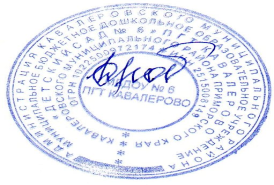 Приказ от 31 августа 2023 № 31/1-уСОГЛАСОВАНАЗаседанием Совета родителейПротокол от 31 августа 2023 №1№ п/пСодержаниеСтр.Содержание21ЦЕЛЕВОЙ РАЗДЕЛ31.1.Пояснительная записка.31.1.1.Цели и задачи Программы51.1.2.Принципы и подходы к формированию Программы71.2.Ожидаемые образовательные результаты91.2.2.Целевые ориентиры образования в младенческом и раннем возрасте121.2.3.Целевые ориентиры на этапе завершения дошкольного образования121.2.4.Ожидаемые образовательные результаты освоения ООП ДО в каждой возрастной группе.131.2.5Особенности организации проведения педагогической диагностики и мониторинга.331.3.Развивающее оценивание качества образовательной деятельности по Программе372СОДЕРЖАТЕЛЬНЫЙ РАЗДЕЛ392.1.Описание образовательной деятельности в соответствии с направлениями развития ребенка, представленными в пяти образовательных областях392.1.2Ранний возраст (1-3 года)2.1.4Дошкольный возраст742.1.5Социально-коммуникативное развитие792.1.6Познавательное развитие912.1.7Речевое развитие1092.1.8Художественно-эстетическое развитие1242.1.9Физическое развитие1532.2.Описание вариативных форм, способов, методов реализации ООП ДО с учетомвозрастных и индивидуальных особенностей детей1672.2.1.Социально-коммуникативное развитие1762.2.2.Познавательное развитие1782.2.3.Речевое развитие1822.2.4.Художественно-эстетическое развитие1842.2.5.Физическое развитие1912.3.Содержание образовательной деятельности с учетом части Программы, формируемойучастниками образовательных отношений1932.4.Преемственность детского сада и начальной школы1942.5.Взаимодействие взрослых с детьми. Особенности образовательной деятельности разных видов и культурных практик, способы и направления детской инициативы1952.6.Взаимодействие педагогического коллектива с семьями дошкольников2012.7.Содержание коррекционной работы в МАДОУ2043ОРГАНИЗАЦИОННЫЙ РАЗДЕЛ2143.1.Психолого-педагогические условия, обеспечивающие развитие ребенка2143.2.Организация развивающей предметно-пространственной среды2343.3.Кадровые условия реализации Программы2453.4.Материально-техническое обеспечение Программы2473.5.Финансовые условия реализации Программы2543.6.Планирование образовательной деятельности2543.7.Режим дня 2613.8.Организация двигательного режима2743.9.Учебный план2793.10.Комплексно-тематическое планирование2863.11.Циклограмма непосредственно образовательной деятельности3903.12.Перспективы работы по совершенствованию и развитию содержания Программы иобеспечивающих ее реализацию нормативно-правовых, финансовых, научно- методических, кадровых, информационных и материально-технических ресурсов3173.13.Перечень нормативных и нормативно-методических документов3983.14.Перечень литературных источников398МотивационныеМотивационныеПредметныеПредметныеобразовательные результатыобразовательные результатыобразовательные результатыобразовательные результатыЦенностные представления и мотивационных ресурсыЦенностные представления и мотивационных ресурсыЗнания, умения, навыкиЗнания, умения, навыки•инициативность.позитивное отношение к миру,к другим людям вне зависимости от их социального происхождения, этнической принадлежности, религиозных и других верований, их физических и психических особенностей.позитивное отношения к самому себе, чувство собственного достоинства, уверенность в своих силах.позитивное отношение к разным видам труда, ответственность за начатое дело. Сформированность первичных ценностных представлений о том, «что такое хорошо и что такое плохо», стремление поступать правильно, «быть хорошим».патриотизм, чувство гражданской принадлежности и социальной ответственности.уважительное отношение к духовно- нравственным ценностям, историческим и национально-культурным традициям народов нашей страны.•отношение к образованию как к одной из ведущих жизненных ценностей.стремление к здоровому образу жизни.•инициативность.позитивное отношение к миру,к другим людям вне зависимости от их социального происхождения, этнической принадлежности, религиозных и других верований, их физических и психических особенностей.позитивное отношения к самому себе, чувство собственного достоинства, уверенность в своих силах.позитивное отношение к разным видам труда, ответственность за начатое дело. Сформированность первичных ценностных представлений о том, «что такое хорошо и что такое плохо», стремление поступать правильно, «быть хорошим».патриотизм, чувство гражданской принадлежности и социальной ответственности.уважительное отношение к духовно- нравственным ценностям, историческим и национально-культурным традициям народов нашей страны.•отношение к образованию как к одной из ведущих жизненных ценностей.стремление к здоровому образу жизни.•овладение основными культурными способами деятельности, необходимыми для осуществления различных видов детской деятельности.•овладение универсальными пред-посылками учебной деятельности — умениями работать по правилу и по образцу, слушать взрослого и выполнять его инструкции.•овладение начальными знаниями о себе, семье, обществе, государстве, мире.•овладение элементарными представлениями из области живой природы, естествознания, математики, истории и т. п., знакомство с произ- ведениями детской литературы.•овладение основными культурно-гигиеническими навыками, начальными представлениями о принципах здорового образа жизни.хорошее физическое развитие (крупная и мелкая моторика, выносливость, владение основными движениями).хорошее владение устной речью, сформированность предпосылок грамотности.•овладение основными культурными способами деятельности, необходимыми для осуществления различных видов детской деятельности.•овладение универсальными пред-посылками учебной деятельности — умениями работать по правилу и по образцу, слушать взрослого и выполнять его инструкции.•овладение начальными знаниями о себе, семье, обществе, государстве, мире.•овладение элементарными представлениями из области живой природы, естествознания, математики, истории и т. п., знакомство с произ- ведениями детской литературы.•овладение основными культурно-гигиеническими навыками, начальными представлениями о принципах здорового образа жизни.хорошее физическое развитие (крупная и мелкая моторика, выносливость, владение основными движениями).хорошее владение устной речью, сформированность предпосылок грамотности.Универсальные образовательные результатыУниверсальные образовательные результатыУниверсальные образовательные результатыКогнитивныеспособностиКоммуникативные способностиРегуляторные способности•Любознательность.Умение общаться иУмение подчиняться правилам и•Развитое воображение.взаимодействоватьсоциальным нормам.Умение видеть проблему,с партнерами по игре,Целеполагание и планированиеставить вопросы, выдвигатьсовместной деятельности или(способность планировать своигипотезы, находитьобмену информацией.действия, направленные наоптимальные пути решения.Способность действовать сдостижение конкретной цели).•Способность самостоятельноучетом позицииПрогнозирование.выделять и формулировать цель.другого и согласовывать своиСпособность адекватно•Умение искать и выделятьдействия с остальнымиоцениватьнеобходимую информацию.•Умение анализировать, вы- делять главное и второстепенное, составлять целое из частей, классифицировать, моделировать.•Умение устанавливать причинно-следственные связи, наблюдать, экспериментировать, формулировать выводы.•Умение доказывать, аргументированно защищать свои идеи.•Критическое мышление, способность к принятию собственных решений, опираясьна свои знания и умения.участниками процесса.Умение организовывать и планировать совместные действия со сверстниками и взрослыми.Умение работатьв команде, включая трудовую и проектную деятельность.результаты своей деятельности.Самоконтроль и коррекция.Образовате льная областьСодержание (по образовательной программе)Форма проведенияПериодичностьСрокиОтветственныйФизическое развитиеДвигательная деятельностьМетодика определения физических качеств и навыков2 раза в годСентябрьмайИнструктор по физической культуре, старшая медицинскаясестраФизическое развитиеСтановление у детей ценностей здорового образа жизни, овладение элементарныминормами и правиламиНаблюдение беседа, игровые проблемные ситуации2 раза в годСентябрьмайВоспитателиПознаватель ное развитиеРазвитие сенсорной культурыИгровые ситуации, беседы, наблюдения2 раза в годСентябрьмайВоспитателиПознаватель ное развитиеФормирование первичных представлений о себе, других людях, малойродине и отечествеИгровые ситуации, беседы, наблюдения2 раза в годСентябрьмайВоспитателиРебенок	открывает мир природыПервые шаги в математику исследуем и экспериментируемРечевое развитиеРазвитие речи: развитие связной речи, грамматическиправильной иИгровые ситуации, беседы, дидактические игры2 раза в годСентябрь  майВоспитателимонологической речи,активный словарь,фонематический слухХудожественнаялитератураПредпосылки кобучению грамотеХудожествеИзобразительноеИгровые2 раза в годСентябрь,Воспитателинно-искусствоситуации, беседы,эстетическоедидактическиемайразвитиеигры,Развитие продуктивной деятельности иизобразительная, конструктивно-детского творчества рисование, лепка, аппликация, конструирование, художественныйтруд)модельная деятельностьМузыкальная деятельностьИгровые ситуации, беседы, дидактические игры2 раза в годСентябрьмайВоспитателиПриобщение кискусствуИгровые ситуации, беседы, дидактические игры2 раза в годСентябрьмайВоспитателиСоциально- коммуникат ивноеразвитиеИгровая деятельностьНаблюдение2 раза в годСентябрь майВоспитателиСоциально- коммуникат ивноеразвитие«Дошкольник входит в мир социальныхотношений»Наблюдение, беседы,рисуночные тесты2 раза в годСентярьмайВоспитателиСоциально- коммуникат ивноеразвитиеРазвитие ценностного отношения к трудуНаблюдение, беседы, игровыеситуации2 раза в годСентябрьмайВоспитателиСоциально- коммуникат ивноеразвитиеФормирование основ безопасного поведения в быту, социуме, природеНаблюдение, беседы, игровые ситуации2 раза в годСентябрьмайВоспитателиНазвание методаОпределение методаРекомендация по их применениюМетоды по источнику знанийМетоды по источнику знанийМетоды по источнику знанийСловесныеСловесные методы подразделяются на следующие виды: рассказ, объяснение, беседа.Словесные методы позволяют вкратчайший срок передать информацию детям.НаглядныеПод	наглядными	методами	образованияМетод иллюстраций предполагаетпонимаются  такие  методы,  при  которыхпоказ детям иллюстративных пособий:ребенок получает информацию, с помощьюплакатов, картин, зарисовок на доске инаглядных пособий и технических средств.пр. Метод демонстраций связан с показомНаглядные	методы	используются	вомульфильмов, диафильмов	и	др.взаимосвязи со словесными и практическимиТакое подразделение средств наглядностиметодами	обучения.	Наглядные	методына иллюстративные иобразования условно можно подразделить надемонстрационные является условным.две большие группы: метод иллюстраций иОно не исключает возможностиметод демонстраций.отнесения отдельных средствнаглядности как к группеиллюстративных, так идемонстрационных. В современных условиях особое внимание уделяется применению такого средства наглядности, как компьютер индивидуального пользования.Компьютеры дают возможность воспитателю моделировать определенные процессы и ситуации, выбирать из ряда возможных решений оптимальные по определенным критериям,	т.е. значительно расширяют возможности наглядных	методов в образовательном процессе при реализации ПООП дошкольногообразования.ПрактическиеПрактические методы обучения основаны на практической деятельности детей и формируют практические умения и навыки.Выполнение практических заданий проводится после знакомства детей	с тем или иным содержанием, и носят обобщающий характер.Упражнения могут проводиться не только в организованной образовательной деятельности, но и в самостоятельнойдеятельности.Информационно- рецептивныйВоспитатель сообщает детям готовую информацию, а они ее воспринимают, осознают и фиксируют в памяти.Один из наиболее экономных способов передачи информации. Однако при использовании этого метода обучения не формируются   умения   и   навыкипользоваться полученными знаниями.РепродуктивныйСуть метода состоит в многократном повторении способа деятельности по заданию воспитателя.Деятельность воспитателя заключается в разработке и сообщении образца, а деятельность  детей  -  в  выполнениидействий по образцу.Проблемное изложениеВоспитатель ставит перед детьми проблему - сложный теоретический или практический вопрос,	требующий	исследования, разрешения, и сам показывает путь ее решения,		вскрывая		возникающие противоречия. Назначение этого метода - показать  образцы  научного  познания,научного решения проблем.Дети следят за логикой решения проблемы, получая эталон научного мышления и познания, образец культуры развертывания познавательных действий.Частично- поисковыйВоспитатель расчленяет проблемную задачу на подпроблемы, а дети осуществляют отдельные шаги поиска ее решения.Каждый шаг предполагает творческую деятельность, но целостное решение проблемы пока отсутствует.ИсследовательскийЭтот метод призван обеспечить творческое применение знаний.В	процессе	образовательной деятельности дети овладевают методами познания, так формируется их опыт поисково-исследовательской деятельности.Активные методыАктивные	методы	предоставляют дошкольникам возможность обучаться на собственном		опыте,		приобретать разнообразный субъективный опыт.Активные		методы	обучения предполагают			использование		в образовательном процессе определенной последовательности выполнения заданий: начиная с анализа и оценки конкретных ситуаций,	дидактическим		играм. Активные методы должны применяться помере их усложнения.В	группу			активных методов		образования		входят дидактические			 игры					- специально разработанные игры, моделирующие		реальность			и приспособленные		для			целейобучения.Формы образовательной деятельности.  Игровая деятельность.Формы образовательной деятельности.  Игровая деятельность.Формы образовательной деятельности.  Игровая деятельность.Непосредственная образовательная деятельностьРежимные моментыСамостоятельная деятельность детейФормы организации детейФормы организации детейФормы организации детейГрупповыеГрупповыеГрупповыеПодгрупповыеИндивидуальныеПодгрупповыеИндивидуальныеПодгрупповыеИндивидуальныеПодгрупповыеИндивидуальныеЧтениеИграИгровое упражнениеПроблемная ситуацияБеседаСовместная с воспитателем играСовместная со сверстниками играИндивидуальная играПраздникЭкскурсияСитуация морального выбораПроектная деятельностьИнтегративная деятельностьКоллективноеобобщающее занятиеИгровое упражнениеСовместная с воспитателем играСовместная со сверстниками играИндивидуальная играСитуативный разговор с детьмиПедагогическая ситуацияБеседаСитуация морального выбораПроектная деятельностьИнтегративная деятельностьИгровое упражнениеСовместная с воспитателем играСовместная со сверстниками играИндивидуальная играСитуативный разговор с детьмиПедагогическая ситуацияБеседаСитуация морального выбораПроектная деятельностьИнтегративная деятельностьСовместная со сверстниками играИндивидуальная играВо всех видах самостоятельной детской деятельностиФормы образовательной деятельности  «Безопасность»Формы образовательной деятельности  «Безопасность»Формы образовательной деятельности  «Безопасность»Формы образовательной деятельности  «Безопасность»Непосредственнаяобразовательная деятельностьРежимные моментыРежимные моментыСамостоятельная деятельность детейФормы организации детейФормы организации детейФормы организации детейФормы организации детейГрупповые ПодгрупповыеИндивидуальныеГрупповые ПодгрупповыеИндивидуальныеГрупповые ПодгрупповыеИндивидуальныеГрупповые ПодгрупповыеИндивидуальныеСовместные действияНаблюденияБеседаЧтениеПросмотр и анализ мультфильмов, видеофильмов,телепередачЭкспериментированиеСовместные действияНаблюденияБеседаЧтениеРассматриваниеИграПроектная деятельностьПросмотр и анализ мультфильмов, видеофильмов, телепередачСовместные действияНаблюденияБеседаЧтениеРассматриваниеИграПроектная деятельностьПросмотр и анализ мультфильмов, видеофильмов, телепередачСоздание соответствующей предметно-развивающей среды  Формы образовательной деятельности.   Трудовая деятельность  Формы образовательной деятельности.   Трудовая деятельность  Формы образовательной деятельности.   Трудовая деятельность  Формы образовательной деятельности.   Трудовая деятельностьРежимные моментыРежимные моментыСамостоятельная деятельность детейСамостоятельная деятельность детей           Индивидуальные Подгрупповые Групповые           Индивидуальные Подгрупповые ГрупповыеИндивидуальные ПодгрупповыеГрупповыеИндивидуальные ПодгрупповыеГрупповыеСовместные действияНаблюденияПорученияБеседаЧтениеСовместная деятельность взрослого и детей тематического характераРассматриваниеДежурствоИграСовместные действияНаблюденияПорученияБеседаЧтениеСовместная деятельность взрослого и детей тематического характераРассматриваниеДежурствоИграСоздание соответствующей развивающей предметно- пространственной средыВо всех видах самостоятельной детской деятельностиСоздание соответствующей развивающей предметно- пространственной средыВо всех видах самостоятельной детской деятельностиЭкскурсияПроектная деятельностьЭкскурсияПроектная деятельностьФормы образовательной деятельности. Познавательное развитиеФормы образовательной деятельности. Познавательное развитиеФормы образовательной деятельности. Познавательное развитиеНепосредственнаяобразовательная деятельностьРежимные моментыСамостоятельная деятельность детейФормы организации детейФормы организации детейФормы организации детейГрупповыеПодгрупповые ИндивидуальныеГрупповыеПодгрупповые ИндивидуальныеГрупповыеПодгрупповые ИндивидуальныеСюжетно-ролевая играРассматриваниеНаблюдениеЧтениеИгра-экспериментированиеРазвивающая играЭкскурсияИнтегративная деятельностьИсследовательская деятельностьРассказБеседаСоздание коллекцийПроектная деятельностьЭкспериментированиеПроблемная ситуацияСюжетно-ролевая играРассматриваниеНаблюдениеЧтениеИгра-экспериментированиеРазвивающая играСитуативный разговор с детьмиЭкскурсияИнтегративная деятельностьИсследовательская деятельностьРассказБеседаСоздание коллекцийПроектная деятельностьЭкспериментированиеПроблемная ситуацияВо всех видах самостоятельной детской деятельностиФормы образовательной деятельности. Речевое развитиеФормы образовательной деятельности. Речевое развитиеФормы образовательной деятельности. Речевое развитиеНепосредственнаяобразовательнаядеятельностьРежимные моментыСамостоятельная деятельность детейФормы организации детейФормы организации детейФормы организации детейГрупповые ПодгрупповыеИндивидуальныеГрупповые ПодгрупповыеИндивидуальныеГрупповые ПодгрупповыеИндивидуальныеБеседа после чтенияРассматриваниеИгровая ситуацияДидактическая играИнтегративная деятельностьЧтениеБеседа о прочитанномИгра-драматизацияПоказ настольного театраРазучивание стихотворенийТеатрализованная играРежиссерская играПроектная деятельностьИнтегративная деятельностьРешение проблемных ситуацийСитуация общения в процессе режимных моментовДидактическая играЧтение (в том числе на прогулке)Словесная игра на прогулкеНаблюдение на прогулкеТрудИгра на прогулкеСитуативный разговорБеседаБеседа после чтенияэкскурсияИнтегративная деятельностьРазговор с детьмиРазучивание стихов,Сюжетно-ролевая играПодвижная игра с текстомИгровое общениеВсе виды самостоятельной детской деятельности предполагающиеобщение со сверстникамиХороводная игра с пениемИгра-драматизацияЧтение наизусть и отгадывание загадок в условиях книжного уголкаДидактическая играРазговор с детьмиСоздание коллекцийИграпотешекСочинение загадокПроектная деятельностьРазновозрастное общениеСоздание коллекцийФормы образовательной деятельности. Ознакомление с художественной литературойФормы образовательной деятельности. Ознакомление с художественной литературойФормы образовательной деятельности. Ознакомление с художественной литературойНепосредственная образовательная деятельностьРежимные моментыСамостоятельная деятельность детейФормы организации детейФормы организации детейФормы организации детейГрупповыеПодгрупповые ИндивидуальныеГрупповыеПодгрупповые ИндивидуальныеГрупповыеПодгрупповые ИндивидуальныеЧтениеОбсуждениеРассказБеседаИграИнсценированиеВикторинаСитуативный разговор с детьмиИгра (сюжетно-ролевая, театрализованнаяПродуктивная деятельностьБеседаСочинение загадокПроблемная ситуацияИспользование различных видов театраИграПродуктивная деятельностьРассматриваниеСамостоятельная деятельность в книжном уголке и театральном уголке (рассматривание, инсценировка)Во всех видахдетской деятельностиФормы образовательной деятельности. Изобразительная деятельностьФормы образовательной деятельности. Изобразительная деятельностьФормы образовательной деятельности. Изобразительная деятельностьНепосредственная образовательная деятельностьРежимные моментыСамостоятельная деятельность детейФормы организации детейФормы организации детейФормы организации детейГрупповые ПодгрупповыеИндивидуальныеГрупповые ПодгрупповыеИндивидуальныеГрупповые ПодгрупповыеИндивидуальныеЗанятия (рисование, аппликация, худож. конструирование, лепка)Изготовление украшений, декораций, подарков, предметов для игрЭкспериментированиеРассматривание эстетически привлекательных объектов природы, быта, произведений искусстваИгры (дидактические, строительные, сюжетно- ролевые)Тематические досугиНаблюдениеРассматривание эстетически привлекательных объектов природыИграИгровое упражнениеПроблемная ситуацияКонструирование из пескаОбсуждение (произведений искусства, средств выразительности и др.)Создание коллекцийУкрашение личных предметовИгры (дидактические, строительные, сюжетно- ролевые)Рассматривание эстетически привлекательных объектов природы, быта, произведений искусстваСамостоятельная изобразительная деятельность	Выставки работ декоративно- прикладного искусства, репродукций произведений живописиПроектная деятельностьСоздание коллекцийФормы образовательной деятельности. Музыкальная деятельностьФормы образовательной деятельности. Музыкальная деятельностьФормы образовательной деятельности. Музыкальная деятельностьНепосредственная образовательнаядеятельностьРежимные моментыСамостоятельная деятельность детейФормы организации детейФормы организации детейФормы организации детейГрупповые ПодгрупповыеИндивидуальныеГрупповые ПодгрупповыеИндивидуальныеГрупповые ПодгрупповыеИндивидуальныеСлушание музыкиЭкспериментирование со звукамиМузыкально-дидактическая играШумовой оркестрРазучивание музыкальных игр и танцевСовместное пениеИмпровизацияБеседа интегративного характераИнтегративная деятельностьСовместное и индивидуальное музыкальное исполнениеМузыкальное упражнениеПопевкаРаспевкаДвигательный пластический танцевальный этюдТворческое заданиеКонцерт-импровизацияТанец, музыкальная,сюжетная играСлушание музыки, сопровождающей проведение режимных моментовМузыкальная подвижная игра на прогулкеИнтегративная деятельностьКонцерт-импровизация на прогулкеСоздание соответствующей предметно-развивающей средыФормы образовательной деятельности Физическая культураФормы образовательной деятельности Физическая культураФормы образовательной деятельности Физическая культураФормы образовательной деятельности Физическая культураНепосредственная образовательная деятельностьРежимные моментыСамостоятельнаядеятельность детейВзаимодействие с родителямиФормы организации детейФормы организации детейФормы организации детейФормы организации родителейГрупповыеГрупповыеПодгрупповыеГрупповыеПодгрупповые ИндивидуальныеПодгрупповые ИндивидуальныеПодгрупповые ИндивидуальныеИндивидуальныеПодгрупповые ИндивидуальныеПодвижные игры. Спортивные Упражнения.Активный отдых. Формирование начальных представлений о ЗОЖ.НОД по физическому воспитанию. В НОД по физическому воспитанию: комплекс,физкультурные минутки, динамические паузы.Индивидуальная Работа.Игровые Упражнения. Утренняя Гимнастика. Подражательные Движения.Подвижная игра большой и малой подвижности.Проблемная Ситуация. Занятия по физическому воспитанию на улице.Гимнастика после дневного сна: физкультурные упражнения, коррекционные упражнения, физкультурный досуг, физкультурные праздники.Индивидуальная Работа.Игровые Упражнения. Утренняя Гимнастика. Подражательные Движения.Подвижная игра большой и малой подвижности.Проблемная Ситуация. Занятия по физическому воспитанию на улице.Гимнастика после дневного сна: физкультурные упражнения, коррекционные упражнения, физкультурный досуг, физкультурные праздники.Игра.Игровое упражнение. Подражательные Движения.Консультации. Рекомендации инструктора по физической культуре.Мастер-класс. Информационные Стенды.Открытые просмотры НОД. Совместные спортивные праздники и досуги. Наглядная информация.Формы образовательной деятельности.Формирование начальных представлений о здоровом образе жизниФормы образовательной деятельности.Формирование начальных представлений о здоровом образе жизниФормы образовательной деятельности.Формирование начальных представлений о здоровом образе жизниФормы образовательной деятельности.Формирование начальных представлений о здоровом образе жизниФормы образовательной деятельности.Формирование начальных представлений о здоровом образе жизниРежимные моментыРежимные моментыСамостоятельная деятельность детейСамостоятельная деятельность детейСамостоятельная деятельность детейФормы организации детейФормы организации детейФормы организации детейФормы организации детейФормы организации детейИндивидуальные ПодгрупповыеГрупповыеИндивидуальные ПодгрупповыеГрупповыеИндивидуальные ПодгрупповыеГрупповыеИндивидуальные ПодгрупповыеГрупповыеИндивидуальные ПодгрупповыеГрупповыеИграСитуативный разговорБеседаРассказЧтениеИнтегративная деятельностьПроблемная ситуацияПроектная деятельностьСоздание коллекцийТематический досугИграСитуативный разговорБеседаРассказЧтениеИнтегративная деятельностьПроблемная ситуацияПроектная деятельностьСоздание коллекцийТематический досугВо всех видах самостоятельной деятельности детейВо всех видах самостоятельной деятельности детейВо всех видах самостоятельной деятельности детейВиды здоровье сберегающих технологийВиды здоровье сберегающих технологийВиды здоровье сберегающих технологийТехнологияСовместная деятельность детей ивзрослыхВзаимодействие сродителямиТехнологии сохранения и стимулированияздоровьяПодвижные и спортивные игры РитмопластикаДинамические паузыРелаксацияКонсультации (индивидуальные, групповые)Практикумы поГимнастики	(зрительная,	дыхательная,пальчиковая, после сна)освоениюразличных видовТехнологииНОДгимнастик,обученияПроблемно-игровые занятиямассажа.здоровому образуИгры-занятия из серии «Здоровье»жизниСамомассажКоммуникативные игрыКоррекционныеТехнологии музыкального воздействиятехнологииСказкотерапияФонетическая ритмикаСовместная деятельность взрослого и детейСовместная деятельность взрослого и детейСамостоятельнаядеятельность детейВзаимодействие с родителямивоспитанниковНепосредственная образовательная деятельностьОбразовательная деятельность,осуществляемая в ходе режимных моментовСамостоятельнаядеятельность детейВзаимодействие с родителямивоспитанниковигры-занятия по социально- эмоциональномупросмотр мультфильмов с обсуждением;рассматривание картинок, иллюстраций;консультации;рекомендации;советы,развитию, по развитию представлений об окружающем мире и о себе;развитию речи;досуги.рассматривание картинокс последующим обсуждением;слушание рассказов, сказок с обсуждением;этические беседы;дидактические игры;сюжетно-ролевые игры;игровые ситуации;настольно-печатные игры;драматизация литературных произведений;вовлечение в разговор после просмотра картины,наблюдения за животными;рассказывание по картинке, игрушке;хороводные игрыкоммуникативные игрыигровые ситуации со словесными заданиями;имитационные игрыдидактические игры;настольные игры;игры- имитации;игры- знакомства,коммуникативные игрыбеседы;изготовление атрибутов идекораций к играм;подготовка и участие родителей в детских праздниках;изучение общения взрослых и детей в семье (семейные альбомы,коммуникативные тренинги).Совместная деятельность взрослого и детейСовместная деятельность взрослого и детейСамостоятельнаядеятельность детейВзаимодействие с родителямивоспитанниковНепосредственная образовательная деятельностьОбразовательная деятельность,осуществляемая в ходе режимных моментовСамостоятельнаядеятельность детейВзаимодействие с родителямивоспитанниковвикторины, конкурсы, досуги;игры по социально- эмоциональному развитию.просмотр мультфильмов собсуждением;рассматривание картин с последующим обсуждением;чтение художественной литературы этического характера;этические беседы;игры-драматизации ирежиссерские игры по литературным произведениям;составление творческихрассказов;дидактические игры,настольно-печатные игры;словесные игры;сюжетно-ролевые игры;социально-игровыеситуации;речевые игры иупражненияизготовление атрибутов к играмрассматривание тематических альбомов (словарь);словесные и речевые игры;игровые ситуации;сюжетно-ролевые игры;дидактическиеигры;коммуникативныеигры.консультации;рекомендации;советы, беседы;изучение общения взрослых и детей в семье;оформление семейных альбомов;коммуникативные тренинги);участие в работе семейных родительских клубовподготовка иучастие в праздниках и досугах.Совместная деятельность взрослого и детейСовместная деятельность взрослого и детейСамостоятельнаядеятельность детейВзаимодействие с родителямивоспитанниковНепосредственная образовательная деятельностьОбразовательная деятельность, осуществляемая в ходе режимных моментовСамостоятельнаядеятельность детейВзаимодействие с родителямивоспитанниковигры-занятия попросмотр мультфильмов срассматриваниеконсультации;развитию речи иобсуждением;иллюстраций;рекомендации;по овладениюлитературные дискуссии, беседы;рассматриваниесоветы, беседы;основамиинтерактивные компьютерныетематическихизучение общенияпервоначальнойигры;альбомоввзрослых и детей вграмоты;дидактические игры;(словарь);семье;викторины,настольно-печатные игры;игровые ситуации;оформлениеконкурсы, досуги;словесные игры;сюжетно-ролевыесемейныхигры порешение проблемных ситуаций;игры;альбомов;социально-сюжетно-ролевые игры;дидактическиекоммуникативныеэмоциональномусоциально-игровые ситуации;игры;тренинги);развитиюизучение карт городовкоммуникативныеучастие в работеигры-путешествия;игры;семейныхмини-выставки городов области;изготовлениеродительскихшефство над младшимиатрибутов к игре;клубов;группами.дниподготовка исамоуправления.участие в акциях,праздникахвстречи синтересными людьми.Совместная деятельность взрослого и детейСовместная деятельность взрослого и детейСамостоятельная деятельностьдетейВзаимодействие с родителями воспитанниковНепосредственная образовательная деятельностьОбразовательная деятельность, осуществляемая в ходе режимных моментовИгры-занятия: по математике, конструированию, сенсорному развитиюдидактическиеигры с сенсорнымиэталонами;настольно-печатные игры по сенсорномуразвитию, математике, конструированию;игры сдидактическими игрушками;строительно-конструктивные игры;игры сконструктами различного вида, мозаикой;элементарное экспериментирование;наблюдения вовремяпрогулки;работа скалендарямиприроды, погоды;экологическиесказки и беседы;рассматривание иклассификация предметныхкартинокигры с дидактическими игрушками;строительно- конструктивные игры;игры с конструктами;сюжетно-ролевые игры;рассматривание тематических альбомов, предметных картинокпрактикум по дидактическим играм;консультирование по познавательно-исследовательской иконструктивнойдеятельности;экологические акции;оформлениетематических папок, альбомов, наглядно-дидактических пособий,раздаточногоматериала;ситуативноеобучение;дидактическиеигры;экспериментирование;рассматривание иллюстрацийСовместная деятельность взрослого и детейСовместная деятельность взрослого и детейСамостоятельнаядеятельность детейВзаимодействие с родителямивоспитанниковНепосредственнаяОбразовательнаяобразовательнаядеятельность,деятельностьосуществляемая в ходережимных моментовигры-занятияинтерактивные компьютерныенастольно-семейныепо ознакомлениюигры;печатные игры;интеллектуальныес пространственнымидидактические игры;игры-игрыотношениями,конструированию, ознакомлению снастольно-печатные игры;игры-головоломки;головоломкистроительно- конструктивные игры (попрактикум по дидактическимиграм;природой, развитие элементарных математических представлений;праздники экологические;экскурсии;математические праздники и досугиконкурсы; викторины знатоков. интеллектуальные игры.дидактические упражнения и задания;строительно-конструктивные игры;игры с конструктором различного вида;игры-экспериментирования;наблюдения в природе;работа по моделям и схемам;оформление календаря природы, погоды;экологические сказки беседы.схемам-моделям);игрыс конструкторами различноготипа;опытно- поисковая деятельностьмини лабораториисюжетно- ролевые игры;рассматривание тематических альбомов,классификация предметных картинок.консультирование по познавательно- исследовательской и конструктивной деятельностиэкологические акцииситуативное обучение;дидактические игры;экспериментирова ние;рассматривание иллюстрацийСовместная деятельность взрослого и детейСовместная деятельность взрослого и детейСамостоятельнаядеятельность детейВзаимодействие с родителямивоспитанниковНепосредственная образовательная деятельностьОбразовательная деятельность,осуществляемая в ходережимных моментовигры-занятия по ознакомлению с пространственными отношениями, развитию элементов логического мышления; развитию элементарных математических представлений, конструированию, развитию экологических представленийпраздники математические и экологические;праздникиматематические и экологические;интеллектуальные игры;дополнительное образование.интерактивные компьютерные игры;дидактические игры;настольно-печатные игры;игры-головоломки;дидактические упражнения и задания;строительно- конструктивные игры;игры с конструктами различного вида;игры- экспериментирования;наблюдения в природе;работа по моделям и схемам;работа с календарями природы, погоды;экологические сказки и беседы;сюжетно-ролевые игры;составление исторических лент;проектная деятельность;элементарное экспериментирование в лаборатории.настольно-печатные игры;игры-головоломки;строительно- конструктивныеигры (по схемам и моделям);игры с конструкторами различного типа;опытно-поисковая деятельность в мини -лаборатории и на прогулочном участке;сюжетно-ролевые игры;рассмотрение тематических альбомов и классификация предметов, животных, растений и т.д.семейные интеллектуальные игры;практикум по дидактическим играм;консультирование по познавательно- исследовательской и конструктивной деятельности;экологические акции;ситуативное обучение;дидактические игры.Совместная деятельность взрослого и детейСамостоятельнаяВзаимодействие сдеятельность детейродителямивоспитанниковНепосредственная образовательная деятельностьОбразовательная деятельность,осуществляемая в ходережимных моментовигры-занятия по ознакомлению с пространственным и отношениями, развитию элементов логического мышления; развитию элементарных математических представлений, конструированию, развитию экологических представлений;праздники экологические;экскурсии; математические праздники и досуги;конкурсы и викторины знатоков;интеллектуальны е игры;дополнительное образование.интерактивные компьютерные игры;дидактические игры;настольно-печатные игры;игры-головоломки;дидактические упражнения и задания;строительно- конструктивные игры;игры с конструктами различного вида;игры экспериментирования;наблюдения в природе;работа по моделям и схемам;работа с календарями природы, погоды;экологические сказки и беседы;сюжетно-ролевые игры;составление исторических лент;проектная деятельность;опытно-поисковая деятельность в лаборатории.настольно - печатные игры;игры - головоломки;строительно- конструктивные игры (по схемам - моделям);игры с конструкторами различного типа;опытно-поисковая деятельность в мини лаборатории и на прогулочном участке;сюжетно-ролевые игры;рассматривание тематических альбомов, классификация предметов, объектов живой и неживой природы.семейные и интеллектуальны е игры;практикум по дидактическим играм;консультирование по познавательно- исследовательской и конструктивной деятельности;экологические акции;ситуативное обучение;дидактические игры;экспериментирование;рассматривание Иллюстраций.Совместная деятельность взрослого и детейСовместная деятельность взрослого и детейСамостоятельнаядеятельность детейВзаимодействие с родителямивоспитанниковНепосредственная образовательная деятельностьОбразовательная деятельность,осуществляемая в ходережимных моментовигры-занятия по развитию речи;досуги.просмотр мультфильмов с обсуждением;рассматривание картинок с последующим обсуждением;слушание рассказов, сказок с обсуждением;дидактические игры;сюжетно-ролевые игры;игровые ситуации;рассматривание картинок, иллюстраций;игровыеситуации со словесными заданиями;дидактические игры;настольные игры;игры - имитации;игры - знакомства,консультации;рекомендации;советы, беседы;изучение общения взрослых и детей в семье (семейные альбомы, коммуникативныенастольно-печатные игры;драматизация литературных произведений;вовлечение в разговор после просмотра картины, наблюдения за животными;рассказывание по картинке, игрушке;коммуникативные игры.коммуникативные игры.тренинги);участие в работе семейных и родительских клубов;подготовка концертных семейных номеров.Совместная деятельность взрослого и детейСовместная деятельность взрослого и детейСамостоятельнаядеятельность детейВзаимодействие с родителямивоспитанниковНепосредственная образовательная деятельностьОбразовательная деятельность,осуществляемая в ходережимных моментовигры-занятия по развитию речи;викторины, Конкурсы.литературные вечера;рассматривание предметных и сюжетных картинок с обсуждением;социально-игровые ситуации;слушание рассказов, сказок с обсуждением,пересказом;интерактивные компьютерные игры;дидактические игры;настольно-печатные игры;словесные игры;пересказы и драматизация литературных произведений, сказок;составление описательных рассказов по картине, игрушке;речевые игры и упражнения;коммуникативные игры.рассматривание тематических альбомов, картинок;сюжетно-ролевые и режиссерские игры;дидактические игры;настольно - печатные игры;игры - имитации;коммуникативные игры;игры - знакомства.консультации;рекомендации;беседы;коммуникативные тренинги;участие в работе семейных и родительских клубов;организация семейных концертных вечеров.Совместная деятельность взрослого и детейСовместная деятельность взрослого и детейСамостоятельнаядеятельность детейВзаимодействие с родителямивоспитанниковНепосредственнаяОбразовательнаяобразовательнаядеятельность,деятельностьосуществляемая в ходережимных моментовигры-занятия попросмотр мультфильмов срассматриваниеконсультациирекомендации;советы, беседы;коммуникативные тренинги;оформление семейныхразвитию речи и пообсуждением;тематическихконсультациирекомендации;советы, беседы;коммуникативные тренинги;оформление семейныхподготовке крассматривание картин сальбомов (словарь);консультациирекомендации;советы, беседы;коммуникативные тренинги;оформление семейныхобучению грамоте;последующимигровые ситуации;консультациирекомендации;советы, беседы;коммуникативные тренинги;оформление семейныхвикторины,обсуждением;дидактические игры;консультациирекомендации;советы, беседы;коммуникативные тренинги;оформление семейныхконкурсы.этические беседы;коммуникативные игры;консультациирекомендации;советы, беседы;коммуникативные тренинги;оформление семейныхигры-драматизации исловесные и речевые игры.консультациирекомендации;советы, беседы;коммуникативные тренинги;оформление семейныхрежиссерские игры по литературным произведениям;составление творческих рассказов;дидактические игры, настольно-печатные игры;словесные игры;сюжетно-ролевые игры;социально-игровые ситуации;речевые игры и упражненияальбомов;участие в работе семейных и родительских клубов;изучение общения взрослых и детей в семье.Совместная деятельность взрослого и детейСовместная деятельность взрослого и детейСамостоятельнаядеятельность детейВзаимодействие с родителямивоспитанниковНепосредственная образовательная деятельностьОбразовательная деятельность,осуществляемая в ходережимных моментовигры-занятия по развитию речи и по овладению основами первоначальной грамоты;викторины, конкурсы, досуги.просмотр мультфильмов с обсуждением;литературные дискуссии и беседы;этические беседы;решение проблемных ситуаций;составление творческих рассказов;дидактические игры, настольно-печатные игры;словесные игры;сюжетно-ролевые игры;социально-игровые ситуации;речевые игры и упражнения.рассматривание иллюстраций;рассматривание тематических альбомов (словарь);игровые ситуации;сюжетно-ролевые игры;дидактические игры;коммуникативные игры;словесные игры;речевые игры.консультациирекомендации;советы, беседы;коммуникативные тренинги;оформление семейных альбомов;участие в работе семейных и родительских клубов;изучение общения взрослых и детей в семье.Совместная деятельность взрослого и детейСовместная деятельность взрослого и детейСамостоятельнаядеятельность детейВзаимодействие с родителямивоспитанниковНепосредственная образовательная деятельностьОбразовательная деятельность,осуществляемая в ходережимных моментовСамостоятельнаядеятельность детейВзаимодействие с родителямивоспитанниковигры-занятия по изобразительному искусству, аппликации, лепке, художественному конструированию;ознакомление с искусством;досуги (типа «В гостях у веселой кисточки»,«Волшебные краски»);творческие гостиные;конкурсы детского художественного творчества.ознакомление с предметами народного искусства;чтениехудожественной литературы по искусству;наблюдение за объектами природы, эстетическое любование природой;дидактические игры, настольно- печатные игры(Мозаика», «Составь узор» и т.п.);оформление групповых выставок.дидактические игры;рисование с помощью шаблонов (раскраска);дидактические упражнения типа«Продолжи узор»;элементарная продуктивная деятельность в центре творческой активности;игры-имитации;рассматривание тематических альбомовс репродукциями.конкурсы- выставки семейного творчества;творческая гостиная;посещение выставок (кукол, народного творчества);консультации (письменные, устные);практикум по освоению нетрадиционных техник рисования;практикум по лепке, работе с природными материалами и т.д.;ситуативное обучение;дидактические игры.Совместная деятельность взрослого и детейСовместная деятельность взрослого и детейСамостоятельнаядеятельность детейВзаимодействие с родителямивоспитанниковНепосредственнаяОбразовательнаяобразовательнаядеятельность,деятельностьосуществляемая в ходережимных моментовигры-занятия порассматриваниепродуктивнаявыставкиизобразительномуиллюстраций,детальность детей всемейного творчества;искусству, аппликации,тематических альбомов сцентрах художественноготворческиелепке,репродукциями, просмотртворчества;гостиные;художественному конструированию;слайдов, диафильмов, видеофильмов.рассматривание иллюстраций ипосещение выставок;досуги («Волшебные краски», «В гостях у кисточки»).ознакомление с предметами народного искусства;чтение художественнойлитературы по искусству;интерактивные компьютерные игры;дидактические игры, упражнения;творческие этюды;наблюдение за объектами природы, эстетическое любование;оформление групповой комнаты, украшение книг самодельных, участка детсада;конкурсы детского творчества.тематических альбомов с репродукциями;дидактическиеигры, настольно-печатные игры;рисование вкнижках- раскрасках, с помощью шаблона.Дидактические упражнения «Продолжи узор».консультирование (письменное, устное);практикумы по освоению нетрадиционных техник рисования и т.д.;встречи с интересными людьми -художниками, мастерами народного прикладного искусства;ситуативное обучение;дидактические игрыСовместная деятельность взрослого и детейСовместная деятельность взрослого и детейСамостоятельнаяВзаимодействие сдеятельность детейродителямивоспитанниковНепосредственнаяОбразовательнаяобразовательнаядеятельность,деятельностьосуществляемая в ходережимных моментовмузыкальные занятияпраздники и досуги.экспериментирование со звуками, с целью накопления музыкального опыта;использование музыки при укладывании спать, утренней гимнастики, рассказывании сказок, прибауток, потешек;хороводные игры.импровизации под музыку;игра на музыкальных и шумовыхинструментах;элементарное музицирование.совместные музыкальные праздники;консультиров ание родителей по вопросам музыкально- художественной деятельности через информационные стендыСовместная деятельность взрослого и детейСовместная деятельность взрослого и детейСамостоятельнаядеятельность детейВзаимодействие с родителямивоспитанниковНепосредственная образовательная деятельностьОбразовательная деятельность,осуществляемая в ходережимных моментовмузыкальные занятияпраздники и Досуги.утренняягимнастика под музыку;гимнастика после сна под музыку, хороводные идидактические игры, игры на музыкальных и шумовых инструментах, творческие этюды;использованиемузыки для озвучивания потешек, прибауток, музыкальных пауз и разминок,экспериментирование со звуками.импровизации под музыку;игра на музыкальных и шумовых инструментах;элементарное музицирование;музыкально- хороводные игры на прогулке;настольно- печатные игры;тематические альбомысовместные музыкальные праздники, развлечения, творческие гостиные;игровые тренинги и практикумы;консультирование родителей по вопросам музыкально- художественной деятельности черезинформационные стенды;посещение театровСовместная деятельность взрослого и детейСовместная деятельность взрослого и детейСамостоятельнаядеятельность детейВзаимодействие с родителямивоспитанниковНепосредственнаяОбразовательнаяобразовательнаядеятельность,деятельностьосуществляемая в ходережимных моментовмузыкальныеутренняя гимнастикатворческиесовместныезанятия;под музыку;импровизации подмузыкальныепраздники игимнастика после снамузыку в пении, танцах;праздники,досуги;под музыку, хороводные иотображениеконцерты имузыкальные спектакли;музыкальные литературные композиции;творческиедидактические игры, игры на музыкальных и шумовых инструментах, творческие этюды, конкурсы, использование музыки при прослушивании сказок,музыкальных впечатлений в изобразительной и художественно-речевой деятельности;рассматриваниевикторины, развлечения,творческие гостиные;игровые тренинги игостиные;озвучивание музыкальных сказок с использованием шумовых инструментов.музыкальных пауз и разминок;экспериментирование со звуками.тематических альбомов;игра на музыкальных ишумовых инструментах;элементарное музицирование;музыкально-хороводные игрына прогулке;настольно- печатные игры типа музыкальноелото: «Узнай инструмент», «Чья песенка».практикумы;консультирование родителей по вопросам музыкально- художественной деятельности через информационные стенды.Совместная деятельность взрослого и детейСовместная деятельность взрослого и детейСамостоятельнаядеятельность детейВзаимодействие с родителямивоспитанниковНепосредственная образовательная деятельностьОбразовательная деятельность,осуществляемая в ходережимных моментовмузыкальные занятия;праздники и досуги;музыкальные спектакли;музыкальные литературные композиции;творческие гостиные;озвучивание музыкальных сказок с использованием шумовых инструментов.утренняя гимнастика под музыку;гимнастика после сна под музыку, хороводные и дидактические игры, игрына музыкальных и шумовых инструментах, творческие этюды, конкурсы, использование музыки при прослушивании сказок, музыкальных пауз и разминок;экспериментирование со звуками.творческие импровизации под музыку в пении, танцах;отображение музыкальных впечатлений в изобразительной и художественно-речевой деятельности;рассматривание тематических альбомов;игра на музыкальных ишумовых инструментах;элементарное музицирование;музыкально-хороводные игрына прогулке;настольно- печатные игры типа музыкальноелото: «Узнайинструмент», «Чья песенка».совместные музыкальные праздники, концерты и викторины, развлечения, творческие гостиные;игровые тренинги и практикумы;консультирование родителей по вопросам музыкально- художественной деятельности через информационные стенды.Совместная деятельность взрослого и детейСовместная деятельность взрослого и детейСамостоятельнаядеятельность детейВзаимодействие с родителямивоспитанниковНепосредственнаяобразовательнаяОбразовательная деятельность,Самостоятельнаядеятельность детейВзаимодействие с родителямивоспитанниковдеятельностьосуществляемая в ходережимных моментовигры-занятия по изобразительному искусству, аппликации, лепке, художественному конструированию;ознакомление с искусством;досуги (типа «В гостях у веселой кисточки»,«Волшебные краски»);творческие гостиные;конкурсы детского художественного творчества.ознакомление с предметами народного искусства;чтениехудожественной литературы по искусству;наблюдение за объектами природы, эстетическое любование природой;дидактические игры, настольно- печатные игры(Мозаика», «Составь узор» и т.п.);оформление групповых выставок.дидактические игры;рисование с помощью шаблонов (раскраска);дидактические упражнения типа«Продолжи узор»;элементарная продуктивная деятельность в центре творческой активности;игры-имитации;рассматривание тематических альбомовс репродукциями.конкурсы- выставки семейного творчества;творческая гостиная;посещение выставок (кукол, народного творчества);консультации (письменные, устные);практикум по освоению нетрадиционных техник рисования;практикум по лепке, работе с природными материалами и т.д.;ситуативное обучение;дидактические игры.Совместная деятельность взрослого и детейСовместная деятельность взрослого и детейСамостоятельнаядеятельность детейВзаимодействие с родителямивоспитанниковНепосредственнаяобразовательная деятельностьОбразовательная деятельность,осуществляемая в ходережимных моментовигры-занятия по изобразительному искусству, аппликации, лепке, художественному конструированию;досуги («Волшебные краски», «В гостях у кисточки»).рассматривание иллюстраций, тематических альбомов с репродукциями, просмотр слайдов, диафильмов, видеофильмов.ознакомление с предметами народного искусства;чтение художественнойлитературы по искусству;интерактивные компьютерные игры;дидактические игры, упражнения;творческие этюды;наблюдение за объектами природы, эстетическое любование;оформление групповой комнаты, украшение книг самодельных, участка детсада;конкурсы детского творчества.продуктивная детальность детей в центрах художественного творчества;рассматривание иллюстраций и тематических альбомов с репродукциями;дидактическиеигры, настольно-печатные игры;рисование вкнижках- раскрасках, с помощью шаблона.Дидактические упражнения «Продолжи узор».выставкисемейного творчества;творческие гостиные;посещение выставок;консультирование (письменное, устное);практикумы по освоению нетрадиционных техник рисования и т.д.;встречи с интересными людьми -художниками, мастерами народного прикладного искусства;ситуативное обучение;дидактические игрыСовместная деятельность взрослого и детейСовместная деятельность взрослого и детейСамостоятельнаядеятельность детейВзаимодействие с родителямивоспитанниковНепосредственнаяобразовательная деятельностьОбразовательная деятельность,осуществляемая в ходережимных моментовигры-занятия по изобразительному искусству, аппликации, лепке, художественному конструированию;досуги,викторины, конкурсы знатоков искусства;конкурсыдетского творчества.рассматривание иллюстраций, тематических альбомов, просмотр слайдов, видеофильмов;ознакомление с предметами народного искусства;чтение художественной литературы по искусству;интерактивные компьютерные игры;дидактические игры («Продолжи узор»,«Составь портрет»), творческие этюды («Оживи картину»);наблюдение за объектами природы,эстетическое любование;оформление участка детсада, групповой комнаты, выставок,самодельных книг;изготовление сказочных персонажей кукол.продуктивная детальность детей в центрах детского художественного творчества»;рассматриваниеиллюстраций и тематических альбомов;конкурсы детского творчества;настольно- печатные игрывыставкисемейного творчества;творческие гостиные;посещение выставок;консультирование (письменное, устное);практикумы по освоению нетрадиционных техник рисования и т.д.;встречи с интересными людьми (художниками, мастераминародного прикладного искусства);целевыеэкскурсии по городу для знакомства со скульптурой и архитектурой города;ситуативноеобучение; дидактические игрыСовместная деятельность взрослого и детейСовместная деятельность взрослого и детейСамостоятельнаядеятельность детейВзаимодействие с родителямивоспитанниковНепосредственнаяОбразовательнаяобразовательнаядеятельность,деятельностьосуществляемая в ходережимных моментовзанятия порассматриваниеактивнаявыставкисемейного творчества;творческие гостиные;посещение выставок;консультирован ие (письменное, устное);практикумы порисованию;иллюстраций, тематическихпродуктивнаявыставкисемейного творчества;творческие гостиные;посещение выставок;консультирован ие (письменное, устное);практикумы позанятия по лепке,альбомов с репродукциями,детальность детей ввыставкисемейного творчества;творческие гостиные;посещение выставок;консультирован ие (письменное, устное);практикумы поаппликации, попросмотр слайдов,центрах детскоговыставкисемейного творчества;творческие гостиные;посещение выставок;консультирован ие (письменное, устное);практикумы похудожественномувидеофильмов;художественноговыставкисемейного творчества;творческие гостиные;посещение выставок;консультирован ие (письменное, устное);практикумы поконструированию;ознакомление створчества;выставкисемейного творчества;творческие гостиные;посещение выставок;консультирован ие (письменное, устное);практикумы подосуги типа:предметами народногорассматриваниевыставкисемейного творчества;творческие гостиные;посещение выставок;консультирован ие (письменное, устное);практикумы по«Веселая кисточка»,искусства;иллюстраций ивыставкисемейного творчества;творческие гостиные;посещение выставок;консультирован ие (письменное, устное);практикумы по«Волшебные краски»;чтение художественнойтематических альбомов;выставкисемейного творчества;творческие гостиные;посещение выставок;консультирован ие (письменное, устное);практикумы потворческиелитературы по искусству;настольно-выставкисемейного творчества;творческие гостиные;посещение выставок;консультирован ие (письменное, устное);практикумы погостиные;викторины- конкурсы знатоков искусства;конкурсыдетского творчества.интерактивные компьютерные игры;дидактические игры («Продолжи узор», «Составь портрет»), творческие этюды («Оживи картину»);наблюдение за объектами природы, эстетическое любование;оформление участка детсада, групповой комнаты; выставки;оформление самодельных книг;художественная мастерская по изготовлению кукол сказочных персонажей,декораций, атрибутов.печатные игры;дидактические игры;конкурсы детского творчестваосвоению нетрадиционных техник рисования и т.д.;встречи с интересными людьми (художниками, мастерами народного прикладного искусства);целевые экскурсии для знакомства с архитектуройгорода;ситуативное обучение;дидактические игры.Совместная деятельность взрослого и детейСовместная деятельность взрослого и детейСамостоятельнаядеятельность детейВзаимодействие с родителямивоспитанниковНепосредственнаяобразовательная деятельностьОбразовательная деятельность,осуществляемая в ходережимных моментовигры-занятия поутренняя,подвижные игры;участиефизкультуре;пальчиковая гимнастики,рассматриваниеродителей вфизкультурный досуг;музыкальные занятия.гимнастика после сна,физкультминутки;в процессе прогулок индивидуальная работа поовладению основными движениями;тематических альбомов;настольные игры;самостоятельная деятельность детей вцентрах физической культуры;спортивных праздниках;практикум по освоению подвижных игр.подвижные игры;хороводные игры;закаливающиеспортивные игрыпроцедуры.и упражнения на прогулке.Совместная деятельность взрослого и детейСовместная деятельность взрослого и детейСамостоятельнаяВзаимодействие сдеятельность детейродителямивоспитанниковНепосредственнаяОбразовательнаяобразовательнаядеятельность,деятельностьосуществляемая в ходережимных моментовигры-занятия по физкультуре;физкультурный досуг;утренняя, пальчиковая гимнастики, гимнастика после сна, физкультминутки;в процессе прогулокподвижные игры;рассматривание тематическихучастие родителей спортивных праздниках;практикум освоению подвижныхНОД на основе интеграции двигательной познавательной деятельности.индивидуальная работа по овладению основными движениями;подвижные игры;закаливающие процедуры;коррекционные упражнения.альбомов;настольные игры;самостоятельная деятельность детейв центрах физической культуры;хороводные игры;спортивные игрыи упражнения на прогулке.игр.Совместная деятельность взрослого и детейСовместная деятельность взрослого и детейСамостоятельнаядеятельность детейВзаимодействие с родителямивоспитанниковНепосредственнаяобразовательная деятельностьОбразовательная деятельность,осуществляемая в ходережимных моментовСамостоятельнаядеятельность детейВзаимодействие с родителямивоспитанниковигры-занятия по физкультуре;НОД на основеинтеграции двигательной и познавательной деятельности; праздники и физкультурные досуги.утренняя, пальчиковая, гимнастики, гимнастика послесна, физкультминутки;закаливающие процедуры;в процессе прогулок индивидуальная работа по овладению основных движений;подвижные игры (на овладение, закрепления основных видов движения и основных физических качеств);деятельность детей в центрах физической активности;беседы о видах спорта, спортивных играх, спортсменах.подвижные игры;рассматривание тематических альбомов;настольные игры;самостоятельная деятельность детейв центрах физической культуры;спортивные игрыи упражнения на прогулке.участие родителей спортивных праздниках;практикум освоению подвижных игр.Совместная деятельность взрослого и детейСовместная деятельность взрослого и детейСамостоятельнаядеятельность детейВзаимодействие с родителямивоспитанниковНепосредственная образовательная деятельностьОбразовательная деятельность,осуществляемая в ходережимных моментовигры-занятия по физкультуре;НОД на основеинтеграции двигательной и познавательной деятельности; праздники иутренняя, пальчиковая, гимнастики, гимнастика после сна, физкультминутки;закаливающие процедуры;в процессе прогулок индивидуальная работа по овладению основныхдвижений;подвижные игры;рассматривание тематических альбомов;настольные игры;самостоятельная деятельность  детейучастие родителей спортивных праздниках;практикум освоению подвижных игр.физкультурные досуги.спортивные игры и игры- эстафетына овладение и закрепление основных движений;подвижные игры (на овладение, закрепления основных видов движения и основных физических качеств);деятельность детей в центрах физической активности;беседы о видах спорта,спортивных играх, спортсменах.в центрах физической культуры;спортивные игрыи упражнения на прогулке.Совместная деятельность взрослого и детейСовместная деятельность взрослого и детейСамостоятельнаядеятельность детейВзаимодействие с родителямивоспитанниковНепосредственнаяобразовательная деятельностьОбразовательная деятельность,осуществляемая в ходережимных моментовигры-занятия по физкультуре;НОД на основеинтеграции двигательной и познавательной деятельности; праздники и физкультурные досуги.утренняя, пальчиковая, гимнастики, гимнастика после сна, физкультминутки;закаливающие процедуры;в процессе прогулок индивидуальная работа по овладению основных движений;спортивные игры и игры- эстафетына овладение и закрепление основных движений;подвижные игры на овладение изакрепление основных движений исиловых качеств;деятельность детей в центрах физической активности;беседы о видах спорта, спортивных играх, спортсменах;настольно-печатные игры о спорте.подвижные игры;рассматривание тематических альбомов;настольные игры;самостоятельная деятельность детейв центрах физической культуры;спортивные игрыи упражнения на прогулке.участие родителей спортивных праздниках;практикум освоению подвижных игр.Возрастная группаЗадачи взаимодействия педагогов с семьями воспитанниковРанний возраст-познакомить  родителей  с  особенностями  физического,  социально-личностного,Младшаяпознавательного и художественного развития детей младшего дошкольного возраста иадаптации его к условиям дошкольного учреждения;-помочь родителям в освоении методики укрепления здоровья ребенка в семье,способствовать его полноценному физическому развитию, освоению культурно-гигиенических навыков, правил безопасного поведения дома и на улице;-познакомить родителей с особой ролью семьи, близких в социально-личностномразвитии  дошкольников.  Совместно  с  родителями  развивать  доброжелательноеотношение ребенка ко взрослым и сверстникам, эмоциональную отзывчивость кблизким, уверенность в своих силах;-совместно  с  родителями  способствовать  развитию  детской  самостоятельности,простейших навыков самообслуживания, предложить родителям создать условия дляразвития самостоятельности дошкольника дома;-помочь  родителям  в  обогащении  сенсорного  опыта  ребенка,  развитии  еголюбознательности, накоплении первых представлений о предметном, природном и социальном мире;-развивать у родителей интерес к совместным играм и занятиям с ребенком дома, познакомить их со способами развития воображения, творческих проявлений ребенка в разных видах художественной и игровой деятельностиСредняя-познакомить родителей с особенностями развития ребенка пятого года жизни, приоритетными задачами его физического и психического развития;-поддерживать интерес родителей к развитию собственного ребенка, умения оценивать особенности его социального, познавательного развития, видеть его индивидуальность;-ориентировать родителей на совместное с педагогом приобщение ребенка к здоровому образу жизни, развитие умений выполнять правила безопасного поведения дома, на улице, на природе;-побуждать родителей развивать доброжелательные отношения ребенка со взрослым и сверстникам, заботу, внимание, эмоциональную отзывчивость по отношению к близким, культуру поведения и общения;-показать родителям возможности речевого развития ребенка в семье, развития умения сравнивать, группировать, развития его кругозора;-включать родителей в игровое общение с ребенком, помочь им построить партнерские отношения с ребенком в игре, создавать игровую среду для дошкольника дома. Помочь родителям развивать детское воображение и творчество в игровой, речевой и художественной деятельности;-совместно с родителями развивать положительное отношение ребенка к себе, уверенность в своих силах, стремление к самостоятельности.Старшая-ориентировать родителей на изменения в личностном развитии старших дошкольников;-развитие любознательности, самостоятельности, инициативы и творчества в детских видах деятельности;-способствовать укреплению физического здоровья дошкольников в семье, обогащению совместного с детьми физкультурного досуга, развитию у детей умений безопасного поведения дома, на улице, в лесу, у водоема;-побуждать родителей к развитию гуманистической направленности отношения детей к окружающим людям, природе, предметам рукотворного мира, поддерживать стремление детей проявить внимание, заботу о взрослых и сверстниках;-познакомить родителей с условиями развития познавательных интересов, интеллектуальных способностей дошкольников в семье. Поддерживать родителей интерес детей к школе, желание занять позицию школьника.-включать родителей в совместную с педагогом деятельность по развитию субъектных проявлений ребенка в элементарной трудовой деятельности (ручной труд, труд по приготовлению пищи, труд в природе), развитию желания трудиться, ответственности, стремления довести начатое дело до конца;-помочь родителям создавать условия для развития эстетических чувств старших дошкольников, приобщения детей в семье к разным видам искусства (архитектуре,музыке, театральному, изобразительному искусству) и художественной литературе.Подготовительная к школе-познакомить родителей с особенностями развития ребенка седьмого года жизни, развития самостоятельности, навыков безлопастного поведения;-познакомить родителей с особенностями подготовки ребенка к школе, развивать позитивное отношение к будущей школьной жизни;-ориентировать родителей на развитие познавательной деятельности ребенка, обогащение его кругозора, развитие произвольных психических процессов, элементов логического мышления в ходе игр, общения со взрослыми и самостоятельной детской деятельности;-помочь родителям создать условия для развития организованности, ответственности дошкольника, умений взаимодействия со взрослыми и детьми, способствовать развитию начал социальной активности в совместной с родителями деятельности;-способствовать развитию партнерской позиции родителей в общении с ребенком, развитию положительной самооценки, уверенности в себе, познакомить родителей со способами развития самоконтроля и воспитания ответственности за свои действия и поступки.1 этап «Ознакомительный» (информационно-аналитический)1 этап «Ознакомительный» (информационно-аналитический)педагогиродителиСбор информации (первое общение; беседа, наблюдение; сбор и анализ полученных данных, анализ типа семей, их трудностей и запросов, выявление готовности семьи ответить на запросы дошкольного учреждения)-выявленные данные определяют формы и методы дальнейшей работы педагоговПредоставление информации (знакомство с дошкольным учреждением, адаптация)2 этап «Общепрофилактический» (практический)2 этап «Общепрофилактический» (практический)педагогиродителиРабота на данном этапе осуществляется по направлениям: педагогическая поддержка, педагогическое образование и совместная деятельность с родителями.Организация продуктивного взаимодействия, обмен опытом, мнениями, знаниями, чувствами и идеямиВстречи со специалистами, просмотр открытых мероприятий, образовательных игровых ситуаций, участие в культурно-массовых и физкультурно- оздоровительных мероприятиях МДОУ3 этап «Индивидуальное взаимодействие»3 этап «Индивидуальное взаимодействие»педагогиродителиЗнакомство с опытом семейного воспитание и образования, традициями, создание и поддержка традиций проведения совместно с родителями спортивных соревнований, праздников и досугов, Дней здоровья, туристических походов, фотовыставок, «Дней семьи», «Дня Матери, организация работы творческих мастерских, организация конкурсов и выставок детского семейного творчества.В рамках данного этапа собирается информация, направленная на решение конкретных задач. К этой работе привлекаются медицинский работник, специалисты, психолог, учитель-логопед, другие педагоги. Данное взаимодействие строится наинформации полученной при анализе ситуации в рамках первого этапа.Получение индивидуальной консультативной помощи и поддержки семей.4 этап «Интегративный» (контрольно-оценочный)4 этап «Интегративный» (контрольно-оценочный)педагогиродителиОсуществляется не количественная оценка проведенных мероприятий, а качественная. Насколько проведенные мероприятия были эффективными для участников образовательных отношения и на сколько они помогли для повышения качества образовательного процессаСовместное обсуждение проблем, участие в совместных делах, деловые игры, появление клубов по интересам.Для осуществления контроля качества того или иного мероприятия родителям предлагаются:-оценочные листы, в которых они могут отразить свои отзывы,-групповое обсуждение родителями и педагогами организованных мероприятий№Центры активности                                                               Комментарий1центр строительстваобычно это самый популярный у детей, особенно у мальчиков, центр. важно хорошо зонировать (выделить) этот центр, чтобы проходящиемимо не разрушали постройки.2центр для сюжетно-ролевых игрЭти центры можно поставить рядом или объединить. Если в этом центре есть мягкая детская (кукольная) мебель, то центр может послужить и местом отдыха.3уголок для театрализованных (драматических) игрЭти центры можно поставить рядом или объединить. Если в этом центре есть мягкая детская (кукольная) мебель, то центр может послужить и местом отдыха.4центр (уголок) музыки5центр изобразительного ис-кусстваЛучше располагать недалеко от раковины.6центр мелкой моторикиПри нехватке пространства эти центры можно разместить в спальной комнате, кроме того, их можно объединить или совместить.7центр конструирования издеталей (среднего и мелкого размера)При нехватке пространства эти центры можно разместить в спальной комнате, кроме того, их можно объединить или совместить.8уголок настольных игрЭти центры лучше расположить рядом, и при нехватке места их можнообъединить или совместить.9центр математикиЭти центры лучше расположить рядом, и при нехватке места их можнообъединить или совместить.10центр науки и естествознания11центр грамотности и письмаЭти центры часто размещают в спальной комнате, и при нехватке места их можно объединить или совместить.12литературный центр (книжныйуголок)Эти центры часто размещают в спальной комнате, и при нехватке места их можно объединить или совместить.13место для отдыхаЭти центры часто размещают в спальной комнате, и при нехватке места их можно объединить или совместить.14уголок уединенияМожно организовать в любом тихом уголке на 1-2 человек.15центр песка и водыЛучше располагать рядом с умывальной комнатой. Этот центр непостоянный, его ставят и убирают, в зависимости от задач программы.16площадка для активного отдыха17место для группового сбораОбычно в детском саду нет достаточного пространства для полноценной организации этих трех центров, поэтому эти центры объединяют в один многоцелевой полифункциональный центр. В этом случае особо важна трансформируемость среды. Наличие легких штабелируемых столов и стульев позволяет с участием детей бысто преобразовывать пространство  и  освобождать  место  для  группового  сбора,  либопереставлять мебель для целей занятий, либо для приема пищи и т.д.18место для проведениягрупповых занятийОбычно в детском саду нет достаточного пространства для полноценной организации этих трех центров, поэтому эти центры объединяют в один многоцелевой полифункциональный центр. В этом случае особо важна трансформируемость среды. Наличие легких штабелируемых столов и стульев позволяет с участием детей бысто преобразовывать пространство  и  освобождать  место  для  группового  сбора,  либопереставлять мебель для целей занятий, либо для приема пищи и т.д.19место для приема пищи (детское«кафе»)Обычно в детском саду нет достаточного пространства для полноценной организации этих трех центров, поэтому эти центры объединяют в один многоцелевой полифункциональный центр. В этом случае особо важна трансформируемость среды. Наличие легких штабелируемых столов и стульев позволяет с участием детей бысто преобразовывать пространство  и  освобождать  место  для  группового  сбора,  либопереставлять мебель для целей занятий, либо для приема пищи и т.д.Образные игрушкиСреднего размера куклы. Игрушки, изображающие животных (домашних, диких) и их детенышей, в том числе с дополнительными атрибутами (теленок с колокольчиком, поросенок в фартуке и пр.). Игрушки, изображающие сказочных персонажей, знакомых детям. Наборы игрушек для режиссерской игры (фигурки животных, куклы- голыши и пр.). Крупная лошадка-качалка с сиденьем для ребенка.Предметы бытаСоразмерные куклам: наборы посуды, мебель, постельные принадлежности; устойчивые и крупные по размеру коляски, бытовая техника (телевизор, утюг, кухонная плита), доска для глажения, умывальник, часы и пр.Техника, транспортКрупного и среднего размера машины (грузовые, легковые) на веревке, заводные машины, автобус, трамвай, крупная машина с сиденьем для ребенка и др.Бросовые материалы и предметы- заместителиСоразмерные руке ребенка детали строительных наборов (деревянные или пластмассовые круги, кольца, легкие безопасные бруски, дощечки разной формы и размеров и пр.); ткани и пр.Ролевые атрибутыРуль, игрушечный набор «Доктор» и пр.Атрибуты для уголка ряженьяЦветные косынки, фартуки, шапочки и пр.Игрушки и оборудование для театрализованнойдеятельностиКуклы-персонажи театра бибабо (кошка, собака, петух и пр.), пальчиковые куклы; наборы игрушек среднего размера, изображающих знакомых героев сказок для настольного (объемного или плоскостного) театра; карнавальные шапочки (зайцев, птиц, котят, медведей, цыплят и др.)Познавательное развитиеПознавательное развитиеДидактические пособия и игрушкиДидактический стол. Пирамидки, вкладыши (матрешки, стаканчики и пр.), бирюльки, шнуровки. Наборы, включающие «удочки» с магнитами или крючками. Всевозможные игрушки с крючками, замками, задвижками; разнообразные по размеру и форме волчки и пр. Разноцветные кубы, цилиндры, конусы, предназначенные для сортировки и подбора их по цвету, форме, величине. Настольно- печатные игры: разрезные картинки (из 2-4 частей); игры типа «Кому что нужно», «Каких деток потеряла мама?» (курица, корова, лошадь, коза, собака и др.) Наглядные пособия, иллюстрации художников.Игрушки и оборудование для экспериментированияИгрушки и оборудование для экспериментирования с песком, водой и снегом: плавающие игрушки (рыбки, утята) из пластмассы, резины, дерева; сачки, лопатки, совки, различные формы, щетки, грабли, сита. Разноцветные пластиковые мячики, ракушки и пр. Непромокаемые фартуки. Народные игрушки-забавы (шагающий бычок, клюющие курочки и др.). Динамические игрушки, каталки (в том числе с двигательными и шумовыми эффектами). Песочница в группе из двух емкостей для сухого и сырого песка. Ящик с бумагой, чтобы сминать и разрывать.Строительные материалы и конструкторыНаборы строительных материалов, кубики (пластмассовые, деревянные), конструкторы типа лего с крупными деталями.Средства ИКТИнтерактивные игрушки со звуковыми и цветовыми эффектами.Речевое развитиеРечевое развитиеБиблиотека, аудиотекаДетские иллюстрированные книги (с плотными страницами). Аудиозаписи с произведениями фольклора (список рекомендуемых произведений представлен в содержательном разделе Программы).Художественно-эстетическое развитиеХудожественно-эстетическое развитиеМатериалы и оборудование для художественно-Бумага разного формата, величины, цвета, фактуры. Мольберты, кисти № 10,12, штампы, краски (гуашь); цветные карандаши (мягкие), фломастеры с толстымпродуктивной деятельностицветным стержнем, черный жировой карандаш, восковые мелки и пр. Глина, пластилин, массы для лепки, клеенки, салфетки матерчатые.Музыкальное оборудование и игрушкиФортепиано (в музыкальном зале), барабаны и бубны, колокольчики, бубенчики, кларнет, металлофон, музыкальные органчики, шкатулки- шарманки. Детская фонотека: записи народной музыки в исполнении оркестра народных инструментов; веселые, подвижные и спокойные; короткие фрагменты записей классической музыки разного характера (спокойного, веселого и др.).Физическое развитиеФизическое развитиеФизкультурное оборудованиеИгровой модуль (горка; тоннель-«гусеница», качалка, большие игровые арки, гимнастический мат и пр.). Лесенка-стремянка; 2-3 пролета гимнастической стенки; валики для перелезания; прозрачный туннель, обруч для пролезания; дуга-воротца для подлезания (высота40см.); корзина, вожжи с бубенцами, мячи разных размеров, кегли. Трехколесные велосипеды. Гимнастическая скамейка.Оздоровительное оборудованиеОздоровительный модуль (массажные коврики и дорожки, сухой бассейн, резиновые кольца, коврики разной фактуры и пр.).Оборудование для воздушных и водных процедур. Оборудование для обеспечения экологической безопасности: фильтры-очистители для воды, очистители-ионизаторы воздуха.Социально-коммуникативное развитиеСоциально-коммуникативное развитиеОбразные игрушкиКуклы разных размеров (мальчики, девочки, младенцы), а также представляющие людей разных профессий и национальностей, комплекты сезонной одежды и обуви к ним. Зоологические игрушки (насекомые, птицы, рыбы, домашние животные, звери). Тематические наборы игрушек для режиссерских игр: «Ферма», «В деревне», «В городе», «Гараж», «Магазин», «Пожарная станция».Предметы бытаСоразмерные куклам наборы столовой и чайной посуды, мебели, постельных принадлежностей, бытовой техники. Соразмерные куклам раскладные коляски, санки. Наборы игрушечных инструментов: молоток, топор, пила.Техника, транспортНаборы игрушек (как крупногабаритных, так и соразмерных руке ребенка), изображающих различные виды транспорта: пассажирский, грузовой, специальный (автобус, машина-фургон, пожарная машина, машины «скорой помощи» и др.), воздушный (самолет, вертолет), водный (катер, корабль, яхта) и др. Игрушки, обозначающие средствасвязи (телефон, компьютер).Бросовые материалы и предметы- заместителиВеревки, пластмассовые флаконы, коробки, банки, лоскутки, разные виды кружев, бумаги; природный материал и пр.Ролевые атрибутыРуль, бинокль, фотоаппарат, видеокамера, якорь и др. Элементы костюмов и аксессуаров (юбки, жилеты, пелерины, шарфики, платочки, головные уборы, бусы, браслеты, сумки и др.), комплекты профессиональной одежды. Сумки, корзины и др.Атрибуты для уголка ряженьяЦветные косынки, юбки, фартуки, кокошники, шапочки, элементы костюмов сказочных героев и др.Игрушки и оборудование для театрализованнойдеятельностиНаборы игрушек для кукольного театра (бибабо), теневого театра, пальчикового театра; куклы- марионетки, наборы фигурок и декораций по сюжетам сказок и пр.Познавательное развитиеПознавательное развитиеДидактические пособия и игрушкиИгрушки для сенсорного развития (цвет, форма, размер, тактильные ощущения и пр.), наборы для классификаций. Кубики, шарики, всевозможные вкладыши (в рамку, в основание, один в другой), в том числе доски Сегена. Пазлы, мозаики, лото, домино. Блоки Дьенеша,«Квадраты», «Сложи узор» Никитина, палочки Кьюизенера и пр. Наглядные пособия, иллюстрации художников. Аудиозаписи со звуками природы, голосами птиц и др.Игрушки и оборудование для экспериментированияИгрушки и орудия для экспериментирования с водой, песком, снегом (комплекты различных формочек, грабли, совки, сита, сосуды для переливания, ведра, лопатки и пр.) Разноцветные пластиковые мячики, ракушки и пр. Непромокаемые фартуки. Вертушки, флюгеры для наблюдений за ветром, крупные лупы и пр.Строительные материалы и конструкторыСтроительные наборы (деревянные, пластмассовые) разного размера; конструкторы разного размера, в том числе типа лего.Средства ИКТМультимедийное оборудование, развивающие презентации для детей.Речевое развитиеРечевое развитиеБиблиотека, аудиотекаКниги со сказками, стихотворениями, рассказами, познавательного характера с качественными иллюстрациями. Аудиозаписи с произведениями фольклора (список рекомендуемых произведений представлен в содержательном разделе Программы).Художественно-эстетическое развитиеХудожественно-эстетическое развитиеМатериалы и оборудование для художественно- продуктивнойдеятельностиМольберты, цветные карандаши (12 цветов), кисти беличьи или колонковые (2 размера для каждого ребенка), краски гуашь (не менее 6 цветов), палитры детские, стаканчики-непроливайки, мелки (восковые, пастельные, меловые), бумага (белая, цветная и тонированная), картон, ножницы для ручного труда, клей, клеевые кисти, пластилин (8-12 цветов), глина, стеки, поворотные диски, формочки для песка и выпечки, геометрические тела, предметы для натуры и обследования (игрушки, муляжи овощей и фруктов, бытовые предметы) и др.Нетрадиционные материалы: соленое тесто, природный материал, разноцветные пуговицы и шнурки, ватные палочки и диски, зубные и платяные щетки, губки, песок (цветной декоративный и чистый речной). Для развития эстетического восприятия: произведения народного и декоративно-прикладного искусства, книги по искусству, репродукции, детские художественные альбомы. Книги серий«Мастерилка» и «С чего начинается Родина (народное искусство)» для самостоятельной деятельности и взаимодействия педагога с семьей.Музыкальное оборудование и игрушкиФортепиано (в музыкальном зале), треугольники, бубенцы и колокольчики, пальчиковые тарелочки, бубны и тамбурины, деревянные коробочки, клавесы и тон-блоки, маракасы, ручные барабаны и бонго, литавры, ручные тарелки и др. Танцевально- игровые атрибуты (различные по цвету и размеру ленты, султанчики, платки и шарфы, искусственные цветы, веночки, листики, веточки, корзиночки и др.). Коллекция образцов музыки: детский фольклор народов мира; классическая музыка (наиболее яркие и доступные по продолжительности звучания части произведений); музыка современных композиторовразных жанров и стилей.Физическое развитиеФизическое развитиеФизкультурное оборудованиеШведская стенка 4 пролета, 2 гинастические скамейки; лестницы веревочные, 2 наклонные; доски с ребристой поверхностью, 2 гимнастических мата, мячи разных размеров, дуги-«ворота» для подлезания 60см, кегли, кольцебросы, скакалки, обручи, гимнастические палки, флажки, мешочки с песком вес 100гр, платки, ленты, санки, самокаты и др.Оздоровительное оборудованиеМассажные коврики и дорожки, массажные мячи и диски (большие и маленькие).Оборудование для воздушных и водных процедур (пластмассовые тазы, полотенца, бассейн, «морская тропа» и пр.); валики для сна; сухой бассейн и пр. Оборудование для обеспечения экологической безопасности: фильтры-очистители для воды, очистители-ионизаторы воздуха и др.Социально-коммуникативное развитиеСоциально-коммуникативное развитиеСоциально-коммуникативное развитиеОбразные игрушкиКуклы разных размеров (мальчики, девочки, младенцы), в том числе, представляющие людей разных профессий и национальностей; комплекты сезонной, профессиональной и национальной одежды и обуви к ним. Игрушки, обозначающие животных разных континентов (насекомых, птиц, рыб, зверей). Комплекты игрушек исторической тематики: изображающие воинов разных эпох, набор динозавров и других животных древних времен. Народные игрушки (из глины, дерева, ткани, соломы и пр.) Тематические наборы игрушек для режиссерских игр: «Магазин», «Пожарная станция»,«Вокзал», «Аэропорт», «Гараж», «Бензоколонка» «В деревне»,«Птичий двор», «Ферма».Куклы разных размеров (мальчики, девочки, младенцы), в том числе, представляющие людей разных профессий и национальностей; комплекты сезонной, профессиональной и национальной одежды и обуви к ним. Игрушки, обозначающие животных разных континентов (насекомых, птиц, рыб, зверей). Комплекты игрушек исторической тематики: изображающие воинов разных эпох, набор динозавров и других животных древних времен. Народные игрушки (из глины, дерева, ткани, соломы и пр.) Тематические наборы игрушек для режиссерских игр: «Магазин», «Пожарная станция»,«Вокзал», «Аэропорт», «Гараж», «Бензоколонка» «В деревне»,«Птичий двор», «Ферма».Предметы бытаСоразмерные куклам наборы посуды (чайной, столовой), мебели, постельных принадлежностей, бытовой техники, раскладные коляски, санки. Наборы игрушечных инструментов: молоток, пила, топор, отвертка, гаечный ключ и др.Соразмерные куклам наборы посуды (чайной, столовой), мебели, постельных принадлежностей, бытовой техники, раскладные коляски, санки. Наборы игрушечных инструментов: молоток, пила, топор, отвертка, гаечный ключ и др.Техника, транспортТехника, транспортНаборы игрушек разного размера, изображающих различные виды транспорта: пассажирский, грузовой, специальный (автобус, машина- фургон, пожарная машина, машины «скорой помощи» и др.), воздушный (самолет, вертолет), водный (катер, корабль, яхта) с разными способами приведения в движение (инерционные, с дистанционным управлением). Игрушки, обозначающие средства связи (телефон, компьютер).Наборы игрушек разного размера, изображающих различные виды транспорта: пассажирский, грузовой, специальный (автобус, машина- фургон, пожарная машина, машины «скорой помощи» и др.), воздушный (самолет, вертолет), водный (катер, корабль, яхта) с разными способами приведения в движение (инерционные, с дистанционным управлением). Игрушки, обозначающие средства связи (телефон, компьютер).Бросовые материалы и предметы- заместителиБросовые материалы и предметы- заместителиПриродный материал, веревки, пробки, чурки, пластмассовые флаконы, емкости из-под йогурта коробки, банки, пластиковые бутылки, лоскутки, мешочки, разные виды кружев, бумаги, поделочные материалы и пр.Природный материал, веревки, пробки, чурки, пластмассовые флаконы, емкости из-под йогурта коробки, банки, пластиковые бутылки, лоскутки, мешочки, разные виды кружев, бумаги, поделочные материалы и пр.Ролевые атрибутыРолевые атрибутыРуль, бинокль, фотоаппарат, видеокамера, якорь и др. Элементы костюмов и аксессуаров (ткани, ленты, юбки, жилеты, пелерины, шарфики, платочки, головные уборы, бусы, браслеты, сумки, корзины и др.), комплекты профессиональной одежды.Руль, бинокль, фотоаппарат, видеокамера, якорь и др. Элементы костюмов и аксессуаров (ткани, ленты, юбки, жилеты, пелерины, шарфики, платочки, головные уборы, бусы, браслеты, сумки, корзины и др.), комплекты профессиональной одежды.Атрибуты для костюмернойАтрибуты для костюмернойЦветные косынки, юбки, фартуки, кокошники, шапочки, элементы костюмов сказочных героев, набор масок на штоках и др.Игрушки и оборудование для театрализованнойдеятельностиИгрушки и оборудование для театрализованнойдеятельностиВсе виды театрализованных игрушек, в том числе на штоках, элементы костюмов сказочных героев, набор масок на штоках и др.Познавательное развитиеПознавательное развитиеПознавательное развитиеДидактические пособия и игрушкиНаборы для классификаций и совершенствования сенсорики (цвет, форма, размер, тактильные ощущения и пр.), всевозможные вкладыши (в рамку, в основание, один в другой), в том числе доски Сегена.Пазлы, мозаики, лото, домино. Блоки Дьенеша, «Квадраты», «Сложи узор» Никитина, палочки Кьюизенера и пр. Настольно-печатные игры, в том числе краеведческого содержания, экологической направленности. Игры типа «Танграм» («Пифагор», «Колумбово яйцо» и др.). Головоломки, интеллектуальные игры (шашки, шахматы и др.). Наглядные пособия, в том числе детские атласы, географическая карта, глобус, календари (настенные, настольные, отрывные), иллюстрации художников. Аудиозаписи со звуками природы, голосами птиц и др.Наборы для классификаций и совершенствования сенсорики (цвет, форма, размер, тактильные ощущения и пр.), всевозможные вкладыши (в рамку, в основание, один в другой), в том числе доски Сегена.Пазлы, мозаики, лото, домино. Блоки Дьенеша, «Квадраты», «Сложи узор» Никитина, палочки Кьюизенера и пр. Настольно-печатные игры, в том числе краеведческого содержания, экологической направленности. Игры типа «Танграм» («Пифагор», «Колумбово яйцо» и др.). Головоломки, интеллектуальные игры (шашки, шахматы и др.). Наглядные пособия, в том числе детские атласы, географическая карта, глобус, календари (настенные, настольные, отрывные), иллюстрации художников. Аудиозаписи со звуками природы, голосами птиц и др.Игрушки и оборудование для экспериментированияИгрушки и орудия для экспериментирования с водой, песком, снегом. Непромокаемые фартуки. Вертушки, флюгеры для наблюдений за ветром, крупные лупы и пр. Предметы-измерители: весы, мерные сосуды, часы (механические, электронные, песочные, солнечные) и др. Специальное оборудование для детского экспериментирования.Игрушки и орудия для экспериментирования с водой, песком, снегом. Непромокаемые фартуки. Вертушки, флюгеры для наблюдений за ветром, крупные лупы и пр. Предметы-измерители: весы, мерные сосуды, часы (механические, электронные, песочные, солнечные) и др. Специальное оборудование для детского экспериментирования.Строительные материалы и конструкторыРазнообразные строительные наборы, конструкторы магнитные, электромеханические, с болтовым соединением, типа лего и др.Разнообразные строительные наборы, конструкторы магнитные, электромеханические, с болтовым соединением, типа лего и др.Средства ИКТМультимедийное оборудование, развивающие презентации для детей.Мультимедийное оборудование, развивающие презентации для детей.Речевое развитиеРечевое развитиеРечевое развитиеБиблиотека, аудиотекаКниги со сказками, рассказами, стихами с иллюстрациями разных художников; детские журналы и энциклопедии. Аудиозаписи с произведениями художественной литературы и фольклора.Книги со сказками, рассказами, стихами с иллюстрациями разных художников; детские журналы и энциклопедии. Аудиозаписи с произведениями художественной литературы и фольклора.Художественно-эстетическое развитиеХудожественно-эстетическое развитиеХудожественно-эстетическое развитиеМатериалы и оборудование для художественно- продуктивной деятельностиМольберты, карандаши цветные (18-24 цвета), простые и многоцветные, кисти беличьи или колонковые (3 размера для каждого ребенка), краски гуашь (8-12 цветов) и акварель, сангина, гелевые ручки, палитры детские, стаканчики для воды, подставки под кисти, мелки (пастельные, меловые, восковые), бумага (белая, цветная, тонированная, копировальная, калька), картон, гофрокартон, ткань, ножницы для ручного труда, клей, клеевые кисти, пластилин (не менее 12 цветов), глина, стеки, поворотные диски, степлер, дырокол, скотч, геометрические тела, предметы для натуры (игрушки, комнатные растения, муляжи овощей и фруктов, предметы быта, дизайн-изделия). Нетрадиционные материалы: природный материал, соленое тесто, разноцветные шнурки, шерстяные нитки, пуговицы, бусины, бисер, ватные палочки, щетки, губки, песок (цветной декоративный и чистый речной), соль. Для развития эстетического восприятия: произведения народного и декоративно-прикладного искусства, мелкая пластика, книги по искусству, репродукции, детские художественные альбомы. Книги серий «Мастерилка» и «С чего начинается Родина (народное искусство)» для самостоятельного творчества детей и взаимодействия педагога с семьей. Оборудования для выставок.Мольберты, карандаши цветные (18-24 цвета), простые и многоцветные, кисти беличьи или колонковые (3 размера для каждого ребенка), краски гуашь (8-12 цветов) и акварель, сангина, гелевые ручки, палитры детские, стаканчики для воды, подставки под кисти, мелки (пастельные, меловые, восковые), бумага (белая, цветная, тонированная, копировальная, калька), картон, гофрокартон, ткань, ножницы для ручного труда, клей, клеевые кисти, пластилин (не менее 12 цветов), глина, стеки, поворотные диски, степлер, дырокол, скотч, геометрические тела, предметы для натуры (игрушки, комнатные растения, муляжи овощей и фруктов, предметы быта, дизайн-изделия). Нетрадиционные материалы: природный материал, соленое тесто, разноцветные шнурки, шерстяные нитки, пуговицы, бусины, бисер, ватные палочки, щетки, губки, песок (цветной декоративный и чистый речной), соль. Для развития эстетического восприятия: произведения народного и декоративно-прикладного искусства, мелкая пластика, книги по искусству, репродукции, детские художественные альбомы. Книги серий «Мастерилка» и «С чего начинается Родина (народное искусство)» для самостоятельного творчества детей и взаимодействия педагога с семьей. Оборудования для выставок.КабинетзаведующегоИндивидуальные консультации, беседы с педагогическим, медицинским, обслуживающим персоналом и родителями:создание благоприятного психоэмоционального климата для работников ДОУ и родителей;просветительская работа с родителями по вопросам воспитания и развития детей.МетодическийКабинет /(мини)Библиотека для педагогов, выставки, методические пособия, видеотека - открытые занятия, утренники и пр.: повышение профессионального уровня педагогов; обеспечение наглядности педагогического процесса.Музыкальный залприспособленноеПраздники, досуги, непосредственно образовательная деятельность, индивидуальная работа, кружковая работа: художественно-эстетическое развитие детей. Развитие их музыкальных способностей, эмоционально - волевой сферы.Физкультурный залприспособленноеУтренняя гимнастика, непосредственно образовательная деятельность, спортивные праздники, досуги, кружковая работа:укрепление здоровья детей, приобщение к здоровому образу жизни, развитие способности к восприятию и передачи движений.Медицинский уголокОсмотр детей, консультации медсестры, врачей, оказание первой помощи детям и сотрудникам:профилактическая, оздоровительная работа с детьми, просветительская работа с  родителями и работниками ДОУ.Комплекс обеспечения жизнедеятельности ДОУ-	кабинет  заведующего   и завхоза; пищеблок;прачечная;подсобные помещения.ГрупповыепомещенияВоспитательно - образовательная, оздоровительная работа.Зоны для решения воспитательно - образовательных и коррекционных задач: уголок для ролевых игр, настольно - печатных; книжный уголок;уголок основ безопасности жизнедеятельности; выставка, мини-музей(изделий народных мастеров и т. д.); уголок природы (наблюдений за природой); спортивный уголок;игровой уголок (с игрушками, строительным материалом); уголки для разнообразных видов самостоятельной деятельности детей - конструктивной, изобразительной, музыкальной и театрализованной; уголок познавательного развитияПриемнаяИндивидуальные беседы с родителями, размещение наглядной информации для родителей, ознакомление родителей и детей с результатами детской деятельности:выставка (детского рисунка, детского творчества, и т. д.).Участки ДОУПрогулки, игровая деятельность, физкультура, досуги, праздники, обучение детей безопасному поведению на улице (ПДД), самостоятельная двигательная активность детей:развитие познавательной, трудовой деятельности, физическое развитие и оздоровление детей; обучение безопасной жизнедеятельности;экологическое воспитание.Наличие программ и договоров взаимодействия с другими образовательными учреждениями, учреждениями здравоохранения и культуры: Повышение профессионального мастерства педагогов в области дошкольного образования и дошкольной психологииПриморский краевой институт развития образования ГОАДПО г. ВладивостокШколаМБОУ СОШ №2 пгт КавалеровоБиблиотекаМУК «Центральная библиотечная система»ПоликлиникаЦРБ пгт КавалеровоЦентр детского творчестваМОБУ ДО «Центр детского творчества»Школа исскуствМБОУ ДО «Музыкальная школа»ПолицияОГИБДД МВД «Кавалеровский»Спортивная школаМБОУ ДО ДООЦ «Кристалл»МузейКраеведческий музей пгт КавалеровоПожарная охранаОПС 13 отряд противопожарной службы Приморского края  РЕКОМЕНДУЕМЫЙ РЕЖИМ ДОМА                 РЕКОМЕНДУЕМЫЙ РЕЖИМ ДОМА                Подъём, утренний туалет, подготовка к детскому сад06.30 – 07.30В ДЕТСКОМ САДУВ ДЕТСКОМ САДУПриём, утренний фильтр07.30 – 08.05Утренняя гимнастика (5 минут), игровая деятельность детей08.05 – 08.10Подготовка к завтраку, гигиенические процедуры08.10 – 08.20Завтрак08.20 – 08.50Подготовка к непрерывной образовательной деятельности (НОД), гигиенические процедуры08.50 – 09.00I – ая  НОД по подгруппам:первая подгруппавторая подгруппа09.00 – 09.1009.20 – 09.30Игры, самостоятельная деятельность09.30 – 09.50Второй завтрак09.50 – 10.00Подготовка к прогулке, прогулка10.00 – 11.30Возвращение с прогулки, гигиенические процедуры, подготовка к обеду11.30 – 11.45 Обед11.45 – 12.00Подготовка ко сну, дневной сон12.00 – 15.00Постепенный подъём, гимнастика после сна, гигиенические процедуры15.00 – 15.15Полдник   15.15 – 15.40II – ая НОД:                                              -  первая подгруппа                                                                   -  вторая подгруппа16.15 – 16.2516.25 – 16.35Игры, самостоятельная деятельность16.35  – 16.50Подготовка к прогулке, прогулка 16.50 – 18.00Уход домой 18.00РЕКОМЕНДУЕМЫЙ РЕЖИМ ДОМА   РЕКОМЕНДУЕМЫЙ РЕЖИМ ДОМА   Ужин 18.30 – 19.00Прогулка 19.00 – 20.15Возвращение с прогулки, гигиенические процедуры20.15 – 20.30Ночной сон20.30 – 06.30(до 07.30 – в выходные дни)РЕКОМЕНДУЕМЫЙ РЕЖИМ ДОМАРЕКОМЕНДУЕМЫЙ РЕЖИМ ДОМАПодъём, утренний туалет, подготовка к детскому саду06.30 – 07.30В ДЕТСКОМ САДУВ ДЕТСКОМ САДУПриём, утренний фильтр07.30 – 08.00Утренняя гимнастика (7 - 8 минут), игры08.00 – 08.08Подготовка к завтраку, гигиенические процедуры08.08 – 08.20Завтрак08.20 –  08.50Подготовка к непрерывной образовательной деятельности08.50 – 09.00Непрерывная образовательная деятельность (НОД)09.00 – 09.40Игры, самостоятельная деятельность09.40 – 10.00Второй завтрак10.00 – 10.10Подготовка к прогулке, прогулка10.10 – 12.00Возвращение с прогулки, гигиенические процедуры12.00 – 12.10Обед12.10 – 12.30Подготовка ко сну, сон12.30 – 15.00Подъём детей, гимнастика после сна, гигиенические процедуры15.00 – 15.25Подготовка к полднику, полдник15.25 – 15.40Игровая деятельность детей, чтение художественной литературы15.40 – 16.30Подготовка к прогулке, прогулка, игры16.30 – 18.00Уход домой 18.00РЕКОМЕНДУЕМЫЙ РЕЖИМ ДОМАРЕКОМЕНДУЕМЫЙ РЕЖИМ ДОМАУжин 18.30 – 19.00Прогулка 19.00 – 20.15Возвращение с прогулки, гигиенические процедуры20.15 – 20.30Ночной сон20.30 – 06.30(до 07.30 – в выходные дни)РЕКОМЕНДУЕМЫЙ РЕЖИМ ДОМАРЕКОМЕНДУЕМЫЙ РЕЖИМ ДОМАПодъём, утренний туалет, подготовка к детскому саду06.30 – 07.30В ДЕТСКОМ САДУВ ДЕТСКОМ САДУПриём, утренний фильтр07.30 – 08.09Утренняя гимнастика (8 – 9 минут), труд в уголке природы08.09 – 08.18Подготовка к завтраку, дежурство08.18 – 08.25Завтрак08.25 	– 08.50Гигиенические процедуры, подготовка к непрерывной образовательной деятельности (НОД)08.50 – 09.00Непрерывная образовательная деятельность (НОД)09.00 – 10.00Второй завтрак10.00 – 10.10Подготовка к прогулке, прогулка10.10 – 12.15Возвращение с прогулки, гигиенические процедуры12.15 – 12.25Обед12.25 – 12.50Подготовка ко сну, сон12.50 – 15.00Подъём детей, гимнастика после сна, гигиенические процедуры15.00 – 15.25Подготовка к полднику, полдник15.25 – 15.45Игровая деятельность детей, чтение художественной литературы15.45 – 16.30Подготовка к прогулке, прогулка, игры, труд на участке 16.30 - 18.00Уход домой18.00РЕКОМЕНДУЕМЫЙ РЕЖИМ ДОМАРЕКОМЕНДУЕМЫЙ РЕЖИМ ДОМАУжин 18.30 – 19.00Прогулка 19.00 – 20.10Возвращение с прогулки, гигиенические процедуры20.10 – 20.40Ночной сон20.40 – 06.30(до 07.30 – в выходные дни)РЕКОМЕНДУЕМЫЙ РЕЖИМ ДОМАРЕКОМЕНДУЕМЫЙ РЕЖИМ ДОМАПодъём, утренний туалет, подготовка к детскому саду06.30 – 07.30В ДЕТСКОМ САДУВ ДЕТСКОМ САДУПриём, утренний фильтр 07.30 – 08.18Утренняя гимнастика (9 - 10 минут) 08.18 – 08.28Подготовка к завтраку, дежурство08.28 – 08.38Завтрак08.38 – 08.45Подготовка к непрерывной образовательной деятельности (НОД)08.45 – 09.00Непрерывная образовательная деятельность (НОД)09.00 – 10.00Второй завтрак10.10 – 10.15Подготовка к прогулке, прогулка10.15 – 12.25Возвращение с прогулки, водные процедуры 12.25 – 12.35Обед12.35 – 12.55Подготовка ко сну, сон12.55 – 15.00Подъём детей, бодрящая гимнастика, закаливание15.00 – 15.20Подготовка к полднику, полдник15.20 – 15.45Непрерывная образовательная деятельность (НОД)15.45 – 16.10Игровая деятельность детей, чтение художественной литературы, индивидуальная работа, труд в уголке природы и т.д.16.10 – 16.40Подготовка к прогулке, прогулка, игры, труд на участке16.40 – 18.00Уход домой 18.00РЕКОМЕНДУЕМЫЙ РЕЖИМ ДОМАРЕКОМЕНДУЕМЫЙ РЕЖИМ ДОМАУжин 18.30 – 19.00Прогулка 19.00 – 20.30Возвращение с прогулки, гигиенические процедуры20.30 – 21.00Ночной сон21.00 – 06.30(до 07.30 – в выходные дни)                    РЕКОМЕНДУЕМЫЙ РЕЖИМ ДОМА                                                                                    РЕКОМЕНДУЕМЫЙ РЕЖИМ ДОМА                                                                Подъём, утренний туалет, подготовка к детскому саду06.30 – 07.30В ДЕТСКОМ САДУВ ДЕТСКОМ САДУПриём и утренний фильтр 07.30 – 08.13Труд в уголке природы08.13 – 08.28Утренняя гимнастика (12 минут)08.28 – 08.40Подготовка к завтраку, завтрак, дежурство08.40 – 08.50Подготовка к непрерывной образовательной деятельности (НОД)08.50 – 09.00Непрерывная образовательная деятельность (НОД)09.00 – 10.50Второй завтрак10.50 – 11.00Подготовка к прогулке, прогулка11.00 – 12.30Возвращение с прогулки, водные процедуры12.30 –  12.40Обед12.40 – 13.00Подготовка ко сну, сон13.00 – 15.00Подъём детей, бодрящая гимнастика, закаливание15.00 – 15.25Подготовка к полднику, полдник15.25 – 15.50Игры, самостоятельная деятельность15.50 – 16.00Непрерывная образовательная деятельность (НОД)16.00 – 16.30Игровая деятельность детей, чтение художественной литературы, индивидуальная работа, труд в уголке природы и т.д.16.30 – 16.40Подготовка к прогулке, прогулка 16.40 – 18.00 Уход домой18.00РЕКОМЕНДУЕМЫЙ РЕЖИМ ДОМАРЕКОМЕНДУЕМЫЙ РЕЖИМ ДОМАУжин 18.30 – 19.00Прогулка 19.00 – 20.30Возвращение с прогулки, гигиенические процедуры20.30 – 21.00Ночной сон21.00 – 06.30(до 07.30 – в выходные дни)                    РЕКОМЕНДУЕМЫЙ РЕЖИМ ДОМА                                                                                    РЕКОМЕНДУЕМЫЙ РЕЖИМ ДОМА                                                                Подъём, утренний туалет, подготовка к детскому саду06.30 – 07.30В ДЕТСКОМ САДУВ ДЕТСКОМ САДУПриём и утренний фильтр (в солнечную погоду на участке) 07.30 – 08.00Утренняя гимнастика (10 – 12 минут в солнечную погоду на участке), наблюдения, тематические беседы  08.00  – 08.30Подготовка к завтраку, завтрак, дежурство08.40 – 09.00Эстетически-художественная и спортивная деятельность детей, развлечения, досуги, праздники, соревнования, КВН, игры и т.п.09.00 – 10.00Второй завтрак10.00 – 10.10Подготовка к прогулке, прогулка, игры, труд, наблюдения10.10 – 12.15Возвращение с прогулки, водные процедуры12.15 – 12.45Подготовка к обеду, обед12.45 – 13.00Подготовка ко сну, сон13.00 – 15.00Подъём детей, бодрящая гимнастика после сна, закаливание15.00 – 15.25Подготовка к полднику, полдник15.25 – 15.40Познавательные беседы, самостоятельная игровая деятельность, экспериментирование, театрализация, словотворчество, чтение художественной литературы, заучивание стихотворений, пословиц и т.п.15.40 – 16.10Подготовка к прогулке, прогулка, игры спортивной направленности,  труд в природе16.10 – 18.00 Уход домой18.00РЕКОМЕНДУЕМЫЙ РЕЖИМ ДОМАРЕКОМЕНДУЕМЫЙ РЕЖИМ ДОМАУжин 18.30 – 19.00Прогулка 19.00 – 20.30Возвращение с прогулки, гигиенические процедуры20.30 – 21.00Ночной сон21.00 – 06.30(до 07.30 – в выходные дни)         РЕКОМЕНДУЕМЫЙ РЕЖИМ ДОМА         РЕКОМЕНДУЕМЫЙ РЕЖИМ ДОМАПодъём, утренний туалет, подготовка к детскому саду06.30 – 07.30В ДЕТСКОМ САДУВ ДЕТСКОМ САДУПрием, утренний фильтр (в солнечную погоду на участке)07.30 – 08.10Утренняя гимнастика (9 - 10 минут в солнечную погоду на участке), наблюдения, тематические беседы, словотворчество08.10 – 08.35Подготовка к завтраку, дежурство, завтрак08.35 – 09.00Эстетически-художественная и спортивная деятельность детей, развлечения, досуги, праздники, соревнования, КВН, игры и т.п.09.00 – 10.00Второй завтрак10.00 – 10.10Подготовка к прогулке, прогулка, игры, труд в природе, наблюдения10.10 – 12.10Возвращение с прогулки, водные процедуры12.10 – 12.40Подготовка к обеду, обед12.40 – 13.00Подготовка ко сну, сон13.00 – 15.00Подъём детей, бодрящая гимнастика после сна, закаливание15.00 – 15.10Подготовка к полднику, полдник15.10 – 15.25Познавательные беседы, самостоятельная игровая деятельность, экспериментирование, театрализация и т.д.15.25 – 16.00Подготовка к прогулке, прогулка, игры спортивной направленности,  труд в природе16.00 – 18.00Уход домой18.00РЕКОМЕНДУЕМЫЙ РЕЖИМ ДОМАРЕКОМЕНДУЕМЫЙ РЕЖИМ ДОМАУжин 18.30 – 19.00Прогулка 19.00 – 20.30Возвращение с прогулки, гигиенические процедуры20.30 – 21.00Ночной сон21.00 – 06.30(до 07.30 – в выходные дни)РЕКОМЕНДУЕМЫЙ РЕЖИМ ДОМАРЕКОМЕНДУЕМЫЙ РЕЖИМ ДОМАПодъём, утренний туалет, подготовка к детскому саду06.30 – 07.30В ДЕТСКОМ САДУВ ДЕТСКОМ САДУПриём, утренний фильтр (в солнечную погоду на участке)07.30 – 08.15Утренняя гимнастика (8 – 9 минут в солнечную погоду на участке), наблюдения, тематические беседы, словотворчество08.15 – 08.30Подготовка к завтраку, завтрак, дежурство08.30 – 09.00Эстетически-художественная и спортивная деятельность детей: развлечения, досуги, праздники, соревнования, КВН, игры и т.д.09.00 – 10.00Второй завтрак10.00 – 10.10Подготовка к прогулке, прогулка, труд, игры, наблюдения10.10 – 12.00Возвращение с прогулки, водные процедуры12.00 – 12.30Подготовка к обеду, обед12.30 – 13.00Подготовка ко сну, сон13.00 – 15.00Подъём детей, гимнастика после сна, водные процедуры15.00 – 15.25Подготовка к полднику, полдник15.25 – 15.40Познавательно - игровая деятельность детей, чтение художественной литературы, экспериментирование, словотворчество15.40 – 16.00Подготовка к прогулке, прогулка, игры спортивной направленности, труд в природе16.00 - 18.00Уход домой18.00РЕКОМЕНДУЕМЫЙ РЕЖИМ ДОМАРЕКОМЕНДУЕМЫЙ РЕЖИМ ДОМАУжин 18.30 – 19.00Прогулка 19.00 – 20.10Возвращение с прогулки, гигиенические процедуры20.10 – 20.40Ночной сон20.40 – 06.30(до 07.30 – в выходные дни)РЕКОМЕНДУЕМЫЙ РЕЖИМ ДОМАРЕКОМЕНДУЕМЫЙ РЕЖИМ ДОМАПодъем, утренний туалет, подготовка к детскому саду06.30 – 07.30В ДЕТСКОМ САДУВ ДЕТСКОМ САДУПриём, утренний фильтр07.30 – 08.10Утренняя гимнастика (7 - 8 минут в солнечную погоду на участке), игровая деятельность детей, фольклор, наблюдения08.10 – 08.30Подготовка к завтраку, завтрак08.30 – 09.00Сенсорные игры и чтение сказок, театрализация, музыка09.00 – 10.00Второй завтрак10.00 – 10.10Культурно-гигиенические мероприятия, подготовка к прогулке 10.10 – 10.20Прогулка (игры, наблюдения, труд)10.20 – 11.50Возвращение с прогулки, водные процедуры11.50 – 12.20Подготовка к обеду, обед12.20 – 13.00Подготовка ко сну, сон13.00 – 15.00Подъём детей, гимнастика после сна, водные процедуры15.00 – 15.20Подготовка к полднику, полдник15.20 – 15.40Игровая деятельность, индивидуальная  и подгрупповая работа 15.40 – 16.05Подготовка к прогулке, прогулка, игры спортивной направленности, труд в природе16.05 – 18.00Уход домой 18.00РЕКОМЕНДУЕМЫЙ РЕЖИМ ДОМАРЕКОМЕНДУЕМЫЙ РЕЖИМ ДОМАУжин 18.30 – 19.00Прогулка 19.00 – 20.15Возвращение с прогулки, гигиенические процедуры20.15 – 20.30Ночной сон20.30 – 06.30(до 07.30 – в выходные дни)РЕКОМЕНДУЕМЫЙ РЕЖИМ ДОМАРЕКОМЕНДУЕМЫЙ РЕЖИМ ДОМАРЕКОМЕНДУЕМЫЙ РЕЖИМ ДОМАПодъём, утренний туалет, подготовка к детскому саду06.30 – 07.3006.30 – 07.30В ДЕТСКОМ САДУВ ДЕТСКОМ САДУВ ДЕТСКОМ САДУПриём, утренний фильтрПриём, утренний фильтр07.30 – 08.10Утренняя гимнастика (5 минут)Утренняя гимнастика (5 минут)08.10 – 08.15Сенсорные игры. Чтение, разучивание, рассматривание. Сенсорные игры. Чтение, разучивание, рассматривание. 08.15 – 08.30Подготовка к завтраку, завтракПодготовка к завтраку, завтрак08.30 – 09.00Формирование культурно-гигиенических навыков и навыков самообслуживания в игровой деятельности. Рисование, лепка, конструирование, литературно-музыкальные игры, театрализация и т.д. Формирование культурно-гигиенических навыков и навыков самообслуживания в игровой деятельности. Рисование, лепка, конструирование, литературно-музыкальные игры, театрализация и т.д. 09.00 – 10.00Второй завтракВторой завтрак10.00 – 10.15Подготовка к прогулке, прогулка (наблюдения, подвижные и малоподвижные игры…)Подготовка к прогулке, прогулка (наблюдения, подвижные и малоподвижные игры…)10.15 – 11.20Возвращение с прогулки, гигиенические процедуры, подготовка к обедуВозвращение с прогулки, гигиенические процедуры, подготовка к обеду11.20 – 11.40ОбедОбед11.40 – 12.00Подготовка ко сну, дневной сонПодготовка ко сну, дневной сон12.00 – 15.00Постепенный подъём, гимнастика после сна, гигиенические  и закаливающие процедурыПостепенный подъём, гимнастика после сна, гигиенические  и закаливающие процедуры15.00 – 15.20ПолдникПолдник15.20 – 15.40Подготовка к прогулкеПодготовка к прогулке15.40 – 16.00Прогулка, игры спортивной и сенсорно-моторной направленности, труд в природе, самостоятельные игры активной двигательной и малоподвижной направленностиПрогулка, игры спортивной и сенсорно-моторной направленности, труд в природе, самостоятельные игры активной двигательной и малоподвижной направленности16.00 – 18.00Уход домой Уход домой 18.00РЕКОМЕНДУЕМЫЙ РЕЖИМ ДОМА          РЕКОМЕНДУЕМЫЙ РЕЖИМ ДОМА          РЕКОМЕНДУЕМЫЙ РЕЖИМ ДОМА          Ужин 18.30 – 19.0018.30 – 19.00Прогулка 19.00 – 20.1519.00 – 20.15Возвращение с прогулки, гигиенические процедуры20.15 – 20.3020.15 – 20.30Ночной сон20.30 – 06.30(до 07.30 – в выходные дни)20.30 – 06.30(до 07.30 – в выходные дни)Дни неделиВремяI  половина дняВозрастная группаВремя II половина дняВозрастая группаПОНЕДЕЛЬНИК09.30 – 09.50Средняя группа № 115.45 – 16.10Старшая группа № 2ВТОРНИК16.00 – 16.30Подготовительная к школе группа № 2СРЕДА09.20 – 09.35Младшая группа № 115.45 – 16.10Старшая группа № 2ЧЕТВЕРГ09.30 – 09.50Средняя группа № 116.00 – 16.30Подготовительная к школе группа № 2ЧЕТВЕРГ09.50 – 10.05Младшая группа № 316.00 – 16.30Подготовительная к школе группа № 2Формы работыОрганизацияУтренняя гимнастика10 минут ежедневноФизкультурные занятия3 раза в неделю по 15 минутМузыкальные занятия2 раза в неделю по 15 минутФизкультминуткиЕжедневно, в зависимости от вида и содержания занятий, не менее 1-3 минутПодвижные игры и физические упражнения напрогулкеЕжедневно, не менее двух раз в день: 2 различные игры по 8 – 10 минут, игровые упражнения, различные виды основных движенийпо 8 – 10 минутИндивидуальная работа по развитию движенийЕжедневно, во время вечерней прогулки 5 – 6 минутГимнастика после дневного снаЕжедневно, во вторую половину дня до 10 минутФизкультурный досуг1 раз в месяц, 15 – 20 минутСпортивный праздник2 раза в год до 30 минут ( зима, лето)День здоровья1 раз в кварталСовместная физкультурно- оздоровительнаядеятельность с семьейОпределяется совместно с инструктором по физической культуре, воспитателями и родителями группы.Самостоятельная двигательная деятельность детейЕжедневно, характер и продолжительность зависит от индивидуальных потребностей и интересов самих детей.Формы работыОрганизацияУтренняя гимнастика10 минут ежедневноФизкультурные занятия3 раза в неделю по 20 минутМузыкальные занятия2 раза в неделю по 20 минутФизкультминуткиЕжедневно, в зависимости от вида и содержания занятий, не менее 3минутПодвижные игры ифизические упражнения на прогулкеЕжедневно, не менее двух раз в день: 3 различные игры до 15 минут, спортивные упражнения, различные виды основных движенийИндивидуальная работа поразвитию движенийЕжедневно, во время вечерней прогулки 6 – 8 минутГимнастика последневного снаЕжедневно, во вторую половину дня до 10 – 12 минутФизкультурный досуг1 раз в месяц, 25 – 30 минутСпортивный праздник2 раза в год, 30 - 40 минут ( зима, лето)День здоровья1 раз в кварталСовместная физкультурно- оздоровительная деятельность с семьейОпределяется совместно с инструктором по физической культуре, воспитателями и родителями группы.Самостоятельнаядвигательная деятельность детейЕжедневно, характер и продолжительность зависит от индивидуальных потребностей и интересов самих детей.Формы работыОрганизацияУтренняя гимнастика10 минут ежедневноФизкультурные занятия3 раза в неделю по 25 минутМузыкальные занятия2 раза в неделю по 25 минутФизкультминуткиЕжедневно, в зависимости от вида и содержания занятий, не менее 4 минутПодвижные игры и физические упражнения на прогулкеЕжедневно, не менее двух раз в день: 4 различные игры до 10 - 15 минут, спортивные игры, различные виды упражненийИндивидуальная работа поразвитию движенийЕжедневно, во время вечерней прогулки 8 – 12 минутГимнастика после дневногоснаЕжедневно, во вторую половину дня до 15 минутФизкультурный досуг1 раз в месяц, 45 – 50 минутСпортивный праздник наоткрытом воздухе2 раза в год 60 – 75 минут ( зима, лето)Игры – соревнования междувозрастными группами1-2 раза в год на воздухе или в зале до 45 - 50 минутНеделя здоровья1 раз в кварталСовместная физкультурно- оздоровительная работадетского сада и семьиОпределяется совместно с инструктором по физической культуре, воспитателями и родителями группы.Самостоятельнаядвигательная деятельность детейЕжедневно, характер и продолжительность зависит от индивидуальных потребностей и интересов самих детей.Формы работыФормы работыОрганизацияОрганизацияУтренняя гимнастикаУтренняя гимнастика10 минут ежедневно10 минут ежедневноФизкультурные занятияФизкультурные занятия3 раза в неделю по 30 минут3 раза в неделю по 30 минутМузыкальные занятияМузыкальные занятия2 раза в неделю по 30 минут2 раза в неделю по 30 минутФизкультминуткиФизкультминуткиЕжедневно, в зависимости от вида и содержания занятий, не менее 5минутЕжедневно, в зависимости от вида и содержания занятий, не менее 5минутПодвижные игры ифизические упражнения на прогулкеПодвижные игры ифизические упражнения на прогулкеЕжедневно, не менее двух раз в день: 4 различные игры до 20 минут, спортивные игры, различные виды упражненийЕжедневно, не менее двух раз в день: 4 различные игры до 20 минут, спортивные игры, различные виды упражненийИндивидуальная работа поразвитию движенийИндивидуальная работа поразвитию движенийЕжедневно, во время вечерней прогулки 8 – 12 минутЕжедневно, во время вечерней прогулки 8 – 12 минутГимнастика после дневногоснаГимнастика после дневногоснаЕжедневно, во вторую половину дня до 20 минутЕжедневно, во вторую половину дня до 20 минутФизкультурный досугФизкультурный досуг1 раз в месяц, 50 – 60 минут1 раз в месяц, 50 – 60 минутСпортивный праздник наоткрытом воздухеСпортивный праздник наоткрытом воздухе2 раза в год до 75 - 90 минут ( зима, лето)2 раза в год до 75 - 90 минут ( зима, лето)Игры – соревнования между возрастными группами или со школьниками начальныхклассовИгры – соревнования между возрастными группами или со школьниками начальныхклассов1-2 раза в год на воздухе или в зале, длительность не более 60 минут1-2 раза в год на воздухе или в зале, длительность не более 60 минутСпартакиады вне детскогосадаСпартакиады вне детскогосада1 раз в год кросс «Золотая осень», «Веселые старты», лыжи,соревнования по шашкам1 раз в год кросс «Золотая осень», «Веселые старты», лыжи,соревнования по шашкамНеделя здоровьяНеделя здоровья1 раз в квартал1 раз в кварталСовместная физкультурно-оздоровительная работа детского сада и семьиСовместная физкультурно-оздоровительная работа детского сада и семьиОпределяется совместно с инструктором по физической культуре, воспитателями и родителями группы.Определяется совместно с инструктором по физической культуре, воспитателями и родителями группы.Самостоятельнаядвигательная деятельность детейСамостоятельнаядвигательная деятельность детейЕжедневно, характер и продолжительность зависит от индивидуальных потребностей и интересов самих детей.Ежедневно, характер и продолжительность зависит от индивидуальных потребностей и интересов самих детей.№Непосредственнаяобразовательная деятельность по пяти образовательным областям ФГОС ДОГруппы общеразвивающей направленностиГруппы общеразвивающей направленностиГруппы общеразвивающей направленностиГруппы общеразвивающей направленности№Непосредственнаяобразовательная деятельность по пяти образовательным областям ФГОС ДОМладшая   № 1(3 – 4 лет)Средняя  № 1(4 – 5 лет)Старшая  № 2(5 – 6 лет)Подготовительная к школе № 2 (6 -7 лет)1Познавательное развитиеформирование элементарных  математических представленийформирование целостной картины мира (расширение кругозора, расширение ориентировки в окружающем,  проектная деятельность, предметное и социальное окружение, проектно-исследовательская  деятельность, сенсорное развитие, природное окружение с учётом регионального компонента)игры с дидактическим и строительным материалом11-11-11-21-2Речевое развитиеподготовка к обучению грамотеразвитие речи (овладение речью, обогащение активного словаря, развитие связной, грамматически правильной диалогической и монологической речи, развитие речевого творчества, воспитание звуковой культуры речи и интереса к художественному слову)-1-1-2113Художественно – эстетическое развитиерисованиелепкааппликацияконструированиемузыкальное развитие (с учётом регионального компонента)11//11211//11221//11221//1124Физическое развитиев помещении детского сада (группа)на  свежем воздухе212121215Социально-коммуникативное развитиеИнтегрируется в разные виды совместной деятельности детей и   взрослых   Интегрируется в разные виды совместной деятельности детей и   взрослых   Интегрируется в разные виды совместной деятельности детей и   взрослых   Интегрируется в разные виды совместной деятельности детей и   взрослых   Интегрируется в разные виды совместной деятельности детей и   взрослых   Длительность непосредственной образовательной деятельности (кружка)                                            не более15 мин20 минут25 минут  30 минутИтого количество непосредственной образовательной деятельности в:                                                                            неделюмесяцгод1144396114439613524681456504Объём недельной образовательной нагрузки2 ч 45 мин3 ч 40 мин5 ч 20 мин7 часовОбщественно - полезный труд в неделю--1,61,30 чПродолжительность деятельности детей вне непосредственной образовательной деятельности (игры, прогулки, самообслуживание…) в неделю37,5 ч36, 5 ч25,5 ч16,5 чПродолжительность дневного сна в неделю11 ч10 ч 5 мин12 ч 5 мин7,5чГруппа№Наименование                                                                            групппыВозраст воспитанников1младшая3 – 4 лет2средняя4 – 5 лет3старшая5 – 6 лет4Подготовительная к школе6 – 7 летДень неделиЧасть дняНепосредственная образовательная деятельностьВремя проведенияПОНЕДЕЛЬНИКI половина дня1.ОО «Художественно-эстетическое развитие»  Музыка 2.ОО«Художественно-эстетическое развитие»    Лепка/Аппликация09.00 – 09.1509.25 – 09.40ВТОРНИКI половина дня1.ОО «Познавательное развитие»ФЭМПОО «Художественно-эстетическое развитие»  Рисование09.00 – 09.1509.25 – 09.40СРЕДАI половина дня1.ОО «Познавательное развитие»Ознакомление с окружающим миром2.ОО « Физическое развитие»Физкультура в помещении09.00 – 09.1509.20 – 09.35ЧЕТВЕРГI половина дня1.ОО «Художественно – эстетическое развитие»Музыка2.ОО Познавательное развитие»Конструирование3.ОО «Физическое развитие»Физкультура в помещении09.00 – 09.1509.25 – 09.4009.50 – 10.05ПЯТНИЦАI половина дня1.ОО «Речевое развитие» Развитие речи2.ОО «Физическое развитие»Физкультура на прогулке09.00 – 09.1509.25 – 09.40День неделиЧасть дняНепосредственная образовательная деятельностьВремя проведенияПОНЕДЕЛЬНИКI половина дня1.ОО «Речевое развитие» Развитие речи 2.ОО «Физическое развитие»Физкультура в помещении09.00 – 09.2009.30 – 09.50ВТОРНИКI половина дня1.ОО «Познавательное развитие»ФЭМП2.ОО «Художественно-эстетическое развитие» Музыка09.00 – 09.2009.40 – 10.00СРЕДАI половина дня1.ОО «Познавательное развитие»Конструирование2.ОО «Художественно-эстетическое развитие»  РисованиеОО «Физическое развитие»Физкультура  на прогулке09.00 – 09.2009.40 – 10.0010.00 – 10.20ЧЕТВЕРГI половина дня1.ОО «Художественно-эстетическое развитие» Лепка/Аппликация2.ОО «Физическое развитие»Физкультура в помещении 09.00 – 09.2009.30 – 09.50ПЯТНИЦАI половина дня1.ОО «Познавательное развитие» Ознакомление с окружающим миром, региональный компонент – 2 раза в месяц2.ОО «Художественно-эстетическое развитие» Музыка09.00 – 09.2009.40 – 10.00День неделиЧасть дняНепосредственная образовательная деятельностьВремя проведенияПОНЕДЕЛЬНИКI  половинадня1.ОО «Речевое развитие» Развитие речи, основы грамотности2.ОО «Художественно-эстетическое развитие»Музыка09.00 – 09.2509.35 –  10.00ПОНЕДЕЛЬНИКII половина дня3.ОО «Физическое развитие»Физкультура в помещении15.45 – 16.10ВТОРНИКI половина дня1.ОО «Познавательное развитие»ФЭМП  2.ОО «Художественно-эстетическое развитие»  Рисование09.00 – 09.25   09.35 – 10.00СРЕДАI половина дня1.ОО «Познавательное развитие»Конструирование2.ОО «Художественно-эстетическое развитие» Лепка/Аппликация09.00 – 09.2509.35 –  10.00СРЕДАII половина дня3.ОО «Физическое развитие» Физкультура в помещении15.45 – 16.10ЧЕТВЕРГI половина дня1.ОО «Речевое развитие» Развитие речи,  основы грамотности2.ОО «Художественно-эстетическое развитие» Музыка09.00 – 09.2509.35 – 10.00ЧЕТВЕРГII половина дняОО «Физическое развитие» Физкультура на прогулке15.45 – 16.10ПЯТНИЦАI половина дня1. ОО «Познавательное развитие»  Ознакомление с окружающим миром, региональный компонент, кроме I-ой недели месяца2. ОО «Художественно-эстетическое развитие» Рисование09.00 – 09.2509.35 – 10.00День неделиЧасть дняНепосредственная образовательная деятельностьВремя проведенияПОНЕДЕЛЬНИКI половина дняОО «Познавательное развитие»  Ознакомление с окружающим миромОО «Художественно-эстетическое развитие»Музыка09.00 – 09.3010.20 – 10.50ПОНЕДЕЛЬНИКII половина дняОО «Физическое развитие» Физкультура на прогулке16.00 – 16.30ВТОРНИКI половинадняОО «Речевое развитие» Обучение грамотеОО «Художественно-эстетическое развитие»   Рисование09.00 – 09.3009.40 – 10.10ВТОРНИКII половина дня3.ОО « Физическое развитие»Физкультура в помещении16.00 – 16.3016.10 – 16.40СРЕДАI половина дняОО «Познавательное развитие»  ФЭМПОО «Познавательное развитие»  Региональный компонент, конструированиеОО «Художественно-эстетическое развитие» Рисование09.00 – 09.3009.40 – 10.1010.20 – 10.50ЧЕТВЕРГI половина дня1.ОО «Речевое развитие» Развитие речи2.ОО «Художественно-эстетическое развитие»  Музыка          09.00 – 09.3010.20 – 10.50ЧЕТВЕРГII половина дня3.ОО « Физическое развитие»Физкультура в помещении16.00 – 16.30ПЯТНИЦАI  половина дняОО «Познавательное развитие» ФЭМП  ОО «Художественно-эстетическое развитие»       Лепка/Аппликация  09.00 – 09.3009.40 – 10.10